ตอนที่ ๑ข้อมูลพื้นฐาน๑. ข้อมูลทั่วไปโรงเรียนดงบังพิสัยนวการนุสรณ์ ตั้งอยู่ทางทิศใต้ของจังหวัดมหาสารคาม หมู่ที่ ๕ บ้านดงบัง  ถนนนิวซีแลนด์  ตำบลดงบัง  อำเภอนาดูน จังหวัดมหาสารคาม  รหัสไปรษณีย์  ๔๔๑๘๐  สังกัดสำนักงานเขตพื้นที่การศึกษามัธยมศึกษา เขต ๒๖ เปิดสอนตั้งแต่ระดับชั้นมัธยมศึกษาปีที่ ๑ ถึงระดับชั้นมัธยมศึกษาปีที่ ๖  มีเนื้อที่ ๔๑ ไร่ ๑ งาน ๓๘ ตารางวา  โทรศัพท์  ๐๔๓ – ๙๙๓๐๗๙   โทรสาร ๐๔๓ – ๙๙๓๐๗๙   e-Mail   -   website   http://www.dbps.ac.th       เขตพื้นที่บริการ 	อำเภอนาดูน ได้แก่ ตำบลดงบัง ตำบลกู่สันตรัตน์ ตำบลหนองไผ่ ตำบลพระธาตุ ตำบลหัวดง 	อำเภอพยัคฆภูมิพิสัย ได้แก่ ตำบลนาสีนวล ตำบลภารแอ่น	อำเภอยางสีสุราช ได้แก่ ตำบลหนองแวง        ประวัติโรงเรียนโดยย่อโรงเรียนดงบังพิสัยนวการนุสรณ์ ตั้งอยู่เยื้องถนนสายนิวซีแลนด์ ตำบลดงบัง อำเภอนาดูน จังหวัดมหาสารคาม สังกัดสำนักงานเขตพื้นที่การศึกษามัธยมศึกษาเขต ๒๖ เดิมเป็นสาขาของโรงเรียนนาดูนประชาสรรพ์ โดยได้รับอนุมัติให้จัดตั้งเป็นสาขาเมื่อ พ.ศ. ๒๕๓๓ โดยใช้ศูนย์พัฒนาตำบลดงบังเป็นสถานที่เรียนชั่วคราว มีนายสุรศักดิ์ ศิริ ตำแหน่งอาจารย์ ๑ ระดับ ๕ โรงเรียนนาดูนประชาสรรพ์ เป็นผู้ประสานงานสาขาเปิดรับสมัครนักเรียน ม. ๑ เข้าเรียนรุ่นแรกในปีการศึกษา ๒๕๓๔ เมื่อวันที่ ๒๖ เดือนกุมภาพันธ์พ.ศ. ๒๕๓๕ ได้รับอนุมัติจากกรมสามัญศึกษาให้จัดตั้งเป็นโรงเรียนเอกเทศ โดยใช้ชื่อว่าโรงเรียนดงบังพิสัยนวการนุสรณ์ อักษรย่อ ด.พ. ปีการศึกษา ๒๕๓๘ โรงเรียนได้เปิดทำการเรียนการสอนถึงระดับมัธยมศึกษาตอนปลาย  ตราสัญลักษณ์โรงเรียน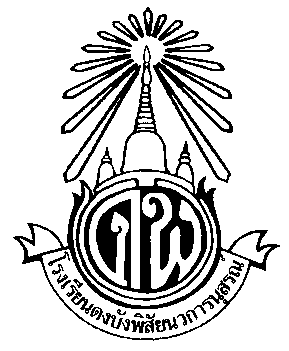                          ตราสัญลักษณ์โรงเรียน คือ พระบรมธาตุนาดูนเปล่งรัศมี                                   พระธาตุนาดูน หมายถึง ที่ยึดเหนี่ยวจิตใจให้มีคุณธรรมจริยธรรม                           วงกลมล้อมรอบอักษรย่อโรงเรียน“ด.พ.”หมายถึงความสมัครสมานสามัคคี                          รัศมี หมายถึง สติปัญญาที่ปราดเปรื่องปรัชญาโรงเรียน       สุวิชาโน ภวํ โหติ  ผู้รู้ดีคือผู้เจริญ สีประจำโรงเรียน       เหลือง-เขียวต้นไม้ประจำโรงเรียน  ต้นหว้าธงประจำโรงเรียน      พื้นสีเขียวแถบบน และพื้นสีเหลืองแถบล่าง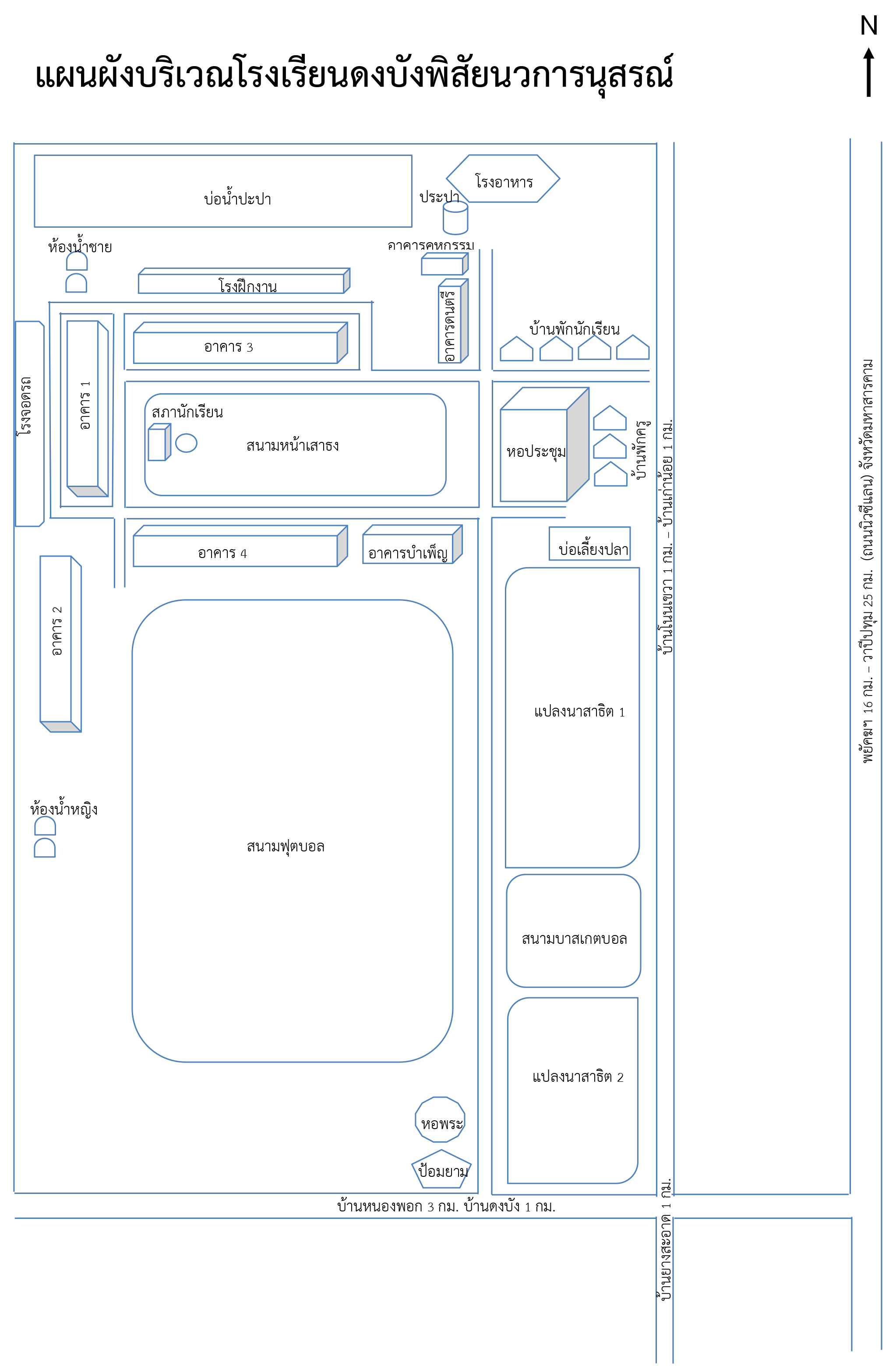 ๒. ข้อมูลผู้บริหาร		๑) ผู้อำนวยการโรงเรียน นายประสิทธิ์ ชาญศิริ วุฒิการศึกษาสูงสุด ปริญญาเอก (ปร.ด.)  สาขานวัตกรรมเพื่อการพัฒนาท้องถิ่น โทรศัพท์ ๐๘๑-๓๘๐-๑๑๖๐, ๐๔๓ – ๙๙๓๐๗๙ ดำรงตำแหน่งที่โรงเรียนนี้ตั้งแต่ วันที่ ๑๔ ธันวาคม พ.ศ. ๒๕๕๘ จนถึงปัจจุบัน  		๒) รองผู้อำนวยการโรงเรียน ๑ คน คือ นายเฉลิมชัย สืบสุนทร วุฒิการศึกษาสูงสุด ป.บัณฑิต สาขาการบริหารการศึกษา๓. ข้อมูลนักเรียน  (ณ วันที่ ๑๐ มิถุนายน ของปีการศึกษา ๒๕๕๘)	  ๑) จำนวนนักเรียนในเขตพื้นที่บริการทั้งสิ้น ๕๓๑ คน	  ๒) จำนวนนักเรียนในโรงเรียนทั้งสิ้น ๕๓๑ คน จำแนกตามระดับชั้นที่เปิดสอนหมายเหตุ  จำนวนนักเรียนเมื่อสิ้นปีการศึกษา ๒๕๕๘ จำนวน  ๔๔๕ คน	๓)  จำนวนนักเรียนที่มีสมรรถภาพทางกายตามเกณฑ์ของกรมพลศึกษาหรือสำนักงานกองทุนสนับสนุนการสร้างเสริมสุขภาพ (สสส.) ๔๔๕ คน คิดเป็นร้อยละ ๑๐๐	๔)  จำนวนนักเรียนที่มีน้ำหนักส่วนสูงตามเกณฑ์ของกรมอนามัย ๔๔๕ คน คิดเป็นร้อยละ ๑๐๐	๕)  จำนวนนักเรียนที่มีความบกพร่องเรียนร่วม  ๕๒  คน   คิดเป็นร้อยละ  ๑๑.๖๘	๖) 	จำนวนนักเรียนมีภาวะทุพโภชนาการ   -   คน   คิดเป็นร้อยละ   - 	๗) 	จำนวนนักเรียนปัญญาเลิศ - คน   คิดเป็นร้อยละ -	๘) 	จำนวนนักเรียนต้องการความช่วยเหลือเป็นพิเศษ    -    คน   คิดเป็นร้อยละ -	๙) 	จำนวนนักเรียนที่ออกกลางคัน (ปัจจุบัน) - คน คิดเป็นร้อยละ -	๑๐) สถิติการขาดเรียน  ๖๓ คน   คิดเป็นร้อยละ  ๑๐.๖๕	๑๑) จำนวนนักเรียนที่เรียนซ้ำชั้น  -  คน   คิดเป็นร้อยละ  -	๑๒) จำนวนนักเรียนที่จบหลักสูตร		 ม. ๓   จำนวน  ๓๙ คน    คิดเป็นร้อยละ    ๘๔.๗๘		 ม. ๖   จำนวน  ๕๗ คน    คิดเป็นร้อยละ   ๗๒.๑๕ 	๑๓) อัตราส่วนครู :  นักเรียน  = ๑ : ๑๙	๑๔) จำนวนนักเรียนที่เข้าร่วมกิจกรรมศิลปะ ดนตรี นาฏศิลป์ วรรณคดีและนันทนาการ  ๔๔๕ คน                   คิดเป็นร้อยละ ๑๐๐	๑๕) จำนวนนักเรียนที่มีคุณลักษณะเป็นลูกที่ดีของพ่อ แม่ ผู้ปกครอง   ๔๔๕ คน  คิดเป็นร้อยละ ๑๐๐	๑๖) จำนวนนักเรียนที่มีคุณลักษณะเป็นนักเรียนที่ดีของโรงเรียน  ๔๔๕ คน  คิดเป็นร้อยละ ๑๐๐	๑๗) จำนวนนักเรียนที่ทำกิจกรรมบำเพ็ญประโยชน์ต่อสังคมทั้งในและนอกประเทศ ๔๔๕ คน  	      คิดเป็นร้อยละ ๑๐๐	๑๘) จำนวนนักเรียนที่มีบันทึกการเรียนรู้จากการอ่านและการสืบค้นจากเทคโนโลยีสารสนเทศอย่าง                  สม่ำเสมอ ๔๔๕ คน  คิดเป็นร้อยละ ๑๐๐	๑๙) จำนวนนักเรียนที่ผ่านการประเมินความสามารถด้านการคิดตามที่กำหนดในหลักสูตรสถานศึกษา	       ๔๔๕ คน คิดเป็นร้อยละ ๑๐๐	๒๐) จำนวนนักเรียนที่ผ่านเกณฑ์การประเมินตามความสามารถในการปรับตัวเข้ากับสังคมตามที่กำหนด                 ในหลักสูตรสถานศึกษา ๔๔๕ คน คิดเป็นร้อยละ ๑๐๐๔. ข้อมูลครูและบุคลากร	ครูประจำการจำนวนครูที่สอนวิชาตรงเอก ๓๒ คน คิดเป็นร้อยละ ๑๐๐จำนวนครูที่สอนตรงความถนัด ๓๒ คน คิดเป็นร้อยละ ๑๐๐ครูอัตราจ้าง/พนักงานราชการบุคลากรอื่น๕. ข้อมูลอาคารสถานที่ 	อาคารเรียนจำนวน          ๔    หลัง 	อาคารประกอบจำนวน     ๓    หลัง 	ห้องน้ำ                        ๔    หลัง  	สนามฟุตบอล                ๑    สนาม  	สนามบาสเก็ตบอล          ๒    สนาม  	สนามตะกร้อ                 ๓    สนาม  ๖. ข้อมูลงบประมาณ		งบประมาณ (รับ-จ่าย)	งบดำเนินการ/เงินเดือน เงินค่าจ้าง     คิดเป็นร้อยละ  ๓.๖๖   ของรายรับ	งบพัฒนาคุณภาพการจัดการศึกษา     คิดเป็นร้อยละ  ๙๖.๓๔   ของรายรับ๗. ข้อมูลสภาพชุมชนโดยรวม	๑) สภาพชุมชนรอบบริเวณโรงเรียนมีลักษณะเป็นตำบลประกอบด้วยหมู่บ้าน ๘ หมู่บ้าน มีประชากรประมาณ ๒,๕๐๐ คน อาชีพหลักของชุมชนคือเกษตรกรรมนับถือศาสนาพุทธร้อยละ ๙๕ ชุมชนในท้องถิ่นส่วนมากประกอบอาชีพทำนาและรับจ้างทั่วไป สภาพความเป็นอยู่ยากจน ความสัมพันธ์ระหว่างชุมชนกับสถานศึกษาเป็นไปด้วยดี แต่มีบทบาทในการบริหารการจัดการศึกษาน้อย ประเพณี/ศิลปวัฒนธรรมท้องถิ่นที่เป็นที่รู้จักโดยทั่วไป คือ ประเพณีบุญบั้งไฟ บุญผะเหวต งานนมัสการพระธาตุนาดูน ศิลปะฮูปแต้ม	๒) ผู้ปกครองส่วนใหญ่จบการศึกษาระดับต่ำกว่าปริญญาตรี ส่วนใหญ่ประกอบอาชีพทำนาร้อยละ ๙๕ และอื่น ๆ ร้อยละ ๕ ฐานะทางเศรษฐกิจ รายได้โดยเฉลี่ย ต่อครอบครัวต่อปี ๔๐,๐๐๐ บาท จำนวนคนเฉลี่ยต่อครอบครัว ๔ คน๓) โอกาสและข้อจำกัดของโรงเรียน		- โอกาส โรงเรียนดงบังพิสัยนวการนุสรณ์  มีชุมชนบ้านดงบังเป็นชุมชนขนาดใหญ่ มีความเข้มแข็ง มั่นคงด้านประเพณีวัฒนธรรม มีแหล่งเรียนรู้มากมาย ให้การสนับสนุน ร่วมมือในการพัฒนาศึกษา มีแหล่งเรียนรู้ภูมิปัญญาท้องถิ่น เอื้อโอกาสให้โรงเรียนได้พัฒนาอย่างต่อเนื่อง โรงเรียนมีสถานที่ในการจัดบรรยากาศที่เอื้อต่อการเรียนรู้ ด้านกฎหมายและนโยบายการศึกษาทำให้ครูและนักเรียนได้รับการพัฒนาอย่างต่อเนื่อง   - ข้อจำกัด สภาพชุมชนในตำบลดงบังทำการเกษตรเป็นหลัก ที่ดินแห้งแล้ง ไม่มีระบบชลประทาน ทำให้ผู้ปกครองบางส่วนประกอบอาชีพส่วนตัว รับจ้างทั่วไปในต่างจังหวัด ปล่อยให้บุตร ธิดาอยู่กับ ตา ยาย เป็นอุปสรรคต่อการพัฒนาผู้เรียนมากที่เดียวและมีแหล่งเทคโนโลยีที่เอื้ออำนวยต่อการพัฒนาการศึกษาน้อย ขาดบุคลากรที่มีความรู้ความสามารถในด้านการผลิตสื่อเทคโนโลยีโดยตรง ๘. โครงสร้างหลักสูตรสถานศึกษา ระดับชั้นมัธยมศึกษาตอนต้น หมายเหตุ * กิจกรรมเพื่อสังคมและสาธารณประโยชน์ชั้นมัธยมศึกษาปีที่ ๑ ภาคเรียนที่ ๑ สอนสัปดาห์ที่๑๓-๒๐ 
ชั้นมัธยมศึกษาปีที่ ๑ ภาคเรียนที่ ๒ สอนสัปดาห์ที่ ๑๔-๒๐ แทนชั่วโมงชมรม/ชุมนุมหมายเหตุ * กิจกรรมเพื่อสังคมและสาธารณประโยชน์ชั้นมัธยมศึกษาปีที่ ๒ ภาคเรียนที่ ๑ สอนสัปดาห์ที่๑๓-๒๐ 
ชั้นมัธยมศึกษาปีที่ ๒ ภาคเรียนที่ ๒ สอนสัปดาห์ที่ ๑๔-๒๐ แทนชั่วโมงชมรม/ชุมนุมหมายเหตุ * กิจกรรมเพื่อสังคมและสาธารณประโยชน์ชั้นมัธยมศึกษาปีที่ ๓ ภาคเรียนที่ ๑ สอนสัปดาห์ที่๑๓-๒๐ 
ชั้นมัธยมศึกษาปีที่ ๒ ภาคเรียนที่ ๒ สอนสัปดาห์ที่ ๑๔-๒๐ แทนชั่วโมงชมรม/ชุมนุมระดับชั้นมัธยมศึกษาตอนปลาย (วิทยาศาสตร์- คณิตศาสตร์)หมายเหตุ * กิจกรรมเพื่อสังคมและสาธารณประโยชน์ชั้นมัธยมศึกษาปีที่ ๔ ภาคเรียนที่ ๑ และ ๒ สอนสัปดาห์
ที่ ๑๑-๒๐  แทนชั่วโมงชมรม/ชุมนุมหมายเหตุ * กิจกรรมเพื่อสังคมและสาธารณประโยชน์ชั้นมัธยมศึกษาปีที่ ๕ ภาคเรียนที่ ๑ และ ๒ สอนสัปดาห์
ที่ ๑๑-๒๐  แทนชั่วโมงชมรม/ชุมนุมหมายเหตุ * กิจกรรมเพื่อสังคมและสาธารณประโยชน์ชั้นมัธยมศึกษาปีที่ ๖ ภาคเรียนที่ ๑ และ ๒ สอนสัปดาห์
ที่ ๑๑-๒๐  แทนชั่วโมงชมรม/ชุมนุม๙. แหล่งเรียนรู้ ภูมิปัญญาท้องถิ่น 	๑. ห้องสมุดมีขนาด ๒๑๖ ตารางเมตร จำนวนหนังสือในห้องสมุด ๕๐๐ เล่ม			การสืบค้นหนังสือและการยืม-คืน ใช้ระบบ บัตรยืม จำนวนนักเรียนที่ใช้ห้องสมุดในปีการศึกษาที่รายงานเฉลี่ย ๒๖๗ คน ต่อ วัน คิดเป็นร้อยละ ๕๐.๒๘  ของนักเรียนทั้งหมดห้องปฏิบัติการ		ห้องปฏิบัติการวิทยาศาสตร์ 	จำนวน  ๓  ห้อง			ห้องปฏิบัติการคอมพิวเตอร์    	จำนวน  ๒  ห้อง			ห้องปฏิบัติการทางภาษา        	จำนวน  ๑  ห้อง		ห้องดนตรี  นาฎศิลป์  		จำนวน  ๑  ห้อง  		ห้องพยาบาล  		  	จำนวน  ๑  ห้อง  		ห้องจริยธรรม  	               	จำนวน  ๑  ห้อง  		ห้องแนะแนว  		  	จำนวน  ๑  ห้อง  		ห้องโสตทัศนศึกษา  		จำนวน  ๑  ห้อง  		ห้องพักครู  			จำนวน  ๕  ห้อง	๓.	คอมพิวเตอร์   จำนวน ๕๐ เครื่อง	- ใช้เพื่อการเรียนการสอน จำนวน ๔๐ เครื่อง		- ใช้เพื่อสืบค้นข้อมูลทางอินเทอร์เน็ต จำนวน ๔๐ เครื่อง	- ใช้เพื่อการบริหารจัดการ  ๑๐  เครื่อง	- จำนวนนักเรียนที่สืบค้นข้อมูลทางอินเตอร์เน็ตในปีการศึกษาที่รายงาน เฉลี่ย ๒๓๗ คน ต่อวัน  คิดเป็นร้อยละ ๔๔.๖๓ ของนักเรียนทั้งหมด  	๔.  แหล่งเรียนรู้ภายในโรงเรียน	๕.  แหล่งเรียนรู้ภายนอกโรงเรียน	๖. ปราชญ์ชาวบ้าน/ภูมิปัญญาท้องถิ่น ผู้ทรงคุณวุฒิ ที่สถานศึกษาเชิญมาให้ความรู้แก่ครู นักเรียนในปีการศึกษาที่รายงาน			๖.๑ พระครูสวัสดิ์ ถาวโร ให้ความรู้เรื่องพิธีกรรมทางศาสนา สถิติการให้ความรู้ในโรงเรียน                           แห่งนี้ จำนวน ๑๕ ครั้ง / ปี			๖.๒ นางบัวรม คะมะปะไน ให้ความรู้ด้านการถนอมอาหาร สถิติการให้ความรู้ในโรงเรียน                           แห่งนี้ จำนวน ๒๐ ครั้ง / ปี			๖.๓ อาจารย์อัมพร แดงไชยา และ อาจารย์ศรีพัฒน์ เทศารินทร์ ให้ความรู้ด้านศิลปะ สถิติ                           การให้ความรู้ในโรงเรียนแห่งนี้ จำนวน ๑๙ ครั้ง / ปี			๖.๔ นายโสภา  คุณโน   ให้ความรู้เรื่องดนตรีอีสาน สถิติการให้ความรู้ในโรงเรียนแห่งนี้                            จำนวน ๒๑ ครั้ง / ปี๖.๕ นายจักรพล  ชาวสวน, นายคฤหัสถ์  ทรายหมด,นายสันติ  เกิดสีทอง,                           นายอภิวัฒน์  มะสาทานัง,นายเอกลักษณ์  ประวันโน และนายชัชวาล ไปแดน                             ให้ความรู้เรื่องดนตรี หนังประโมทัย สถิติการให้ความรู้ในโรงเรียนแห่งนี้                            จำนวน ๑๗ ครั้ง / ปี			๖.๖ นายบุญมี พลคำมาก ให้ความรู้เรื่องหนังประโมทัย ประวัติศาสตร์พื้นบ้าน                           สถิติการให้ความรู้ในโรงเรียนแห่งนี้  จำนวน ๑๗ ครั้ง / ปี			๖.๗  นางพุทธา จันดาหัวดง ให้ความรู้เรื่องการทอผ้าไหม การย้อมสีไหม สถิติการให้ความรู้                            ในโรงเรียนแห่งนี้ จำนวน ๑๖ ครั้ง/ ปี๑๐. ผลงานดีเด่นในรอบปีที่ผ่านมา	๑๐.๑ ผลงานดีเด่น๑๐.๒ งาน/โครงการ/กิจกรรม ที่ประสบผลสำเร็จ๑๑. ผลการประเมินคุณภาพภายในรอบปีที่ผ่านมา	ระดับการศึกษาขั้นพื้นฐาน    ๑๒. ผลการประเมินคุณภาพภายนอกรอบสามระดับการศึกษาขั้นพื้นฐาน : มัธยมศึกษา๑๓. ข้อเสนอแนะจากผลการประเมินคุณภาพภายใน        จุดเด่น จุดที่ควรพัฒนาและข้อแสนอแนะ	จากการติดตามตรวจสอบคุณภาพภายในของสถานศึกษาโดยสถานศึกษาหรือหน่วยงานต้นสังกัด            จุดเด่น          ครูมีคุณวุฒิ ความรู้ ความสามารถกับงานที่รับผิดชอบ มีครูพอเพียง สามารถจัดการเรียนการสอนได้อย่างมีประสิทธิภาพ สอนตรงตามวิชาเอก/โทและสอนตรงตามความถนัด  ผู้เรียนมีสุนทรียภาพและลักษณ์นิสัยด้านดนตรี กีฬา มีคุณธรรม จริยธรรม ค่านิยมที่พึงประสงค์ มีสุขภาพกาย สุขภาพจิตที่ดี         จุดที่ควรพัฒนา          ผู้เรียนขาดทักษะในการคิดที่หลากหลายโดยเฉพาะการวิเคราะห์ การสังเคราะห์  การสรุปความคิดอย่างเป็นระบบ การคิดสร้างสรรค์ มีผลสัมฤทธิ์ทางการเรียนต่ำในบางกลุ่มสาระการเรียนรู้  ผู้เรียนบางส่วนยังขาดความสามารถในการสรุปความรู้อย่างมีเหตุผล ขาดการใฝ่เรียนใฝ่รู้และขาดการทำงานที่เป็นขั้นเป็นตอนเหมาะสมและมีประสิทธิภาพ          ข้อเสนอแนะ          ผู้เรียนควรได้รับการพัฒนาทักษะกระบวนการคิด วิเคราะห์ อ่าน การปฏิบัติจริงทุกกลุ่มสาระ เช่นการเรียนรู้แบบโครงงาน การสืบค้นข้อมูลจากแหล่งเรียนรู้ที่หลากหลาย การสรุปองค์ความรู้ ส่งเสริมให้มีจินตนาการ และควรได้รับการยกผลสัมฤทธิ์ โดยวิธีการที่หลากหลาย เช่น ครูสอนเสริม การใช้สื่อ ICT การใช้วิทยากรภายนอกให้ความรู้ในเนื้อหาสาระที่ซับซ้อน           ครูควรสรุปข้อมูล ปัญหา อุปสรรคและวิธีการแก้ไข รวบรวมข้อมูลเพื่อพัฒนางานต่อไป และควรได้รับการพัฒนาด้านการใช้สื่อเทคโนโลยีเพิ่มมากขึ้นเพื่อเพิ่มศักยภาพในการพัฒนากิจกรรมการเรียนการสอนที่เน้นผู้เรียนเป็นสำคัญ          สถานศึกษาควรส่งเสริมให้คณะครูจัดทำสื่อ นวัตกรรมการเรียนรู้ นิเทศ กำกับ ติดตาม ให้ความรู้แก่คณะครู และเปิดโอกาสได้แสดงศักยภาพทางวิชาการ๑๔. ข้อแสนอแนะจากการประเมินคุณภาพภายนอกรอบสาม	จุดเด่น	๑. ด้านผลการจัดการศึกษา	สถานศึกษาได้จัดทำโครงการ/กิจกรรมที่ส่งเสริมให้ผู้เรียนได้เข้าร่วมกิจกรรมทั้งในและนอกหลักสูตรด้านศิลปะ ดนตรี/นาฎศิลป์ วรรณศิลป์หรือนันทนาการอย่างหลากหลาย เช่น กิจกรรมหนังประโมทัย กิจกรรมชมรมผู้ตัดสินกีฬาประจำตำบล กิจกรรมวงดนตรีลูกทุ่ง กิจกรรมนาฏศิลป์ กิจกรรมกีฬาประจำตำบล กิจกรรมการประดิษฐ์ต่าง ๆ กิจกรรมชุมนุม ชมรมต่าง ๆ และสถานศึกษาเป็นโรงเรียนมัธยมศึกษาที่อยู่ใกล้พระธาตุนาดูน เมื่อมีเทศกาลนมัสการพระธาตุนาดูนประจำปี จะส่งผู้เรียนเข้าร่วมกิจกรรมในด้านต่าง ๆ อย่างสม่ำเสมอ ส่งผลให้ผู้เรียนมีสุนทรียภาพที่ดี มีโครงการพิเศษเพื่อส่งเสริมบทบาท ได้แก่ โครงการป้องกันและแก้ไขปัญหายาเสพติดในสถานศึกษา มีกิจกรรมในการพัฒนาอย่างหลากหลาย สามารแก้ไขปัญหาของสถานศึกษาและสามารถเป็นแบบอย่างได้	จุดที่ควรพัฒนา	๑. ด้านผลการจัดการศึกษา	- การส่งเสริมให้ผู้เรียนมีผลสัมฤทธิ์ทางการเรียนสูงขึ้น ในทุกกลุ่มสาระการเรียนรู้ การจัดกิจกรรมส่งเสริมทักษะกระบวนการคิดของผู้เรียนอย่างหลากหลาย	- การประเมินความพึงพอใจด้านอัตลักษณ์ของผู้เรียนและเอกลักษณ์ของสถานศึกษา	๒. ด้านการบริหารจัดการศึกษา	- การกำหนดกิจกรรมการพัฒนาครูและบุคลากรทางการศึกษา	๓. ด้านการจัดการเรียนการสอนที่เน้นผู้เรียนเป็นสำคัญ	- การพัฒนาประสิทธิภาพของการจัดการเรียนการสอน	๔. ด้านการประกันคุณภาพภายใน	- การจัดระบบบริหารและสารสนเทศตามระบบบริหารคุณภาพ	โอกาส	๑. คณะกรรมการสถานศึกษา ชุมชน ให้การสนับสนุนร่วมมือในการพัฒนาสถานศึกษาอย่างต่อเนื่อง	๒. สถานศึกษามีแหล่งเรียนรู้ในท้องถิ่นที่หลากหลาย ชุมชนมีอารยธรรม วัฒนธรรม ประเพณีที่เข้มแข็ง มีแหล่งเรียนรู้ด้านวัฒนธรรมประเพณีมากมาย เช่น ภาพวาดฮูปแต้ม วัดโพธาราม ตำบลดงบัง กู่สันตรัตน์ พระธาตุนาดูน สวนวลัยรุกขเวช วัดป่าเรไลย์ และมีแหล่งเรียนรู้ภูมิปัญญาท้องถิ่นเกี่ยวกับหนังประโมทัย (หนังตะลุง หรือหนังบักตื้อ ภาคใต้ ภาคอีสาน) ซึ่งเป็นสื่อพื้นบ้านของชุมชน และได้รับการสนับสนุน งบประมาณจากสำนักงานกองทันสนับสนุนการสร้างเสริมสุขภาพ (สสส.) เพื่อสืบสานองค์ความรู้ ศิลปวัฒนธรรม ที่ให้เกิดคุณค่าและเอกลักษณ์เฉพาะท้องถิ่น	อุปสรรค	๑. ผู้ปกครองบางส่วนไปรับจ้างต่างจังหวัด ปล่อยให้บุตร ธิดาอยู่กับตายาย เป็นอุปสรรคต่อการ พัฒนาผู้เรียน	๒. มีสถานศึกษาตั้งอยู่ใกล้กันหลายแห่ง ผู้ปกครองมีค่านิยมในการส่งบุตรหลานเข้าเรียนในสถานศึกษาที่มีชื่อเสียง	๓. รายได้ของชุมชน ผู้ปกครองไม่แน่นอน ส่งผลต่อการสนับสนุนผู้เรียน๑๕. สรุปสภาพปัญหา จุดเด่น จุดที่ควรพัฒนาในการจัดการศึกษาของสถานศึกษา           สภาพปัญหา           สภาพในชุมชนเขตพื้นที่บริการมีอาชีพทำการเกษตรกรรมเป็นหลัก ไม่มีระบบชลประทาน การทำการเกษตรกรรมจึงไม่ได้ผลเท่าที่ควร ทำให้ผู้ปกครองนักเรียนบางส่วนย้ายถิ่นฐาน รับจ้างในต่างจังหวัดใหญ่ ๆ การหย่าร้างของผู้ปกครองนักเรียน ปล่อยให้บุตร ธิดาอาศัยกับปู่ ย่า ตา ยาย   ส่วนผู้ปกครองที่มีความพร้อมในทุกด้าน จะส่งบุตรหลานเข้าเรียนในตัวอำเภอเป็นส่วนใหญ่ ผู้ที่เข้ามาเรียนจึงเป็นผู้ที่ด้อยโอกาสในหลาย ๆ เรื่อง ซึ่งเป็นอุปสรรค์ต่อการพัฒนาคุณภาพผู้เรียนทั้งด้านสติปัญญา อารมณ์ สังคม และด้านคุณธรรม จริยธรรม         จุดเด่น           มีชุมชนบ้านดงบังเป็นชุมชนขนาดใหญ่ มีความเข้มแข็ง มั่นคงด้านประเพณีวัฒนธรรม มีแหล่งเรียนรู้มากมาย ให้การสนับสนุน ร่วมมือในการพัฒนาศึกษา  มีแหล่งเรียนรู้ภูมิปัญญาท้องถิ่น เอื้อโอกาสให้โรงเรียนได้พัฒนาอย่างต่อเนื่อง โรงเรียนมีสถานที่ในการจัดบรรยากาศที่เอื้อต่อการเรียนรู้	         จุดที่ควรพัฒนา          ผู้เรียนควรได้รับการพัฒนาด้านการคิดวิเคราะห์ การปฏิบัติจริง การได้เห็นของจริง ส่งเสริมให้ผู้เรียนเรียนรู้จากสื่อเทคโนโลยี ที่เน้นการใช้เทคโนโลยีที่ถูกต้อง มีคุณธรรม จริยธรรม   ผู้เรียนควรได้รับการพัฒนาระดับผลสัมฤทธิ์ทางการเรียน โดยวิธีการที่หลากหลาย 	ครูควรได้รับการพัฒนาด้านการใช้สื่อเทคโนโลยีเพิ่มมากขึ้น การจัดกิจกรรมให้ผู้เรียนได้ร่วมคิด ลงมือปฏิบัติและนำผลการเรียนมานำเสนอและครูควรจัดทำรายงานการประเมินตนเองในการปฏิบัติงานเพื่อสรุปข้อมูล ปัญหา อุปสรรคและวิธีแก้ไข	สถานศึกษาควรส่งเสริมให้คณะครูจัดทำสื่อหรือพัฒนาสื่อนวัตกรรมการเรียนรู้ โดยใช้ผลประเมินเป็นข้อมูลพื้นฐานในการพัฒนาและใช้กระบวนการวิจัย เป็นฐานในการพัฒนาสื่อ นวัตกรรมการเรียนรู้ สถานศึกษาควรร่วมมือกับภูมิปัญญาท้องถิ่น คณะครู เป็นฐานการพัฒนาหลักสูตรท้องถิ่นให้มีสาระท้องถิ่นหรือสาระเกี่ยวกับชุมชนตอนที่ ๒แผนปฏิบัติการประจำปีของสถานศึกษา๑. การบริหารจัดการศึกษา 		โรงเรียนดงบังพิสัยนวการนุสรณ์ แบ่งโครงสร้างการบริหารงานเป็น ๕ กลุ่มงานได้แก่ กลุ่มงานบริหารงานวิชาการ กลุ่มงานบริหารงานงบประมาณ กลุ่มงานบริหารงานบุคคล กลุ่มงาน บริหารงานแผนงานและประกันคุณภาพการศึกษา กลุ่มงานบริหารงานทั่วไป ผู้บริหารยึดหลักการบริหาร / เทคนิคการบริหารแบบ การมีส่วนร่วม (SBM) และการพัฒนางานตามกระบวนการ PDCAโครงสร้างการบริหารงานโรงเรียนดงบังพิสัยนวการนุสรณ์๒. วิสัยทัศน์ พันธกิจ เป้าหมาย อัตลักษณ์ และเอกลักษณ์ของสถานศึกษาวิสัยทัศน์โรงเรียนดงบังพิสัยนวการนุสรณ์ มีคุณภาพตามมาตรฐานการศึกษาของสถานศึกษา พัฒนาผู้เรียนเป็นรายบุคคล ยึดคุณธรรม ยึดคุณธรรม นำความรู้ มีความเป็นไทยบนพื้นฐานหลักปรัชญาของเศรษฐกิจพอเพียง สู่ความเป็นสากลภายในปี ๒๕๖๐พันธกิจ๑. นักเรียนมีคุณภาพตามมาตรฐานการศึกษาของสถานศึกษา๒. นักเรียนได้รับการพัฒนาตามความถนัด ความสามารถเป็นรายบุคคล รายกลุ่ม๓. ครูจัดการเรียนการสอนที่สอดคล้องกับหลักสูตรแกนกลางโดยสอดแทรกคุณธรรมและหลักปรัชญา    ของเศรษฐกิจพอเพียงทุกกลุ่มสาระการเรียนรู้          ๔. ครูได้รับการพัฒนาตามความถนัด ความสามารถเป็นรายบุคคล รายกลุ่มสาระการเรียนรู้           ๕. บริหารจัดการศึกษาแบบมีส่วนร่วมโดยใช้ภาคีเครือข่ายและกระจายอำนาจทางการศึกษาตามหลักธรรมาภิบาล เพื่อให้นักเรียนมีความสามารถตามมาตรฐานการศึกษาของสถานศึกษาละพัฒนาสู่คุณภาพระดับสากล๖. คณะกรรมการสถานศึกษา ผู้ปกครอง และชุมชน กำกับ ติดตาม ดูแล ส่งเสริม สนับสนุนและ   ขับเคลื่อนการดำเนินงานของสถานศึกษาให้บรรลุผลสำเร็จตามเป้าหมาย เป้าหมายนักเรียนมีทักษะที่จำเป็นตามหลักสูตรเพิ่มปีละ ๓ เปอร์เซ็นต์ ทั้ง ๘ กลุ่มสาระการเรียนรู้โดยคิดจากปีฐานนักเรียนใช้ภาษต่างประเทศในการสื่อสารได้ มีความรู้ความสามารถเฉพาะด้านเป็นรายบุคคล   รายกลุ่ม ร้อยละ ๘๕ครูจัดการเรียนการสอนที่เน้นการพัฒนาผู้เรียนเป็นสำคัญโดยสอดแทรกคุณธรรม จริยธรรม ความเป็นไทย ห่างไกลยาเสพติดและหลักปรัชญาของเศรษฐกิจแบบพอเพียง  ครูใช้ภาษาต่างประเทศในการสื่อสารได้ มีความชำนาญเฉพาะด้านเป็นรายบุคคล รายกลุ่มสาระการเรียนรู้ ร้อยละ ๘๕  การบริหารจัดการศึกษาจากการมีส่วนร่วมของภาคีสี่ฝ่าย และกระจายอำนาจทางการศึกษาตามหลักธรรมาภิบาลภายในปี ๒๕๖๐ ร้อยละ ๘๕  ส่งเสริมสนับสนุน กำกับติดตาม ดูแล ขับเคลื่อนการดำเนินงานของสถานศึกษาให้บรรลุผลสำเร็จตามเป้าหมาย ร้อยละ ๘๕อัตลักษณ์ 	ยิ้มไหว้ ทักทายกันเอกลักษณ์      คุณธรรม นำความรู้ คู่หนังประโมทัย  ๓.  แนวทางการพัฒนาคุณภาพการจัดการศึกษาของสถานศึกษาจัดกระบวนการเรียนการสอน โดยพัฒนาแหล่งเรียนรู้ด้านสื่อมัลติมีเดีย สื่อเทคโนโลยี พัฒนาหลักสูตรสถานศึกษาให้สอดคล้องกับหลักสูตรแกนกลางและสนองค่านิยมความเป็นไทย อนุรักษ์สืบสานภูมิปัญญาท้องถิ่น ระดมทรัพยากรจากชุมชน องค์กรปกครองส่วนท้องถิ่น จัดกิจกรรมการเรียนการสอนให้นักเรียนเป็นคนดี คนเก่ง อยู่ในสังคมได้อย่างมีความสุข๔. กลยุทธ์การพัฒนาคุณภาพการจัดการศึกษาของสถานศึกษา	กลยุทธ์ที่ ๑  พัฒนาคุณภาพมาตรฐานด้านผู้เรียน	กลยุทธ์ที่ ๒  พัฒนาคุณภาพการจัดการศึกษา 	กลยุทธ์ที่ ๓  สร้างเสริมสังคมแห่งการเรียนรู้	กลยุทธ์ที่ ๔  ส่งเสริมอัตลักษณ์ของสถานศึกษาให้โดดเด่น	กลยุทธ์ที่ ๕  ส่งเสริมและพัฒนาคุณภาพสถานศึกษา๕. การดำเนินงานตามกลยุทธ์ของสถานศึกษากลยุทธ์ที่ ๑ พัฒนาคุณภาพมาตรฐานด้านผู้เรียน	กลยุทธ์ที่ ๒  พัฒนาคุณภาพการจัดการศึกษา กลยุทธ์ที่ ๓ สร้างเสริมสังคมแห่งการเรียนรู้กลยุทธ์ที่ ๔  ส่งเสริมอัตลักษณ์ของสถานศึกษาให้โดดเด่นกลยุทธ์ที่ ๕ ส่งเสริมและพัฒนาคุณภาพสถานศึกษาตอนที่ ๓ผลการพัฒนาคุณภาพการจัดการศึกษาของสถานศึกษา๑.  ผลการดำเนินงานตามแผนปฏิบัติการประจำปีของสถานศึกษาผลการดำเนินงานโครงการ/กิจกรรมตามแผนปฏิบัติการประจำปีของสถานศึกษากลยุทธ์ที่ ๑ พัฒนาคุณภาพมาตรฐานด้านผู้เรียน	กลยุทธ์ที่  ๒  พัฒนาคุณภาพการจัดการศึกษา กลยุทธ์ที่  ๓  สร้างเสริมสังคมแห่งการเรียนรู้กลยุทธ์ที่  ๔  ส่งเสริมอัตลักษณ์ของสถานศึกษาให้โดดเด่นกลยุทธ์ที่  ๕  ส่งเสริมและพัฒนาคุณภาพสถานศึกษา๒. ผลการดำเนินงานตามมาตรฐานการศึกษาของสถานศึกษา    ระดับการศึกษาขั้นพื้นฐาน  มาตรฐานคุณภาพผู้เรียนมาตรฐานที่ ๑  ผู้เรียนมีสุขภาวะที่ดีและมีสุนทรียภาพ 	๑. วิธีการพัฒนา ผู้เรียนให้มีสุขภาวะที่ดีและมีสุนทรียภาพ สถานศึกษาพัฒนาผู้เรียนโดยจัดกิจกรรมให้นักเรียนเข้าประกวดแข่งขันทั้งด้านศิลปะ ดนตรีและกีฬา จัดกิจกรรม/โครงการ  ให้ความรู้เกี่ยวกับอันตรายและโทษของยาเสพติด โดยจัดโครงการพัฒนาระบบดูแลช่วยเหลือนักเรียน โครงการป้องกันและแก้ไขปัญหายาเสพติด โครงการแข่งขันกีฬา-กีฑาภายในและภายนอก  โครงการส่งเสริมศักยภาพผู้เรียนด้านาฎศิลป์ โครงการรักษ์และสืบสานวรรณกรรมฮูปแต้ม โครงการส่งเสริมศักยภาพผู้เรียนด้านทัศนศิลป์ โครงการอนุรักษ์หนังประโมทัย   ๒. ผลการพัฒนา  นักเรียนส่วนใหญ่มีสุขนิสัยในการดูแลสุขภาพและออกกำลังกาย สม่ำเสมอสามารถ ป้องกันตนเองจากสิ่งเสพติดให้โทษและหลีกเลี่ยงตนเองจากสภาวะที่เสี่ยงต่อความรุนแรง โรค ภัย อุบัติเหตุ และปัญหาทางเพศ เห็นคุณค่าในตนเอง มีความมั่นใจ กล้าแสดงออกอย่างเหมาะสม สัมพันธ์ที่ดีกับผู้อื่นมีความมั่นใจและกล้าแสดงออกได้อย่างเหมาะสม มีผลการประเมินคุณภาพอยู่ในระดับ ๕.๐๐ แปลความหมายดีเยี่ยม	๓. แนวทางการพัฒนา กำหนดเป้าหมายและแนวทางในการพัฒนาผู้เรียนให้มีสุขภาวะที่ดีและมีสุนทรียภาพไว้ในแผนกลยุทธ์ แผนปฏิบัติการประจำปี ให้ดำเนินการตามโครงการ กิจกรรมต่าง ๆ  อย่างต่อเนื่อง ให้มีผู้เรียน ครู คณะกรรมการสถานศึกษาและชุมชนมีส่วนร่วมในกิจกรรมต่าง ๆ ของสถานศึกษามาตรฐานที่  ๒  ผู้เรียนมีคุณธรรม จริยธรรม และค่านิยมที่พึงประสงค์	๑. วิธีการพัฒนา  จัดกิจกรรมให้ผู้เรียนได้เข้าร่วมอย่างหลากหลายในการส่งเสริมคุณธรรมจริยธรรมและค่านิยมที่พึงประสงค์ เน้นการปลูกฝังความดีให้กับผู้เรียนอย่างต่อเนื่อง โดยจัดกิจกรรมเข้าค่ายคุณธรรม โครงการวันสำคัญทางพุทธศาสนา โครงการพัฒนาคุณธรรม จริยธรรม  โครงการวันไหว้ครู โครงการส่งเสริมพัฒนากิจกรรมพัฒนาผู้เรียน โครงการส่งเสริมประชาธิปไตย  โครงการวันแม่แห่งชาติ โครงการปัจฉิมนิเทศ โครงการวันพ่อแห่งชาติ โครงการขับเคลื่อนหลักปรัชญาของเศรษฐกิจพอเพียงสู่สถานศึกษา  ๒. ผลการพัฒนา  ผู้เรียนมีคุณธรรม จริยธรรม และค่านิยมที่พึงประสงค์ ผู้เรียนมีคุณลักษณะที่พึงประสงค์ตามหลักสูตร มีความเอื้ออาทรผู้อื่นและกตัญญูกตเวทีต่อผู้มีพระคุณ ยอมรับความคิดและวัฒนธรรมที่แตกต่าง ตระหนัก รู้คุณค่า ร่วมอนุรักษ์และพัฒนาสิ่งแวดล้อม ไม่เห็นแก่ตัวเสียสละเพื่อส่วนรวม มีความประหยัด อดออม และดำเนินชีวิตแบบพอเพียง  มีผลการประเมินคุณภาพอยู่ในระดับ ๕.๐๐ แปลความหมาย ดีเยี่ยม ๓. แนวทางการพัฒนา  การจัดการเรียนการสอนที่สอดแทรกคุณธรรม จริยธรรม และค่านิยมที่ดี ให้กับนักเรียน  จัดกิจกรรมปลูกฝังคุณธรรม จริยธรรม และค่านิยมอย่างต่อเนื่อง สร้างแรงจูงใจให้ทำดี สร้างความตระหนักให้นักเรียนเห็นความสำคัญของการทำดี เสียสละ  ให้ผู้เรียนได้ปฏิบัติอย่างสม่ำเสมอ ประสานงานกับหน่วยงานที่เกี่ยวข้อง ผู้ปกครองนักเรียน เพื่อดูแลและช่วยเหลือนักเรียนให้มีประสิทธิภาพ มาตรฐานที่  ๓  ผู้เรียนมีทักษะในการแสวงหาความรู้ด้วยตนเอง รักเรียนรู้ และพัฒนาตนเองอย่างต่อเนื่อง	๑. วิธีการพัฒนา  การพัฒนาให้นักเรียนมีทักษะในการแสวงหาความรู้ รักการเรียนรู้ และพัฒนาตนเองอย่างต่อเนื่อง โดยกำหนด โครงการ / กิจกรรม เพื่อพัฒนา ดังนี้ โครงการนักเรียนแกนนำด้านเทคโนโลยีโครงการส่งเสริมศักยภาพด้านทัศนศิลป์ โครงการเรารักห้องสมุด โครงการวันภาษาไทยแห่งชาติ โครงการสอนเสริมทักษะภาษาไทย โครงการสัปดาห์วิทยาศาสตร์ โครงการส่งเสริมศักยภาพของผู้เรียนด้านทัศนศิลป์โครงการภาษาอังกฤษวันละคำ๒. ผลการพัฒนา  ผู้เรียนมีนิสัยรักการอ่านและแสวงหาความรู้ด้วยตนเองจากห้องสมุด แหล่งเรียนรู้ และสื่อ ต่าง ๆ รอบตัว  มีทักษะในการอ่าน ฟัง ดู พูด เขียน และตั้งคำถาม เพื่อค้นคว้าหาความรู้เพิ่มเติม สามารถเรียนรู้ร่วมกันเป็นกลุ่มแลกเปลี่ยนความคิดเห็นเพื่อการเรียนรู้ระหว่างกัน ใช้เทคโนโลยีในการเรียนรู้และนำเสนอผลงานได้  มีผลการประเมินคุณภาพอยู่ในระดับ ๔.๐๐ แปลความหมาย ดีมาก ๓. แนวทางการพัฒนา ให้นักเรียนได้เข้าถึงเทคโนโลยี สารสนเทศ แหล่งเรียนรู้ อย่างรวดเร็วมากขึ้นมีความหลากหลาย เน้นการใช้เทคโนโลยีในการเรียนรู้ในทางที่ถูกต้องเหมาะสม และนำเสนอผลงานโดยใช้เทคโนโลยีที่ถูกต้อง สร้างแรงจูงใจที่จะใฝ่รู้ใฝ่เรียน รวมกันเป็นกลุ่ม แลกเปลี่ยนความคิดเห็นเพื่อการเรียนรู้ระหว่างกันให้มากขึ้นและเปิดเวทีและให้โอกาสได้แสดงออกอย่างถูกต้องเหมาะสม มาตรฐานที่ ๔  ผู้เรียนมีความสามารถในการคิดอย่างเป็นระบบ คิดสร้างสรรค์ ตัดสินใจ แก้ปัญหาได้อย่างมีสติสมเหตุผล	๑. วิธีการพัฒนา  การพัฒนาทักษะในการคิดอย่างเป็นระบบ คิดสร้างสรรค์ ตัดสินใจแก้ปัญหาได้อย่างมีสติ สมเหตุผล  โดยกำหนดโครงการ/กิจกรรม เพื่อพัฒนา ดังนี้  โครงการนักเรียนแกนนำด้านเทคโนโลยีโครงการดงบังอาเซี่ยนเดย์ โครงการส่งเสริมประชาธิปไตยในโรงเรียน โครงการสอนเสริมทักษะภาษาไทยโครงการสัปดาห์วิทยาศาสตร์ โครงการภาษาอังกฤษวันละคำ โครงการวันคริสต์มัส  โครงการส่งเสริมศักยภาพของผู้เรียนด้านทัศนศิลป์	๒. ผลการพัฒนา  นักเรียนสามารถกำหนดเป้าหมาย คาดการณ์ ตัดสินใจแก้ปัญหาโดยมีเหตุผลประกอบ นำเสนอวิธีคิด วิธีแก้ปัญหาด้วยวิธีการของตนเอง อย่างเป็นระบบ มีสติ สมเหตุผล สรุปความคิดจากเรื่องที่อ่าน ฟัง และดู และสื่อสารโดยการพูดหรือเขียนตามความคิดของตนเองได้ มีความคิดริเริ่มสร้างสรรค์ผลงานด้วยความภาคภูมิใจ  มีผลการประเมินคุณภาพอยู่ในระดับ ๔.๐๐ แปลความหมาย ดีมาก 	๓. แนวทางการพัฒนา  นิเทศ กำกับ ติดตาม การจัดกิจกรรมการเรียนการสอนของครูอย่างต่อเนื่อง ให้ครูจัดกิจกรรมการเรียนรู้ที่หลากหลาย ใช้เทคโนโลยีในการศึกษาค้นคว้าและจัดการความรู้ เน้นทักษะการคิดอย่างเป็นระบบ การใช้เหตุใช้ผลในการตัดสินใจแก้ปัญหาอย่างมีสติสมเหตุผล      มาตรฐานที่  ๕  ผู้เรียนมีความรู้และทักษะที่จำเป็นตามหลักสูตร	๑. วิธีการพัฒนา  การพัฒนาผู้เรียนให้มีความรู้และทักษะที่จำเป็นตามหลักสูตร โดยยึดผู้เรียนเป็นสำคัญ เพื่อพัฒนาการเรียนรู้ อย่างหลากหลาย  มีโครงการ/กิจกรรมเสริมหลักสูตรให้นักเรียนได้เข้าร่วมกิจกรรมตามความสนใจและความถนัดรวมตามความรู้ความสามารถอย่างเต็มศักยภาพ โดยกำหนดโครงการ / กิจกรรม เพื่อพัฒนา ดังนี้ โครงการยกระดับผลสัมฤทธิ์ทางการศึกษาขั้นพื้นฐาน โครงการชุมนุมคณิตศาสตร์  โครงการเรารักห้องสมุด โครงการสอนเสริมทักษะภาษาไทย โครงการส่งเสริมพัฒนากิจกรรมพัฒนาผู้เรียนโครงการวันภาษาไทยแห่งชาติ โครงการสัปดาห์วิทยาศาสตร์ โครงการส่งเสริมแข่งขันศิลปหัตกรรมนักเรียนโครงการภาษาอังกฤษวันละคำ โครงการวันคริสต์มัส โครงการยกผลสัมฤทธิ์การทดสอบทางการศึกษาแห่งชาติขั้นพื้นฐาน โครงการส่งเสริมศักยภาพของผู้เรียนด้านทัศนศิลป์	๒. ผลการพัฒนา  ผู้เรียนมีความรู้และทักษะที่จำเป็นตามหลักสูตร มีผลการประเมินคุณภาพอยู่ในระดับ ๓.๐๐ แปลความหมาย ดี ๓. แนวทางการพัฒนา  กำกับ ติดตามครูวิเคราะห์ผู้เรียน มีการประเมินผลการเรียนทั้งก่อนเรียนระหว่างเรียนและหลังเรียน และนำผลการประเมินมาใช้ปรับปรุงแกไขและพัฒนาผู้เรียนอย่างต่อเนื่องมากขึ้น  ส่งเสริม สนับสนุน ให้ครูทำวิจัยในการเรียนเพื่อช่วยแกปัญหาและพัฒนาการเรียนรูอย่างเป็นระบบ พัฒนาบุคลากรอย่างต่อเนื่องเกี่ยวกับการจัดกิจกรรมการเรียนรูและการวัดผลประเมินผล ให้สามารถจัดการเรียนรูไดอย่างมีประสิทธิภาพ โดย อบรม ศึกษาดูงาน จัดประชุมปฏิบัติการเสริมความรู ทักษะและประสบการณ พัฒนา ใช้สื่อเทคโนโลยี นวัตกรรมการเรียนรูที่ทันสมัยและหลากหลากหลาย    มาตรฐานที่  ๖  ผู้เรียนมีทักษะในการทำงาน รักการทำงาน สามารถทำงานร่วมกับผู้อื่นได้ และมีเจตคติที่ดีต่ออาชีพสุจริต	๑. วิธีการพัฒนา  โรงเรียนพัฒนาให้ผู้เรียนมีทักษะในการทำงาน รักการทำงาน สามารถทำงานร่วมกับผู้อื่นได้ และมีเจตคติที่ดีต่ออาชีพสุจริต โดยกำหนดโครงการ / กิจกรรม เพื่อพัฒนา ดังนี้ โครงการส่งเสริมประชาธิปไตยในโรงเรียน โครงการวันภาษาไทยแห่งชาติ โครงการสัปดาห์วิทยาศาสตร์โครงการแข่งขันกีฬา-กีฑา ภายในและภายนอก โครงการวันคริสต์มาส โครงการอนุรักษ์หนังประโมทัยโครงการส่งเสริมกิจกรรมพัฒนาผู้เรียน๒. ผลการพัฒนา  ผู้เรียนมีการพัฒนาทักษะในการทำงาน รักการทำงาน สามารถทำงานร่วมกับผู้อื่นได้และมีเจตคติที่ดีต่ออาชีพสุจริต มีผลการประเมินคุณภาพอยู่ในระดับ ๕.๐๐ แปลความหมาย ดีเยี่ยม           ๓. แนวทางการพัฒนา  จัดกิจกรรมที่พัฒนาทักษะการทำงาน กิจกรรมที่สามารถนำไปประกอบอาชีพได้ เช่น งานช่าง งานเกษตร งานบ้าน เพื่อจะให้นักเรียนสามารถนำไปประกอบอาชีพไดอย่างมีประสิทธิภาพ จัดหาสื่อและเทคโนโลยีที่ให้ความรู้เกี่ยวกับอาชีพสุจริต ส่งเสริม สนับสนุนให้เป็นผู้นำและผู้ตามที่ดี การเข้าชมนิทรรศการนอกสถานที่เกี่ยวกับอาชีพที่สุจริตที่หลากหลายในสังคม  มาตรฐานที่  ๗  ครูปฏิบัติงานตามบทบาทหน้าที่อย่างมีประสิทธิภาพและเกิดประสิทธิผล๑. วิธีการพัฒนา  ครูปฏิบัติงานตามบทบาทหน้าที่อย่างมีประสิทธิภาพและเกิดประสิทธิผล พัฒนาผู้เรียน นำไปสู่การปฏิบัติได้อย่างมีประสิทธิภาพและเกิดประสิทธิผล โดยกำหนดโครงการ/กิจกรรม เพื่อพัฒนาดังนี้  การวิเคราะห์หลักสูตร วิเคราะห์ผู้เรียนรายบุคคล จัดทำแผนการจัดการเรียนรู้ โครงการศึกษาดูงาน โครงการพัฒนาบุคคลากร โครงการอบรมเชิงปฏิบัติการให้กับผู้บริหาร ครูและบุคลากรทางการศึกษาหลักสูตรภาษาอังกฤษเพื่อการสื่อสารสู่ประชาคมอาเซียน  กิจกรรมการนิเทศครูผู้สอน โครงการขับเคลื่อนหลักปรัชญาของเศรษฐกิจพอเพียงสู่สถานศึกษา๒. ผลการพัฒนา  ครูปฏิบัติงานตามบทบาทหน้าที่อย่างมีประสิทธิภาพและเกิดประสิทธิผล มีผลการประเมินคุณภาพอยู่ในระดับ ๕.๐๐ แปลความหมาย ดีเยี่ยม	๓. แนวทางการพัฒนา   ครูจัดทำแผนพัฒนาตนเอง มีสื่อเทคโนโลยีอย่างเพียงพอ ให้ความรูแกครูในการใช้เทคโนโลยีใหม่ ๆ เน้นให้มีการพัฒนาด้านการจัดการเรียนรู้ การวัดและประเมินผล เพื่อนำมาปรับปรุงพัฒนางานให้มีประสิทธิภาพและเกิดประสิทธิผลเพิ่มขึ้น   มาตรฐานที่ ๘ ผู้บริหารปฏิบัติงานตามบทบาทหน้าที่อย่างมีประสิทธิภาพและเกิดประสิทธิผล	๑. วิธีการพัฒนา   ด้านการจัดการศึกษาของผู้บริหารปฏิบัติงานตามบทบาทหน้าที่อย่างมีประสิทธิภาพและเกิดประสิทธิผล โดยกำหนดโครงการ / กิจกรรม เพื่อพัฒนา ดังนี้ โครงการปฐมนิเทศและประชุมผู้ปกครอง โครงการอบรมเชิงปฏิบัติการให้กับผู้บริหาร ครูและบุคลากรทางการศึกษาหลักสูตรภาษาอังกฤษเพื่อการสื่อสารสู่ประชาคมอาเซียน โครงการประกันคุณภาพภายในสถานศึกษา โครงการพัฒนาบุคลากร โครงการสร้างเสริมขวัญและกำลังใจ โครงการศึกษาดูงาน  กิจกรรมการนิเทศครูผู้สอน	๒. ผลการพัฒนา ผู้บริหารปฏิบัติงานตามบทบาทหน้าที่อย่างมีประสิทธิภาพและเกิดประสิทธิผล           มีผลการประเมินคุณภาพอยู่ในระดับ ๕.๐๐ แปลความหมาย ดีเยี่ยม 	๓. แนวทางการพัฒนา นำวงจรการบริหารคุณภาพมาใช้ให้เป็นระบบครบวงจรและมีความต่อเนื่อง ยั่งยืน จนเกิดเป็นวัฒนธรรมคุณภาพในองค์กรมาตรฐานที่ ๙  คณะกรรมการสถานศึกษา และผู้ปกครอง ชุมชนปฏิบัติงานตามบทบาทหน้าที่อย่างมีประสิทธิภาพและเกิดประสิทธิผล	๑. วิธีการพัฒนา    การจัดการศึกษาของคณะกรรมการสถานศึกษา ผู้ปกครอง และชุมชน ปฏิบัติงานตามบทบาทหน้าที่อย่างมีประสิทธิภาพและเกิดประสิทธิผล โดยกำหนดโครงการ / กิจกรรม เพื่อพัฒนา ดังนี้  โครงการประชุมคณะกรรมการสถานศึกษาขั้นพื้นฐาน โครงการส่งเสริมความสัมพันธ์โรงเรียนกับชุมชน โครงการระบบช่วยเหลือนักเรียน การประชุมจัดทำแผนปฏิบัติการประจำปี ประชุมผู้ปกครอง การปฐมนิเทศนักเรียน ๒. ผลการพัฒนา คณะกรรมการสถานศึกษาและผู้ปกครอง ชุมชนปฏิบัติงานตามบทบาทหน้าที่อย่างมีประสิทธิภาพและเกิดประสิทธิผล มีผลการประเมินคุณภาพอยู่ในระดับ ๔.๖๐ แปลความหมาย  ดีเยี่ยม            ๓. แนวทางการพัฒนา จัดกิจกรรมให้คณะกรรมการสถานศึกษา และผู้ปกครอง ชุมชนมีส่วนร่วมปฏิบัติงานและพัฒนาโรงเรียนตามบทบาทหน้าที่ในระดับสูงขึ้นมาตรฐานที่ ๑๐ สถานศึกษามีการจัดหลักสูตร กระบวนการเรียนรู้ และกิจกรรมพัฒนาคุณภาพผู้เรียนอย่างรอบด้าน	๑. วิธีการพัฒนา  สถานศึกษามีการจัดหลักสูตรสถานศึกษาอย่างเหมาะสมสอดคล้องกับท้องถิ่น มีกระบวนการเรียนรู้ และกิจกรรมพัฒนาคุณภาพผู้เรียนอย่างรอบด้าน มีการนิเทศภายใน กำกับ ติดตามตรวจสอบ และนำผลไปปรับปรุงการเรียนการสอนอย่างสม่ำเสมอ จัดระบบดูแลช่วยเหลือผู้เรียนที่มีประสิทธิภาพและครอบคลุมถึงผู้เรียนทุกคน โดยกำหนดโครงการ/กิจกรรม เพื่อพัฒนา ดังนี้ โครงการพัฒนาระบบดูแลช่วยเหลือนักเรียน โครงการรักษ์และสืบสานวรรณกรรมฮูปแต้ม โครงการ Dongbung Asean Day โครงการส่งเสริมศักยภาพผู้เรียนด้านนาฎศิลป์ โครงการส่งเสริมศักยภาพผู้เรียนด้านทัศนศิลป์ โครงการอนุรักษ์หนังประโมทัย  โครงการรถรับส่งนักเรียน กิจกรรมการนิเทศครูผู้สอน  โครงการประกันคุณภาพภายในสถานศึกษา จัดระบบให้ครูส่งแผนการจัดการเรียนรู้ งานวิจัยในชั้นเรียน เป็นประจำเพื่อตรวจสอบและกระตุ้นการพัฒนาอย่างต่อเนื่อง๒. ผลการพัฒนา สถานศึกษามีการจัดหลักสูตร กระบวนการเรียนรู้ และกิจกรรมพัฒนาคุณภาพผู้เรียนอย่างรอบด้าน มีผลการประเมินคุณภาพอยู่ในระดับ ๔.๖๖ แปลความหมาย ดีเยี่ยม 	๓. แนวทางการพัฒนา  จัดให้มีการนิเทศภายในอย่างต่อเนื่อง กำกับ ติดตาม ตรวจสอบ และนำผลไปปรับปรุงการเรียนการสอนอย่างสม่ำเสมอ จัดระบบดูแลช่วยเหลือผู้เรียนที่มีประสิทธิภาพและครอบคลุมถึงผู้เรียนทุกคนมาตรฐานที่  ๑๑  สถานศึกษามีการจัดสภาพแวดล้อมและการบริการที่ส่งเสริมให้ผู้เรียนพัฒนาเต็มศักยภาพ	๑. วิธีการพัฒนา  จัดสภาพแวดล้อมภายในให้มีลักษณะเอื้อต่อการเรียนรู้ มีห้องเรียน ห้องปฏิบัติการ อาคารเรียนมั่นคง สะอาดและปลอดภัย มีสิ่งอำนวยความสะดวก พอเพียง อยู่ในสภาพใช้การได้ดี สภาพแวดล้อมร่มรื่น และมีแหล่งเรียนรู้สำหรับผู้เรียน เพียงพอต่อความต้องการ สนามกีฬาในร่มและกลางแจ้งอยู่ในสภาพใช้การได้ดี ส่งเสริมให้ผู้เรียนพัฒนาเต็มศักยภาพ โดยกำหนดโครงการ/กิจกรรม เพื่อพัฒนา ดังนี้ โครงการปรับปรุงอาคารสถานที่ โครงการสาธารณูปโภคและวัสดุสำนักงาน โครงการเรารักห้องสมุด โครงการพัฒนางานอนามัย  ๒. ผลการพัฒนา  มีการจัดสภาพแวดล้อมและการบริการที่ส่งเสริมให้ผู้เรียนพัฒนาเต็มศักยภาพ มีผลการประเมินคุณภาพอยู่ในระดับ ๕.๐๐ แปลความหมาย ดีเยี่ยม            ๓. แนวทางการพัฒนา  ให้ความรู และสร้างจิตสำนึกในการดูแลรักษาความสะอาด และทรัพย์สินของส่วนรวม ติดตามผลการจัดสภาพแวดล้อมและการบริการที่ส่งเสริมให้ผู้เรียนพัฒนาเต็มศักยภาพ อย่างต่อเนื่อง และมีการปฏิบัติงานอย่างรวดเร็วและมีประสิทธิภาพ มาตรฐานที่  ๑๒  สถานศึกษามีการประกันคุณภาพภายในของสถานศึกษาตามที่กำหนดในกฎกระทรวง	๑. วิธีการพัฒนา  แต่งตั้งคณะกรรมการดำเนินงานจัดทำมาตรฐานการศึกษาของสถานศึกษา มีคณะกรรมการสถานศึกษา  ชุมชน เข้ามีส่วนร่วมในการบริหารการจัดการศึกษาให้เป็นไปตามกำหนดมาตรฐานการศึกษาของสถานศึกษา นำผลการประเมินคุณภาพทั้งภายในและภายนอกไปใช้วางแผนพัฒนาคุณภาพการศึกษาอย่างต่อเนื่อง จัดทำและดำเนินการตามแผนพัฒนาการจัดการศึกษาของสถานศึกษาที่มุ่งพัฒนาคุณภาพตามมาตรฐานการศึกษาของสถานศึกษา จัดระบบข้อมูลสารสนเทศและใช้สารสนเทศในการบริหารจัดการเพื่อพัฒนาคุณภาพสถานศึกษา มีการประกันคุณภาพภายในสถานศึกษาตามที่กำหนดในกฎกระทรวง โดยกำหนดโครงการ/กิจกรรม เพื่อพัฒนา ดังนี้ กำหนดมาตรฐานของสถานศึกษา จัดทำโครงการประกันคุณภาพการศึกษาภายในสถานศึกษา แผนพัฒนาการจัดการศึกษาของสถานศึกษา แผนปฏิบัติประจำปี จัดระบบข้อมูลสารสนเทศ ใช้สารสนเทศในการบริหารจัดการเพื่อพัฒนาคุณภาพสถานศึกษา รายงานการพัฒนาคุณภาพสถานศึกษา๒. ผลการพัฒนา มีการประกันคุณภาพภายในของสถานศึกษาตามที่กำหนดในกฎกระทรวง มีผลการประเมินคุณภาพอยู่ในระดับ ๕.๐๐ แปลความหมาย ดีเยี่ยม 	๓. แนวทางการพัฒนา จัดระบบกำกับ ติดตาม ตรวจสอบ คุณภาพการศึกษา โดย ติดตาม ประเมินผลการดำเนินงานของงานโครงการและกิจกรรมต่าง ๆ ว่ามีผลสำเร็จเพียงใด และมีการรายงานผลเมื่อเสร็จสิ้นโครงการ/กิจกรรม  แต่งตั้งคณะกรรมการประเมินคุณภาพภายในตั้งแต่เริ่มภาคเรียนที่ ๑ ของแต่ละปีการศึกษา เพื่อให้คณะกรรมการมีเวลาในการเก็บรวบรวมข้อมูล/สารสนเทศ และนำผลต่อการประเมินคุณภาพภายในปรับปรุงพัฒนาต่อไปมาตรฐานที่  ๑๓  สถานศึกษามีการสร้าง ส่งเสริม สนับสนุน ให้สถานศึกษาเป็นสังคมแห่งการเรียนรู้	๑. วิธีการพัฒนา  มีการสร้างและพัฒนาแหล่งเรียนรู้ภายในสถานศึกษา ส่งเสริมและสนับสนุนให้ผู้เรียน บุคลากรและผู้มีส่วนเกี่ยวข้องพัฒนาแหล่งเรียนรู้ทั้งภายในสถานศึกษาและภายนอกสถานศึกษาอย่างมีขั้นตอน ใช้ประโยชน์จากแหล่งเรียนรู้ ทั้งภายในและภายนอกสถานศึกษา เพื่อพัฒนาการเรียนรู้ของผู้เรียนและบุคลากรของสถานศึกษา รวมทั้งผู้ที่เกี่ยวข้อง ในขณะเดียวกันก็มีการแลกเปลี่ยนเรียนรู้และการจัดการความรู้ทั้งในและนอกสถานศึกษา โดยกำหนดโครงการ/กิจกรรมเพื่อพัฒนา ดังนี้ โครงการประชุมคณะกรรมการสถานศึกษาขั้นพื้นฐาน โครงการปฐมนิเทศและประชุมผู้ปกครอง โครงการปรับปรุงอาคารสถานที่ โครงการเรารักห้องสมุด โครงการส่งเสริมความสัมพันธ์กับชุมชน โครงการรักษ์และสืบสานวรรณกรรมฮูปแต้ม โครงการส่งเสริมศักยภาพผู้เรียนด้านนาฎศิลป์ โครงการอนุรักษ์หนังประโมทัย	๒. ผลการพัฒนา โรงเรียนมีการสร้าง ส่งเสริม สนับสนุน ให้สถานศึกษาเป็นสังคมแห่งการเรียนรู้ มีผลการประเมินคุณภาพอยู่ในระดับ ๕.๐๐ แปลความหมาย ดีเยี่ยม 	๓. แนวทางการพัฒนา จัดแหล่งเรียนรู้ภายในและภายนอกสถานศึกษาให้หลากหลายเพิ่มมากขึ้น  จัดการหาเครือข่ายอินเตอร์เน็ตที่มีประสิทธิภาพในการสืบค้น ส่งเสริมสนับสนุนให้ผู้เรียนและบุคลากรภายในโรงเรียนแสวงหาความรู้จากแหล่งเรียนรู้ที่ที่หลากหลาย มีการแลกเปลี่ยนเรียนรู้ในการพัฒนาแหล่งเรียนรู้และใช้ประโยชน์จากแหล่งเรียนรู้ทั้งภายในและภายนอกสถานศึกษาให้มากยิ่งขึ้นมาตรฐานที่ ๑๔  การพัฒนาสถานศึกษาให้บรรลุเป้าหมายตามวิสัยทัศน์ ปรัชญาและจุดเน้นที่กำหนดขึ้น	๑. วิธีการพัฒนา การพัฒนาสถานศึกษาให้บรรลุเป้าหมายตามวิสัยทัศน์ ปรัชญาและจุดเน้นที่กำหนดขึ้นสถานศึกษาได้จัดโครงการ/กิจกรรม เพื่อให้ผู้เรียนบรรลุผลการพัฒนาตนเองเต็มตามศักยภาพ ในแต่บุคคล มุ่งเน้นให้ผู้เรียนเกิดคุณลักษณะด้านต่างๆ ตามเป้าหมาย วิสัยทัศน์ ปรัชญาและจุดเน้นของสถานศึกษา เช่น   โครงการส่งเสริมคุณธรรม จริยธรรม โครงการวันสำคัญทางพุทธศาสนา โครงกาส่งเสริมความสัมพันธ์กับชุมชน โครงการเรารักห้องสมุด โครงการประกันคุณภาพการศึกษาภายในสถานศึกษา โครงการยกระดับผลสัมฤทธิ์  โครงการขับเคลื่อนหลักปรัชญาของเศรษฐกิจพอเพียงสู่สถานศึกษา๒. ผลการพัฒนา การพัฒนาสถานศึกษาให้บรรลุเป้าหมายตามวิสัยทัศน์ ปรัชญาและจุดเน้นที่กำหนดขึ้น มีผลการประเมินคุณภาพอยู่ในระดับ ๓.๕๐ แปลความหมาย ดี           ๓. แนวทางการพัฒนา   ส่งเสริม พัฒนาคุณภาพนักเรียนให้มีคุณธรรม จริยธรรม และคุณลักษณะอันพึงประสงค์ ให้บรรลุตามวัตถุประสงค์อย่างต่อเนื่อง และควรเน้นเรื่องการประหยัดพลังงาน ใฝ่เรียนรู้ อยู่อย่าง พอเพียง มีจิตสาธารณะ  ให้เป็นรูปธรรมมากยิ่งขึ้น  ส่งเสริม พัฒนาคุณภาพนักเรียน ให้มีความเป็นเลิศทางวิชาการอย่างต่อเนื่อง และยกระดับ คุณภาพให้สูงยิ่งขึ้นมาตรฐานที่  ๑๕  การจัดกิจกรรมตามนโยบาย จุดเน้น แนวทางการปฏิรูปการศึกษาเพื่อพัฒนาและส่งเสริมสถานศึกษาให้ยกระดับคุณภาพสูงขึ้น           ๑. วิธีการพัฒนา  จัดให้มีโครงการและกิจกรรมพิเศษ เพื่อตอบสนองนโยบาย จุดเน้น ตามแนวทางการปฏิรูปการศึกษา เพื่อพัฒนา ส่งเสริม และยกระดับคุณภาพผู้เรียนทั้งในด้านวิชาการและคุณธรรม ให้สอดคล้องกับการเปลี่ยนแปลงในยุคปัจจุบัน เป็นรูปธรรมอย่างต่อเนื่องการโดยกำหนดโครงการ/กิจกรรม เพื่อพัฒนา ดังนี้ โครงการส่งเสริมคุณธรรม จริยธรรม โครงการประกันคุณภาพการศึกษาภายในสถานศึกษา โครงการยกระดับผลสัมฤทธิ์ โครงการขับเคลื่อนหลักปรัชญาของเศรษฐกิจพอเพียงสู่สถานศึกษา๒. ผลการพัฒนา  ตามนโยบาย จุดเน้น แนวทางการปฏิรูปการศึกษาเพื่อพัฒนาและส่งเสริมสถานศึกษาให้ยกระดับคุณภาพสูงขึ้น มีผลการประเมินคุณภาพอยู่ในระดับ ๔.๐๐ แปลความหมาย ดีมาก           ๓. แนวทางการพัฒนา    นำวงจรคุณภาพ PDCA ในการปฏิบัติให้ครอบคลุมทุกกลุ่มสาระการเรียนรู้ เน้นการตรวจสอบ นิเทศ ติดตาม ผลการรายงานผล และการนำผลการดำเนินงานไปปรับปรุงพัฒนางานในคราวต่อไป นักเรียนมีคุณธรรม จริยธรรม และคุณลักษณะที่พึงประสงค์ มีความเป็นเลิศทางวิชาการ ใฝ่รู้ ใฝ่เรียน ศึกษาหาความรู้ด้วยตนเอง คิดเป็น ทำเป็น แก้ปัญหาเป็น ครูสามารถจัดการเรียนการสอนได้อย่างมีประสิทธิภาพ เป็นผู้เอื้ออำนวยให้นักเรียนเกิดการเรียนรู้ มีความรู้ความสามารถในวิชาที่สอน เป็นคนดี และมีใจรักวิชาชีพครู๓. สรุปผลการประเมินคุณภาพมาตรฐานการศึกษาของสถานศึกษา ปีการศึกษา ๒๕๕๘    ระดับการศึกษาขั้นพื้นฐานโรงเรียนมีผลการประเมินคุณภาพภายในระดับการศึกษาขั้นพื้นฐาน ผลการประเมินคุณภาพอยู่ในระดับ ๔.๗๓ แปลความหมาย ดีเยี่ยม๔. ผลการจัดการเรียนรู้ตามหลักสูตรสถานศึกษา          ๔.๑ ระดับการศึกษาขั้นพื้นฐาน 	ผลสัมฤทธิ์ทางการเรียน ๘ กลุ่มสาระการเรียนรู้ทุกระดับชั้น (ม.๑-ม.๖) ปีการศึกษา ๒๕๕๘๔.๒ ผลการประเมินคุณภาพการศึกษา ระดับชาติ                    ชั้นมัธยมศึกษาปีที่ ๓	    ชั้นมัธยมศึกษาปีที่ ๖	๔.๓ ผลการประเมินคุณลักษณะอันพึงประสงค์  		๔.๔ ผลการประเมินการอ่าน คิดวิเคราะห์ และเขียน  	๔.๕ ผลการประเมินกิจกรรมพัฒนาผู้เรียน  	๔.๖ ผลการประเมินสมรรถนะสำคัญของผู้เรียน ๕ ด้าน  		๔.๗.๑ ด้านความสามารถในการสื่อสาร  	๔.๗.๒ ด้านความสามารถในการคิด 	๔.๗.๓ ด้านความสามารถในการแก้ปัญหา  	๔.๗.๔ ด้านความสามารถในด้านทักษะชีวิต 	๔.๗.๕ ด้านความสามารถในการใช้เทคโนโลยีตอนที่ ๔สรุปผลการพัฒนาและการนำไปใช้๑. สรุปผลการดำเนินงานในภาพรวม        ผลการดำเนินงานในภาพรวม สถานศึกษามีหลักสูตรสถานศึกษาที่สอดคล้องและครอบคลุมหลักสูตรแกนกลางการศึกษาขั้นพื้นฐาน  จัดโครงสร้างหลักสูตรให้มีวิชาเพิ่มเติมเพื่อสนองความต้องการเรียนรู้ ตามความถนัด ความสนใจของผู้เรียน จัดกิจกรรมพัฒนาผู้เรียนที่หลากหลาย ผู้บริหารมีการนิเทศ ติดตาม กำกับ การจัดการเรียนการสอนของครู จัดสภาพแวดล้อม สิ่งอำนวยความสะดวกพอเพียง สามารถใช้การได้ดี มีความปลอดภัย  มีแหล่งเรียนรู้ภายในโรงเรียนที่เอื้อต่อการเรียนรู้สำหรับผู้เรียน มีระบบเทคโนโลยีที่ทันสมัย สอดคล้องกับความต้องการของผู้เรียน  สามารถเข้าถึงสารสนเทศได้อย่างรวดเร็ว เอื้อให้ผู้เรียนรู้ด้วยตนเองและเรียนรู้แบบมีส่วนร่วม ครูนำหลักสูตรไปใช้จัดการเรียนการสอนในห้องเรียนพัฒนาผู้เรียนให้มีคุณภาพบรรลุตามมาตรฐานหลักสูตร ครูทุกคนจบการศึกษาระดับปริญญาตรี ปริญญาโท และสอนตรงตามวิชาเอกและความถนัด มีคุณลักษณะที่เหมาะสมกับวิชาชีพครู ได้รับการพัฒนาอย่างต่อเนื่อง มีการวิจัยพัฒนาสื่อ นวัตกรรม ส่งเสริมการใช้สื่อเทคโนโลยีที่ทันสมัย  ผู้เรียนมีความโดดเด่น ด้านศิลปะ ดนตรี กีฬา นันทนาการ เห็นคุณค่าในศิลปะอันงดงาม ความไพเราะของดนตรี สามารถเรียนรู้ร่วมกันเป็นกลุ่มตามความถนัดและความสนใจ รู้จักแลกเปลี่ยนความคิดเห็นซึ่งกันและกัน มีสุขนิสัยในการดูแลสุขภาพ ออกกำลังกายสม่ำเสมอ รู้จักป้องกันตนเองจากสิ่งเสพติดให้โทษ มีมนุษยสัมพันธ์ที่ดี มีคุณธรรม จริยธรรม และค่านิยมที่พึงประสงค์ตามหลักสูตร ยอมรับความคิดและวัฒนธรรมที่แตกต่าง สามารถใช้เทคโนโลยีเพื่อการค้นคว้าหาความรู้และนำเสนอผลงานของตนเองได้ โครงการ/กิจกรรมที่ประสบผลสำเร็จ๒. จุดเด่นและจุดที่ควรพัฒนา      ๒.๑ ระดับการศึกษาขั้นพื้นฐาน	๑. ด้านคุณภาพผู้เรียน	    จุดเด่น ผู้เรียนได้รับการปลูกฝังคุณธรรม จริยธรรม ทำให้มีความประพฤติดีทั้งในด้านความซื่อสัตย์ ความเป็นระเบียบ มีความรับผิดชอบ ยิ้มง่าย ไหว้สวย  มีสุขนิสัย สุขภาพกาย สุขภาพจิตที่ดี มีจิตสาธารณะ มีความสามรถด้านศิลปะ ดนตรี กีฬา มีความคิดสร้างสรรค์ มีทักษะในการแสวงหาความรู้ด้วยตนเองและพัฒนาอย่างต่อเนื่อง สามารถทำงานร่วมกับผู้อื่นได้และมีเจตคติที่ดีต่อทุกอาชีพที่สุจริต       จุดที่ควรพัฒนา  ผู้เรียนควรได้รับการพัฒนาให้ผลสัมฤทธิ์ทางการเรียนรู้สูงขึ้นทุกกลุ่มสาระการเรียนรู้ ส่งเสริมให้ผู้เรียนมีการแสวงหาความรู้ด้วยตนเองมากขึ้น รักการเรียนรู้และพัฒนาตนเองอย่างต่อเนื่อง	๒. ด้านการจัดการศึกษา		จุดเด่น  ผู้บริหารมีภาวะผู้นำ มีการจัดองค์กรโครงสร้าง การบริหารที่มีความเหมาะสม ครูมีครบ สอนตรงตามความถนัด วิชาเอก มีคุณวุฒิ ความรู้ความสามารถตรงกับงาน มีสภาพแวดล้อมและการบริหารที่ส่งเสริมให้ผู้เรียนพัฒนาตามธรรมชาติ มีหลักสูตร เหมาะสมกับผู้เรียนและท้องถิ่น มีสื่อการเรียนการสอนที่เอื้อต่อการเรียนรู้ มีความสัมพันธ์และความร่วมมือกับชุมชนเป็นอย่างดี  		จุดที่ควรพัฒนา ครูควรนำสื่อเทคโนโลยีที่ทันสมัยมาใช้ในกระบวนการจัดการเรียนการสอนและการเรียนรู้ อย่างหลากหลายและเน้นผู้เรียนเป็นสำคัญ  พัฒนางานด้านการวิจัยพัฒนาสื่อ นวัตกรรม นำผลไปใช้พัฒนาเพื่อพัฒนาผู้เรียนเต็มตามศักยภาพของผู้เรียน 	๓. ด้านการสร้างสังคมแห่งการเรียนรู้	    จุดเด่น  มีแหล่งเรียนรู้ที่หลากหลาย สิ่งอานวยความสะดวกพอเพียงสามารถใช้การได้  มีแหล่งเรียนรู้ภายในและภายนอกโรงเรียนที่เอื้อต่อการเรียนรู้สำหรับผู้เรียน    	   จุดที่ควรพัฒนา จัดให้มีการแลกเปลี่ยนเรียนรู้ในการพัฒนาแหล่งเรียนรู้และใช้ประโยชน์จากแหล่งเรียนรู้ทั้งภายในและภายนอกสถานศึกษาให้มากยิ่งขึ้น จัดระบบสารสนเทศของแหล่งเรียนรู้ภายในและภายนอกสถานศึกษาให้ทันสมัย เพื่อสร้างสังคมแห่งการเรียนรู้ สามารถเข้าถึงสารสนเทศได้อย่างรวดเร็ว เอื้อให้ผู้เรียนรู้ด้วยตนเองและเรียนรู้แบบมีส่วนร่วม  	๔. ด้านอัตลักษณ์ของสถานศึกษา		จุดเด่น สถานศึกษามีความเข้มแข็ง มั่นคงด้านประเพณีวัฒนธรรม มีแหล่งเรียนรู้ที่หลากหลาย มีการจัดกิจกรรมเพื่อเสริมสร้างอัตลักษณ์ของสถานศึกษาอย่างสม่ำเสมอ ผู้เรียนมีความอ่อนน้อมถ่อมตน เคารพผู้ใหญ่ ให้เกียรติเพื่อน รับฟังความคิดเห็นของผู้อื่น มีคุณธรรม จริยธรรม ค่านิยมที่พึงประสงค์ มีความเอื้ออาทรต่อผู้อื่น    	จุดที่ควรพัฒนา  เน้นการปลูกฝังความดีให้กับผู้เรียนอย่างต่อเนื่อง สร้างแรงจูงใจให้ทำดี ยกย่องชมเชย ส่งเสริม นักเรียนที่ทำดี  เพื่อให้กำลังใจแก่นักเรียนอย่างสม่ำเสมอ ให้สอดคล้องเหมาะสมสามารถส่งเสริมอัตลักษณ์ของตนเอง ให้โดดเด่นมากยิ่งขึ้น  	๕. ด้านมาตรการส่งเสริม		จุดเด่น สถานศึกษามีโครงการ กิจกรรมพิเศษเด่นชัดตอบสนองนโยบาย จุดเน้นตามแนวทางปฏิรูปการศึกษา มีการนิเทศ ติดตามการดำเนินงานตามโครงการ กิจกรรมพิเศษอย่างต่อเนื่อง	จุดที่ควรพัฒนา  ควรมีการวางแผนจัดทำกิจกรรม โครงการ ที่สอดคล้องกับนโยบาย จุดเน้น แนวทางปฏิรูป การศึกษาที่หลากหลาย เป็นประโยชน์ สร้างคุณค่าแก่สถานศึกษาหรือชุมชนรอบสถานศึกษา และสามารถดำเนินงานให้บรรลุตามเป้าหมายแต่ละโครงการ กิจกรรม ที่วางไว้๓. แนวทางการพัฒนาในอนาคต          การดำเนินการพัฒนาสถานศึกษาในอนาคตเป็นการวางแผนยุทธศาสตร์ในการจัดการศึกษาเพื่อให้สถานศึกษาจัดการศึกษาอย่างมีคุณภาพตรงตามเป้าหมายและทิศทางดังนี้          ด้านผู้บริหาร  มีการบริหารจัดการศึกษาที่มุ่งเน้นวงจรคุณภาพ แบบมีส่วนร่วมและหลักธรรมมาภิบาลมาใช้อย่างจริงจังและต่อเนื่อง การพัฒนาคุณภาพผู้เรียน คุณภาพครู นิเทศ กับกับ ติดตาม โดยจัดทำแผนงาน โครงการและกิจกรรม ทั้งกิจกรรมการบริหาร กิจกรรมส่งเสริมสนับสนุน และกิจกรรมการเรียนการสอนอย่างหลากหลายและเน้นผู้เรียนเป็นสำคัญ เปิดโอกาสให้ชุมชนเข้ามามีส่วนร่วมในการจัดการศึกษาทุกด้าน ร่วมกิจกรรมกับชุมชนอย่างสม่ำเสมอและขอรับการสนับสนุนในด้านต่าง ๆ ด้านครูผู้สอน  พัฒนาการจัดการเรียนการสอนที่เน้นการวิจัยและพัฒนาครูผู้สอน ฝึกให้นักเรียนเป็นผู้เรียนรู้ด้วยตนเอง ครูมีแผนการจัดการเรียนรู้ มีการบันทึกหลังสอน โดยบันทึกพัฒนาการจากการจัดกิจกรรม การแก้ปัญหาอย่างละเอียดนำปัญหาต่าง ๆ ที่พบมาจัดทำวิจัยในชั้นเรียน เพื่อแก้ปัญหาผู้เรียนและการจัดกิจกรรมให้เหมาะสมกับผู้เรียน          ด้านผู้เรียน  พัฒนาผู้เรียนให้สามารถนำเทคโนโลยีทางการศึกษาที่ทันสมัยเข้ามาใช้ในการศึกษาหาความรู้เพิ่มเติม สามารถแสวงหาความรู้ด้วยตนเองมากยิ่งขึ้น ๔. ความต้องการและการช่วยเหลือ ด้านสถานศึกษา  สื่อการเรียนการสอนเทคโนโลยี ผู้รู้มีส่วนร่วมในการจัดการศึกษา การติดตามตรวจสอบ ประเมินผลการปฏิบัติงานอย่างเป็นระบบ ผู้ปกครองมีส่วนร่วมกับสถานศึกษาในการจัดกิจกรรมต่างๆ              ด้านครู  ต้องการพัฒนาครูให้มีความรู้ ความสามารถ มีความเชี่ยวชาญในการจัดการเรียนรู้ความรู้ความสามารถในการพัฒนาเทคนิคการจัดกระบวนการเรียนรู้ การวัดผลประเมินผล ประเมินผล และการใช้เทคโนโลยีสารสนเทศ การใช้เทคโนโลยีทางการศึกษา เข้าถึงข่าวสารงานด้านวิชาการอย่างต่อเนื่อง ต้องการครูผู้เชี่ยวชาญด้านภาษา ที่มีความรู้ความสามารถทางด้านภาษาต่างประเทศ เช่น ภาษาอังกฤษ จากภาครัฐและเอกชน          ด้านผู้เรียน  โอกาสทางการศึกษา เช่น ทุนการศึกษาเรียนต่อสำหรับเด็กยากจนและเรียนดี มีคุณธรรม เด็กเรียนเก่ง เด็กมีความสามารถพิเศษ เป็นต้นระดับชั้นเรียนจำนวนห้องเพศเพศรวมเฉลี่ยระดับชั้นเรียนจำนวนห้องชายหญิงรวมต่อห้องม.๑๑๒๓๒๔๔๗๒๓  ม.๒๒๓๑๒๓๕๔๒๗ ม.๓๒๕๓๒๕๗๘ ๓๙ม.๔๒๓๐๓๔๖๔ ๓๒ม.๕๓๖๕๕๕๑๒๐ ๖๐ม.๖๔๙๖๗๒๑๖๘ ๕๖รวม๑๔๒๙๘  ๒๓๓๕๑๖ ที่ชื่อ – ชื่อสกุลอายุอายุราชการ(ปี)ตำแหน่ง/วิทยฐานะวุฒิวิชา เอกสอนวิชา/ชั้นจำนวน ชั่วโมงที่รับการพัฒนา/ปี๑นายประสิทธิ์ ชาญศิริ ๕๔ ๓๐ ชำนาญการพิเศษปร.ด. นวัตกรรมเพื่อการพัฒนาท้องถิ่นผู้อำนวยการ๗๕ ๒นายเฉลิมชัย สืบสุนทร๕๑๒๙ชำนาญการพิเศษป.บัณฑิตบริหารการศึกษา รอง ผ.อ.๓นางระวิวรรณ ยอดญาติไทย๕๙๓๙ชำนาญการพิเศษศษ.บ.ภาษาไทยภาษาไทย  ๒๑๔นางวิมลรัตน์ คุณเวียน๕๒๒๘ชำนาญการพิเศษค.บ.ภาษาไทยภาษาไทย  ๒๑๕นายวันชัย ดอกไม้ทอง๕๖๒๓ชำนาญการพิเศษศศ.ม.บริหารการศึกษาสังคมศึกษา๒๑๖นางกรรณิกา สิงมาดา๕๗๒๓ชำนาญการพิเศษศศ.บ.ภาษาอังกฤษภาษาอังกฤษ  ๓๕๗นายวรัญญู เรืองรัมย์๕๒๒๖ชำนาญการพิเศษศศ.บ.ภาษาอังกฤษภาษาอังกฤษ  ๗๐๘นางพรรณทิพย์ภา เรืองรัมย์๕๔๒๕ชำนาญการพิเศษกศ.บ.คณิต-วิทย์คณิตศาสตร์  ๓๐๙นายวิรุฬ คุณเวียน๕๓๒๙ชำนาญการพิเศษค.บ.วิทยาศาสตร์ทั่วไปวิทยาศาสตร์  ๓๕๑๐นางวันเพ็ญ การสอน๕๓๒๙ชำนาญการพิเศษกศ.บ.ภาษาไทยภาษาไทย  ๔๙๑๑นายพงศธร ผ่านสำแดง ๔๔๒๑ชำนาญการพิเศษค.บ.  ชีววิทยาชีววิทยา ๔๕๑๒นางพรทิพย์ ศรีโยไว๔๔๒๑ชำนาญการพิเศษศศ.บ.ภาษาอังกฤษภาษาอังกฤษ  ๓๕๑๓นางวิลาวัลย์ ปักกาเวสา๔๒๑๗ชำนาญการพิเศษศศ.บ.ภาษาอังกฤษภาษาอังกฤษ  ๓๕๑๔นายอดิศร จันทร์สด๕๒๓๒ชำนาญการพิเศษกศ.บ.พลศึกษาพลศึกษา๓๕๑๕นางสุกัญญา โยธายุทธ๕๑๒๕ชำนาญการพิเศษศษ.ม.บริหารการศึกษาวิทยาศาสตร์  ๒๔๑๖นายภานุพงษ์ วังหนองเสียว๔๘๑๐ ชำนาญการพิเศษศษ.ม.บริหารการศึกษาสังคมศึกษา  ๒๑๑๗นางอัจฉรา วันดี๓๗๑๐ ชำนาญการพิเศษค.บ.คณิตศาสตร์คณิตศาสตร์  ๒๘๑๘นายสมพร เหล่าทองสาร๓๖๑๒ ชำนาญการวท.บ.ฟิสิกส์ประยุกต์ฟิสิกส์  ๓๕๑๙นายจรรยา โยธายุทธ๕๑๒๕ชำนาญการศษ.ม.บริหารการศึกษาการงานฯ๓๕๒๐นางสาววิจิตราภาณ์ กมลเลิศ๓๙๑๐ชำนาญการบธ.บ.คอมพิวเตอร์ธุรกิจคอมพิวเตอร์  ๒๐๒๑นางสาวประภาพรรณ ฝ่ายเทศ๓๙๗ชำนาญการกศ.ม.หลักสูตรและการสอนเคมี๒๐๒๒นางสาวมนัสวี โนนหนองคู๓๐๗ชำนาญการวท.บ.คณิตศาสตร์คณิตศาสตร์๗๕๒๓นางสาวปิยะพร ภวภูตานนท์๓๐๗ชำนาญการศษ.บ.คณิตศาสตร์ศึกษาคณิตศาสตร์๓๕๒๔นางลัดดา ปักสังคะเนย์๓๘๑๐ครูชำนาญการวท.บ.เคมีเคมี  ๓๔๒๕นางอัจฉรีย์ ยอดสะเทิน๓๑๕ครูศศ.บ.รัฐศาสตร์สังคมศึกษา๒๔๒๖นางสาวพัชรี วงชารี๓๐๗ครูวท.บ.ฟิสิกส์ฟิสิกส์๒๐๒๗นายไชยวัฒน์ วิเชียรไชย๓๕๔ครู วท.บ.วิทยาการคอมพิวเตอร์คอมพิวเตอร์๗๐๒๘นางสาวชลิฎา ยศดา๒๘๓ครูวท.บ.เคมีเคมี๒๑๒๙นางสาวปิยะนุช ทองล้น๒๖๑ครูผู้ช่วยค.บ.ศิลปศึกษาศิลปะ๓๕๓๐นายสุวิทย์ อาจวิชัย๓๙๑ครูผู้ช่วยวท.บ.วิทยาศาสตร์การกีฬาพลศึกษา๔๙ที่ชื่อ – ชื่อสกุลอายุประสบการณ์การสอน (ปี)วุฒิวิชา เอกสอนวิชา/ชั้นจ้างด้วยเงิน๑นายไมตรี ปะวะเสนะ๓๔๑๐ ค.บ.ดนตรีสากลดนตรี ศิลปะพนักงานราชการ๒นายนครินทร์ ภูยืด๓๓๙วท.บ.วิทยาศาสตร์การกีฬาพลศึกษาพนักงานราชการ๓นางสาวธนาพร ทมเจริญ๒๔๑ ศศ.บ.ภาษาจีนครูพี่เลี้ยงเด็กพิการงบดำเนินการที่ชื่อ-สกุลอายุประสบการณ์ทำงาน (ปี)ตำแหน่งวุฒิวิชาเอก๑นายกิติคุณ บุรี ๒๕ ๐.๕เจ้าหน้าที่ธุรการกศ.บ.เทคโนโลยีและสื่อสารการศึกษา  ๒นายไพรัตน์ ประเสริฐโส๔๔๒๓ช่างปูน ๔ม.๖-๓นายสงกา ปัจจัยโคนัง๕๑๑๖พนักงานขับรถป.๖-๔นายทวีศักดิ์ จันดาหัวดง๕๕๒๓ช่างปูน ๔ม.ศ.๕-๕นายสุริยะ ขึ้นกันกง๔๘๗นักการภารโรงป.๖-๖นายปิยะ ทุมมาตร๓๒๕เจ้าหน้าที่ รปภ.ป.๖-รายรับจำนวน/บาทรายจ่ายจำนวน/บาทเงินงบประมาณ๑,๙๖๔,๑๐๐งบดำเนินการ/เงินเดือน-ค่าจ้าง๗๒,๐๐๐เงินนอกงบประมาณ-งบพัฒนาคุณภาพการจัดการศึกษา๑,๘๙๒,๑๐๐เงินอื่นๆ(ระบุ)-งบอื่นๆ(ระบุ)           --รวมรายรับ๑,๙๖๔,๑๐๐รวมรายจ่าย๑,๙๖๔,๑๐๐ชั้นมัธยมศึกษาปีที่ ๑ (ภาคเรียนที่ ๑)ชั้นมัธยมศึกษาปีที่ ๑ (ภาคเรียนที่ ๑)ชั้นมัธยมศึกษาปีที่ ๑ (ภาคเรียนที่ ๒)ชั้นมัธยมศึกษาปีที่ ๑ (ภาคเรียนที่ ๒)รายวิชา/กิจกรรมเวลาเรียนหน่วยกิต (ชม.)รายวิชา/กิจกรรมเวลาเรียนหน่วยกิต (ชม.)รายวิชาพื้นฐาน๑๑.๐ (๔๔๐)รายวิชาพื้นฐาน๑๑.๐ (๔๔๐)ท๒๑๑๐๑ ภาษาไทย  ๑๑.๕ (๖๐)ท๒๑๑๐๒  ภาษาไทย  ๒๑.๕ (๖๐)ค๒๑๑๐๑ คณิตศาสตร์   ๑๑.๕ (๖๐)ค๒๑๑๐๒ คณิตศาสตร์  ๒๑.๕ (๖๐)ว๒๑๑๐๑ วิทยาศาสตร์  ๑๑.๕ (๖๐)ว๒๑๑๐๒ วิทยาศาสตร์  ๒๑.๕ (๖๐)ส๒๑๑๐๑ สังคมศึกษา  ๑๑.๕ (๖๐)ส๒๑๑๐๒ สังคมศึกษา ๒๑.๕ (๖๐)ส๒๑๑๐๓ ประวัติศาสตร์ไทย ๑๐.๕ (๒๐)ส๒๑๑๐๔ ประวัติศาสตร์ไทย ๒๐.๕ (๒๐)พ๒๑๑๐๑ สุขศึกษา  ๑๐.๕ (๒๐)พ๒๑๑๐๒ สุขศึกษา  ๒๐.๕ (๒๐)พ๒๑๑๐๓ ยืดหยุ่น ๐.๕ (๒๐)พ๒๑๑๐๔ เทเบิลเทนนีส๐.๕ (๒๐)ศ๒๑๑๐๑ ดนตรี  ๑๐.๕ (๒๐)ศ๒๑๑๐๒ ดนตรี ๒๐.๕ (๒๐)ศ๒๑๑๐๓ ศิลปะ ๑๐.๕ (๒๐)ศ๒๑๑๐๔ นาฏศิลป์  ๑๐.๕ (๒๐)ง๒๑๑๐๑ การงานพื้นฐานอาชีพ ๑๑.๐ (๔๐)ง๒๑๑๐๒ การงานพื้นฐานอาชีพ ๒๑.๐ (๔๐)อ๒๑๑๐๑ ภาษาอังกฤษ  ๑๑.๕ (๖๐)อ๒๑๑๐๒ ภาษาอังกฤษ  ๒๑.๕ (๖๐)รายวิชาเพิ่มเติม๔.๕ (๑๘๐)รายวิชาเพิ่มเติม๔.๕ (๑๘๐)ค๒๑๒๐๑  เสริมทักษะคณิตศาสตร์ ๑๑.๐ (๔๐)ค๒๑๒๐๒  เสริมทักษะคณิตศาสตร์ ๒๑.๐ (๔๐)ว๒๑๒๐๑  กระบวนการและทักษะวิทย์ ๑.๐ (๔๐)ว๒๑๒๐๒  ของเล่นเชิงวิทยาศาสตร์ ๑.๐ (๔๐)ง๒๑๒๐๑  เทคโนโลยีสารสนเทศ ๑๑.๐ (๔๐)ง๒๑๒๐๒  โปรแกรมงานนำเสนอเบื้องต้น๑.๐ (๔๐)ท๒๑๒๐๑ การอ่าน ๑๐.๕(๒๐)ท๒๑๒๐๒ การเขียน ๑๐.๕(๒๐)อ๒๑๒๐๑ ภาษาอังกฤษ ฟัง-พูด ๑๐.๕(๒๐)อ๒๑๒๐๒ ภาษาอังกฤษ ฟัง-พูด ๒๐.๕(๒๐)จ๒๑๒๐๑ ภาษาจีน๐.๕(๒๐)อ๒๑๒๐๒ ภาษาจีน๐.๕(๒๐)ส๒๐๒๓๒ หน้าที่พลเมือง๐.๕(๒๐)กิจกรรมพัฒนาผู้เรียน( ๖๐  )กิจกรรมพัฒนาผู้เรียน( ๖๐  )   กิจกรรมแนะแนว(๒๐)   กิจกรรมแนะแนว(๒๐)กิจกรรมนักเรียนกิจกรรมนักเรียน            -ลูกเสือ/เนตรนารี(๒๐)(๑๒)            -ลูกเสือ/เนตรนารี(๒๐)(๑๓)             -ชมรม/ชุมนุม(๒๐)(๑๒)             -ชมรม/ชุมนุม(๒๐)(๑๓)กิจกรรมเพื่อสังคมและสาธารณประโยชน์*(๘)กิจกรรมเพื่อสังคมและสาธารณประโยชน์*(๗)รวมเวลาเรียนทั้งสิ้น๖๘๐รวมเวลาเรียนทั้งสิ้น๖๘๐ชั้นมัธยมศึกษาปีที่ ๒ (ภาคเรียนที่ ๑)ชั้นมัธยมศึกษาปีที่ ๒ (ภาคเรียนที่ ๑)ชั้นมัธยมศึกษาปีที่ ๒ (ภาคเรียนที่ ๒)ชั้นมัธยมศึกษาปีที่ ๒ (ภาคเรียนที่ ๒)รายวิชา/กิจกรรมเวลาเรียนหน่วยกิต (ชม.)รายวิชา/กิจกรรมเวลาเรียนหน่วยกิต (ชม.)รายวิชาพื้นฐาน๑๑.๐ (๔๔๐)รายวิชาพื้นฐาน๑๑.๐ (๔๔๐)ท๒๒๑๐๑ ภาษาไทย  ๓๑.๕ (๖๐)ท๒๒๑๐๒  ภาษาไทย  ๔๑.๕ (๖๐)ค๒๒๑๐๑ คณิตศาสตร์   ๓๑.๕ (๖๐)ค๒๒๑๐๒ คณิตศาสตร์  ๔๑.๕ (๖๐)ว๒๒๑๐๑ วิทยาศาสตร์  ๓๑.๕ (๖๐)ว๒๒๑๐๒ วิทยาศาสตร์  ๔๑.๕ (๖๐)ส๒๒๑๐๑ สังคมศึกษา  ๓๑.๕ (๖๐)ส๒๒๑๐๒ สังคมศึกษา ๔๑.๕ (๖๐)ส๒๒๑๐๓ ประวัติศาสตร์ไทย ๓๐.๕ (๒๐)ส๒๒๑๐๔ ประวัติศาสตร์ไทย ๔๐.๕ (๒๐)พ๒๒๑๐๑ สุขศึกษา  ๓๐.๕ (๒๐)พ๒๒๑๐๒ สุขศึกษา  ๔๐.๕ (๒๐)พ๒๒๑๐๓ กระบี่กระบอง๐.๕ (๒๐)พ๒๒๑๐๔ ตะกร้อ๐.๕ (๒๐)ศ๒๒๑๐๑ ดนตรี  ๓๐.๕ (๒๐)ศ๒๒๑๐๒ ดนตรี ๔๐.๕ (๒๐)ศ๒๒๑๐๓ ศิลปะ ๒๐.๕ (๒๐)ศ๒๒๑๐๔ นาฏศิลป์  ๒๐.๕ (๒๐)ง๒๒๑๐๑ การงานพื้นฐานอาชีพ ๓ ๑.๐ (๔๐)ง๒๒๑๐๒ การงานพื้นฐานอาชีพ ๔๑.๐ (๔๐)อ๒๒๑๐๑ ภาษาอังกฤษ  ๓๑.๕ (๖๐)อ๒๒๑๐๒ ภาษาอังกฤษ  ๔๑.๕ (๖๐)รายวิชาเพิ่มเติม๔.๕ (๑๘๐)รายวิชาเพิ่มเติม๔.๕ (๑๘๐)ค๒๒๒๐๑  เสริมทักษะคณิตศาสตร์ ๓๑.๐ (๔๐)ค๒๒๒๐๒  เสริมทักษะคณิตศาสตร์ ๔๑.๐ (๔๐)ว๒๒๒๐๑  บทปฏิบัติการทางวิทย์๑.๐ (๔๐)ว๒๒๒๐๒  บทปฏิบัติการทางวิทย์๑.๐ (๔๐)ง๒๒๒๐๑  เทคโนโลยีสารสนเทศ ๒ ๑.๐ (๔๐)ง๒๒๒๐๒  โปรแกรมตารางงานเบื้องต้น๑.๐ (๔๐)ท๒๒๒๐๑ การพูด๐.๕(๒๐)ท๒๒๒๐๒ วรรณกรรมฮูปแต้ม๐.๕(๒๐)อ๒๒๒๐๑ ภาษาอังกฤษ ฟัง-พูด ๓๐.๕(๒๐)อ๒๒๒๐๒ ภาษาอังกฤษ ฟัง-พูด ๔๐.๕(๒๐)จ๒๒๒๐๑ ภาษาจีน๐.๕(๒๐)จ๒๒๒๐๒ ภาษาจีน๐.๕(๒๐)ส๒๐๒๓๔ หน้าที่พลเมือง๐.๕(๒๐)กิจกรรมพัฒนาผู้เรียน( ๖๐  )กิจกรรมพัฒนาผู้เรียน( ๖๐  )   กิจกรรมแนะแนว(๒๐)   กิจกรรมแนะแนว(๒๐)กิจกรรมนักเรียน(๒๐)(๑๒)กิจกรรมนักเรียน(๒๐)(๑๓)            -ลูกเสือ/เนตรนารี(๒๐)(๑๒)            -ลูกเสือ/เนตรนารี(๒๐)(๑๓)             -ชมรม/ชุมนุม(๒๐)(๑๒)             -ชมรม/ชุมนุม(๒๐)(๑๓)กิจกรรมเพื่อสังคมและสาธารณประโยชน์*(๘)กิจกรรมเพื่อสังคมและสาธารณประโยชน์*(๗)รวมเวลาเรียนทั้งสิ้น๖๘๐รวมเวลาเรียนทั้งสิ้น๖๘๐ชั้นมัธยมศึกษาปีที่ ๓ (ภาคเรียนที่ ๑)ชั้นมัธยมศึกษาปีที่ ๓ (ภาคเรียนที่ ๑)ชั้นมัธยมศึกษาปีที่ ๓ (ภาคเรียนที่ ๒)ชั้นมัธยมศึกษาปีที่ ๓ (ภาคเรียนที่ ๒)รายวิชา/กิจกรรมเวลาเรียนหน่วยกิต (ชม.)รายวิชา/กิจกรรมเวลาเรียนหน่วยกิต (ชม.)รายวิชาพื้นฐาน๑๑.๐ (๔๔๐)รายวิชาพื้นฐาน๑๑.๐ (๔๔๐)ท๒๓๑๐๑ ภาษาไทย  ๕๑.๕ (๖๐)ท๒๓๑๐๒  ภาษาไทย  ๖๑.๕ (๖๐)ค๒๓๑๐๑ คณิตศาสตร์   ๕๑.๕ (๖๐)ค๒๓๑๐๒ คณิตศาสตร์  ๖๑.๕ (๖๐)ว๒๓๑๐๑ วิทยาศาสตร์  ๕๑.๕ (๖๐)ว๒๓๑๐๒ วิทยาศาสตร์  ๖๑.๕ (๖๐)ส๒๓๑๐๑ สังคมศึกษา  ๕๑.๕ (๖๐)ส๒๓๑๐๒ สังคมศึกษา ๖๑.๕ (๖๐)ส๒๓๑๐๓ ประวัติศาสตร์ไทย ๕๐.๕ (๒๐)ส๒๓๑๐๔ ประวัติศาสตร์ไทย ๖๐.๕ (๒๐)พ๒๓๑๐๑ สุขศึกษา  ๕๐.๕ (๒๐)พ๒๓๑๐๒ สุขศึกษา  ๖๐.๕ (๒๐)พ๒๓๑๐๓ บาสเกตบอล๐.๕ (๒๐)พ๒๓๑๐๔ ฟุตบอล๐.๕ (๒๐)ศ๒๓๑๐๑ ดนตรี  ๕๐.๕ (๒๐)ศ๒๓๑๐๒ ดนตรี ๖๐.๕ (๒๐)ศ๒๓๑๐๓ ศิลปะ ๓๐.๕ (๒๐)ศ๒๓๑๐๔ นาฏศิลป์  ๓๐.๕ (๒๐)ง๒๓๑๐๑ การงานพื้นฐานอาชีพ ๕๑.๐ (๔๐)ง๒๓๑๐๒ การงานพื้นฐานอาชีพ ๖๑.๐ (๔๐)อ๒๓๑๐๑ ภาษาอังกฤษ  ๕๑.๕ (๖๐)อ๒๓๑๐๒ ภาษาอังกฤษ  ๖๑.๕ (๖๐)รายวิชาเพิ่มเติม๔.๕ (๑๘๐)รายวิชาเพิ่มเติม๔.๕(๑๘๐)ค๒๓๒๐๑  เสริมทักษะคณิตศาสตร์ ๕๑.๐ (๔๐)ค๒๓๒๐๒  เสริมทักษะคณิตศาสตร์ ๖๑.๐ (๔๐)ว๒๓๒๐๑  โครงงานวิทยาศาสตร์ ๓๑.๐ (๔๐)ว๒๓๒๐๒  โครงงานวิทยาศาสตร์ ๔ ๑.๐ (๔๐)ง๒๓๒๐๑  เทคโนโลยีสารสนเทศ ๓๑.๐ (๔๐)ง๒๓๒๐๒  โปรแกรมงานกราฟฟิก ๑๑.๐ (๔๐)ท๒๓๒๐๑ หลักภาษาไทย๐.๕(๒๐)ท๒๓๒๐๒ การอ่านเชิงวิเคราะห์๐.๕(๒๐)อ๒๓๒๐๑ ภาษาอังกฤษ ฟัง-พูด ๕๐.๕(๒๐)อ๒๓๒๐๒ ภาษาอังกฤษ ฟัง-พูด ๖๐.๕(๒๐)อ๒๓๒๐๑ ภาษาจีน๐.๕(๒๐)อ๒๓๒๐๒ ภาษาจีน๐.๕(๒๐)ส๒๐๒๓๖ หน้าที่พลเมือง๐.๕(๒๐)กิจกรรมพัฒนาผู้เรียน( ๖๐  )กิจกรรมพัฒนาผู้เรียน( ๖๐  )   กิจกรรมแนะแนว(๒๐)   กิจกรรมแนะแนว(๒๐)กิจกรรมนักเรียน(๒๐)(๑๒)กิจกรรมนักเรียน(๒๐)(๑๓)            -ลูกเสือ/เนตรนารี(๒๐)(๑๒)            -ลูกเสือ/เนตรนารี(๒๐)(๑๓)             -ชมรม/ชุมนุม(๒๐)(๑๒)             -ชมรม/ชุมนุม(๒๐)(๑๓)กิจกรรมเพื่อสังคมและสาธารณประโยชน์*(๘)กิจกรรมเพื่อสังคมและสาธารณประโยชน์*(๗)รวมเวลาเรียนทั้งสิ้น๖๘๐รวมเวลาเรียนทั้งสิ้น๖๘๐ชั้นมัธยมศึกษาปีที่ ๔ (ภาคเรียนที่ ๑)ชั้นมัธยมศึกษาปีที่ ๔ (ภาคเรียนที่ ๑)ชั้นมัธยมศึกษาปีที่  ๔ (ภาคเรียนที่ ๒)ชั้นมัธยมศึกษาปีที่  ๔ (ภาคเรียนที่ ๒)รายวิชา/กิจกรรมเวลาเรียน(หน่วยกิต/ชม.)รายวิชา/กิจกรรมเวลาเรียน(หน่วยกิต/ชม.)รายวิชาพื้นฐาน๑๑.๕ (๔๖๐)รายวิชาพื้นฐาน๖.๕(๒๖๐)ท๓๑๑๐๑  ภาษาไทย ๑๑.๐ (๔๐)ท๓๑๑๐๒  ภาษาไทย ๒๑.๐ (๔๐)ค๓๑๑๐๑  คณิตศาสตร์ ๑๑.๐ (๔๐)ค๓๑๑๐๒  คณิตศาสตร์ ๒๑.๐ (๔๐)ว๓๑๑๐๑  ฟิสิกส์พื้นฐาน๒.๐ (๘๐)ว๓๑๑๖๑  ดาราศาสตร์และอวกาศ๐.๕ (๒๐)ว๓๑๑๒๑   เคมีพื้นฐาน๑.๕ (๖๐)ส๓๑๑๐๒  สังคมศึกษา ศาสนา ฯ ๒๑.๐ (๔๐)ว๓๑๑๔๑   ชีววิทยาพื้นฐาน๑.๕ (๖๐)ส๓๑๑๐๔  ประวัติศาสตร์๒๐.๕ (๒๐)ว๓๑๑๖๑   โลกและธรณีวิทยา๐.๕ (๒๐)พ๓๑๑๐๒  สุขศึกษา  ๒๐.๕ (๒๐)ส๓๑๑๐๑  สังคมศึกษา ศาสนา ฯ ๑๑.๐ (๔๐)ศ๓๑๑๐๒  ศิลปะ ดนตรี นาฏศิลป์ ๒๐.๕ (๒๐)ส๓๑๑๐๓  ประวัติศาสตร์๑๐.๕ (๒๐)ง๓๑๑๐๒  การงานพื้นฐานอาชีพ ๒ ๐.๕ (๒๐)พ๓๑๑๐๑  สุขศึกษา ๑๐.๕ (๒๐)อ๓๑๑๐๒  ภาษาอังกฤษ ๒๑.๐ (๔๐)ศ๓๑๑๐๑  ศิลปะ ดนตรี นาฏศิลป์ ๑๐.๕ (๒๐)รายวิชาเพิ่มเติม๙.๕(๓๘๐)ง๓๑๑๐๑  การงานอาชีพ ฯ ๑๐.๕ (๒๐)ว๓๑๒๐๒   ฟิสิกส์  ๑๒.๐ (๘๐)อ๓๑๑๐๑  ภาษาอังกฤษ  ๑๑.๐ (๔๐)ว๓๑๒๒๒   เคมี  ๑๑.๕ (๖๐)รายวิชาเพิ่มเติม๔.๕ (๑๘๐)ว๓๑๒๔๑   ชีววิทยา ๑๑.๕ (๖๐)ค๓๑๒๐๑  เสริมทักษะคณิตศาสตร์ ๑๑.๕ (๖๐)ค๓๑๒๐๒  เสริมทักษะคณิตศาสตร์ ๒๑.๕ (๖๐)พ๓๑๒๐๑  ผู้ตัดสินกีฬา๐.๕ (๒๐)พ๓๑๒๐๒  มวยไทย๐.๕ (๒๐)ง๓๑๒๐๑ แอดวานส์ออฟฟิส ๑๑.๐ (๔๐)ง๓๑๒๐๒  แอดวานส์ออฟฟิส ๒๑.๐ (๔๐)อ๓๑๒๐๑  ภาษาอังกฤษ อ่าน-เขียน ๑๑.๐ (๔๐) อ๓๑๒๐๒ เสริมทักษะภาษาอังกฤษ ๒๑.๐ (๔๐) จ๓๑๒๐๑ ภาษาจีน๐.๕(๒๐)จ๓๑๒๐๒ ภาษาจีน๐.๕(๒๐)ส๓๐๒๓๑ หน้าที่พลเมือง๐.๕(๒๐)กิจกรรมพัฒนาผู้เรียน(๖๐)กิจกรรมพัฒนาผู้เรียน(๖๐)   กิจกรรมแนะแนว(๒๐)   กิจกรรมแนะแนว(๒๐)กิจกรรมนักเรียน(๒๐)(๑๐)กิจกรรมนักเรียน(๒๐)(๑๐)-ลูกเสือวิสามัญ/ผู้บำเพ็ญประโยชน์/ร.ด.(๒๐)(๑๐)-ลูกเสือวิสามัญ/ผู้บำเพ็ญประโยชน์/ร.ด.(๒๐)(๑๐)--ชมรม/ชุมนุม(๒๐)(๑๐)--ชมรม/ชุมนุม(๒๐)(๑๐)กิจกรรมเพื่อสังคมและสาธารณประโยชน์*(๑๐)กิจกรรมเพื่อสังคมและสาธารณประโยชน์*(๑๐)รวมเวลาเรียนทั้งสิ้น๑๗.๕๐ (๗๐๐) รวมเวลาเรียนทั้งสิ้น ๑๗.๕(๗๐๐) ชั้นมัธยมศึกษาปีที่ ๕ (ภาคเรียนที่ ๑) ชั้นมัธยมศึกษาปีที่ ๕ (ภาคเรียนที่ ๑)ชั้นมัธยมศึกษาปีที่  ๕ (ภาคเรียนที่ ๒)ชั้นมัธยมศึกษาปีที่  ๕ (ภาคเรียนที่ ๒)รายวิชา/กิจกรรมเวลาเรียน(หน่วยกิต/ชม.)รายวิชา/กิจกรรมเวลาเรียน(หน่วยกิต/ชม.)รายวิชาพื้นฐาน๖(๒๔๐)รายวิชาพื้นฐาน๖(๒๔๐)ท๓๒๑๐๑  ภาษาไทย ๓๑.๐ (๔๐)ท๓๒๑๐๒  ภาษาไทย ๔๑.๐ (๔๐)ค๓๒๑๐๑  คณิตศาสตร์ ๓๑.๐ (๔๐)ค๓๒๑๐๒  คณิตศาสตร์ ๔๑.๐ (๔๐)ส๓๒๑๐๑  สังคมศึกษา ศาสนา ฯ ๓๑.๐ (๔๐)ส๓๒๑๐๒  สังคมศึกษา ศาสนา ฯ ๔๑.๐ (๔๐)ส๓๒๑๐๓  ประวัติศาสตร์ ๓๐.๕ (๒๐)ส๓๒๑๐๔  ประวัติศาสตร์๔๐.๕ (๒๐)พ๓๒๑๐๑  สุขศึกษา ๓๐.๕ (๒๐)พ๓๒๑๐๒  สุขศึกษา  ๔๐.๕ (๒๐)ศ๓๒๒๐๑  ศิลปะ ดนตรี นาฏศิลป์ ๓๐.๕ (๒๐)ศ๓๒๑๐๒  ศิลปะ ดนตรี นาฏศิลป์ ๔๐.๕ (๒๐)ง๓๒๑๐๒  การงานอาชีพ ฯ  ๓๐.๕ (๒๐)ง๓๒๑๐๒  การงานพื้นฐานอาชีพ ๔ ๐.๕ (๒๐)อ๓๒๑๐๑  ภาษาอังกฤษ  ๓๑.๐ (๔๐)อ๓๒๑๐๒  ภาษาอังกฤษ ๔๑.๐ (๔๐)รายวิชาเพิ่มเติม๙.๕(๓๘๐)รายวิชาเพิ่มเติม๙.๕(๓๘๐)ว๓๒๒๐๑ ฟิสิกส์ ๒๑.๕ (๖๐)ว๓๒๒๐๒   ฟิสิกส์  ๓ ๑.๕ (๖๐)ว๓๒๒๒๑  เคมี ๒๑.๕ (๖๐)ว๓๒๒๒๒   เคมี  ๓๑.๕ (๖๐)ว๓๒๒๔๑   ชีววิทยา  ๒๑.๕ (๖๐)ว๓๒๒๔๒   ชีววิทยา ๓๑.๕ (๖๐)ค๓๒๒๐๑  เสริมทักษะคณิตศาสตร์ ๓๑.๕ (๖๐)ค๓๒๒๐๒  เสริมทักษะคณิตศาสตร์ ๒๑.๕ (๖๐)พ๓๒๒๐๑  วอลเลย์บอล๐.๕ (๒๐)พ๓๒๒๐๒  กรีฑา๐.๕ (๒๐)ง๓๒๒๐๑ อีบุ๊คซีสเตม ฟลิปอลบัม๑.๐ (๔๐)ง๓๒๒๐๒  อีบุ๊คซีสเตม เดสทอปออเทอร์๑.๐ (๔๐)อ๓๒๒๐๑ เสริมทักษะภาษาอังกฤษ ๓๑.๐ (๔๐) อ๓๒๒๐๒ เสริมทักษะภาษาอังกฤษ ๔๑.๐ (๔๐) จ๓๒๒๐๑ ภาษาจีน๐.๕ (๒๐)จ๓๒๒๐๒ ภาษาจีน๐.๕ (๒๐)ส๓๒๒๐๑ เศรษฐศาสตร์ ๑๐.๕ (๒๐)ส๓๒๒๐๒ ภูมิศาสตร์ ๑๐.๕ (๒๐)ส๓๐๒๓๒ หน้าที่พลเมือง๐.๕(๒๐)กิจกรรมพัฒนาผู้เรียน(๖๐)กิจกรรมพัฒนาผู้เรียน(๖๐)   กิจกรรมแนะแนว(๒๐)   กิจกรรมแนะแนว(๒๐)กิจกรรมนักเรียน(๒๐)(๑๐)กิจกรรมนักเรียน(๒๐)(๑๐)-ลูกเสือวิสามัญ/ผู้บำเพ็ญประโยชน์/ร.ด.(๒๐)(๑๐)-ลูกเสือวิสามัญ/ผู้บำเพ็ญประโยชน์/ร.ด.(๒๐)(๑๐)--ชมรม/ชุมนุม(๒๐)(๑๐)--ชมรม/ชุมนุม(๒๐)(๑๐)กิจกรรมเพื่อสังคมและสาธารณประโยชน์*(๑๐)กิจกรรมเพื่อสังคมและสาธารณประโยชน์*(๑๐)รวมเวลาเรียนทั้งสิ้น๑๗(๖๘๐)รวมเวลาเรียนทั้งสิ้น๑๗(๖๘๐)ชั้นมัธยมศึกษาปีที่ ๖ (ภาคเรียนที่ ๑)ชั้นมัธยมศึกษาปีที่ ๖ (ภาคเรียนที่ ๑)ชั้นมัธยมศึกษาปีที่  ๖ (ภาคเรียนที่ ๒)ชั้นมัธยมศึกษาปีที่  ๖ (ภาคเรียนที่ ๒)รายวิชา/กิจกรรมเวลาเรียน(หน่วยกิต/ชม.)รายวิชา/กิจกรรมเวลาเรียน(หน่วยกิต/ชม.)รายวิชาพื้นฐาน๕.๕(๒๒๐)รายวิชาพื้นฐาน๕.๕(๒๒๐)ท๓๓๑๐๑  ภาษาไทย ๕๑.๐ (๔๐)ท๓๓๑๐๒  ภาษาไทย ๖๑.๐ (๔๐)ค๓๓๑๐๑  คณิตศาสตร์ ๕๑.๐ (๔๐)ค๓๓๑๐๒  คณิตศาสตร์ ๖๑.๐ (๔๐)ส๓๓๑๐๑  สังคมศึกษา ศาสนา ฯ ๕๑.๐ (๔๐)ส๓๓๑๐๒  สังคมศึกษา ศาสนา ฯ ๖๑.๐ (๔๐)พ๓๓๑๐๑  สุขศึกษา ๕๐.๕ (๒๐)พ๓๓๑๐๒  สุขศึกษา  ๖๐.๕ (๒๐)ศ๓๓๒๐๑  ศิลปะ ดนตรี นาฏศิลป์ ๕๐.๕ (๒๐)ศ๓๓๑๐๒  ศิลปะ ดนตรี นาฏศิลป์ ๖๐.๕ (๒๐)ง๓๓๑๐๒  การงานอาชีพ ฯ  ๕๐.๕ (๒๐)ง๓๓๑๐๒  การงานพื้นฐานอาชีพ ๖๐.๕ (๒๐)อ๓๓๑๐๑  ภาษาอังกฤษ  ๕๑.๐ (๔๐)อ๓๓๑๐๒  ภาษาอังกฤษ ๖๑.๐ (๔๐)รายวิชาเพิ่มเติม๙.๐(๓๘๐)รายวิชาเพิ่มเติม๙.๐(๓๘๐)ว๓๓๒๐๑ ฟิสิกส์ ๔๑.๕ (๖๐)ว๓๓๒๐๒   ฟิสิกส์  ๕๒.๐ (๘๐)ว๓๓๒๒๑ เคมี ๔๑.๕ (๖๐)ว๓๓๒๒๒   เคมี  ๕๑.๕ (๖๐)ว๓๓๒๔๑   ชีววิทยา  ๔๑.๕ (๖๐)ว๓๓๒๔๒   ชีววิทยา ๕๑.๕ (๖๐)ค๓๓๒๐๑  เสริมทักษะคณิตศาสตร์ ๕๑.๕ (๖๐)ค๓๓๒๐๒  เสริมทักษะคณิตศาสตร์ ๖๑.๕ (๖๐)พ๓๓๒๐๑  แบดมินตัน๐.๕ (๒๐)พ๓๓๒๐๒  ฟุตซอล๐.๕ (๒๐)ง๓๓๒๐๑ อะโดบีโฟโตชอพ๑.๐ (๔๐)ง๓๓๒๐๒  อะโดบีแฟลช๑.๐ (๔๐)อ๓๓๒๐๑ เสริมทักษะภาษาอังกฤษ ๕๑.๐ (๔๐) อ๓๓๒๐๒ เสริมทักษะภาษาอังกฤษ ๖๑.๐ (๔๐) จ๓๓๒๐๑ ภาษาจีน๐.๕ (๒๐)จ๓๓๒๐๒ ภาษาจีน๐.๕ (๒๐)ส๓๒๒๐๑ เศรษฐศาสตร์ ๒๐.๕ (๒๐)ส๓๒๒๐๒ เศรษฐศาสตร์ ๓๐.๕ (๒๐)ส๓๒๒๐๒ ภูมิศาสตร์ ๒๐.๕ (๒๐)ส๓๒๒๐๒ ภูมิศาสตร์ ๓๐.๕ (๒๐)ส๓๐๒๓๔ หน้าที่พลเมือง๐.๕(๒๐)กิจกรรมพัฒนาผู้เรียน(๖๐)กิจกรรมพัฒนาผู้เรียน(๖๐)   กิจกรรมแนะแนว(๒๐)   กิจกรรมแนะแนว(๒๐)กิจกรรมนักเรียน(๒๐)(๑๐)กิจกรรมนักเรียน(๒๐)(๑๐)-ลูกเสือวิสามัญ/ผู้บำเพ็ญประโยชน์/ร.ด.(๒๐)(๑๐)-ลูกเสือวิสามัญ/ผู้บำเพ็ญประโยชน์/ร.ด.(๒๐)(๑๐)--ชมรม/ชุมนุม(๒๐)(๑๐)--ชมรม/ชุมนุม(๒๐)(๑๐)กิจกรรมเพื่อสังคมและสาธารณประโยชน์*(๑๐)กิจกรรมเพื่อสังคมและสาธารณประโยชน์*(๑๐)รวมเวลาเรียนทั้งสิ้น๑๕.๕(๖๒๐)รวมเวลาเรียนทั้งสิ้น๑๕.๕(๖๒๐)แหล่งเรียนรู้ภายในสถิติการใช้จำนวนครั้ง/ปีห้องปฏิบัติการคอมพิวเตอร์๔๔๐ห้องปฏิบัติการทางภาษา๒๙๕ห้องปฏิบัติการวิทยาศาสตร์๓๑๖ห้องพยาบาล๑๒๗ห้องแนะแนว๒๒๕ห้องจริยธรรม๓๖๕ห้องโสตทัศนศึกษา๓๕๕ห้องดนตรีนาฏศิลป์๒๗๕แหล่งเรียนรู้ภายนอกสถิติการใช้จำนวนครั้ง/ปีโรงพยาบาลส่งเสริมสุขภาพตำบลดงบัง๒๓วัดโพธาราม ต.ดงบัง๓๗กู่สันตรัตน์๒๐พระธาตุนาดูน๓๐วัดป่าเรไลย์๓๗ดอนป่ายางสาธารณประโยชน์๓๗องค์การบริหารส่วนตำบลดงบัง๒๒สวนวลัยรุกขเวช๒๙ประเภทระดับรางวัล/ชื่อรางวัลที่ได้รับหน่วยงานที่มอบรางวัลสถานศึกษา- รางวัลจัดนิทรรศการอนุรักษ์วัฒนธรรมยอดเยี่ยม ระดับมัธยมศึกษา  โรงเรียนโครงการอัจฉริยจรรยา- นำเสนอผลงานที่เป็นนวัตกรรมด้านการบริหาร ด้านการเรียนการสอน  โรงเรียนโครงการอัจฉริยจรรยา สพฐ.สพฐ.ผู้บริหารนายประสิทธ์ ชาญศิริ- ผู้อำนวยการสถานศึกษาดีเด่น ประจำปี ๒๕๕๘- รางวัลครูดีในดวงใจ ประเภทผู้บริหาร ประจำปีการศึกษา ๒๕๕๘สมาคมผู้บริหารโรงเรียนมัธยมศึกษาแห่งประเทศไทย สำนักงานเลขาธิการคุรุสภานายเฉลิมชัย  สืบสุนทร- รองผู้อำนวยการสถานศึกษาดีเด่น ประจำปี ๒๕๕๘- รางวัลครูดีในดวงใจ ประเภทผู้บริหาร ประจำปีการศึกษา ๒๕๕๘สมาคมผู้บริหารโรงเรียนมัธยมศึกษาแห่งประเทศไทย สำนักงานเลขาธิการคุรุสภาครูนางพรรณทิพภา เรืองรัมย์- ครูดีในดวงใจ กลุ่มสาระการเรียนรู้คณิตศาสตร์สำนักงานเลขาธิการคุรุสภานางชลิฎดา ยศดา- ครูดีในดวงใจ กลุ่มสาระการเรียนรู้วิทยาศาสตร์สำนักงานเลขาธิการคุรุสภานายวรัญญู เรืองรัมย์- ครูดีในดวงใจ กลุ่มสาระการเรียนรู้ภาษาต่างประเทศสำนักงานเลขาธิการคุรุสภานางวิมลรัตน์ คุณเวียน- ครูดีในดวงใจ กลุ่มสาระการเรียนรู้ภาษาไทย สำนักงานเลขาธิการคุรุสภาประเภทระดับรางวัล/ชื่อรางวัลที่ได้รับหน่วยงานที่มอบรางวัลครูนายไชยวัฒน์ วิเชียรไชย- รางวัลชนะเลิศระดับประเทศ Thailand Socailmedai  - รางวัลทรงคุณค่า OBEC AWARDS  เหรียญทอง ระดับชาติ-ครูผู้สอนการออกแบบสิ่งของเครื่องใช้ด้วยโปรแกรมคอมพิวเตอร์ ระดับชั้น ม.๑-ม.๓ ระดับเหรียญทอง รองชนะเลิศอันดับ ๒-ครูผู้สอนการออกแบบสิ่งของเครื่องใช้ด้วยโปรแกรมคอมพิวเตอร์ ระดับชั้น ม.๔-ม.๖ ระดับเหรียญทอง -ครูผู้สอนการแข่งขันการสร้าง Webpage ประเภท CMS ระดับชั้น ม.๑-ม.๓ ระดับเหรียญทอง รองชนะเลิศอันดับ ๑-ครูผู้สอนแข่งขันการตัดต่อภาพยนตร์ ระดับชั้น ม.๔-ม.๖ ระดับเหรียญทอง สพฐ.สพม. เขต ๒๖สพม. เขต ๒๖สพม. เขต ๒๖สพม. เขต ๒๖นางสาวณัฎฐา ราชมูล- ครูดีในดวงใจ กลุ่มสาระการเรียนรู้   สังคมศึกษา ศาสนา และวัฒนธรรมสำนักงานเลขาธิการคุรุสภานายจรรยา โยธายุทธ- ครูดีในดวงใจ กลุ่มสาระการเรียนรู้การงานพื้นฐานอาชีพและเทคโนโลยีสำนักงานเลขาธิการคุรุสภานางสาวปิยะพร  ภวภูตานนท์- ครูดีในดวงใจ กิจกรรมพัฒนาผู้เรียน- ครูผู้สอนการจัดสวนถาดแบบชื้น ระดับชั้น ม.๑-ม.๓ ระดับเหรียญทอง รองชนะเลิศอันดับที่ ๒สำนักงานเลขาธิการคุรุสภาสพม. เขต ๒๖นายไมตรี ปะวะเสนะ- ครูผู้สอนการประกวดวงดนตรีสตริง ภาคตะวันออกเฉียงเหนือ ระดับชั้น ม.๔-ม.๖ ระดับเหรียญทอง- ครูผู้สอนการแข่งขันเดี่ยวพิณ ระดับ ชั้น ม.๔ - ม.๖ ระดับเหรียญทองชนะเลิศ- ครูผู้สอนวงดนตรีสตริง ระดับชั้น ม.๔-ม.๖ ระดับเหรียญทอง ชนะเลิศ  สพฐ.สพม.๒๖สพม. เขต ๒๖ ประเภทระดับรางวัล/ชื่อรางวัลที่ได้รับหน่วยงานที่มอบรางวัลนายไมตรี ปะวะเสนะ(ต่อ)- ครูผู้สอนการแข่งเดี่ยวแคน ระดับชั้น ม.๑-ม.๓ ระดับเหรียญทอง รองชนะเลิศอันดับที่ ๑-ครูผู้สอนแข่งขันการตัดต่อภาพยนต์ ระดับชั้น ม.๔-ม.๖ ระดับเหรียญทอง -ครูผู้สอนแข่งขันขับร้องเพลงไทยลูกทุ่ง ประเภทหญิง ระดับชั้นม.๑-ม.๓ ระดับเหรียญทอง -ครูผู้สอนแข่งขันขับร้องเพลงไทยลูกทุ่ง ประเภทหญิง ระดับชั้นม.๔-ม.๖ ระดับเหรียญทองสพม. เขต ๒๖สพม. เขต ๒๖สพม. เขต ๒๖สพม. เขต ๒๖นายวิรุฬ คุณเวียน- ครูผู้สอนการแข่งขันเครื่องบินพลังยาง ประเภทบินนาน (โดยการติดล้อบินขึ้นจากพื้น) ม.๑-ม.๓ระดับเหรียญเงิน- ครูผู้สอนการแข่งขันเครื่องบินพลังยาง ประเภทบินไกล (โดยการปล่อยมือ) ม.๑-ม.๓ ระดับเหรียญทองสพม. เขต ๒๖นางสาววิจิตราภรณ์ กมลเลิศ-ครูผู้สอนการออกแบบสิ่งของเครื่องใช้ด้วยโปรแกรมคอมพิวเตอร์ ระดับชั้น ม.๑ - ม.๓ ระดับเหรียญทอง รองชนะเลิศอันดับที่ ๒-ครูผู้สอนการออกแบบสิ่งของเครื่องใช้ด้วยโปรแกรมคอมพิวเตอร์ ระดับชั้น ม.๔-ม.๖ ระดับเหรียญทอง  -ครูผู้สอนการแข่งขันการสร้าง Webpage ประเภท CMS ระดับชั้น ม.๑-ม.๓ ระดับเหรียญทอง รองชนะเลิศอันดับ ๑สพม. เขต ๒๖สพม. เขต ๒๖นายพงศธร ผ่านสำแดง-ครูผู้สอนแข่งขันเดี่ยวพิณ ภาคตะวันออกเฉียงเหนือ ระดับชั้น ม.๔-ม.๖ ระดับเหรียญทอง- ครูผู้สอนวงดนตรีสตริง ระดับชั้น ม.๔-ม.๖ ระดับเหรียญทอง ชนะเลิศสพฐ.สพม. เขต ๒๖ประเภทระดับรางวัล/ชื่อรางวัลที่ได้รับหน่วยงานที่มอบรางวัลนายภานุพงษ์ วังหนองเสียว- ครูผู้สอนมารยาทไทย ระดับชั้น ม.๑-ม.๓ระดับรางวัลเหรียญทอง สพม. เขต ๒๖ นางสาวมนัสวี โนนหนองคู- ครูผู้สอนการแข่งขันสร้างสรรค์ภาพด้วยการปะติด ระดับชั้น ม.๑-ม.๓ ระดับเหรียญทองนางสาวปิยนุช ทองล้น- ครูผู้สอน การแข่งขันวาดภาพระบายสี  ระดับชั้น ม.๑-ม.๓ ระดับเหรียญทองแดง- ครูผู้สอน การแข่งขันวาดภาพระบายสี  ระดับชั้น ม.๔-ม.๖ ระดับเหรียญทองแดง- ครูผู้สอนการแข่งขันเขียนภาพประเพณีไทย ระดับชั้น ม.๑-ม.๓ ระดับเหรียญเงิน- ครูผู้สอนการแข่งขันเขียนภาพประเพณีไทย ระดับชั้น ม.๔-ม.๖ ระดับเหรียญเงิน- ครูผู้สอนการแข่งขันสร้างสรรค์ภาพด้วยการปะติด ระดับชั้น ม.๑-ม.๓ ระดับเหรียญทองสพม. เขต ๒๖สพม. เขต ๒๖สพม. เขต ๒๖สพม. เขต ๒๖สพม. เขต ๒๖นายวันชัย ดอกไม้ทอง- ครูผู้สอนมารยาทไทย ระดับชั้น ม.๑-ม.๓ระดับรางวัลเหรียญทอง สพม. เขต ๒๖ นายนครินทร์ ภูยืด- ครูดีในดวงใจ กลุ่มสารการเรียนรู้สุขศึกษาและพลศึกษา- ครูผู้สอนวงดนตรีสตริง ระดับชั้น ม.๔-ม.๖ ระดับเหรียญทอง ชนะเลิศสำนักงานเลขาธิการคุรุสภาสพม. เขต ๒๖นางสาวอัจฉรีย์ ปีนะเก- ครูผู้สอนมารยาทไทย ม.๔-๖ ระดับเหรียญทองแดง- ครูผู้สอนการจัดสวนถาดแบบชื้น ระดับชั้นม.๑-ม.๓ ระดับเหรียญทอง รองชนะเลิศอันดับที่ ๒ สพม. เขต ๒๖สพม. เขต ๒๖นายสมพร เหล่าทองสาร- รางวัลชนะเลิศระดับประเทศครูผู้นำด้านนวัตกรรมการสอน- รางวัลเหรียญเงิน ระดับประเทศด้านครูผู้สอนยอดเยี่ยมระดับมัธยมศึกษาตอนปลาย กลุ่มสาระวิทยาศาสตร์ด้านนวัตกรรมเทคโนโลยีเพื่อการเรียนการสอนสพฐ.สพฐ.ประเภทระดับรางวัล/ชื่อรางวัลที่ได้รับหน่วยงานที่มอบรางวัลนักเรียนนายศราวุธ ปริวันตัง-การแข่งขันเดี่ยวพิณ ภาคตะวันออกเฉียงเหนือ ระดับชั้น ม.๔ - ม.๖ ระดับเหรียญทอง-การแข่งขันเดี่ยวพิณ  ระดับชั้น ม.๔ - ม.๖ระดับเหรียญทองชนะเลิศสพฐ.สพม. เขต ๒๖นายจิตติ เลิศนา นายณัฐธวัชช์ อธิโรจน์ธนสารนายวิทวัฒน์ แก้วศรีไวนายศราวุธ ปริวันตังนายอภิสิทธิ์ ปิดตาทะเนนายอิสระ โทวา- การประกวดวงดนตรีสตริง ภาคตะวันออกเฉียงเหนือ ระดับชั้น ม.๔-ม.๖ ระดับเหรียญทอง- การประกวดวงดนตรีสตริง ระดับชั้น ม.๔ - ม.๖ ระดับเหรียญทอง ชนะเลิศสพฐ.สพม. เขต ๒๖เด็กหญิงณัฐณิชา ยอดพิกุลเด็กชายยุทธนา หารฮุย-การประกวดมารยาทไทย ระดับชั้น ม.๑ - ม.๓ ระดับเหรียญเงินสพม. เขต ๒๖นางสาวชลธิชา ลีหล้าน้อยนายปรีดา สิงมาดา-การประกวดมารยาทไทย  ระดับชั้น ม.๔ - ม.๖ ระดับเหรียญทองแดงสพม. เขต ๒๖นายปิยราช ล่อดงบังเด็กชายอดิเทพ พลคำ- การแข่งขันเครื่องบินพลังยาง ประเภทบินนาน (โดยการติดล้อบินขึ้นจากพื้น) ระดับชั้น ม.๑ - ม.๓ ระดับเหรียญเงินสพม. เขต ๒๖นายกฤษณะ วานิชเด็กชายวีระชัย ละออ- การแข่งขันเครื่องบินพลังยางประเภทบินไกล (ปล่อยจากมือ) ระดับชั้น ม.๑ - ม.๓ ระดับเหรียญทองสพม. เขต ๒๖นางสาวสุทธิดา คำเปลว-การแข่งขันวาดภาพระบายสี ระดับชั้น ม.๔-ม.๖ ระดับเหรียญทองแดงสพม. เขต ๒๖เด็กหญิงละอองดาว พอขุนทด-การแข่งขันวาดภาพระบายสี ระดับชั้น ม.๑-ม.๓ ระดับเหรียญทองแดงสพม. เขต ๒๖เด็กชายวุฒินันท์ พันธ์มหา-การแข่งขันเขียนภาพประเพณีไทย ระดับชั้น ม.๑-ม.๓ ระดับเหรียญเงินสพม. เขต ๒๖นายปรีดา สิงมาดา-การแข่งขันเขียนภาพประเพณีไทย ระดับชั้น ม.๔-ม.๖ ระดับเหรียญเงินสพม. เขต ๒๖นางสาวอริยา พลคำ-การแข่งขันเขียนภาพไทยสีเอกณรงค์ ระดับชั้น ม.๔-ม.๖ ระดับเหรียญเงินสพม. เขต ๒๖ประเภทระดับรางวัล/ชื่อรางวัลที่ได้รับหน่วยงานที่มอบรางวัลเด็กหญิงธีรนาฐ ภูครองนาเด็กหญิงนันทิกานต์ ลม้ายเหมือน-การแข่งขันสร้างสรรค์ภาพด้วยการปะติดระดับชั้น ม.๑-ม.๓ ระดับเหรียญทองสพม. เขต ๒๖เด็กชายทรงยศ ยศกล้าเด็กหญิงศิริลักษณ์ งามสพรั่ง-การออกแบบสิ่งของเครื่องใช้ด้วยโปรแกรมคอมพิวเตอร์ ระดับชั้น ม.๑ - ม.๓ระดับเหรียญทอง รองชนะเลิศอันดับที่ ๒สพม. เขต ๒๖นางสาวนุชจรี อ่อนสมบัตินางสาวเยาวพา แก้วขวัญข้า-การออกแบบสิ่งของเครื่องใช้ด้วยโปรแกรมคอมพิวเตอร์ ระดับชั้น ม.๑ - ม.๓ ระดับเหรียญทอง  สพม. เขต ๒๖เด็กชายชัยทัต ทำหนองพอกเด็กชายวิษณุ สุวรรณศรีเด็กชายสรวิศ ศรีมาพล-การจัดสวนถาดแบบชื้น ระดับชั้น ม.๑-ม.๓ ระดับเหรียญทอง รองชนะเลิศอันดับที่ ๒สพม. เขต ๒๖นางสาวธนัชชา เผื่อนภิญโญนายศักดิ์ศิริ ลีหล้าน้อย-การแข่งขันการสร้าง Webpage ประเภท CMS ระดับชั้น ม.๑-ม.๓ ระดับเหรียญทอง รองชนะเลิศอันดับ ๑สพม. เขต ๒๖นายจิตรวัส นนทิจันทร์นางสาววลัญญาพร ปานาเต-แข่งขันการตัดต่อภาพยนตร์ ระดับชั้น ม.๔-ม.๖ ระดับเหรียญทอง สพม. เขต ๒๖ที่งาน/โครงการ/กิจกรรมวัตถุประสงค์/เป้าหมายวิธีดำเนินการตัวบ่งชี้ความสำเร็จ(จำนวน/ร้อยละ)๑โครงการส่งเสริมคุณธรรมจริยธรรม๑.เพื่อส่งเสริมให้นักเรียนทุกคนมีคุณธรรม จริยธรรม และค่านิยมอันพึงประสงค์และผ่านเกณฑ์การประเมินคุณลักษณะอันพึงประสงค์ตามเกณฑ์ที่หลักสูตรกำหนด๒. เพื่อลดปัญหาความขัดแย้งทางสังคมโดยเริ่มที่ครอบครัว โรงเรียน ชุมชน และสังคม๑. ดำเนินการตามกิจกรรมดังนี้- อบรมนักเรียนหน้าเสาธง- อบรมนักเรียนคาบจริยธรรม- กิจกรรมเข้าค่ายธรรมะ๒. สรุปผลการดำเนินงานในแต่ละกิจกรรม๓. สรุปผลการดำเนินงานในภาพรวม๑. นักเรียนมีคุณธรรม จริยธรรม และค่านิยมอันพึงประสงค์  ร้อยละ ๑๐๐๒. นักเรียนผ่านเกณฑ์การประเมินคุณลักษณะอันพึงประสงค์  ร้อยละ ๑๐๐๓.นักเรียนส่วนใหญ่ดำเนินชีวิตโดยยึดหลักคุณธรรม จริยธรรม และค่านิยมอันพึงประสงค์ มีความภูมิใจในความเป็นไทย ความขัดแย้งทางสังคมลดน้อยลงที่งาน/โครงการ/กิจกรรมวัตถุประสงค์/เป้าหมายวิธีดำเนินการตัวบ่งชี้ความสำเร็จ(จำนวน/ร้อยละ)๒โครงการ อนุรักษ์หนังประโมทัย๑.เพื่ออนุรักษ์ สืบสานและส่งเสริมศิลปะการแสดงพื้นบ้านอีสาน๒. เพื่อนำเอาภูมิปัญญาท้องถิ่นด้านศิลปะ การแสดงนี้มาใช้เป็นส่วนหนึ่งของการเรียนการสอนในโรงเรียน - จัดหาวัสดุ อุปกรณ์ สื่อ ในการเรียนหนังประโมทัย- จัดอบรมการแสดงหนังประโมทัยเพิ่มเติม- สรุปผลการดำเนินงาน๑.นักเรียนทุกคนได้เรียนศิลปะการแสดงหนัง   ประโมทัย๒.นักเรียนมีเจตคติที่ดีต่อภูมิปัญญาท้องถิ่นด้านศิลปะการแสดงหนัง   ประโมทัย สามารถอนุรักษ์ สืบสาน และเผยแพร่สู่สาธารณชน๓ โครงการป้องกันและแก้ไขปัญหายาเสพติด๑.เพื่อสร้างภูมิคุ้มกันยาเสพติดให้นักเรียนก่อนวัยเสี่ยง ได้รับรู้รับทราบถึงปัญหาและพิษภัยของ ยาเสพติด๒.เพื่อสร้างเครือข่ายนักเรียนในการป้องกันและแก้ไขปัญหายาเสพติด๓. เพื่อพัฒนานักเรียน ให้สามารถป้องกันตนเองไม่เข้าไปเกี่ยวข้องกับยาเสพติด๔. เพื่อเสริมสร้างความเข้มแข็งให้สถานศึกษาในการป้องกันและแก้ไขปัญหายาเสพติด๑. คัดกรองนักเรียน แล้วจัดแบ่งออกเป็น ๓ กลุ่ม   - กลุ่มปลอดยาเสพติด  - กลุ่มเสี่ยง  - กลุ่มใช้ยาเสพติด บุหรี่ สุรา๒. ประสานงานกับผู้ปกครองเพื่อรับทราบข้อมูลด้านสุขภาพ อนามัยของนักเรียน๓. ประชุมผู้เกี่ยวข้อง๔. จัดกิจกรรมป้องกันแก้ไขปัญหายาเสพติด เช่น เชิญวิทยากรมาให้ความรู้เกี่ยวกับโทษของยาเสพติด รณรงค์ ป้องกัน แก้ไขปัญหายาเสพติด ในสถานศึกษา๖. สรุปผล ประเมินผล  รายงาน๑. ผู้เรียนป้องกันตนเองจากสิ่งเสพติดให้โทษและหลีกเลี่ยงตนเองจากสภาวะที่เสี่ยงต่อความรุนแรง โรค ภัย อุบัติเหตุ และปัญหาทางเพศ   ร้อยละ ๙๘   ๒. ผู้เรียนมีสุขนิสัย สุขภาพกายและสุขภาพจิตที่ดี รู้จักป้องกันตนเองจากสิ่งเสพติด และภาวะเสี่ยง ต่อความรุนแรง  โรค ภัย อุบัติเหตุ และปัญหาทางเพศที่งาน/โครงการ/กิจกรรมวัตถุประสงค์/เป้าหมายวิธีดำเนินการตัวบ่งชี้ความสำเร็จ(จำนวน/ร้อยละ)๔โครงการปรับปรุงอาคารสถานที่๑. เพื่อให้ห้องเรียน ห้องปฏิบัติการ อาคารเรียน อาคารประกอบมีความมั่นคง แข็งแรง สะอาดและปลอดภัย มีสิ่งอำนวยความสะดวกพอเพียง อยู่ในสภาพใช้การได้ดี สภาพแวดล้อมร่มรื่นและมีแหล่งเรียนรู้ตามธรรมชาติ๒. เพื่อเป็นแหล่งพักผ่อนสำหรับนักเรียน ครู บุคลากรทางการศึกษา และผู้มาติดต่อราชการ - ซ่อม บำรุง ปรับปรุงห้องเรียน ห้องปฏิบัติการ อาคารเรียน อาคารประกอบ ถนน รั้ว ป้ายนิเทศ สวนหย่อม- ซ่อม บำรุง วัสดุ อุปกรณ์ เครื่องมือเกษตร เครื่องมือช่าง- ซ่อม บำรุง ปรับปรุง ระบบสาธารณูปโภค๑.ห้องเรียน ห้องปฏิบัติการ อาคารเรียน อาคารประกอบมีความมั่นคงสะอาดและปลอดภัย มีสิ่งอำนวยความสะดวกพอเพียง อยู่ในสภาพใช้การได้ดี สภาพแวดล้อมร่มรื่นและมีแหล่งเรียนรู้ตามธรรมชาติร้อยละ ๙๕๒ นักเรียน ครู บุคลากรทางการศึกษา ผู้มาติดต่อราชการมีความพึงพอใจร้อยละ  ๙๐	มาตรฐานการศึกษาระดับการศึกษาขั้นพื้นฐานการประเมินคุณภาพภายในการประเมินคุณภาพภายในมาตรฐานการศึกษาระดับการศึกษาขั้นพื้นฐานผลการประเมินตนเองของสถานศึกษา  ผลการติดตาม ตรวจสอบโดยหน่วยงานต้นสังกัด มาตรฐานด้านคุณภาพผู้เรียนมาตรฐานด้านคุณภาพผู้เรียนมาตรฐานด้านคุณภาพผู้เรียนมาตรฐานที่ ๑  ผู้เรียนมีสุขภาวะที่ดีและมีสุนทรียภาพดีเยี่ยมดีเยี่ยมมาตรฐานที่ ๒ ผู้เรียนมีคุณธรรม จริยธรรม และค่านิยมที่พึงประสงค์ดีเยี่ยมดีเยี่ยมมาตรฐานที่ ๓ ผู้เรียนมีทักษะในการแสวงหาความรู้ด้วยตนเอง รักเรียนรู้ และพัฒนาตนเองดีมากดีเยี่ยมมาตรฐานที่ ๔ ผู้เรียนมีความสามารถในการคิดอย่างเป็นระบบ คิดสร้างสรรค์ตัดสินใจ แก้ปัญหาได้อย่างมีสติสมเหตุผล     ดีมากดีเยี่ยมมาตรฐานที่ ๕ ผู้เรียนมีความรู้และทักษะที่จำเป็นตามหลักสูตรดีดีมาตรฐานที่ ๖ ผู้เรียนมีทักษะในการทำงาน รักการทำงาน สามารถทำงาน ร่วมกับผู้อื่นได้ และมีเจตคติที่ดีต่ออาชีพสุจริตดีเยี่ยมดีเยี่ยมมาตรฐานด้านการจัดการศึกษา มาตรฐานด้านการจัดการศึกษา มาตรฐานด้านการจัดการศึกษา มาตรฐานที่ ๗  ครูปฏิบัติงานตามบทบาทหน้าที่อย่างมีประสิทธิภาพและเกิดประสิทธิผลดีเยี่ยมดีเยี่ยมมาตรฐานที่ ๘ ผู้บริหารปฏิบัติงานตามบทบาทหน้าที่อย่างมีประสิทธิภาพและเกิดประสิทธิผลดีเยี่ยมดีเยี่ยมมาตรฐานที่ ๙  คณะกรรมการสถานศึกษา และผู้ปกครอง ชุมชนปฏิบัติงานตามบทบาทหน้าที่อย่างมีประสิทธิภาพและเกิดประสิทธิผลดีเยี่ยมดีเยี่ยมมาตรฐานที่ ๑๐ สถานศึกษามีการจัดหลักสูตร กระบวนการเรียนรู้ และกิจกรรมพัฒนาคุณภาพผู้เรียนอย่างรอบด้านดีเยี่ยมดีเยี่ยมมาตรฐานที่ ๑๑ สถานศึกษามีการจัดสภาพแวดล้อมและการบริการที่ส่งเสริมให้ผู้เรียนพัฒนาเต็มศักยภาพ  ดีเยี่ยมดีเยี่ยมมาตรฐานที่ ๑๒ สถานศึกษามีการประกันคุณภาพภายในของสถานศึกษาตามที่กำหนดในกฎกระทรวงดีเยี่ยมดีเยี่ยมมาตรฐานด้านการสร้างสังคมแห่งการเรียนรู้มาตรฐานด้านการสร้างสังคมแห่งการเรียนรู้มาตรฐานด้านการสร้างสังคมแห่งการเรียนรู้มาตรฐานที่ ๑๓ สถานศึกษามีการสร้าง ส่งเสริม สนับสนุน ให้สถานศึกษาเป็นสังคมแห่งการเรียนรู้ดีเยี่ยมดีเยี่ยมมาตรฐานการศึกษาระดับการศึกษาขั้นพื้นฐานการประเมินคุณภาพภายในการประเมินคุณภาพภายในมาตรฐานการศึกษาระดับการศึกษาขั้นพื้นฐานผลการประเมินตนเองของสถานศึกษา  ผลการติดตาม ตรวจสอบโดยหน่วยงานต้นสังกัด มาตรฐานด้านอัตลักษณ์ของสถานศึกษามาตรฐานด้านอัตลักษณ์ของสถานศึกษามาตรฐานด้านอัตลักษณ์ของสถานศึกษา มาตรฐานที่ ๑๔ การพัฒนาสถานศึกษาให้บรรลุเป้าหมายตามวิสัยทัศน์ ปรัชญาและจุดเน้นที่กำหนดขึ้นดีเยี่ยมดีเยี่ยมมาตรฐานด้านมาตรการส่งเสริม  มาตรฐานด้านมาตรการส่งเสริม  มาตรฐานด้านมาตรการส่งเสริม   มาตรฐานที่ ๑๕ การจัดกิจกรรมตามนโยบาย จุดเน้น แนวทางการปฏิรูปการศึกษาเพื่อพัฒนาและส่งเสริมสถานศึกษาให้ยกระดับคุณภาพสูงขึ้น  ดีเยี่ยมดีเยี่ยมระดับการศึกษาขั้นพื้นฐาน  (มัธยมศึกษา)น้ำหนัก(คะแนน)คะแนนที่ได้ระดับคุณภาพกลุ่มตัวบ่งชี้พื้นฐาน  กลุ่มตัวบ่งชี้พื้นฐาน  กลุ่มตัวบ่งชี้พื้นฐาน  กลุ่มตัวบ่งชี้พื้นฐาน  ตัวบ่งชี้ที่ ๑ ผู้เรียนมีสุขภาพกายสุขภาพจิตที่ดี๑๐.๐๐๙.๑๗ดีมากตัวบ่งชี้ที่ ๒ ผู้เรียนมีคุณธรรม จริยธรรม และค่านิยมที่พึงประสงค์๑๐.๐๐๗.๗๕ดีตัวบ่งชี้ที่ ๓ ผู้เรียนมีความใฝ่รู้ และเรียนรู้อย่างต่อเนื่อง๑๐.๐๐๘.๘๘ดีตัวบ่งชี้ที่ ๔ ผู้เรียนคิดเป็น ทำเป็น๑๐.๐๐๗.๕๒ดี ตัวบ่งชี้ที่ ๕ ผลสัมฤทธิ์ทางการเรียนของผู้เรียน๒๐.๐๐๕.๘๙ต้องปรับปรุงตัวบ่งชี้ที่ ๖ ประสิทธิผลของการจัดการเรียนการสอนที่เน้นผู้เรียนเป็นสำคัญ๑.๐๐๖.๐๐พอใช้ตัวบ่งชี้ที่ ๗ ประสิทธิภาพของการบริหารจัดการและการพัฒนาสถานศึกษา๕.๐๐๔.๓๐ดีตัวบ่งชี้ที่ ๘ พัฒนาการของการประกันคุณภาพภายในโดยสถานศึกษา               และต้นสังกัด๕.๐๐๓.๖๓พอใช้กลุ่มตัวบ่งชี้อัตลักษณ์ตัวบ่งชี้ที่ ๙ ผลการพัฒนาให้บรรลุตามปรัชญา ปณิธาน/วิสัยทัศน์ พันธกิจ                และวัตถุประสงค์ของการจัดตั้งสถานศึกษา๕.๐๐๔.๐๐ดีตัวบ่งชี้ที่ ๑๐ ผลการพัฒนาตามจุดเน้นและจุดเด่นที่ส่งผลสะท้อนเป็นเอกลัก               ลักษณ์ของสถานศึกษา๕.๐๐๔.๐๐ดีกลุ่มตัวบ่งชี้มาตรการส่งเสริมตัวบ่งชี้ที่ ๑๑ ผลการดำเนินงานโครงการพิเศษเพื่อส่งเสริมบทบาทของ                 สถานศึกษา๕.๐๐๕.๐๐ดีมากตัวบ่งชี้ที่ ๑๒ ผลการส่งเสริมพัฒนาสถานศึกษาเพื่อยกระดับมาตรฐานรักษา         มาตรฐาน และพัฒนาสู่ความเป็นเลิศที่สอดคล้องกับแนวทางการปฏิรูป๕.๐๐๔.๐๐ดีคะแนนรวม๑๐๐.๐๐๗๐.๑๔พอใช้การรับรองมาตรฐานสถานศึกษา ระดับมัธยมศึกษาผลคะแนนรวมทุกตัวบ่งชี้ ตั้งแต่ ๘๐ คะแนนขึ้นไป      ใช่ 	  ไม่ใช่มีตัวบ่งชี้ที่ได้ระดับดีขึ้นไปอย่างน้อย ๑๐ ตัวบ่งชี้ จาก ๑๒ ตัวบ่งชี้       ใช่ 	 ไม่ใช่ไม่มีตัวบ่งชี้ใดที่มีระดับคุณภาพต้องปรับปรุงหรือต้องปรับปรุงเร่งด่วน   ใช่ 	 ไม่ใช่การรับรองมาตรฐานสถานศึกษา ระดับมัธยมศึกษาผลคะแนนรวมทุกตัวบ่งชี้ ตั้งแต่ ๘๐ คะแนนขึ้นไป      ใช่ 	  ไม่ใช่มีตัวบ่งชี้ที่ได้ระดับดีขึ้นไปอย่างน้อย ๑๐ ตัวบ่งชี้ จาก ๑๒ ตัวบ่งชี้       ใช่ 	 ไม่ใช่ไม่มีตัวบ่งชี้ใดที่มีระดับคุณภาพต้องปรับปรุงหรือต้องปรับปรุงเร่งด่วน   ใช่ 	 ไม่ใช่การรับรองมาตรฐานสถานศึกษา ระดับมัธยมศึกษาผลคะแนนรวมทุกตัวบ่งชี้ ตั้งแต่ ๘๐ คะแนนขึ้นไป      ใช่ 	  ไม่ใช่มีตัวบ่งชี้ที่ได้ระดับดีขึ้นไปอย่างน้อย ๑๐ ตัวบ่งชี้ จาก ๑๒ ตัวบ่งชี้       ใช่ 	 ไม่ใช่ไม่มีตัวบ่งชี้ใดที่มีระดับคุณภาพต้องปรับปรุงหรือต้องปรับปรุงเร่งด่วน   ใช่ 	 ไม่ใช่การรับรองมาตรฐานสถานศึกษา ระดับมัธยมศึกษาผลคะแนนรวมทุกตัวบ่งชี้ ตั้งแต่ ๘๐ คะแนนขึ้นไป      ใช่ 	  ไม่ใช่มีตัวบ่งชี้ที่ได้ระดับดีขึ้นไปอย่างน้อย ๑๐ ตัวบ่งชี้ จาก ๑๒ ตัวบ่งชี้       ใช่ 	 ไม่ใช่ไม่มีตัวบ่งชี้ใดที่มีระดับคุณภาพต้องปรับปรุงหรือต้องปรับปรุงเร่งด่วน   ใช่ 	 ไม่ใช่       สรุปผลการจัดการศึกษาระดับการศึกษาขั้นพื้นฐานของสถานศึกษาในภาพรวม       	 สมควรรับรองมาตรฐานการศึกษา  ไม่สมควรรับรองมาตรฐานการศึกษา       สรุปผลการจัดการศึกษาระดับการศึกษาขั้นพื้นฐานของสถานศึกษาในภาพรวม       	 สมควรรับรองมาตรฐานการศึกษา  ไม่สมควรรับรองมาตรฐานการศึกษา       สรุปผลการจัดการศึกษาระดับการศึกษาขั้นพื้นฐานของสถานศึกษาในภาพรวม       	 สมควรรับรองมาตรฐานการศึกษา  ไม่สมควรรับรองมาตรฐานการศึกษา       สรุปผลการจัดการศึกษาระดับการศึกษาขั้นพื้นฐานของสถานศึกษาในภาพรวม       	 สมควรรับรองมาตรฐานการศึกษา  ไม่สมควรรับรองมาตรฐานการศึกษาโครงการ/กิจกรรมวัตถุประสงค์วัตถุประสงค์เป้าหมายของโครงการ/กิจกรรม(เชิงปริมาณ/คุณภาพ)เป้าหมายของโครงการ/กิจกรรม(เชิงปริมาณ/คุณภาพ)สนองมาตรฐานการศึกษาของสถานศึกษาสนองมาตรฐานการศึกษาของสถานศึกษา โครงการส่งเสริมกิจกรรมการแข่งขันศิลปหัตถกรรมนักเรียน๑. เพื่อส่งเสริมสนับสนุนให้นักเรียนได้แสดงออกถึงความสามารถในทางวิชาการ ศิลปะการแสดง และทักษะด้านวิชาชีพ๒. เพื่อส่งเสริมนักเรียน ครู และบุคลากรทางการศึกษา มีเวทีแลกเปลี่ยนเรียนรู้ และนำเสนอผลงานของ ครู นักเรียน และบุคลากรทางการศึกษา ให้ปรากฏแก่สาธารณชน๑. เพื่อส่งเสริมสนับสนุนให้นักเรียนได้แสดงออกถึงความสามารถในทางวิชาการ ศิลปะการแสดง และทักษะด้านวิชาชีพ๒. เพื่อส่งเสริมนักเรียน ครู และบุคลากรทางการศึกษา มีเวทีแลกเปลี่ยนเรียนรู้ และนำเสนอผลงานของ ครู นักเรียน และบุคลากรทางการศึกษา ให้ปรากฏแก่สาธารณชน๑. นักเรียน ครู และบุคลากรทางการศึกษาทุกท่านได้ร่วมกิจกรรมแข่งขันทักษะทางวิชาการ๒. ส่งเสริมนักเรียน ครู และบุคลากรทางการศึกษา มีเวทีแลกเปลี่ยนเรียนรู้ และนำเสนอผลงานของ ครู นักเรียน และบุคลากรทางการศึกษาทุกท่าน ให้ปรากฏแก่สาธารณชน๓. นักเรียนเกิดการพัฒนาตนเองให้มีความรู้ ความสามารถ มีทักษะด้านวิชาการสาขาต่าง ๆ และสามารถนำไปใช้ในการดำรงชีวิตอย่างมีความสุข ซึ่งเกิดจากการแลกเปลี่ยนเรียนรู้ประสบการณ์ร่วมกัน๑. นักเรียน ครู และบุคลากรทางการศึกษาทุกท่านได้ร่วมกิจกรรมแข่งขันทักษะทางวิชาการ๒. ส่งเสริมนักเรียน ครู และบุคลากรทางการศึกษา มีเวทีแลกเปลี่ยนเรียนรู้ และนำเสนอผลงานของ ครู นักเรียน และบุคลากรทางการศึกษาทุกท่าน ให้ปรากฏแก่สาธารณชน๓. นักเรียนเกิดการพัฒนาตนเองให้มีความรู้ ความสามารถ มีทักษะด้านวิชาการสาขาต่าง ๆ และสามารถนำไปใช้ในการดำรงชีวิตอย่างมีความสุข ซึ่งเกิดจากการแลกเปลี่ยนเรียนรู้ประสบการณ์ร่วมกันมาตรฐานที่ ๕ตัวบ่งชี้ ๑,๒,๓,๔มาตรฐานที่ ๖ตัวบ่งชี้ ๑,๒,๓มาตรฐานที่ ๕ตัวบ่งชี้ ๑,๒,๓,๔มาตรฐานที่ ๖ตัวบ่งชี้ ๑,๒,๓โครงการเรารักห้องสมุด๑. ผู้เรียนมีนิสัยรักการอ่านและแสวงหาความรู้ด้วยตนเองจากห้องสมุด แหล่งเรียนรู้ และสื่อต่าง ๆ ๒.  เพื่อให้ผู้เรียนมีทักษะในการอ่าน ฟัง ดู พูด เขียน และตั้งคำถามเพื่อค้นคว้าหาความรู้เพิ่มเติม๓. เพื่อให้ผู้เรียน เรียนรู้ร่วมกันเป็นกลุ่ม แลกเปลี่ยนความคิดเห็นเพื่อการเรียนรู้ระหว่างกัน๔.  เพื่อให้ผู้เรียน ใช้เทคโนโลยีในการเรียนรู้และนำเสนอผลงานตามจินตนาการ๑. ผู้เรียนมีนิสัยรักการอ่านและแสวงหาความรู้ด้วยตนเองจากห้องสมุด แหล่งเรียนรู้ และสื่อต่าง ๆ ๒.  เพื่อให้ผู้เรียนมีทักษะในการอ่าน ฟัง ดู พูด เขียน และตั้งคำถามเพื่อค้นคว้าหาความรู้เพิ่มเติม๓. เพื่อให้ผู้เรียน เรียนรู้ร่วมกันเป็นกลุ่ม แลกเปลี่ยนความคิดเห็นเพื่อการเรียนรู้ระหว่างกัน๔.  เพื่อให้ผู้เรียน ใช้เทคโนโลยีในการเรียนรู้และนำเสนอผลงานตามจินตนาการ- ร้อยละ ๘๕ ของผู้เรียนมีนิสัยรักการอ่านและแสวงหาความรู้ด้วยตนเองจากห้องสมุด แหล่งเรียนรู้ และสื่อต่าง - ร้อยละ ๗๐ ของผู้เรียนมีทักษะในการอ่าน ฟัง ดู พูด เขียน และตั้งคำถามเพื่อค้นคว้าหาความรู้เพิ่มเติม- ร้อยละ ๗๕ ของผู้เรียน เรียนรู้ร่วมกันเป็นกลุ่ม แลกเปลี่ยนความคิดเห็นเพื่อการเรียนรู้ระหว่างกัน- ร้อยละ ๘๐ ของผู้เรียน ใช้เทคโนโลยีในการเรียนรู้และนำเสนอผลงาน  - ร้อยละ ๘๕ ของผู้เรียนมีนิสัยรักการอ่านและแสวงหาความรู้ด้วยตนเองจากห้องสมุด แหล่งเรียนรู้ และสื่อต่าง - ร้อยละ ๗๐ ของผู้เรียนมีทักษะในการอ่าน ฟัง ดู พูด เขียน และตั้งคำถามเพื่อค้นคว้าหาความรู้เพิ่มเติม- ร้อยละ ๗๕ ของผู้เรียน เรียนรู้ร่วมกันเป็นกลุ่ม แลกเปลี่ยนความคิดเห็นเพื่อการเรียนรู้ระหว่างกัน- ร้อยละ ๘๐ ของผู้เรียน ใช้เทคโนโลยีในการเรียนรู้และนำเสนอผลงาน  มาตรฐานที่ ๓ตัวบ่งชี้ ๑,๒,๓,๔มาตรฐานที่ ๓ตัวบ่งชี้ ๑,๒,๓,๔โครงการ/กิจกรรมวัตถุประสงค์วัตถุประสงค์เป้าหมายของโครงการ/กิจกรรม(เชิงปริมาณ/คุณภาพ)เป้าหมายของโครงการ/กิจกรรม(เชิงปริมาณ/คุณภาพ)สนองมาตรฐานการศึกษาของสถานศึกษาสนองมาตรฐานการศึกษาของสถานศึกษา โครงการไหว้ครู ๑ เพื่อส่งเสริมให้นักเรียนได้แสดงออกถึงความเคารพและระลึกถึงพระคุณบูรพาจารย์ ตลอดจนครู อาจารย์๒. เพื่อส่งเสริมให้นักเรียนแสดงความกตัญญูกตเวทิตาคุณต่อผู้มีพระคุณ๓. เพื่อประสานสัมพันธภาพอันดีระหว่างครูกับศิษย์ ๑ เพื่อส่งเสริมให้นักเรียนได้แสดงออกถึงความเคารพและระลึกถึงพระคุณบูรพาจารย์ ตลอดจนครู อาจารย์๒. เพื่อส่งเสริมให้นักเรียนแสดงความกตัญญูกตเวทิตาคุณต่อผู้มีพระคุณ๓. เพื่อประสานสัมพันธภาพอันดีระหว่างครูกับศิษย์๑. ครูร่วมกิจกรรมวันไหว้ครู ร้อยละ ๑๐๐๒. นักเรียนร่วมกิจกรรมวันไว้ครู ร้อยละ  ๑๐๐๓.นักเรียนได้แสดงออกถึงความเคารพและระลึกถึงพระคุณของบูรพาจารย์ตลอดจนครู อาจารย์๔.ประเพณีอันดีงามได้รับการสืบทอดจากรุ่นสู่รุ่น ๑. ครูร่วมกิจกรรมวันไหว้ครู ร้อยละ ๑๐๐๒. นักเรียนร่วมกิจกรรมวันไว้ครู ร้อยละ  ๑๐๐๓.นักเรียนได้แสดงออกถึงความเคารพและระลึกถึงพระคุณของบูรพาจารย์ตลอดจนครู อาจารย์๔.ประเพณีอันดีงามได้รับการสืบทอดจากรุ่นสู่รุ่น มาตรฐานที่ ๒ตัวบ่งชี้ ๑,๒มาตรฐานที่ ๒ตัวบ่งชี้ ๑,๒โครงการสัปดาห์วิทยาศาสตร์๑. เพื่อเทิดพระเกียรติและพระปรีชาสามารถด้านวิทยาศาสตร์และเทคโนโลยีของพระบาทสมเด็จพระจอมเกล้าเจ้าอยู่หัว รัชกาลที่ ๔ “พระบิดาแห่งวิทยาศาสตร์ไทย”๒. เพื่อกระตุ้นให้เยาวชนและประชาชนทั่วไปมีความสนใจในวิทยาศาสตร์มากขึ้นและรู้จักนำวิทยาศาสตร์ไปใช้ในชีวิตประจำวัน๓. เพื่อสนับสนุน และเปิดโอกาสให้เยาวชนได้แสดงความรู้ความสามารถ ทักษะกระบวนการทางวิทยาศาสตร์และเทคโนโลยีที่ได้จากการศึกษาค้นคว้าต่อสาธารณชน ซึ่งเป็นส่วนสำคัญยิ่งของการพัฒนาเยาวชนของชาติทางด้านวิทยาศาสตร์และเทคโนโลยี๑. เพื่อเทิดพระเกียรติและพระปรีชาสามารถด้านวิทยาศาสตร์และเทคโนโลยีของพระบาทสมเด็จพระจอมเกล้าเจ้าอยู่หัว รัชกาลที่ ๔ “พระบิดาแห่งวิทยาศาสตร์ไทย”๒. เพื่อกระตุ้นให้เยาวชนและประชาชนทั่วไปมีความสนใจในวิทยาศาสตร์มากขึ้นและรู้จักนำวิทยาศาสตร์ไปใช้ในชีวิตประจำวัน๓. เพื่อสนับสนุน และเปิดโอกาสให้เยาวชนได้แสดงความรู้ความสามารถ ทักษะกระบวนการทางวิทยาศาสตร์และเทคโนโลยีที่ได้จากการศึกษาค้นคว้าต่อสาธารณชน ซึ่งเป็นส่วนสำคัญยิ่งของการพัฒนาเยาวชนของชาติทางด้านวิทยาศาสตร์และเทคโนโลยี๑. นักเรียนทุกระดับชั้น ทุกห้องเรียนเข้าร่วมแข่งขัน และประกวดทักษะทางวิชาการด้านวิทยาศาสตร์๒. ครู บุคลากรทางการศึกษา เยาวชน และประชาชานเข้าร่วมและชมงานสัปดาห์วิทยาศาสตร์๓. ครู บุคลากรทางการศึกษา และนักเรียน และประชาชนมีความสนใจ เห็นความสำคัญ และตระหนักในคุณค่าของวิทยาศาสตร์และเทคโนโลยีต่อการพัฒนาประเทศมากขึ้น๑. นักเรียนทุกระดับชั้น ทุกห้องเรียนเข้าร่วมแข่งขัน และประกวดทักษะทางวิชาการด้านวิทยาศาสตร์๒. ครู บุคลากรทางการศึกษา เยาวชน และประชาชานเข้าร่วมและชมงานสัปดาห์วิทยาศาสตร์๓. ครู บุคลากรทางการศึกษา และนักเรียน และประชาชนมีความสนใจ เห็นความสำคัญ และตระหนักในคุณค่าของวิทยาศาสตร์และเทคโนโลยีต่อการพัฒนาประเทศมากขึ้นมาตรฐานที่ ๕ตัวบ่งชี้ ๑,๒,๓,๔มาตรฐานที่ ๖ตัวบ่งชี้ ๑,๒,๓มาตรฐานที่ ๕ตัวบ่งชี้ ๑,๒,๓,๔มาตรฐานที่ ๖ตัวบ่งชี้ ๑,๒,๓โครงการ/กิจกรรมวัตถุประสงค์วัตถุประสงค์เป้าหมายของโครงการ/กิจกรรม(เชิงปริมาณ/คุณภาพ)เป้าหมายของโครงการ/กิจกรรม(เชิงปริมาณ/คุณภาพ)สนองมาตรฐานการศึกษาของสถานศึกษาสนองมาตรฐานการศึกษาของสถานศึกษาโครงการพัฒนาคุณธรรมจริยธรรม๑. เพื่อส่งเสริมให้นักเรียนทุกคนมีคุณธรรม จริยธรรม และค่านิยมอันพึงประสงค์และผ่านเกณฑ์การประเมินคุณลักษณะอันพึงประสงค์ตามเกณฑ์ที่หลักสูตรกำหนด๒. เพื่อลดปัญหาความขัดแย้งทางสังคมโดยเริ่มที่ครอบครัว โรงเรียน ชุมชน และสังคม๑. เพื่อส่งเสริมให้นักเรียนทุกคนมีคุณธรรม จริยธรรม และค่านิยมอันพึงประสงค์และผ่านเกณฑ์การประเมินคุณลักษณะอันพึงประสงค์ตามเกณฑ์ที่หลักสูตรกำหนด๒. เพื่อลดปัญหาความขัดแย้งทางสังคมโดยเริ่มที่ครอบครัว โรงเรียน ชุมชน และสังคม๑ นักเรียนมีคุณธรรม จริยธรรม และค่านิยมอันพึงประสงค์  ร้อยละ ๑๐๐๒. นักเรียนผ่านเกณฑ์การประเมินคุณลักษณะอันพึงประสงค์ร้อยละ ๑๐๐๓. นักเรียนส่วนใหญ่ดำเนินชีวิตโดยยึดหลักคุณธรรม จริยธรรม และค่านิยมอันพึงประสงค์ มีความภูมิใจในความเป็นไทย ความขัดแย้งทางสังคมลดน้อยลง๑ นักเรียนมีคุณธรรม จริยธรรม และค่านิยมอันพึงประสงค์  ร้อยละ ๑๐๐๒. นักเรียนผ่านเกณฑ์การประเมินคุณลักษณะอันพึงประสงค์ร้อยละ ๑๐๐๓. นักเรียนส่วนใหญ่ดำเนินชีวิตโดยยึดหลักคุณธรรม จริยธรรม และค่านิยมอันพึงประสงค์ มีความภูมิใจในความเป็นไทย ความขัดแย้งทางสังคมลดน้อยลงมาตรฐานที่ ๒ตัวบ่งชี้ ๑,๒,๓,๔,๕มาตรฐานที่ ๒ตัวบ่งชี้ ๑,๒,๓,๔,๕โครงการยกระดับผลสัมฤทธิ์การทดสอบทางการศึกษาแห่งชาติขั้นพื้นฐาน (Ordinary National Educational Test)  ๘ กลุ่มสาระการเรียนรู้๑. เพื่อยกระดับผลสัมฤทธิ์ทางการเรียนของผู้เรียนในระดับมัธยมศึกษาปีที่ ๓ และชั้นมัธยมศึกษาปีที่ ๖ ทั้ง ๘ กลุ่มสาระการเรียนรู้ให้สูงขึ้น๒.เพื่อยกระดับผลการทดสอบทางการศึกษาแห่งชาติขั้นพื้นฐาน (Ordinary National Educational Test) ให้สูงขึ้นร้อยละ ๕   ๑. เพื่อยกระดับผลสัมฤทธิ์ทางการเรียนของผู้เรียนในระดับมัธยมศึกษาปีที่ ๓ และชั้นมัธยมศึกษาปีที่ ๖ ทั้ง ๘ กลุ่มสาระการเรียนรู้ให้สูงขึ้น๒.เพื่อยกระดับผลการทดสอบทางการศึกษาแห่งชาติขั้นพื้นฐาน (Ordinary National Educational Test) ให้สูงขึ้นร้อยละ ๕   ๑.นักเรียนชั้นมัธยมศึกษาปีที่ ๓ และชั้นมัธยมศึกษาปีที่ ๖ มีผลสัมฤทธิ์ทางการเรียนในระดับ ๓-๔ ร้อยละ ๕o๒. นักเรียนชั้นมัธยมศึกษาปีที่ ๓ และชั้นมัธยมศึกษาปีที่ ๖  มีผลการทดสอบทางการศึกษาแห่งชาติขั้นพื้นฐานเพิ่มขึ้น ร้อยละ ๕   ๓.นักเรียนชั้นมัธยมศึกษาปีที่ ๓ และชั้นมัธยมศึกษาปีที่ ๖ มีความรู้ความเข้าใจทั้ง ๘ กลุ่มสาระการเรียนรู้เพิ่มมากขึ้นสามารถนำไปใช้ในการศึกษาต่อและประกอบอาชีพได้อย่างมีประสิทธิภาพ ๔. ผลการทดสอบทางการศึกษาแห่งชาติขั้นพื้นฐาน (Ordinary National Educational Test) ทั้ง ๘ กลุ่มสาระเพิ่มขึ้นร้อยละ ๕ ๑.นักเรียนชั้นมัธยมศึกษาปีที่ ๓ และชั้นมัธยมศึกษาปีที่ ๖ มีผลสัมฤทธิ์ทางการเรียนในระดับ ๓-๔ ร้อยละ ๕o๒. นักเรียนชั้นมัธยมศึกษาปีที่ ๓ และชั้นมัธยมศึกษาปีที่ ๖  มีผลการทดสอบทางการศึกษาแห่งชาติขั้นพื้นฐานเพิ่มขึ้น ร้อยละ ๕   ๓.นักเรียนชั้นมัธยมศึกษาปีที่ ๓ และชั้นมัธยมศึกษาปีที่ ๖ มีความรู้ความเข้าใจทั้ง ๘ กลุ่มสาระการเรียนรู้เพิ่มมากขึ้นสามารถนำไปใช้ในการศึกษาต่อและประกอบอาชีพได้อย่างมีประสิทธิภาพ ๔. ผลการทดสอบทางการศึกษาแห่งชาติขั้นพื้นฐาน (Ordinary National Educational Test) ทั้ง ๘ กลุ่มสาระเพิ่มขึ้นร้อยละ ๕ มาตรฐานที่ ๕ตัวบ่งชี้ ๑,๒,๓,๔มาตรฐานที่ ๕ตัวบ่งชี้ ๑,๒,๓,๔โครงการ/กิจกรรมวัตถุประสงค์วัตถุประสงค์เป้าหมายของโครงการ/กิจกรรม(เชิงปริมาณ/คุณภาพ)เป้าหมายของโครงการ/กิจกรรม(เชิงปริมาณ/คุณภาพ)สนองมาตรฐานการศึกษาของสถานศึกษาสนองมาตรฐานการศึกษาของสถานศึกษาโครงการส่งเสริมพัฒนากิจกรรมพัฒนาผู้เรียน๑. เพื่อส่งเสริมให้นักเรียนพัฒนาบุคลิกภาพ เจตคติ ค่านิยมในการดำเนินชีวิต และเสริมสร้างศีลธรรมจริยธรรม๒.เพื่อส่งเสริมให้นักเรียนเป็นผู้มีระเบียบวินัยและคุณลักษณะอันพึงประสงค์๓. เพื่อส่งเสริมให้นักเรียนได้รับประสบการณ์ที่หลากหลาย เกิดองค์ความรู้ใหม่ทั้งวิชาการและวิชาชีพ๔. เพื่อให้นักเรียนเห็นคุณค่าขององค์ความรู้ต่าง ๆ สามารถนำความรู้และประสบการณ์ไปใช้ในการพัฒนาตนเองและประกอบอาชีพ๑. เพื่อส่งเสริมให้นักเรียนพัฒนาบุคลิกภาพ เจตคติ ค่านิยมในการดำเนินชีวิต และเสริมสร้างศีลธรรมจริยธรรม๒.เพื่อส่งเสริมให้นักเรียนเป็นผู้มีระเบียบวินัยและคุณลักษณะอันพึงประสงค์๓. เพื่อส่งเสริมให้นักเรียนได้รับประสบการณ์ที่หลากหลาย เกิดองค์ความรู้ใหม่ทั้งวิชาการและวิชาชีพ๔. เพื่อให้นักเรียนเห็นคุณค่าขององค์ความรู้ต่าง ๆ สามารถนำความรู้และประสบการณ์ไปใช้ในการพัฒนาตนเองและประกอบอาชีพ๑. ครูและบุคลากรทางการศึกษาเข้าร่วมกิจกรรมร้อยละ ๑๐๐๒. นักเรียนเข้าร่วมกิจกรรมร้อยละ ๑๐๐๓.นักเรียนมีความประพฤติเรียบร้อย อยู่ในระเบียบวินัย และเป็นผู้มีคุณลักษณะอันพึงประสงค์๔.นักเรียนมีความรู้ มีประสบการณ์ สามารถนำความรู้ไปประยุกต์ใช้ในการศึกษาต่อหรือประกอบอาชีพได้อย่างมีประสิทธิภาพ๑. ครูและบุคลากรทางการศึกษาเข้าร่วมกิจกรรมร้อยละ ๑๐๐๒. นักเรียนเข้าร่วมกิจกรรมร้อยละ ๑๐๐๓.นักเรียนมีความประพฤติเรียบร้อย อยู่ในระเบียบวินัย และเป็นผู้มีคุณลักษณะอันพึงประสงค์๔.นักเรียนมีความรู้ มีประสบการณ์ สามารถนำความรู้ไปประยุกต์ใช้ในการศึกษาต่อหรือประกอบอาชีพได้อย่างมีประสิทธิภาพมาตรฐานที่ ๕ตัวบ่งชี้ ๑,๒,๓,๔มาตรฐานที่ ๕ตัวบ่งชี้ ๑,๒,๓,๔โครงการปัจฉิมนิเทศ๑. เพื่อสร้างขวัญและกำลังใจให้กับนักเรียนที่สำเร็จการศึกษา๒.เพื่อปลูกฝังจิตสานึกที่ดีในการสร้างความรัก ความผูกพัน ระหว่างเพื่อน ครูและสถาบัน ๓. เพื่อเตรียมความพร้อมก่อนที่นักเรียนจะสำเร็จการศึกษา๑. เพื่อสร้างขวัญและกำลังใจให้กับนักเรียนที่สำเร็จการศึกษา๒.เพื่อปลูกฝังจิตสานึกที่ดีในการสร้างความรัก ความผูกพัน ระหว่างเพื่อน ครูและสถาบัน ๓. เพื่อเตรียมความพร้อมก่อนที่นักเรียนจะสำเร็จการศึกษา๑.นักเรียนชั้นมัธยมศึกษาปีที่ ๓ จำนวน ๖o คน ๒.นักเรียนชั้นมัธยมศึกษาปีที่ ๖ จำนวน ๑o๕ คน ๓.นักเรียนที่สำเร็จการศึกษาทั้งสองระดับมีขวัญและกำลังใจในการศึกษาต่อหรือประกอบอาชีพ๔.นักเรียนที่สำเร็จการศึกษาทั้งสองระดับมีความรัก ความผูกพัน ต่อเพื่อน ครู สถาบัน และภาคภูมิใจในความสำเร็จ๑.นักเรียนชั้นมัธยมศึกษาปีที่ ๓ จำนวน ๖o คน ๒.นักเรียนชั้นมัธยมศึกษาปีที่ ๖ จำนวน ๑o๕ คน ๓.นักเรียนที่สำเร็จการศึกษาทั้งสองระดับมีขวัญและกำลังใจในการศึกษาต่อหรือประกอบอาชีพ๔.นักเรียนที่สำเร็จการศึกษาทั้งสองระดับมีความรัก ความผูกพัน ต่อเพื่อน ครู สถาบัน และภาคภูมิใจในความสำเร็จมาตรฐานที่ ๒ตัวบ่งชี้ ๑,๒,๓มาตรฐานที่ ๒ตัวบ่งชี้ ๑,๒,๓โครงการ/กิจกรรมวัตถุประสงค์เป้าหมายของโครงการ/กิจกรรม(เชิงปริมาณ/คุณภาพ)เป้าหมายของโครงการ/กิจกรรม(เชิงปริมาณ/คุณภาพ)สนองมาตรฐานการศึกษาของสถานศึกษาสนองมาตรฐานการศึกษาของสถานศึกษาโครงการวันแม่แห่งชาติ๑. เพื่อเทิดทูนและเผยแพร่พระเกียรติคุณของสมเด็จพระนางเจ้าสิริกิติ์ พระบรมราชินีนาถ ๒. เพื่อให้ผู้เป็นลูกได้สำนึกถึงพระคุณของแม่ และตระหนักถึงหน้าที่ของลูกที่พึงมีความกตัญญูกตเวทีต่อแม่ดูแลเอาใจใส่ในสุขภาพทั้งกายใจของแม่ให้ครบถ้วนสมบูรณ์๓. เพื่อประกาศเกียรติคุณและเผยแพร่ให้สังคมได้รับรู้ถึงคุณงามความดีของแม่และลูกที่ปฏิบัติหน้าที่ของตนเป็นแบบอย่างที่ดีสมควรแก่การชื่นชมยกย่อง๑. นักเรียน ครู และบุคลากรทางการศึกษาเข้าร่วมกิจกรรมร้อยละ ๑๐๐๒. ผู้ปกครองนักเรียนเข้าร่วมกิจกรรมร้อยละ ๙๕ ๓. นักเรียน ครู บุคลากรทางการศึกษา และผู้ปกครองสำนึกในพระมหากรุณาธิคุณสมเด็จพระนางเจ้าสิริกิติ์ พระบรมราชินีนาถที่พระองค์ทรงมีพระเมตตาต่อพสกนิกรชาวไทย๔. นักเรียนสำนึกถึงพระคุณของแม่ และตระหนักถึงหน้าที่ของลูกที่พึงมีความกตัญญูกตเวที๑. นักเรียน ครู และบุคลากรทางการศึกษาเข้าร่วมกิจกรรมร้อยละ ๑๐๐๒. ผู้ปกครองนักเรียนเข้าร่วมกิจกรรมร้อยละ ๙๕ ๓. นักเรียน ครู บุคลากรทางการศึกษา และผู้ปกครองสำนึกในพระมหากรุณาธิคุณสมเด็จพระนางเจ้าสิริกิติ์ พระบรมราชินีนาถที่พระองค์ทรงมีพระเมตตาต่อพสกนิกรชาวไทย๔. นักเรียนสำนึกถึงพระคุณของแม่ และตระหนักถึงหน้าที่ของลูกที่พึงมีความกตัญญูกตเวทีมาตรฐานที่ ๒ตัวบ่งชี้ ๑,๒,๓มาตรฐานที่ ๒ตัวบ่งชี้ ๑,๒,๓โครงการป้องกันและแก้ไขปัญหายาเสพติด๑. เพื่อสร้างภูมิคุ้มกันยาเสพติดให้นักเรียนได้รับรู้ถึงปัญหาและพิษภัยของ ยาเสพติด๒.เพื่อสร้างเครือข่ายนักเรียนในการป้องกันและแก้ไขปัญหายาเสพติด๓. เพื่อพัฒนานักเรียน ให้สามารถป้องกันตนเองไม่เข้าไปเกี่ยวข้องกับยาเสพติด๔. เพื่อเสริมสร้างความเข้มแข็งให้สถานศึกษาในการป้องกันและแก้ไขปัญหายาเสพติด๑. ผู้เรียนป้องกันตนเองจากสิ่งเสพติดให้โทษและหลีกเลี่ยงตนเองจากสภาวะที่เสี่ยงต่อความรุนแรง โรค ภัย อุบัติเหตุ และปัญหาทางเพศ   ร้อยละ ๙o   ๒. ผู้เรียนมีสุขนิสัย สุขภาพกายและสุขภาพจิตที่ดี รู้จักป้องกันตนเองจากสิ่งเสพติด และภาวะเสี่ยง ต่อความรุนแรง  โรค ภัย อุบัติเหตุ และปัญหาทางเพศ๑. ผู้เรียนป้องกันตนเองจากสิ่งเสพติดให้โทษและหลีกเลี่ยงตนเองจากสภาวะที่เสี่ยงต่อความรุนแรง โรค ภัย อุบัติเหตุ และปัญหาทางเพศ   ร้อยละ ๙o   ๒. ผู้เรียนมีสุขนิสัย สุขภาพกายและสุขภาพจิตที่ดี รู้จักป้องกันตนเองจากสิ่งเสพติด และภาวะเสี่ยง ต่อความรุนแรง  โรค ภัย อุบัติเหตุ และปัญหาทางเพศมาตรฐานที่ ๑ตัวบ่งชี้ ๑,๒,๓,๔,๕มาตรฐานที่ ๑ตัวบ่งชี้ ๑,๒,๓,๔,๕โครงการ/กิจกรรมวัตถุประสงค์เป้าหมายของโครงการ/กิจกรรม(เชิงปริมาณ/คุณภาพ)เป้าหมายของโครงการ/กิจกรรม(เชิงปริมาณ/คุณภาพ)สนองมาตรฐานการศึกษาของสถานศึกษาสนองมาตรฐานการศึกษาของสถานศึกษาโครงการวันพ่อแห่งชาติ๑. เพื่อเป็นการเฉลิมพระเกียรติพระบาทสมเด็จพระเจ้าอยู่หัว เนื่องในโอกาสวันเฉลิมพระชนมพรรษา ๒. เพื่อแสดงความกตัญญูกตเวที น้อมรำลึกในพระมหากรุณาธิคุณ และแสดงความจงรักภักดี ถวายเป็นราชสักการะแด่พระบาทสมเด็จพระเจ้าอยู่หัว ๓. เพื่อเผยแพร่พระราชกรณียกิจ ของพระบาทสมเด็จพระเจ้าอยู่หัว ให้พ่อ ลูก ได้สำนึกและตระหนักในพระมหากรุณาธิคุณที่ทรงมีต่อปวงพสกนิกรชาวไทย ๑. นักเรียน ครู และบุคลากรทางการศึกษาเข้าร่วมกิจกรรมร้อยละ ๑๐๐๒. นักเรียน ครู บุคลากรทางการศึกษา สำนึกในพระมหากรุณาธิคุณพระบาทสมเด็จพระเจ้าอยู่หัวมีความจงรักภักดีในพระมหากรุณาธิคุณที่ทรงมีต่อปวงพสกนิกรชาวไทย ๓. นักเรียนสำนึกถึงพระคุณของพ่อ และตระหนักถึงหน้าที่ของลูกที่พึงมีความกตัญญูกตเวที๑. นักเรียน ครู และบุคลากรทางการศึกษาเข้าร่วมกิจกรรมร้อยละ ๑๐๐๒. นักเรียน ครู บุคลากรทางการศึกษา สำนึกในพระมหากรุณาธิคุณพระบาทสมเด็จพระเจ้าอยู่หัวมีความจงรักภักดีในพระมหากรุณาธิคุณที่ทรงมีต่อปวงพสกนิกรชาวไทย ๓. นักเรียนสำนึกถึงพระคุณของพ่อ และตระหนักถึงหน้าที่ของลูกที่พึงมีความกตัญญูกตเวทีมาตรฐานที่ ๒ตัวบ่งชี้ ๑,๒,๓มาตรฐานที่ ๒ตัวบ่งชี้ ๑,๒,๓โครงการสอนเสริมทักษะภาษาไทย๑. เพื่อสอนเสริมทักษะพื้นฐานทางภาษาไทยให้กับนักเรียนพิการเรียนร่วม๒.เพื่อยกระดับผลสัมฤทธิ์ทางการเรียน วิชาภาษาไทย และผลการทดสอบระดับชาติเพิ่มขึ้น๑. นักเรียนพิการเรียนร่วมจำนวน ๓๔ คน๒. นักเรียนกลุ่มอื่น ๆ จำนวน ๖ คน ๓. นักเรียนมีความรู้ความเข้าใจวิชาภาษาไทยสามารถอ่านและเขียนภาษาไทยได้ถูกต้องมีผลสัมฤทธิ์ทางการเรียน และผลการทดสอบระดับชาติสูงขึ้น๑. นักเรียนพิการเรียนร่วมจำนวน ๓๔ คน๒. นักเรียนกลุ่มอื่น ๆ จำนวน ๖ คน ๓. นักเรียนมีความรู้ความเข้าใจวิชาภาษาไทยสามารถอ่านและเขียนภาษาไทยได้ถูกต้องมีผลสัมฤทธิ์ทางการเรียน และผลการทดสอบระดับชาติสูงขึ้นมาตรฐานที่ ๕ตัวบ่งชี้ ๑,๒,๓,๔มาตรฐานที่ ๕ตัวบ่งชี้ ๑,๒,๓,๔โครงการ/กิจกรรมวัตถุประสงค์เป้าหมายของโครงการ/กิจกรรม(เชิงปริมาณ/คุณภาพ)เป้าหมายของโครงการ/กิจกรรม(เชิงปริมาณ/คุณภาพ)สนองมาตรฐานการศึกษาของสถานศึกษาสนองมาตรฐานการศึกษาของสถานศึกษาโครงการส่งเสริมประชาธิปไตยในโรงเรียน๑. เพื่อให้ผู้เรียนมีความประพฤติดี มีระเบียบวินัย เป็นที่ยอมรับของสังคม เป็นแบบอย่างที่ดีตามวิถีการปกครองระบอบประชาธิปไตย   ๒. เพื่อส่งเสริมให้ผู้เรียนฝึกการทำงานร่วมกัน รู้จักปรับตัวเข้ากับผู้อื่นได้ รู้จักเสียสละ ตรงต่อเวลา รับผิดชอบต่อตนเองรู้จักใช้เหตุผล มีความเข้าใจ และเคารพในความคิดของผู้อื่น มีภาวะผู้นำ และผู้ตามที่ดี จากการเรียนรู้วิถีการทางประชาธิปไตย๓. เพื่อให้ตัวแทนนักเรียนที่ได้รับการเลือกตั้งเป็นคณะกรรมการนักเรียนทำงานได้อย่างมีประสิทธิภาพ๑. นักเรียน โรงเรียนดงบังพิสัยนวการนุสรณ์  จำนวน  ๕๓๑  ๒. คณะกรรมการนักเรียน จำนวน ๑๒ คน ๓. นักเรียนมีคุณลักษณะเป็นประชาธิปไตยอย่างแท้จริง คือ ปัญญาธรรม คารวะธรรม สามัคคีธรรม ตามหลักสูตรอย่างเหมาะสมกับวัยและระดับการศึกษา  ๔. นักเรียนมีจิตสำนึกที่ถูกต้องเกี่ยวกับการเมืองการปกครองในระบอบประชาธิปไตยอันมีพระมหากษัตริย์ทรงเป็นประมุข  รู้จักรักษาและส่งเสริม สิทธิ หน้าที่ เสรีภาพ การเคารพกฎหมาย ความเสมอภาคและศักดิ์ศรีของความเป็นมนุษย์ มีความภาคภูมิใจในความเป็นไทย รักษาผลประโยชน์ของส่วนรวมและประเทศชาติ๑. นักเรียน โรงเรียนดงบังพิสัยนวการนุสรณ์  จำนวน  ๕๓๑  ๒. คณะกรรมการนักเรียน จำนวน ๑๒ คน ๓. นักเรียนมีคุณลักษณะเป็นประชาธิปไตยอย่างแท้จริง คือ ปัญญาธรรม คารวะธรรม สามัคคีธรรม ตามหลักสูตรอย่างเหมาะสมกับวัยและระดับการศึกษา  ๔. นักเรียนมีจิตสำนึกที่ถูกต้องเกี่ยวกับการเมืองการปกครองในระบอบประชาธิปไตยอันมีพระมหากษัตริย์ทรงเป็นประมุข  รู้จักรักษาและส่งเสริม สิทธิ หน้าที่ เสรีภาพ การเคารพกฎหมาย ความเสมอภาคและศักดิ์ศรีของความเป็นมนุษย์ มีความภาคภูมิใจในความเป็นไทย รักษาผลประโยชน์ของส่วนรวมและประเทศชาติมาตรฐานที่ ๔ตัวบ่งชี้ ๒,๓,๔มาตรฐานที่ ๔ตัวบ่งชี้ ๒,๓,๔โครงการส่งเสริมศักยภาพของผู้เรียนด้านงานทัศนศิลป์๑. เพื่อให้มีวัสดุ อุปกรณ์ สื่อในการจัดกิจกรรมการเรียนการสอนทัศนศิลป์ดำเนินไปอย่างมีประสิทธิภาพ๒. เพื่อส่งเสริมให้นักเรียนได้ลงมือปฏิบัติตามความถนัด ความสนใจ๑. นักเรียนทุกคนได้ลงมือปฏิบัติงานทัศนศิลป์๒. นักเรียนกลุ่มสนใจได้รับการอบรมเพิ่มเติม๓. นักเรียนมีเจตคติที่ดีต่องานทัศนศิลป์สามารถผลิตผลงานตามความถนัด ความสนใจ และสามารถส่งแข่งขันในระดับต่าง ๆ ได้อย่างมีประสิทธิภาพ หรือนำไปประกอบอาชีพได้๑. นักเรียนทุกคนได้ลงมือปฏิบัติงานทัศนศิลป์๒. นักเรียนกลุ่มสนใจได้รับการอบรมเพิ่มเติม๓. นักเรียนมีเจตคติที่ดีต่องานทัศนศิลป์สามารถผลิตผลงานตามความถนัด ความสนใจ และสามารถส่งแข่งขันในระดับต่าง ๆ ได้อย่างมีประสิทธิภาพ หรือนำไปประกอบอาชีพได้มาตรฐานที่ ๔ตัวบ่งชี้ ๒,๓,๔มาตรฐานที่ ๔ตัวบ่งชี้ ๒,๓,๔โครงการ/กิจกรรมวัตถุประสงค์เป้าหมายของโครงการ/กิจกรรม(เชิงปริมาณ/คุณภาพ)เป้าหมายของโครงการ/กิจกรรม(เชิงปริมาณ/คุณภาพ)สนองมาตรฐานการศึกษาของสถานศึกษาสนองมาตรฐานการศึกษาของสถานศึกษาโครงการวันสำคัญทางพระพุทธศาสนา๑. เพื่อส่งเสริมให้พุทธศาสนิกชนช่วยกันสืบทอดพระพุทธศาสนาให้คงอยู่คู่ชาติไทย๒. เพื่อส่งเสริมให้พุทธศาสนิกชนเข้าวัด ปฏิบัติธรรม ทำบุญตักบาตร เวียนเทียน๓. เพื่อส่งเสริมให้พุทธศาสนิกชน ลด ละ เลิก อบายมุข๔. ส่งเสริมวัฒนธรรมประเพณีการยิ้มไหว้ทักทายกัน๑. นักเรียน ครู และบุคลากรทางการศึกษาช่วยกันสืบทอดพุทธศาสนา ร้อยละ ๙o๒. นักเรียน ครู และบุคลากรทางการศึกษาเข้าวัด ปฏิบัติธรรม ทำบุญตักบาตร เวียนเทียน  ร้อยละ  ๙o๓. นักเรียน ครู และบุคลากรทางการศึกษา ลด ละ เลิก อบายมุข ร้อยละ ๗๕๔. พระพุทธศาสนาได้รับการสืบทอดอยู่คู่ชาติไทยตลอดไป๕. พุทธศาสนิกชนนำหลักธรรมคำสอนทางพระพุทธศาสนาเป็นแนวทางในการดำเนินชีวิต ๑. นักเรียน ครู และบุคลากรทางการศึกษาช่วยกันสืบทอดพุทธศาสนา ร้อยละ ๙o๒. นักเรียน ครู และบุคลากรทางการศึกษาเข้าวัด ปฏิบัติธรรม ทำบุญตักบาตร เวียนเทียน  ร้อยละ  ๙o๓. นักเรียน ครู และบุคลากรทางการศึกษา ลด ละ เลิก อบายมุข ร้อยละ ๗๕๔. พระพุทธศาสนาได้รับการสืบทอดอยู่คู่ชาติไทยตลอดไป๕. พุทธศาสนิกชนนำหลักธรรมคำสอนทางพระพุทธศาสนาเป็นแนวทางในการดำเนินชีวิต มาตรฐานที่ ๒ตัวบ่งชี้ ๑,๒,๓,๔มาตรฐานที่ ๒ตัวบ่งชี้ ๑,๒,๓,๔โครงการเรารักห้องสมุด	๑. เพื่อให้ผู้เรียนมีนิสัยรักการอ่านและแสวงหาความรู้ด้วยตนเองจากห้องสมุด แหล่งเรียนรู้ และสื่อต่าง ๆ รอบตัว๒.เพื่อให้ผู้เรียนมีทักษะในการอ่าน ฟัง ดู พูด เขียน และตั้งคำถามเพื่อค้นคว้าหาความรู้เพิ่มเติม๓. เพื่อให้ผู้เรียน เรียนรู้ร่วมกันเป็นกลุ่ม แลกเปลี่ยนความคิดเห็นเพื่อการเรียนรู้ระหว่างกัน๔. เพื่อให้ผู้เรียน ใช้เทคโนโลยีในการเรียนรู้และนำเสนอผลงานตามจินตนาการ๑. ผู้เรียนมีนิสัยรักการอ่านและแสวงหาความรู้ด้วยตนเองจากห้องสมุด แหล่งเรียนรู้ และสื่อต่าง ๆ รอบตัว ร้อยละ ๘๕๒. ผู้เรียนมีทักษะในการอ่าน ฟัง ดู พูด เขียน และตั้งคำถามเพื่อค้นคว้าหาความรู้เพิ่มเติม ร้อยละ ๗o๓. ผู้เรียน เรียนรู้ร่วมกันเป็นกลุ่ม แลกเปลี่ยนความคิดเห็นเพื่อการเรียนรู้ระหว่างกัน ร้อยละ ๗๕๔. ผู้เรียน ใช้เทคโนโลยีในการเรียนรู้และนำเสนอผลงาน ร้อยละ ๘o ๕. ผู้เรียนมีทักษะในการแสวงหาความรู้ด้วยตนเอง รักการอ่านและพัฒนาตนเองอย่างต่อเนื่อง๑. ผู้เรียนมีนิสัยรักการอ่านและแสวงหาความรู้ด้วยตนเองจากห้องสมุด แหล่งเรียนรู้ และสื่อต่าง ๆ รอบตัว ร้อยละ ๘๕๒. ผู้เรียนมีทักษะในการอ่าน ฟัง ดู พูด เขียน และตั้งคำถามเพื่อค้นคว้าหาความรู้เพิ่มเติม ร้อยละ ๗o๓. ผู้เรียน เรียนรู้ร่วมกันเป็นกลุ่ม แลกเปลี่ยนความคิดเห็นเพื่อการเรียนรู้ระหว่างกัน ร้อยละ ๗๕๔. ผู้เรียน ใช้เทคโนโลยีในการเรียนรู้และนำเสนอผลงาน ร้อยละ ๘o ๕. ผู้เรียนมีทักษะในการแสวงหาความรู้ด้วยตนเอง รักการอ่านและพัฒนาตนเองอย่างต่อเนื่องมาตรฐานที่ ๓ตัวบ่งชี้ ๑,๒,๓,๔มาตรฐานที่ ๓ตัวบ่งชี้ ๑,๒,๓,๔โครงการ/กิจกรรมวัตถุประสงค์เป้าหมายของโครงการ/กิจกรรม(เชิงปริมาณ/คุณภาพ)เป้าหมายของโครงการ/กิจกรรม(เชิงปริมาณ/คุณภาพ)สนองมาตรฐานการศึกษาของสถานศึกษาสนองมาตรฐานการศึกษาของสถานศึกษาโครงการพัฒนาระบบดูแลช่วยเหลือนักเรียน๑. เพื่อพัฒนาระบบดูแลช่วยเหลือนักเรียนให้มีความเข้มแข็ง มีการจัดระบบข้อมูลที่ได้มาตรฐาน สามารถตรวจสอบประวัตินักเรียนได้อย่างชัดเจน๒. เพื่อประสานความร่วมมือกันระหว่างครูประจำชั้น บุคลากรในโรงเรียน ผู้ปกครอง ชุมชน หน่วยงานเอกชนและองค์กรภายนอกในการดูแลช่วยเหลือนักเรียน๓. เพื่อให้นักเรียนได้รับการดูแลช่วยเหลือและส่งเสริมพัฒนาการเต็มตามศักยภาพเป็นคนที่สมบูรณ์ทั้งทางด้านร่างกาย อารมณ์ สังคมและสติปัญญา๑. นักเรียนได้รับการช่วยเหลือและมีพัฒนาการด้านสุขภาพกาย สุขภาพจิต และสภาพแวดล้อมทางสังคมอย่างทั่วถึง ร้อยละ ๑๐๐๒. นักเรียนได้รับการส่งเสริม พัฒนา ทางด้านการเรียนรู้ และความสามารถพิเศษ ร้อยละ ๑๐๐๓. นักเรียนทุกคนได้รับการป้องกันและแก้ไขปัญหา ยาเสพติด เอดส์ และการตั้งครรภ์ก่อนวัยอันควร ร้อยละ ๑๐๐๔. นักเรียนมีสุขภาพกายใจที่ดีดำเนินชีวิตในสังคมได้อย่างปกติสุข๕. นักเรียนมีผลการเรียนผ่านเกณฑ์มาตรฐานการศึกษาขั้นพื้นฐาน และมีความเป็นเลิศในสาขาที่ตนเองมีความถนัด๖. นักเรียนปลอดจากยาเสพติด เอดส์ การตั้งครรภ์ก่อนวัยอันควร๑. นักเรียนได้รับการช่วยเหลือและมีพัฒนาการด้านสุขภาพกาย สุขภาพจิต และสภาพแวดล้อมทางสังคมอย่างทั่วถึง ร้อยละ ๑๐๐๒. นักเรียนได้รับการส่งเสริม พัฒนา ทางด้านการเรียนรู้ และความสามารถพิเศษ ร้อยละ ๑๐๐๓. นักเรียนทุกคนได้รับการป้องกันและแก้ไขปัญหา ยาเสพติด เอดส์ และการตั้งครรภ์ก่อนวัยอันควร ร้อยละ ๑๐๐๔. นักเรียนมีสุขภาพกายใจที่ดีดำเนินชีวิตในสังคมได้อย่างปกติสุข๕. นักเรียนมีผลการเรียนผ่านเกณฑ์มาตรฐานการศึกษาขั้นพื้นฐาน และมีความเป็นเลิศในสาขาที่ตนเองมีความถนัด๖. นักเรียนปลอดจากยาเสพติด เอดส์ การตั้งครรภ์ก่อนวัยอันควรมาตรฐานที่ ๑ตัวบ่งชี้ ๑,๒,๓,๔,๕มาตรฐานที่ ๑ตัวบ่งชี้ ๑,๒,๓,๔,๕โครงการ  Dongbung  Asean Day๑. เพื่อให้ครู บุคลากรทางการศึกษา และนักเรียนได้รับความรู้ความเข้าใจเกี่ยวกับอาเซียน๒. เพื่อให้โรงเรียนเป็นศูนย์แห่งการเรียนรู้อาเซียนศึกษา๑. ครูและบุคลากรทางการศึกษาตระหนักและมีความรู้ความเข้าใจเกี่ยวกับอาเซียน ร้อยละ ๘o๒. นักเรียนตระหนักและมีความรู้ความเข้าใจเกี่ยวกับอาเซียน ร้อยละ ๘o  ๓.นักเรียนมีความพร้อมในการเข้าสู่ประชาคมอาเซียนและสามารถเผยแพร่ความรู้เกี่ยวกับอาเซียนได้อย่างมีประสิทธิภาพ ๑. ครูและบุคลากรทางการศึกษาตระหนักและมีความรู้ความเข้าใจเกี่ยวกับอาเซียน ร้อยละ ๘o๒. นักเรียนตระหนักและมีความรู้ความเข้าใจเกี่ยวกับอาเซียน ร้อยละ ๘o  ๓.นักเรียนมีความพร้อมในการเข้าสู่ประชาคมอาเซียนและสามารถเผยแพร่ความรู้เกี่ยวกับอาเซียนได้อย่างมีประสิทธิภาพ มาตรฐานที่ ๑๐ตัวบ่งชี้ ๑,๒,๓,๔,๕มาตรฐานที่ ๑๐ตัวบ่งชี้ ๑,๒,๓,๔,๕โครงการ/กิจกรรมวัตถุประสงค์เป้าหมายของโครงการ/กิจกรรม(เชิงปริมาณ/คุณภาพ)เป้าหมายของโครงการ/กิจกรรม(เชิงปริมาณ/คุณภาพ)สนองมาตรฐานการศึกษาของสถานศึกษาสนองมาตรฐานการศึกษาของสถานศึกษาโครงการขับเคลื่อนหลักปรัชญาของเศรษฐกิจพอเพียงสู่สถานศึกษา		 ๑. เพื่อนำหลักปรัชญาของเศรษฐกิจพอเพียงมาใช้ในการบริหาร  งานวิชาการ งานงบประมาณ  งานบุคคลและงานบริหารทั่วไป๒. เพื่อนำหลักธรรมาภิบาลมาใช้  เน้นการมีส่วนร่วม  การช่วยเหลือเกื้อกูล  รู้รักสามัคคี บนฐานความมีเหตุผล  พอประมาณกับศักยภาพ  และไม่ประมาท ๓. เพื่อให้ครูผู้สอนนำหลักปรัชญาของเศรษฐกิจพอเพียงมาประยุกต์ใช้  โดยการสอนแทรกหลักปรัชญาของเศรษฐกิจพอเพียงลงสู่ทุกกลุ่มสาระการเรียนรู้  และกิจกรรมพัฒนาผู้เรียน ๔. เพื่อนิเทศ  กำกับ  ติดตาม  การพัฒนาการจัดการเรียนรู้  การขับเคลื่อนหลักปรัชญาของเศรษฐกิจพอเพียงลงสู่การปฏิบัติของโรงเรียนและชุมชนอย่างยั่งยืน ๑. เพื่อนำหลักปรัชญาของเศรษฐกิจพอเพียงมาประยุกต์ใช้ในการบริหาร งานวิชาการ งานงบประมาณ งานบุคคล งานบริหารทั่วไป ร้อยละ ๙๐๒. เพื่อนำหลักธรรมาภิบาลมาใช้  เน้นการมีส่วนร่วม  การช่วยเหลือเกื้อกูล  รู้รักสามัคคี บนฐานความมีเหตุผล  พอประมาณกับศักยภาพ  และไม่ประมาท  ร้อยละ  ๙๐๓. เพื่อให้ครูผู้สอนนำหลักปรัชญาของเศรษฐกิจพอเพียงมาประยุกต์ใช้  โดยการสอนแทรกหลักปรัชญาของเศรษฐกิจพอเพียงลงสู่ทุกกลุ่มสาระการเรียนรู้  และกิจกรรมพัฒนาผู้เรียน  ร้อยละ  ๙๐ ๔. เพื่อนิเทศ  กำกับ  ติดตาม  การพัฒนาการจัดการเรียนรู้ การขับ เคลื่อนหลักปรัชญาของเศรษฐกิจพอเพียงลงสู่การปฏิบัติของโรงเรียนและชุมชนอย่างยั่งยืน  ร้อยละ ๘๕ ๕. การบริหารงานวิชาการ  งบประมาณ บุคคล บริหารทั่วไปอยู่บนพื้นฐานหลักปรัชญาของเศรษฐกิจพอเพียง มีการสอดแทรกและบูรณาการหลักปรัชญาของเศรษฐกิจพอเพียงทุกกลุ่มสาระการเรียนรู้  ผู้บริหาร ครูและบุคลากรทางการศึกษา นักเรียน ชุมชน ดำรงตนอยู่บนพื้นฐานหลักปรัชญาของเศรษฐกิจพอเพียง๑. เพื่อนำหลักปรัชญาของเศรษฐกิจพอเพียงมาประยุกต์ใช้ในการบริหาร งานวิชาการ งานงบประมาณ งานบุคคล งานบริหารทั่วไป ร้อยละ ๙๐๒. เพื่อนำหลักธรรมาภิบาลมาใช้  เน้นการมีส่วนร่วม  การช่วยเหลือเกื้อกูล  รู้รักสามัคคี บนฐานความมีเหตุผล  พอประมาณกับศักยภาพ  และไม่ประมาท  ร้อยละ  ๙๐๓. เพื่อให้ครูผู้สอนนำหลักปรัชญาของเศรษฐกิจพอเพียงมาประยุกต์ใช้  โดยการสอนแทรกหลักปรัชญาของเศรษฐกิจพอเพียงลงสู่ทุกกลุ่มสาระการเรียนรู้  และกิจกรรมพัฒนาผู้เรียน  ร้อยละ  ๙๐ ๔. เพื่อนิเทศ  กำกับ  ติดตาม  การพัฒนาการจัดการเรียนรู้ การขับ เคลื่อนหลักปรัชญาของเศรษฐกิจพอเพียงลงสู่การปฏิบัติของโรงเรียนและชุมชนอย่างยั่งยืน  ร้อยละ ๘๕ ๕. การบริหารงานวิชาการ  งบประมาณ บุคคล บริหารทั่วไปอยู่บนพื้นฐานหลักปรัชญาของเศรษฐกิจพอเพียง มีการสอดแทรกและบูรณาการหลักปรัชญาของเศรษฐกิจพอเพียงทุกกลุ่มสาระการเรียนรู้  ผู้บริหาร ครูและบุคลากรทางการศึกษา นักเรียน ชุมชน ดำรงตนอยู่บนพื้นฐานหลักปรัชญาของเศรษฐกิจพอเพียงมาตรฐานที่ ๑๓ตัวบ่งชี้ ๑,๒มาตรฐานที่ ๑๓ตัวบ่งชี้ ๑,๒โครงการ/กิจกรรมวัตถุประสงค์เป้าหมายของโครงการ/กิจกรรม(เชิงปริมาณ/คุณภาพ)เป้าหมายของโครงการ/กิจกรรม(เชิงปริมาณ/คุณภาพ)สนองมาตรฐานการศึกษาของสถานศึกษาสนองมาตรฐานการศึกษาของสถานศึกษาโครงการวันภาษาไทยแห่งชาติ๑. เพื่อเฉลิมพระเกียรติพระบาทสมเด็จพระเจ้าอยู่หัวภูมิพลอดุลยเดช ผู้ทรงเป็นนักปราชญ์ และนักภาษาไทย รวมทั้งเพื่อน้อมรำลึกในพระมหากรุณาธิคุณของพระองค์ที่ได้ทรงแสดงความห่วงใย และพระราชทานแนวคิดต่างๆ เกี่ยวกับการใช้ภาษาไทย ๒. เพื่อกระตุ้นและปลุกจิตสำนึกของคนไทยทั้งชาติให้ตระหนักถึงความสำคัญและคุณค่าของภาษาไทย ตลอดจนร่วมมือร่วมใจกันทำนุบำรุงส่งเสริม และอนุรักษ์ภาษาไทย ซึ่งเป็นเอกลักษณ์และเป็นสมบัติวัฒนธรรมอันล้ำค่าของชาติให้คงอยู่คู่ชาติไทยตลอดไป๓. เพื่อเพิ่มพูนประสิทธิภาพในการใช้ภาษาไทย ทั้งในวงวิชาการและวิชาชีพ รวมทั้งเพื่อยกมาตรฐานการเรียนการสอนภาษาไทยในสถานศึกษาทุกระดับให้สัมฤทธิผลยิ่งขึ้น๑. นักเรียนทุกคนเข้าร่วมกิจกรรมวันภาษาไทย๒. ผู้บริหาร ครู และบุคลากรทางการศึกษาทุกคนเข้าร่วมกิจกรรม๓. นักเรียนมีความรู้ความเข้าใจวิชาภาษาไทยสามารถใช้ภาษาไทยในการติดต่อสื่อสารได้ทั้ง ๕ ด้านได้ถูกต้อง มีผลสัมฤทธิ์ทางการเรียน และผลการทดสอบระดับชาติสูงขึ้น๑. นักเรียนทุกคนเข้าร่วมกิจกรรมวันภาษาไทย๒. ผู้บริหาร ครู และบุคลากรทางการศึกษาทุกคนเข้าร่วมกิจกรรม๓. นักเรียนมีความรู้ความเข้าใจวิชาภาษาไทยสามารถใช้ภาษาไทยในการติดต่อสื่อสารได้ทั้ง ๕ ด้านได้ถูกต้อง มีผลสัมฤทธิ์ทางการเรียน และผลการทดสอบระดับชาติสูงขึ้นมาตรฐานที่ ๕ตัวบ่งชี้ ๑,๒,๓,๔มาตรฐานที่ ๕ตัวบ่งชี้ ๑,๒,๓,๔โครงการ/กิจกรรมวัตถุประสงค์เป้าหมายของโครงการ/กิจกรรม(เชิงปริมาณ/คุณภาพ)เป้าหมายของโครงการ/กิจกรรม(เชิงปริมาณ/คุณภาพ)สนองมาตรฐานการศึกษาของสถานศึกษาสนองมาตรฐานการศึกษาของสถานศึกษาโครงการภาษาอังกฤษวันละคำ(one day one word)๑. เพื่อให้นักเรียนรู้ความหมายของคำศัพท์ภาษาอังกฤษ๒. เพื่อส่งเสริมให้นักเรียนมีทักษะในการฟัง พูด อ่าน เขียนภาษาอังกฤษ๓. เพื่อส่งเสริมให้นักเรียนมีนิสัยรักการอ่านเพื่อเป็นพื้นฐานในการประกอบอาชีพและศึกษาต่อในระดับที่สูงขึ้น๑. นักเรียนทุกคนมีสมุดบันทึกคำศัพท์คนละ ๑ เล่ม บันทึกคำศัพท์ วันละ ๑ คำ  ๒. นักเรียนมีความรู้ความเข้าใจคำศัพท์เพิ่มมากขึ้น สามารถนำคำศัพท์ไปใช้ในการติดต่อสื่อสาร ในชีวิตประจำวัน ศึกษาต่อในระดับที่สูงขึ้น และนำไปใช้ในการประกอบอาชีพ ๑. นักเรียนทุกคนมีสมุดบันทึกคำศัพท์คนละ ๑ เล่ม บันทึกคำศัพท์ วันละ ๑ คำ  ๒. นักเรียนมีความรู้ความเข้าใจคำศัพท์เพิ่มมากขึ้น สามารถนำคำศัพท์ไปใช้ในการติดต่อสื่อสาร ในชีวิตประจำวัน ศึกษาต่อในระดับที่สูงขึ้น และนำไปใช้ในการประกอบอาชีพ มาตรฐานที่ ๓ตัวบ่งชี้ ๑,๒,๓,๔มาตรฐานที่ ๓ตัวบ่งชี้ ๑,๒,๓,๔โครงการวันสำคัญทางพระพุทธศาสนา๑. เพื่อส่งเสริมให้พุทธศาสนิกชนช่วยกันสืบทอดพระพุทธศาสนาให้คงอยู่คู่ชาติไทย๒. เพื่อส่งเสริมให้พุทธศาสนิกชนเข้าวัด ปฏิบัติธรรม ทำบุญตักบาตร เวียนเทียน๓. เพื่อส่งเสริมให้พุทธศาสนิกชน ลด ละ เลิก อบายมุข๔. ส่งเสริมวัฒนธรรมประเพณีการยิ้มไหว้ทักทายกัน๑. นักเรียน ครู และบุคลากรทางการศึกษาช่วยกันสืบทอดพุทธศาสนา ร้อยละ ๙o๒. นักเรียน ครู และบุคลากรทางการศึกษาเข้าวัด ปฏิบัติธรรม ทำบุญตักบาตร เวียนเทียน  ร้อยละ  ๙o๓. นักเรียน ครู และบุคลากรทางการศึกษา ลด ละ เลิก อบายมุข ร้อยละ ๗๕๔. พระพุทธศาสนาได้รับการสืบทอดอยู่คู่ชาติไทยตลอดไป๕. พุทธศาสนิกชนนำหลักธรรมคำสอนทางพระพุทธศาสนาเป็นแนวทางในการดำเนินชีวิต ๑. นักเรียน ครู และบุคลากรทางการศึกษาช่วยกันสืบทอดพุทธศาสนา ร้อยละ ๙o๒. นักเรียน ครู และบุคลากรทางการศึกษาเข้าวัด ปฏิบัติธรรม ทำบุญตักบาตร เวียนเทียน  ร้อยละ  ๙o๓. นักเรียน ครู และบุคลากรทางการศึกษา ลด ละ เลิก อบายมุข ร้อยละ ๗๕๔. พระพุทธศาสนาได้รับการสืบทอดอยู่คู่ชาติไทยตลอดไป๕. พุทธศาสนิกชนนำหลักธรรมคำสอนทางพระพุทธศาสนาเป็นแนวทางในการดำเนินชีวิต มาตรฐานที่ ๒ตัวบ่งชี้ ๑,๒,๓,๔มาตรฐานที่ ๒ตัวบ่งชี้ ๑,๒,๓,๔โครงการ/กิจกรรมวัตถุประสงค์เป้าหมายของโครงการ/กิจกรรม(เชิงปริมาณ/คุณภาพ)สนองมาตรฐานการศึกษาของสถานศึกษาโครงการส่งเสริมศักยภาพผู้เรียนด้านนาฎศิลป์ (รำออนซอนฮูปแต้ม)๑.  เพื่อให้นักเรียนได้ศึกษาประวัติความเป็นมาของวรรณกรรมสังข์ศิลป์ชัย (ฮูปแต้ม)๒. เพื่อส่งเสริมให้นักเรียนร่วมกันอนุรักษ์หวงแหนและสืบสานวัฒนธรรมท้องถิ่น๓.  เพื่อเผยแพร่การ รำออนซอนฮูปแต้ม ให้เป็นที่รู้จักอย่างกว้างขวาง ๑. นักเรียนกลุ่มสนใจสมัครเข้าร่วมฝึกท่ารำออนซอนฮูปแต้มไม่น้อยกว่า ๔o คน๒. นักเรียนทุกคนมีความรู้ความเข้าใจประวัติความเป็นมาของ (รำออนซอนฮูปแต้ม)๓. นักเรียนเกิดความรัก หวงแหน อนุรักษ์ และสืบสานวัฒนธรรมท้องถิ่นมาตรฐานที่ ๑ตัวบ่งชี้ ๔,๕,๖โครงการนักเรียนแกนนำด้านเทคโนโลยี	๑. เพื่อให้นักเรียนแกนนำได้รับการอบรมและฝึกฝนทักษะทางไอซีทีและสามารถเป็นนักเรียนต้นแบบผู้นำการเรียนรู้ในศตวรรษที่ ๒๑๒. เพื่อให้นักเรียนแกนนำมีจิตสำนึกในการใช้สื่อเทคโนโลยีได้เหมาะสมกับวัยกาลเทศะและให้บริการบุคลากรด้วยความเต็มใจ๑. นักเรียนแกนนำมีความรู้ความเข้าใจและสามารถใช้เทคโนโลยีพื้นฐานได้ดี๒. นักเรียนแกนนำสามารถสร้างผลงานที่ได้จากการเพิ่มพูนทักษะ๓. นักเรียนแกนนำสามารถนำความรู้และทักษะการใช้เทคโนโลยีพื้นฐานไปถ่ายทอดต่อได้อย่างเหมาะสมและแนะนำการใช้สื่อสังคมออนไลน์ไม่ให้กระทบสิทธิส่วนตัวของบุคคลอื่นได้มาตรฐานที่ ๓ตัวบ่งชี้ ๓,๔โครงการ/กิจกรรมโครงการ/กิจกรรมวัตถุประสงค์เป้าหมายของโครงการ/กิจกรรม(เชิงปริมาณ/คุณภาพ)เป้าหมายของโครงการ/กิจกรรม(เชิงปริมาณ/คุณภาพ)เป้าหมายของโครงการ/กิจกรรม(เชิงปริมาณ/คุณภาพ)สนองมาตรฐานการศึกษาของสถานศึกษาโครงการพัฒนาบุคคลากรโครงการพัฒนาบุคคลากร๑. เพื่อเสริมสร้างประสิทธิภาพในการทำงานของครูและบุคลากรทางการศึกษาให้มีความรู้ความสารมารถ ตรงกับความต้องการของแต่ละบุคคล๒. เพื่อแลกเปลี่ยนเรียนรู้ด้านวิชาการของครูและบุคลากรทางการศึกษาจากการอบรมในสถาบันและหน่วยงานอื่น ๆ ๑. ครูและบุคลากรทางการศึกษา ได้รับความรู้และการพัฒนาตนเองในวิชาชีพและเทคโนโลยี  ร้อยละ ๘๕๒. ครูและบุคลากรทางการศึกษาทำรายงานผลการอบรมสัมมนาเพื่อแลกเปลี่ยนเรียนรู้ ร้อยละ ๘๕๓. ครูและบุคลากรทางการศึกษามีความพึงพอใจในการเข้าอบรมสัมมนา ร้อยละ ๘๕๔. โรงเรียนสามารถบริหารจัดการศึกษาได้อย่างมีประสิทธิภาพ๑. ครูและบุคลากรทางการศึกษา ได้รับความรู้และการพัฒนาตนเองในวิชาชีพและเทคโนโลยี  ร้อยละ ๘๕๒. ครูและบุคลากรทางการศึกษาทำรายงานผลการอบรมสัมมนาเพื่อแลกเปลี่ยนเรียนรู้ ร้อยละ ๘๕๓. ครูและบุคลากรทางการศึกษามีความพึงพอใจในการเข้าอบรมสัมมนา ร้อยละ ๘๕๔. โรงเรียนสามารถบริหารจัดการศึกษาได้อย่างมีประสิทธิภาพ๑. ครูและบุคลากรทางการศึกษา ได้รับความรู้และการพัฒนาตนเองในวิชาชีพและเทคโนโลยี  ร้อยละ ๘๕๒. ครูและบุคลากรทางการศึกษาทำรายงานผลการอบรมสัมมนาเพื่อแลกเปลี่ยนเรียนรู้ ร้อยละ ๘๕๓. ครูและบุคลากรทางการศึกษามีความพึงพอใจในการเข้าอบรมสัมมนา ร้อยละ ๘๕๔. โรงเรียนสามารถบริหารจัดการศึกษาได้อย่างมีประสิทธิภาพมาตรฐานที่ ๗ตัวบ่งชี้ ๑,๒,๓,๔,๕,๖,๗๘,๙โครงการปรับปรุงอาคารสถานที่โครงการปรับปรุงอาคารสถานที่๑. เพื่อให้ห้องเรียน ห้องปฏิบัติการ อาคารเรียน อาคารประกอบมีความมั่นคง แข็งแรง สะอาดและปลอดภัย มีสิ่งอำนวยความสะดวกพอเพียง อยู่ในสภาพใช้การได้ดี สภาพแวดล้อมร่มรื่นและมีแหล่งเรียนรู้ตามธรรมชาติ๒. เพื่อเป็นแหล่งพักผ่อนสำหรับนักเรียน ครู บุคลากรทางการศึกษา และผู้มาติดต่อราชการ๑. ห้องเรียน ห้องปฏิบัติการ อาคารเรียน อาคารประกอบมีความมั่นคง แข็งแรง สะอาดและปลอดภัย มีสิ่งอำนวยความสะดวกพอเพียง อยู่ในสภาพใช้การได้ดี สภาพแวดล้อมร่มรื่นและมีแหล่งเรียนรู้ตามธรรมชาติ ร้อยละ ๙๕๒ นักเรียน ครู บุคลากรทางการศึกษา ผู้มาติดต่อราชการมีความพึงพอใจร้อยละ  ๘๕		๓.โรงเรียนมีความพร้อมด้านห้องเรียน ห้องปฏิบัติการ อาคารเรียน อาคารประกอบสภาพแวดล้อมที่ร่มรื่นส่งผลให้การจัดกิจกรรมการเรียนการสอนมีประสิทธิภาพ นักเรียน ครูบุคลากรทางการศึกษาและผู้มาติดต่อราชการได้รับความสะดวก ความพึงพอใจ๑. ห้องเรียน ห้องปฏิบัติการ อาคารเรียน อาคารประกอบมีความมั่นคง แข็งแรง สะอาดและปลอดภัย มีสิ่งอำนวยความสะดวกพอเพียง อยู่ในสภาพใช้การได้ดี สภาพแวดล้อมร่มรื่นและมีแหล่งเรียนรู้ตามธรรมชาติ ร้อยละ ๙๕๒ นักเรียน ครู บุคลากรทางการศึกษา ผู้มาติดต่อราชการมีความพึงพอใจร้อยละ  ๘๕		๓.โรงเรียนมีความพร้อมด้านห้องเรียน ห้องปฏิบัติการ อาคารเรียน อาคารประกอบสภาพแวดล้อมที่ร่มรื่นส่งผลให้การจัดกิจกรรมการเรียนการสอนมีประสิทธิภาพ นักเรียน ครูบุคลากรทางการศึกษาและผู้มาติดต่อราชการได้รับความสะดวก ความพึงพอใจ๑. ห้องเรียน ห้องปฏิบัติการ อาคารเรียน อาคารประกอบมีความมั่นคง แข็งแรง สะอาดและปลอดภัย มีสิ่งอำนวยความสะดวกพอเพียง อยู่ในสภาพใช้การได้ดี สภาพแวดล้อมร่มรื่นและมีแหล่งเรียนรู้ตามธรรมชาติ ร้อยละ ๙๕๒ นักเรียน ครู บุคลากรทางการศึกษา ผู้มาติดต่อราชการมีความพึงพอใจร้อยละ  ๘๕		๓.โรงเรียนมีความพร้อมด้านห้องเรียน ห้องปฏิบัติการ อาคารเรียน อาคารประกอบสภาพแวดล้อมที่ร่มรื่นส่งผลให้การจัดกิจกรรมการเรียนการสอนมีประสิทธิภาพ นักเรียน ครูบุคลากรทางการศึกษาและผู้มาติดต่อราชการได้รับความสะดวก ความพึงพอใจมาตรฐานที่ ๑๑ตัวบ่งชี้ ๑,๒,๓โครงการ/กิจกรรมโครงการ/กิจกรรมวัตถุประสงค์เป้าหมายของโครงการ/กิจกรรม(เชิงปริมาณ/คุณภาพ)เป้าหมายของโครงการ/กิจกรรม(เชิงปริมาณ/คุณภาพ)เป้าหมายของโครงการ/กิจกรรม(เชิงปริมาณ/คุณภาพ)สนองมาตรฐานการศึกษาของสถานศึกษาโครงการประกันคุณภาพภายในของสถานศึกษาโครงการประกันคุณภาพภายในของสถานศึกษา๑. เพื่อกำหนดมาตรฐานการศึกษาของสถานศึกษา๒. เพื่อจัดทำและดำเนินการตามแผนพัฒนาการจัดการศึกษาของสถานศึกษาที่มุ่งคุณภาพตามมาตรฐานการศึกษาของสถานศึกษา๓. เพื่อจัดระบบข้อมูลสารสนเทศและใช้สารสนเทศในการบริหารจัดการเพื่อพัฒนาคุณภาพสถานศึกษา๔. เพื่อติดตามตรวจสอบและประเมินคุณภาพภายในตามมาตรฐานการศึกษาของสถานศึกษา  ๕. เพื่อนำผลการประเมินคุณภาพทั้งภายในและภายนอกไปใช้วางแผนพัฒนาคุณภาพการศึกษาอย่างต่อเนื่อง๑. กำหนดมาตรฐานการศึกษาของสถานศึกษา ร้อยละ ๙๐๒. จัดทำและดำเนินการตามแผนพัฒนาการจัดการศึกษาของสถานศึกษาที่มุ่งคุณภาพตามมาตรฐานการศึกษาของสถานศึกษา ร้อยละ ๙๐๓. จัดระบบข้อมูลสารสนเทศและใช้สารสนเทศในการบริหารจัดการเพื่อพัฒนาคุณภาพสถานศึกษา ร้อยละ ๙๐๔.  ติดตามตรวจสอบและประเมินคุณภาพภายในตามมาตรฐานการศึกษาของสถานศึกษา ร้อยละ ๙๐  ๕. นำผลการประเมินคุณภาพทั้งภายในและภายนอกไปใช้วางแผนพัฒนาคุณภาพการศึกษาอย่างต่อเนื่อง ร้อยละ ๙๐๖. จัดทำรายงานประจำปีที่เป็นรายงานการประเมินคุณภาพภายใน ร้อยละ ๙o๗. สถานศึกษามีระบบการบริหารงานที่มีประสิทธิภาพผู้รับบริการและผู้มีส่วนเกี่ยวข้องมีความพึงพอใจ๑. กำหนดมาตรฐานการศึกษาของสถานศึกษา ร้อยละ ๙๐๒. จัดทำและดำเนินการตามแผนพัฒนาการจัดการศึกษาของสถานศึกษาที่มุ่งคุณภาพตามมาตรฐานการศึกษาของสถานศึกษา ร้อยละ ๙๐๓. จัดระบบข้อมูลสารสนเทศและใช้สารสนเทศในการบริหารจัดการเพื่อพัฒนาคุณภาพสถานศึกษา ร้อยละ ๙๐๔.  ติดตามตรวจสอบและประเมินคุณภาพภายในตามมาตรฐานการศึกษาของสถานศึกษา ร้อยละ ๙๐  ๕. นำผลการประเมินคุณภาพทั้งภายในและภายนอกไปใช้วางแผนพัฒนาคุณภาพการศึกษาอย่างต่อเนื่อง ร้อยละ ๙๐๖. จัดทำรายงานประจำปีที่เป็นรายงานการประเมินคุณภาพภายใน ร้อยละ ๙o๗. สถานศึกษามีระบบการบริหารงานที่มีประสิทธิภาพผู้รับบริการและผู้มีส่วนเกี่ยวข้องมีความพึงพอใจ๑. กำหนดมาตรฐานการศึกษาของสถานศึกษา ร้อยละ ๙๐๒. จัดทำและดำเนินการตามแผนพัฒนาการจัดการศึกษาของสถานศึกษาที่มุ่งคุณภาพตามมาตรฐานการศึกษาของสถานศึกษา ร้อยละ ๙๐๓. จัดระบบข้อมูลสารสนเทศและใช้สารสนเทศในการบริหารจัดการเพื่อพัฒนาคุณภาพสถานศึกษา ร้อยละ ๙๐๔.  ติดตามตรวจสอบและประเมินคุณภาพภายในตามมาตรฐานการศึกษาของสถานศึกษา ร้อยละ ๙๐  ๕. นำผลการประเมินคุณภาพทั้งภายในและภายนอกไปใช้วางแผนพัฒนาคุณภาพการศึกษาอย่างต่อเนื่อง ร้อยละ ๙๐๖. จัดทำรายงานประจำปีที่เป็นรายงานการประเมินคุณภาพภายใน ร้อยละ ๙o๗. สถานศึกษามีระบบการบริหารงานที่มีประสิทธิภาพผู้รับบริการและผู้มีส่วนเกี่ยวข้องมีความพึงพอใจมาตรฐานที่ ๘ตัวบ่งชี้ ๑,๒,๓,๔,๕,๖โครงการ/กิจกรรมโครงการ/กิจกรรมวัตถุประสงค์วัตถุประสงค์วัตถุประสงค์เป้าหมายของโครงการ/กิจกรรม(เชิงปริมาณ/คุณภาพ)สนองมาตรฐานการศึกษาของสถานศึกษาสนองมาตรฐานการศึกษาของสถานศึกษาโครงการประชุมคณะกรรมการสถานศึกษาขั้นพื้นฐานโครงการประชุมคณะกรรมการสถานศึกษาขั้นพื้นฐาน๑. เพื่อให้คณะกรรมการสถานศึกษารู้และปฏิบัติหน้าที่ตามระเบียบที่กำหนด๒. เพื่อให้คณะกรรมการสถานศึกษากำกับ ติดตาม ดูแลและขับเคลื่อนการดำเนินงานของสถานศึกษาให้บรรลุผลสำเร็จตามเป้าหมาย๓. เพื่อให้ผู้ปกครองและชุมชนเข้ามามีส่วนร่วมในการพัฒนาสถานศึกษา๑. เพื่อให้คณะกรรมการสถานศึกษารู้และปฏิบัติหน้าที่ตามระเบียบที่กำหนด๒. เพื่อให้คณะกรรมการสถานศึกษากำกับ ติดตาม ดูแลและขับเคลื่อนการดำเนินงานของสถานศึกษาให้บรรลุผลสำเร็จตามเป้าหมาย๓. เพื่อให้ผู้ปกครองและชุมชนเข้ามามีส่วนร่วมในการพัฒนาสถานศึกษา๑. เพื่อให้คณะกรรมการสถานศึกษารู้และปฏิบัติหน้าที่ตามระเบียบที่กำหนด๒. เพื่อให้คณะกรรมการสถานศึกษากำกับ ติดตาม ดูแลและขับเคลื่อนการดำเนินงานของสถานศึกษาให้บรรลุผลสำเร็จตามเป้าหมาย๓. เพื่อให้ผู้ปกครองและชุมชนเข้ามามีส่วนร่วมในการพัฒนาสถานศึกษา๑. คณะกรรมการสถานศึกษารู้และปฏิบัติหน้าที่ตามระเบียบที่กำหนด  ร้อยละ ๘๕๒. คณะกรรมการสถานศึกษากำกับ ติดตาม ดูแลและขับเคลื่อนการดำเนินงานของสถานศึกษาให้บรรลุผลสำเร็จตามเป้าหมาย  ร้อยละ ๘๕   ๓. ผู้ปกครองและชุมชนเข้ามามีส่วนร่วมในการพัฒนาสถานศึกษา ร้อยละ ๘๕๔. คณะกรรมการสถานศึกษามีความรู้ความเข้าใจในบทบาทหน้าที่ตามระเบียบ  ให้การกำกับ ติดตาม ดูแลและขับเคลื่อนการดำเนินงานของสถานศึกษาสู่ความสำเร็จตามเป้าหมาย  ผู้ปกครอง  ชุมชน เข้ามามีส่วนร่วมในการพัฒนาสถานศึกษามาตรฐานที่ ๙ตัวบ่งชี้ ๑,๒,๓มาตรฐานที่ ๙ตัวบ่งชี้ ๑,๒,๓โครงการปฐมนิเทศและประชุมผู้ปกครองนักเรียนโครงการปฐมนิเทศและประชุมผู้ปกครองนักเรียน๑. เพื่อแจ้งนโยบายให้นักเรียนและผู้ปกครองทราบ๒. เพื่อให้ข้อมูลข่าวสารที่เป็นประโยชน์ ตลอดจนปลูกฝังเจตคติในการเรียนและการใช้ชีวิตในโรงเรียนอย่างถูกต้องดีงาม๓. เพื่อให้นักเรียนได้รู้จักประวัติความเป็นมาของโรงเรียนตั้งแต่อดีตจนถึงปัจจุบันเพื่อให้นักเรียนเกิดความรักและภาคภูมิใจในสถาบันของตนเอง๑. เพื่อแจ้งนโยบายให้นักเรียนและผู้ปกครองทราบ๒. เพื่อให้ข้อมูลข่าวสารที่เป็นประโยชน์ ตลอดจนปลูกฝังเจตคติในการเรียนและการใช้ชีวิตในโรงเรียนอย่างถูกต้องดีงาม๓. เพื่อให้นักเรียนได้รู้จักประวัติความเป็นมาของโรงเรียนตั้งแต่อดีตจนถึงปัจจุบันเพื่อให้นักเรียนเกิดความรักและภาคภูมิใจในสถาบันของตนเอง๑. เพื่อแจ้งนโยบายให้นักเรียนและผู้ปกครองทราบ๒. เพื่อให้ข้อมูลข่าวสารที่เป็นประโยชน์ ตลอดจนปลูกฝังเจตคติในการเรียนและการใช้ชีวิตในโรงเรียนอย่างถูกต้องดีงาม๓. เพื่อให้นักเรียนได้รู้จักประวัติความเป็นมาของโรงเรียนตั้งแต่อดีตจนถึงปัจจุบันเพื่อให้นักเรียนเกิดความรักและภาคภูมิใจในสถาบันของตนเอง๑. นักเรียน ผู้ปกครอง              ชั้นมัธยมศึกษาปีที่ ๑ - ๖   ทุกคน๒. นักเรียนใหม่ประพฤติปฏิบัติตนได้เหมาะสมสอดคล้องกับระเบียบโรงเรียน๓. นักเรียนใหม่มีความรักความภูมิใจใสถาบันของตน ๔.  นักเรียนและผู้ปกครองทราบนโยบายและข้อมูลข่าวสารจากทางโรงเรียนมาตรฐานที่ ๘ตัวบ่งชี้ ๑,๒,๓,๔,๕,๖มาตรฐานที่ ๘ตัวบ่งชี้ ๑,๒,๓,๔,๕,๖โครงการ/กิจกรรมโครงการ/กิจกรรมวัตถุประสงค์วัตถุประสงค์วัตถุประสงค์เป้าหมายของโครงการ/กิจกรรม(เชิงปริมาณ/คุณภาพ)สนองมาตรฐานการศึกษาของสถานศึกษาสนองมาตรฐานการศึกษาของสถานศึกษาโครงการเรียนฟรี ๑๕ ปีอย่างมีคุณภาพโครงการเรียนฟรี ๑๕ ปีอย่างมีคุณภาพ๑.เพื่อให้นักเรียนทุกคนได้รับการศึกษาตั้งแต่ระดับมัธยมศึกษาปีที่ ๑ จนจบการศึกษาขั้นพื้นฐานที่มีคุณภาพและมาตรฐาน โดยรัฐสนับสนุนค่าใช้จ่ายในรายการพื้นฐานให้ ได้แก่ ค่าจัดการเรียนการสอน ค่าหนังสือเรียน ค่าอุปกรณ์การเรียน ค่าเครื่องแบบนักเรียน และค่ากิจกรรมพัฒนาคุณภาพผู้เรียน๑.เพื่อให้นักเรียนทุกคนได้รับการศึกษาตั้งแต่ระดับมัธยมศึกษาปีที่ ๑ จนจบการศึกษาขั้นพื้นฐานที่มีคุณภาพและมาตรฐาน โดยรัฐสนับสนุนค่าใช้จ่ายในรายการพื้นฐานให้ ได้แก่ ค่าจัดการเรียนการสอน ค่าหนังสือเรียน ค่าอุปกรณ์การเรียน ค่าเครื่องแบบนักเรียน และค่ากิจกรรมพัฒนาคุณภาพผู้เรียน๑.เพื่อให้นักเรียนทุกคนได้รับการศึกษาตั้งแต่ระดับมัธยมศึกษาปีที่ ๑ จนจบการศึกษาขั้นพื้นฐานที่มีคุณภาพและมาตรฐาน โดยรัฐสนับสนุนค่าใช้จ่ายในรายการพื้นฐานให้ ได้แก่ ค่าจัดการเรียนการสอน ค่าหนังสือเรียน ค่าอุปกรณ์การเรียน ค่าเครื่องแบบนักเรียน และค่ากิจกรรมพัฒนาคุณภาพผู้เรียน๑. นักเรียน ๕๓๑ คน๒. นักเรียนมีความรู้ทักษะกระบวนการ ตามเป้าหมายของการจัดการเรียนรู้จากการเรียนรู้ที่มีความพร้อมทั้งหนังสือเรียน แบบฝึกหัด อุปกรณ์การเรียน และ การจัดกิจกรรมภาคปฏิบัติด้านต่าง ๆ๓. นักเรียนมีความรู้และประสบการณ์ จากกิจกรรมวิชาการและกิจกรรมทัศนศึกษา๔. นักเรียนมีคุณลักษณะที่พึงประสงค์ จากการจัดกิจกรรมคุณธรรม/ลูกเสือ/เนตรนารี/ยุวกาชาด ฯลฯ๕. นักเรียนมีทักษะการใช้เทคโนโลยีสารสนเทศและการสื่อสาร (ICT) เพื่อการแสวงหาความรู้และการสื่อสารอย่างสร้างสรรค์๖.นักเรียนมีความสามารถ ทักษะ และคุณลักษณะตามจุดเน้น การพัฒนาคุณภาพผู้เรียนทุกระดับมาตรฐานที่ ๘ตัวบ่งชี้ ๑,๒,๓,๔,๕,๖มาตรฐานที่ ๘ตัวบ่งชี้ ๑,๒,๓,๔,๕,๖โครงการ/กิจกรรมวัตถุประสงค์เป้าหมายของโครงการ/กิจกรรม(เชิงปริมาณ/คุณภาพ)สนองมาตรฐานการศึกษาของสถานศึกษาโครงการปรับปรุงอาคารสถานที่๑. เพื่อให้ห้องเรียน ห้องปฏิบัติการ อาคารเรียน อาคารประกอบมีความมั่นคง แข็งแรง สะอาดและปลอดภัย มีสิ่งอำนวยความสะดวกพอเพียง อยู่ในสภาพใช้การได้ดี สภาพแวดล้อมร่มรื่นและมีแหล่งเรียนรู้ตามธรรมชาติ๒. เพื่อเป็นแหล่งพักผ่อนสำหรับนักเรียน ครู บุคลากรทางการศึกษา และผู้มาติดต่อราชการ๑.ห้องเรียน ห้องปฏิบัติการ อาคารเรียน อาคารประกอบมีความมั่นคง แข็งแรง สะอาดและปลอดภัย มีสิ่งอำนวยความสะดวกพอเพียง อยู่ในสภาพใช้การได้ดี สภาพแวดล้อมร่มรื่นและมีแหล่งเรียนรู้ตามธรรมชาติ ร้อยละ ๙๕๒. นักเรียน ครู บุคลากรทางการศึกษา ผู้มาติดต่อราชการมีความพึงพอใจร้อยละ  ๘๕		๓.โรงเรียนมีความพร้อมด้านห้องเรียน ห้องปฏิบัติการ อาคารเรียน อาคารประกอบ และสภาพแวดล้อมที่ร่มรื่นส่งผลให้การจัดกิจกรรมการเรียนการสอนมีประสิทธิภาพ นักเรียน ครู บุคลากรทางการศึกษาและผู้มาติดต่อราชการได้รับความสะดวก ความพึงพอใจมาตรฐานที่ ๑๓ตัวบ่งชี้ ๑,๒โครงการส่งเสริมความสัมพันธ์โรงเรียนกับชุมชน	๑. เพื่อสร้างสัมพันธภาพที่ดีระหว่างโรงเรียนกับชุมชน๒. เพื่อให้โรงเรียนกับชุมชนได้ช่วยเหลือซึ่งกันและกัน๓. เพื่อส่งเสริมความร่วมมือของภาคี ๔ ฝ่าย๑. ชุมชนในเขตพื้นที่บริการ๒. ชุมชนในเขตพื้นที่ใกล้เคียง๓. สัมพันธภาพระหว่างโรงเรียนกับชุมชนเป็นไปด้วยความราบรื่น๔. โรงเรียนกับชุมชนมีความเจริญก้าวหน้าตามลำดับมาตรฐานที่ ๙ตัวบ่งชี้ ๑,๒โครงการ/กิจกรรมวัตถุประสงค์เป้าหมายของโครงการ/กิจกรรม(เชิงปริมาณ/คุณภาพ)สนองมาตรฐานการศึกษาของสถานศึกษาโครงการอนุรักษ์หนังประโมทัย	๑. เพื่ออนุรักษ์ สืบสานและส่งเสริมศิลปะการแสดงพื้นบ้านอีสาน๒. เพื่อนำเอาภูมิปัญญาท้องถิ่นด้านศิลปะการแสดงนี้มาใช้เป็นส่วนหนึ่งของการเรียนการสอนในโรงเรียน ๑. นักเรียนทุกคนได้เรียนศิลปะการแสดงหนังประโมทัย  ๒. นักเรียนกลุ่มสนใจได้รับการอบรมเพิ่มเติม  ๓. นักเรียนมีเจตคติที่ดีต่อภูมิปัญญาท้องถิ่นด้านศิลปะการแสดงหนัง ประโมทัย สามารถอนุรักษ์ สืบสาน และเผยแพร่สู่สาธารณชนมาตรฐานที่ ๑๓ตัวบ่งชี้ ๑,๒โครงการรักษ์และสืบสานวรรณกรรมฮูปแต้ม๑. เพื่อให้นักเรียนได้ศึกษาประวัติความเป็นมาของวรรณกรรมสังข์ศิลป์ชัย(ฮูปแต้ม)๒. เพื่อส่งเสริมให้นักเรียนร่วมกันอนุรักษ์หวงแหนและสืบสานวัฒนธรรมท้องถิ่น๑. นักเรียนทุกคนได้ศึกษาวรรณกรรมสังข์ศิลป์ชัย (ฮูปแต้ม)๒. นักเรียนแกนนำสามารถเล่าประวัติความเป็นมาของวรรณกรรมสังข์ศิลป์ชัย (ฮูปแต้ม)๓. นักเรียนเกิดความรัก หวงแหน อนุรักษ์ และสืบสานวัฒนธรรมท้องถิ่นมาตรฐานที่ ๑๕ตัวบ่งชี้ ๑,๒โครงการ/กิจกรรมวัตถุประสงค์เป้าหมายของโครงการ/กิจกรรม(เชิงปริมาณ/คุณภาพ)สนองมาตรฐานการศึกษาของสถานศึกษา โครงการพัฒนาคุณธรรม จริยธรรม ๑. เพื่อส่งเสริมให้นักเรียนทุกคนมีคุณธรรม จริยธรรม และค่านิยมอันพึงประสงค์และผ่านเกณฑ์การประเมินคุณลักษณะอันพึงประสงค์ตามเกณฑ์ที่หลักสูตรกำหนด๒.เพื่อลดปัญหาความขัดแย้งทางสังคมโดยเริ่มที่ครอบครัว โรงเรียน ชุมชน และสังคม๑ นักเรียนมีคุณธรรม จริยธรรม และค่านิยมอันพึงประสงค์  ร้อยละ ๑๐๐๒ นักเรียนผ่านเกณฑ์การประเมินคุณลักษณะอันพึงประสงค์ร้อยละ ๑๐๐๓.นักเรียนส่วนใหญ่ดำเนินชีวิตโดยยึดหลักคุณธรรม จริยธรรม และค่านิยมอันพึงประสงค์ มีความภูมิใจในความเป็นไทย ความขัดแย้งทางสังคมลดน้อยลงมาตรฐานที่ ๒ตัวบ่งชี้ ๑,๒,๓,๔,๕ โครงการวันสำคัญทางพระพุทธศาสนา๑. เพื่อส่งเสริมให้พุทธศาสนิกชนช่วยกันสืบทอดพระพุทธศาสนาให้คงอยู่คู่ชาติไทย๒. เพื่อส่งเสริมให้พุทธศาสนิกชนเข้าวัด ปฏิบัติธรรม ทำบุญตักบาตร เวียนเทียน๓. เพื่อส่งเสริมให้พุทธศาสนิกชน ลด ละ เลิก อบายมุข๑. นักเรียน ครู และบุคลากรทางการศึกษาช่วยกันสืบทอดพุทธศาสนา ร้อยละ ๙o๒. นักเรียน ครู และบุคลากรทางการศึกษาเข้าวัด ปฏิบัติธรรม ทำบุญตักบาตร เวียนเทียน  ร้อยละ  ๙o๓. นักเรียน ครู และบุคลากรทางการศึกษา ลด ละ เลิก อบายมุข ร้อยละ ๙๕๔. พระพุทธศาสนาได้รับการสืบทอดอยู่คู่ชาติไทยตลอดไป๕. นักเรียน ครู และบุคลากรทางการศึกษา นำหลักธรรมคำสอนทางพระพุทธศาสนาเป็นแนวทางในการดำเนินชีวิต มาตรฐานที่ ๒ตัวบ่งชี้ ๑,๒,๓,๔,๕โครงการ/กิจกรรมโครงการ/กิจกรรมวัตถุประสงค์เป้าหมายของโครงการ/กิจกรรม(เชิงปริมาณ/คุณภาพ)สนองมาตรฐานการศึกษาของสถานศึกษาโครงการพัฒนาบุคคลากรโครงการพัฒนาบุคคลากร๑. เพื่อเสริมสร้างประสิทธิภาพในการทำงานของครูและบุคลากรทางการศึกษาให้มีความรู้ความสารมารถ ตรงกับความต้องการของแต่ละบุคคล๒. เพื่อแลกเปลี่ยนเรียนรู้ด้านวิชาการของครูและบุคลากรทางการศึกษาจากการอบรมในสถาบันและหน่วยงานอื่น ๆ ๑. ครูและบุคลากรทางการศึกษา  ได้รับความรู้และการพัฒนาตนเองในวิชาชีพและเทคโนโลยี ร้อยละ ๘๕๒. ครูและบุคลากรทางการศึกษาทำรายงานผลการอบรมสัมมนาเพื่อแลกเปลี่ยนเรียนรู้ ร้อยละ ๘๕๓. ครูและบุคลากรทางการศึกษามีความพึงพอใจในการเข้าอบรมสัมมนา ร้อยละ ๘๕๔. โรงเรียนสามารถบริหารจัดการศึกษาได้อย่างมีประสิทธิภาพมาตรฐานที่ ๗ตัวบ่งชี้ ๑,๒,๓,๔,๕,๖,๗,๘,๙โครงการปรับปรุงอาคารสถานที่โครงการปรับปรุงอาคารสถานที่๑. เพื่อให้ห้องเรียน ห้องปฏิบัติการ อาคารเรียน อาคารประกอบมีความมั่นคง แข็งแรง สะอาดและปลอดภัย มีสิ่งอำนวยความสะดวกพอเพียง อยู่ในสภาพใช้การได้ดี สภาพแวดล้อมร่มรื่นและมีแหล่งเรียนรู้ตามธรรมชาติ๒. เพื่อเป็นแหล่งพักผ่อนสำหรับนักเรียน ครู บุคลากรทางการศึกษา และผู้มาติดต่อราชการ๑. ห้องเรียน ห้องปฏิบัติการ อาคารเรียน อาคารประกอบมีความมั่นคง แข็งแรง สะอาดและปลอดภัย มีสิ่งอำนวยความสะดวกพอเพียง อยู่ในสภาพใช้การได้ดี สภาพแวดล้อมร่มรื่นและมีแหล่งเรียนรู้ตามธรรมชาติ ร้อยละ ๙๕๒. นักเรียน ครู บุคลากรทางการศึกษา ผู้มาติดต่อราชการมีความพึงพอใจร้อยละ  ๘๕		๓. โรงเรียนมีความพร้อมด้านห้องเรียน ห้องปฏิบัติการ อาคารเรียน อาคารประกอบสภาพแวดล้อมที่ร่มรื่นส่งผลให้การจัดกิจกรรมการเรียนการสอนมีประสิทธิภาพ นักเรียน ครูบุคลากรทางการศึกษาและผู้มาติดต่อราชการได้รับความสะดวก ความพึงพอใจมาตรฐานที่ ๑๑ตัวบ่งชี้ ๑,๒,๓โครงการ/กิจกรรมวัตถุประสงค์เป้าหมายของโครงการ/กิจกรรม(เชิงปริมาณ/คุณภาพ)สนองมาตรฐานการศึกษาของสถานศึกษาโครงการประกันคุณภาพภายในของสถานศึกษา๑. เพื่อกำหนดมาตรฐานการศึกษาของสถานศึกษา๒. เพื่อจัดทำและดำเนินการตามแผนพัฒนาการจัดการศึกษาของสถานศึกษาที่มุ่งคุณภาพตามมาตรฐานการศึกษาของสถานศึกษา๓. เพื่อจัดระบบข้อมูลสารสนเทศและใช้สารสนเทศในการบริหารจัดการเพื่อพัฒนาคุณภาพสถานศึกษา๔. เพื่อติดตามตรวจสอบและประเมินคุณภาพภายในตามมาตรฐานการศึกษาของสถานศึกษา  ๖. เพื่อนำผลการประเมินคุณภาพทั้งภายในและภายนอกไปใช้วางแผนพัฒนาคุณภาพการศึกษาอย่างต่อเนื่อง๑. กำหนดมาตรฐานการศึกษาของสถานศึกษา ร้อยละ ๙๐๒. จัดทำและดำเนินการตามแผนพัฒนาการจัดการศึกษาของสถานศึกษาที่มุ่งคุณภาพตามมาตรฐานการศึกษาของสถานศึกษา ร้อยละ ๙๐๓. จัดระบบข้อมูลสารสนเทศและใช้สารสนเทศในการบริหารจัดการเพื่อพัฒนาคุณภาพสถานศึกษา ร้อยละ ๙๐๔. ติดตามตรวจสอบและประเมินคุณภาพภายในตามมาตรฐานการศึกษาของสถานศึกษา ร้อยละ ๙๐  ๕. นำผลการประเมินคุณภาพทั้งภายในและภายนอกไปใช้วางแผนพัฒนาคุณภาพการศึกษาอย่างต่อเนื่อง ร้อยละ ๙๐๖. จัดทำรายงานประจำปีที่เป็นรายงานการประเมินคุณภาพภายใน ร้อยละ ๙o๗. สถานศึกษามีระบบการบริหารงานที่มีประสิทธิภาพผู้รับบริการและผู้มีส่วนเกี่ยวข้องมีความพึงพอใจมาตรฐานที่ ๘ตัวบ่งชี้ ๑,๒,๓,๔,๕,๖โครงการ/กิจกรรมวัตถุประสงค์เป้าหมายของโครงการ/กิจกรรม(เชิงปริมาณ/คุณภาพ)สนองมาตรฐานการศึกษาของสถานศึกษาโครงการสร้างเสริมขวัญและกำลังใจ๑. เพื่อสร้างเสริมขวัญและกำลังใจให้แก่ครูและบุคลากรทางการศึกษา๒. เพื่อสร้างเสริมประสิทธิภาพในการทำงานของครูและบุคลากรทางการศึกษา๑. ครูและบุคลากรทางการศึกษาทุกคนมีขวัญและกำลังใจในการทำงาน ร้อยละ ๑๐๐๒. โรงเรียนสามารถบริหารงานบุคลากรได้อย่างมีประสิทธิภาพมาตรฐานที่ ๘ตัวบ่งชี้ ๑,๒,๓,๔,๕,๖โครงการ/กิจกรรมวัตถุประสงค์วัตถุประสงค์วัตถุประสงค์ผลสำเร็จของโครงการ/กิจกรรม(เชิงปริมาณ/คุณภาพ)ผลสำเร็จของโครงการ/กิจกรรม(เชิงปริมาณ/คุณภาพ)สนองมาตรฐานการศึกษาของสถานศึกษาสนองมาตรฐานการศึกษาของสถานศึกษา โครงการส่งเสริมกิจกรรมการแข่งขันศิลปหัตถกรรมนักเรียน๑. เพื่อส่งเสริมสนับสนุนให้นักเรียนได้แสดงออกถึงความสามารถในทางวิชาการ ศิลปะการแสดง และทักษะด้านวิชาชีพ๒. เพื่อส่งเสริมนักเรียน ครู และบุคลากรทางการศึกษา มีเวทีแลกเปลี่ยนเรียนรู้ และนำเสนอผลงานของ ครู นักเรียน และบุคลากรทางการศึกษา ให้ปรากฏแก่สาธารณชน๑. เพื่อส่งเสริมสนับสนุนให้นักเรียนได้แสดงออกถึงความสามารถในทางวิชาการ ศิลปะการแสดง และทักษะด้านวิชาชีพ๒. เพื่อส่งเสริมนักเรียน ครู และบุคลากรทางการศึกษา มีเวทีแลกเปลี่ยนเรียนรู้ และนำเสนอผลงานของ ครู นักเรียน และบุคลากรทางการศึกษา ให้ปรากฏแก่สาธารณชน๑. เพื่อส่งเสริมสนับสนุนให้นักเรียนได้แสดงออกถึงความสามารถในทางวิชาการ ศิลปะการแสดง และทักษะด้านวิชาชีพ๒. เพื่อส่งเสริมนักเรียน ครู และบุคลากรทางการศึกษา มีเวทีแลกเปลี่ยนเรียนรู้ และนำเสนอผลงานของ ครู นักเรียน และบุคลากรทางการศึกษา ให้ปรากฏแก่สาธารณชน๑. นักเรียน ครู และบุคลากรทางการศึกษาทุกท่านได้ร่วมกิจกรรมแข่งขันทักษะทางวิชาการ๒. นักเรียน ครู และบุคลากรทางการศึกษา มีเวทีแลกเปลี่ยนเรียนรู้ และนำเสนอผลงานของนักเรียน และบุคลากรทางการศึกษาทุกท่าน ให้ปรากฏแก่สาธารณชน๓. นักเรียนเกิดการพัฒนาตนเองให้มีความรู้ ความสามารถ มีทักษะด้านวิชาการ และสามารถนำไปใช้ในการดำรงชีวิตอย่างมีความสุข  ๑. นักเรียน ครู และบุคลากรทางการศึกษาทุกท่านได้ร่วมกิจกรรมแข่งขันทักษะทางวิชาการ๒. นักเรียน ครู และบุคลากรทางการศึกษา มีเวทีแลกเปลี่ยนเรียนรู้ และนำเสนอผลงานของนักเรียน และบุคลากรทางการศึกษาทุกท่าน ให้ปรากฏแก่สาธารณชน๓. นักเรียนเกิดการพัฒนาตนเองให้มีความรู้ ความสามารถ มีทักษะด้านวิชาการ และสามารถนำไปใช้ในการดำรงชีวิตอย่างมีความสุข  มาตรฐานที่ ๕ตัวบ่งชี้ ๑,๒,๓,๔มาตรฐานที่ ๖ตัวบ่งชี้ ๑,๒,๓มาตรฐานที่ ๕ตัวบ่งชี้ ๑,๒,๓,๔มาตรฐานที่ ๖ตัวบ่งชี้ ๑,๒,๓โครงการเรารักห้องสมุด๑. ผู้เรียนมีนิสัยรักการอ่านและแสวงหาความรู้ด้วยตนเองจากห้องสมุด แหล่งเรียนรู้ และสื่อต่าง ๆ ๒.  เพื่อให้ผู้เรียนมีทักษะในการอ่าน ฟัง ดู พูด เขียน และตั้งคำถามเพื่อค้นคว้าหาความรู้เพิ่มเติม๓. เพื่อให้ผู้เรียน เรียนรู้ร่วมกันเป็นกลุ่มแลกเปลี่ยนความคิดเห็นเพื่อการเรียนรู้ระหว่างกัน๔.  เพื่อให้ผู้เรียน ใช้เทคโนโลยีในการเรียนรู้และนำเสนอผลงานตามจินตนาการ๑. ผู้เรียนมีนิสัยรักการอ่านและแสวงหาความรู้ด้วยตนเองจากห้องสมุด แหล่งเรียนรู้ และสื่อต่าง ๆ ๒.  เพื่อให้ผู้เรียนมีทักษะในการอ่าน ฟัง ดู พูด เขียน และตั้งคำถามเพื่อค้นคว้าหาความรู้เพิ่มเติม๓. เพื่อให้ผู้เรียน เรียนรู้ร่วมกันเป็นกลุ่มแลกเปลี่ยนความคิดเห็นเพื่อการเรียนรู้ระหว่างกัน๔.  เพื่อให้ผู้เรียน ใช้เทคโนโลยีในการเรียนรู้และนำเสนอผลงานตามจินตนาการ๑. ผู้เรียนมีนิสัยรักการอ่านและแสวงหาความรู้ด้วยตนเองจากห้องสมุด แหล่งเรียนรู้ และสื่อต่าง ๆ ๒.  เพื่อให้ผู้เรียนมีทักษะในการอ่าน ฟัง ดู พูด เขียน และตั้งคำถามเพื่อค้นคว้าหาความรู้เพิ่มเติม๓. เพื่อให้ผู้เรียน เรียนรู้ร่วมกันเป็นกลุ่มแลกเปลี่ยนความคิดเห็นเพื่อการเรียนรู้ระหว่างกัน๔.  เพื่อให้ผู้เรียน ใช้เทคโนโลยีในการเรียนรู้และนำเสนอผลงานตามจินตนาการ๑. ผู้เรียนมีนิสัยรักการอ่านและแสวงหาความรู้ด้วยตนเองจากห้องสมุด แหล่งเรียนรู้ และสื่อต่างร้อยละ ๙๕  ๒. ผู้เรียนมีทักษะในการอ่าน ฟัง ดู พูด เขียน และตั้งคำถามเพื่อค้นคว้าหาความรู้เพิ่มเติม ร้อยละ ๘๐ ๓. ผู้เรียน เรียนรู้ร่วมกันเป็นกลุ่ม แลกเปลี่ยนความคิดเห็นเพื่อการเรียนรู้ระหว่างกัน ร้อยละ ๘๐๔. ผู้เรียนใช้เทคโนโลยีในการเรียนรู้และนำเสนอผลงาน  ร้อยละ ๘๕๑. ผู้เรียนมีนิสัยรักการอ่านและแสวงหาความรู้ด้วยตนเองจากห้องสมุด แหล่งเรียนรู้ และสื่อต่างร้อยละ ๙๕  ๒. ผู้เรียนมีทักษะในการอ่าน ฟัง ดู พูด เขียน และตั้งคำถามเพื่อค้นคว้าหาความรู้เพิ่มเติม ร้อยละ ๘๐ ๓. ผู้เรียน เรียนรู้ร่วมกันเป็นกลุ่ม แลกเปลี่ยนความคิดเห็นเพื่อการเรียนรู้ระหว่างกัน ร้อยละ ๘๐๔. ผู้เรียนใช้เทคโนโลยีในการเรียนรู้และนำเสนอผลงาน  ร้อยละ ๘๕มาตรฐานที่ ๓ตัวบ่งชี้ ๑,๒,๓,๔มาตรฐานที่ ๓ตัวบ่งชี้ ๑,๒,๓,๔โครงการ/กิจกรรมวัตถุประสงค์วัตถุประสงค์วัตถุประสงค์ผลสำเร็จของโครงการ/กิจกรรม(เชิงปริมาณ/คุณภาพ)ผลสำเร็จของโครงการ/กิจกรรม(เชิงปริมาณ/คุณภาพ)สนองมาตรฐานการศึกษาของสถานศึกษาสนองมาตรฐานการศึกษาของสถานศึกษา โครงการไหว้ครู ๑ เพื่อส่งเสริมให้นักเรียนได้แสดงออกถึงความเคารพและระลึกถึงพระคุณบูรพาจารย์ ตลอดจนครู อาจารย์๒. เพื่อส่งเสริมให้นักเรียนแสดงความกตัญญูกตเวทิตาคุณต่อผู้มีพระคุณ๓. เพื่อประสานสัมพันธภาพอันดีระหว่างครูกับศิษย์ ๑ เพื่อส่งเสริมให้นักเรียนได้แสดงออกถึงความเคารพและระลึกถึงพระคุณบูรพาจารย์ ตลอดจนครู อาจารย์๒. เพื่อส่งเสริมให้นักเรียนแสดงความกตัญญูกตเวทิตาคุณต่อผู้มีพระคุณ๓. เพื่อประสานสัมพันธภาพอันดีระหว่างครูกับศิษย์ ๑ เพื่อส่งเสริมให้นักเรียนได้แสดงออกถึงความเคารพและระลึกถึงพระคุณบูรพาจารย์ ตลอดจนครู อาจารย์๒. เพื่อส่งเสริมให้นักเรียนแสดงความกตัญญูกตเวทิตาคุณต่อผู้มีพระคุณ๓. เพื่อประสานสัมพันธภาพอันดีระหว่างครูกับศิษย์๑. ครู นักเรียน เข้าร่วมกิจกรรมวันไหว้ครู ร้อยละ ๑๐๐๒. นักเรียนได้แสดงออกถึงความเคารพและระลึกถึงพระคุณของบูรพาจารย์ตลอดจนครู อาจารย์และประเพณีอันดีงามได้รับการสืบทอดจากรุ่นสู่รุ่น ๑. ครู นักเรียน เข้าร่วมกิจกรรมวันไหว้ครู ร้อยละ ๑๐๐๒. นักเรียนได้แสดงออกถึงความเคารพและระลึกถึงพระคุณของบูรพาจารย์ตลอดจนครู อาจารย์และประเพณีอันดีงามได้รับการสืบทอดจากรุ่นสู่รุ่น มาตรฐานที่ ๒ตัวบ่งชี้ ๑,๒มาตรฐานที่ ๒ตัวบ่งชี้ ๑,๒โครงการสัปดาห์วิทยาศาสตร์๑. เพื่อเทิดพระเกียรติและพระปรีชาสามารถด้านวิทยาศาสตร์และเทคโนโลยีของพระบาทสมเด็จพระจอมเกล้าเจ้าอยู่หัว รัชกาลที่ ๔ “พระบิดาแห่งวิทยาศาสตร์ไทย”๒. เพื่อกระตุ้นให้เยาวชนและประชาชนทั่วไปมีความสนใจในวิทยาศาสตร์มากขึ้นและรู้จักนำวิทยาศาสตร์ไปใช้ในชีวิตประจำวัน๓. เพื่อสนับสนุน และเปิดโอกาสให้เยาวชนได้แสดงความรู้ความสามารถ ทักษะกระบวนการทางวิทยาศาสตร์และเทคโนโลยีที่ได้จากการศึกษาค้นคว้าต่อสาธารณชน ซึ่งเป็นส่วนสำคัญยิ่งของการพัฒนาเยาวชนของชาติทางด้านวิทยาศาสตร์และเทคโนโลยี๑. เพื่อเทิดพระเกียรติและพระปรีชาสามารถด้านวิทยาศาสตร์และเทคโนโลยีของพระบาทสมเด็จพระจอมเกล้าเจ้าอยู่หัว รัชกาลที่ ๔ “พระบิดาแห่งวิทยาศาสตร์ไทย”๒. เพื่อกระตุ้นให้เยาวชนและประชาชนทั่วไปมีความสนใจในวิทยาศาสตร์มากขึ้นและรู้จักนำวิทยาศาสตร์ไปใช้ในชีวิตประจำวัน๓. เพื่อสนับสนุน และเปิดโอกาสให้เยาวชนได้แสดงความรู้ความสามารถ ทักษะกระบวนการทางวิทยาศาสตร์และเทคโนโลยีที่ได้จากการศึกษาค้นคว้าต่อสาธารณชน ซึ่งเป็นส่วนสำคัญยิ่งของการพัฒนาเยาวชนของชาติทางด้านวิทยาศาสตร์และเทคโนโลยี๑. เพื่อเทิดพระเกียรติและพระปรีชาสามารถด้านวิทยาศาสตร์และเทคโนโลยีของพระบาทสมเด็จพระจอมเกล้าเจ้าอยู่หัว รัชกาลที่ ๔ “พระบิดาแห่งวิทยาศาสตร์ไทย”๒. เพื่อกระตุ้นให้เยาวชนและประชาชนทั่วไปมีความสนใจในวิทยาศาสตร์มากขึ้นและรู้จักนำวิทยาศาสตร์ไปใช้ในชีวิตประจำวัน๓. เพื่อสนับสนุน และเปิดโอกาสให้เยาวชนได้แสดงความรู้ความสามารถ ทักษะกระบวนการทางวิทยาศาสตร์และเทคโนโลยีที่ได้จากการศึกษาค้นคว้าต่อสาธารณชน ซึ่งเป็นส่วนสำคัญยิ่งของการพัฒนาเยาวชนของชาติทางด้านวิทยาศาสตร์และเทคโนโลยี๑. นักเรียนทุกระดับชั้น ทุกห้องเรียนเข้าร่วมแข่งขัน และประกวดทักษะทางวิชาการด้านวิทยาศาสตร์๒. ครู บุคลากรทางการศึกษา เยาวชน และประชาชานได้เข้าร่วมและชมงานสัปดาห์วิทยาศาสตร์๓. ครู บุคลากรทางการศึกษา และนักเรียน และประชาชนมีความสนใจ เห็นความสำคัญ และตระหนักในคุณค่าของวิทยาศาสตร์และเทคโนโลยีต่อการพัฒนาประเทศมากขึ้น๑. นักเรียนทุกระดับชั้น ทุกห้องเรียนเข้าร่วมแข่งขัน และประกวดทักษะทางวิชาการด้านวิทยาศาสตร์๒. ครู บุคลากรทางการศึกษา เยาวชน และประชาชานได้เข้าร่วมและชมงานสัปดาห์วิทยาศาสตร์๓. ครู บุคลากรทางการศึกษา และนักเรียน และประชาชนมีความสนใจ เห็นความสำคัญ และตระหนักในคุณค่าของวิทยาศาสตร์และเทคโนโลยีต่อการพัฒนาประเทศมากขึ้นมาตรฐานที่ ๕ตัวบ่งชี้ ๑,๒,๓,๔มาตรฐานที่ ๖ตัวบ่งชี้ ๑,๒,๓มาตรฐานที่ ๕ตัวบ่งชี้ ๑,๒,๓,๔มาตรฐานที่ ๖ตัวบ่งชี้ ๑,๒,๓โครงการ/กิจกรรมวัตถุประสงค์วัตถุประสงค์วัตถุประสงค์ผลสำเร็จของโครงการ/กิจกรรม(เชิงปริมาณ/คุณภาพ)ผลสำเร็จของโครงการ/กิจกรรม(เชิงปริมาณ/คุณภาพ)สนองมาตรฐานการศึกษาของสถานศึกษาสนองมาตรฐานการศึกษาของสถานศึกษาโครงการส่งเสริมคุณธรรมจริยธรรม๑. เพื่อส่งเสริมให้นักเรียนทุกคนมีคุณธรรม จริยธรรม และค่านิยมอันพึงประสงค์และผ่านเกณฑ์การประเมินคุณลักษณะอันพึงประสงค์ตามเกณฑ์ที่หลักสูตรกำหนด๒. เพื่อลดปัญหาความขัดแย้งทางสังคมโดยเริ่มที่ครอบครัว โรงเรียน ชุมชน และสังคม๑. เพื่อส่งเสริมให้นักเรียนทุกคนมีคุณธรรม จริยธรรม และค่านิยมอันพึงประสงค์และผ่านเกณฑ์การประเมินคุณลักษณะอันพึงประสงค์ตามเกณฑ์ที่หลักสูตรกำหนด๒. เพื่อลดปัญหาความขัดแย้งทางสังคมโดยเริ่มที่ครอบครัว โรงเรียน ชุมชน และสังคม๑. เพื่อส่งเสริมให้นักเรียนทุกคนมีคุณธรรม จริยธรรม และค่านิยมอันพึงประสงค์และผ่านเกณฑ์การประเมินคุณลักษณะอันพึงประสงค์ตามเกณฑ์ที่หลักสูตรกำหนด๒. เพื่อลดปัญหาความขัดแย้งทางสังคมโดยเริ่มที่ครอบครัว โรงเรียน ชุมชน และสังคม๑. นักเรียนมีคุณธรรม จริยธรรม และค่านิยมอันพึงประสงค์  ร้อยละ ๑๐๐๒. นักเรียนผ่านเกณฑ์การประเมินคุณลักษณะอันพึงประสงค์ร้อยละ ๑๐๐๓. นักเรียนส่วนใหญ่ดำเนินชีวิตโดยยึดหลักคุณธรรม จริยธรรม และค่านิยมอันพึงประสงค์ มีความภูมิใจในความเป็นไทย ความขัดแย้งทางสังคมลดน้อยลง๑. นักเรียนมีคุณธรรม จริยธรรม และค่านิยมอันพึงประสงค์  ร้อยละ ๑๐๐๒. นักเรียนผ่านเกณฑ์การประเมินคุณลักษณะอันพึงประสงค์ร้อยละ ๑๐๐๓. นักเรียนส่วนใหญ่ดำเนินชีวิตโดยยึดหลักคุณธรรม จริยธรรม และค่านิยมอันพึงประสงค์ มีความภูมิใจในความเป็นไทย ความขัดแย้งทางสังคมลดน้อยลงมาตรฐานที่ ๒ตัวบ่งชี้ ๑,๒,๓,๔,๕มาตรฐานที่ ๒ตัวบ่งชี้ ๑,๒,๓,๔,๕โครงการยกระดับผลสัมฤทธิ์การทดสอบทางการศึกษาแห่งชาติขั้นพื้นฐาน (Ordinary National Educational Test)  ๘ กลุ่มสาระการเรียนรู้๑. เพื่อยกระดับผลสัมฤทธิ์ทางการเรียนของผู้เรียนในระดับมัธยมศึกษาปีที่ ๓ และชั้นมัธยมศึกษาปีที่ ๖ ทั้ง ๘ กลุ่มสาระการเรียนรู้ให้สูงขึ้น๒.เพื่อยกระดับผลการทดสอบทางการศึกษาแห่งชาติขั้นพื้นฐาน (Ordinary National Educational Test) ให้สูงขึ้นร้อยละ ๕   ๑. เพื่อยกระดับผลสัมฤทธิ์ทางการเรียนของผู้เรียนในระดับมัธยมศึกษาปีที่ ๓ และชั้นมัธยมศึกษาปีที่ ๖ ทั้ง ๘ กลุ่มสาระการเรียนรู้ให้สูงขึ้น๒.เพื่อยกระดับผลการทดสอบทางการศึกษาแห่งชาติขั้นพื้นฐาน (Ordinary National Educational Test) ให้สูงขึ้นร้อยละ ๕   ๑. เพื่อยกระดับผลสัมฤทธิ์ทางการเรียนของผู้เรียนในระดับมัธยมศึกษาปีที่ ๓ และชั้นมัธยมศึกษาปีที่ ๖ ทั้ง ๘ กลุ่มสาระการเรียนรู้ให้สูงขึ้น๒.เพื่อยกระดับผลการทดสอบทางการศึกษาแห่งชาติขั้นพื้นฐาน (Ordinary National Educational Test) ให้สูงขึ้นร้อยละ ๕   ๑.นักเรียนชั้นมัธยมศึกษาปีที่ ๓ และชั้นมัธยมศึกษาปีที่ ๖ มีผลสัมฤทธิ์ทางการเรียนในระดับ ๓-๔ ร้อยละ ๕o๒. นักเรียนชั้นมัธยมศึกษาปีที่ ๓ และชั้นมัธยมศึกษาปีที่ ๖  มีผลการทดสอบทางการศึกษาแห่งชาติขั้นพื้นฐานเพิ่มขึ้น ร้อยละ ๕   ๓.นักเรียนชั้นมัธยมศึกษาปีที่ ๓ และชั้นมัธยมศึกษาปีที่ ๖ มีความรู้ความเข้าใจทั้ง ๘ กลุ่มสาระการเรียนรู้เพิ่มมากขึ้นสามารถนำไปใช้ในการศึกษาต่อและประกอบอาชีพได้อย่างมีประสิทธิภาพ ๔. ผลการทดสอบทางการศึกษาแห่งชาติขั้นพื้นฐาน (Ordinary National Educational Test) ทั้ง ๘ กลุ่มสาระเพิ่มขึ้น ร้อยละ ๕ ๑.นักเรียนชั้นมัธยมศึกษาปีที่ ๓ และชั้นมัธยมศึกษาปีที่ ๖ มีผลสัมฤทธิ์ทางการเรียนในระดับ ๓-๔ ร้อยละ ๕o๒. นักเรียนชั้นมัธยมศึกษาปีที่ ๓ และชั้นมัธยมศึกษาปีที่ ๖  มีผลการทดสอบทางการศึกษาแห่งชาติขั้นพื้นฐานเพิ่มขึ้น ร้อยละ ๕   ๓.นักเรียนชั้นมัธยมศึกษาปีที่ ๓ และชั้นมัธยมศึกษาปีที่ ๖ มีความรู้ความเข้าใจทั้ง ๘ กลุ่มสาระการเรียนรู้เพิ่มมากขึ้นสามารถนำไปใช้ในการศึกษาต่อและประกอบอาชีพได้อย่างมีประสิทธิภาพ ๔. ผลการทดสอบทางการศึกษาแห่งชาติขั้นพื้นฐาน (Ordinary National Educational Test) ทั้ง ๘ กลุ่มสาระเพิ่มขึ้น ร้อยละ ๕ มาตรฐานที่ ๕ตัวบ่งชี้ ๑,๒,๓,๔มาตรฐานที่ ๕ตัวบ่งชี้ ๑,๒,๓,๔โครงการ/กิจกรรมวัตถุประสงค์วัตถุประสงค์วัตถุประสงค์ผลสำเร็จของโครงการ/กิจกรรม(เชิงปริมาณ/คุณภาพ)ผลสำเร็จของโครงการ/กิจกรรม(เชิงปริมาณ/คุณภาพ)สนองมาตรฐานการศึกษาของสถานศึกษาสนองมาตรฐานการศึกษาของสถานศึกษาโครงการส่งเสริมพัฒนากิจกรรมพัฒนาผู้เรียน๑. เพื่อส่งเสริมให้นักเรียนพัฒนาบุคลิกภาพ เจตคติ ค่านิยมในการดำเนินชีวิต และเสริมสร้างศีลธรรมจริยธรรม๒.เพื่อส่งเสริมให้นักเรียนเป็นผู้มีระเบียบวินัยและคุณลักษณะอันพึงประสงค์๓. เพื่อส่งเสริมให้นักเรียนได้รับประสบการณ์ที่หลากหลาย เกิดองค์ความรู้ใหม่ทั้งวิชาการและวิชาชีพ๔. เพื่อให้นักเรียนเห็นคุณค่าขององค์ความรู้ต่าง ๆ สามารถนำความรู้และประสบการณ์ไปใช้ในการพัฒนาตนเองและประกอบอาชีพ๑. เพื่อส่งเสริมให้นักเรียนพัฒนาบุคลิกภาพ เจตคติ ค่านิยมในการดำเนินชีวิต และเสริมสร้างศีลธรรมจริยธรรม๒.เพื่อส่งเสริมให้นักเรียนเป็นผู้มีระเบียบวินัยและคุณลักษณะอันพึงประสงค์๓. เพื่อส่งเสริมให้นักเรียนได้รับประสบการณ์ที่หลากหลาย เกิดองค์ความรู้ใหม่ทั้งวิชาการและวิชาชีพ๔. เพื่อให้นักเรียนเห็นคุณค่าขององค์ความรู้ต่าง ๆ สามารถนำความรู้และประสบการณ์ไปใช้ในการพัฒนาตนเองและประกอบอาชีพ๑. เพื่อส่งเสริมให้นักเรียนพัฒนาบุคลิกภาพ เจตคติ ค่านิยมในการดำเนินชีวิต และเสริมสร้างศีลธรรมจริยธรรม๒.เพื่อส่งเสริมให้นักเรียนเป็นผู้มีระเบียบวินัยและคุณลักษณะอันพึงประสงค์๓. เพื่อส่งเสริมให้นักเรียนได้รับประสบการณ์ที่หลากหลาย เกิดองค์ความรู้ใหม่ทั้งวิชาการและวิชาชีพ๔. เพื่อให้นักเรียนเห็นคุณค่าขององค์ความรู้ต่าง ๆ สามารถนำความรู้และประสบการณ์ไปใช้ในการพัฒนาตนเองและประกอบอาชีพ๑. ครูและบุคลากรทางการศึกษานักเรียน ได้เข้าร่วมกิจกรรม         ร้อยละ ๑๐๐๒.นักเรียนมีความประพฤติเรียบร้อย อยู่ในระเบียบวินัย และเป็นผู้มีคุณลักษณะอันพึงประสงค์๓.นักเรียนมีความรู้ มีประสบการณ์ สามารถนำความรู้ไปประยุกต์ใช้ในการศึกษาต่อหรือประกอบอาชีพได้อย่างมีประสิทธิภาพ๑. ครูและบุคลากรทางการศึกษานักเรียน ได้เข้าร่วมกิจกรรม         ร้อยละ ๑๐๐๒.นักเรียนมีความประพฤติเรียบร้อย อยู่ในระเบียบวินัย และเป็นผู้มีคุณลักษณะอันพึงประสงค์๓.นักเรียนมีความรู้ มีประสบการณ์ สามารถนำความรู้ไปประยุกต์ใช้ในการศึกษาต่อหรือประกอบอาชีพได้อย่างมีประสิทธิภาพมาตรฐานที่ ๕ตัวบ่งชี้ ๑,๒,๓,๔มาตรฐานที่ ๕ตัวบ่งชี้ ๑,๒,๓,๔โครงการปัจฉิมนิเทศ๑. เพื่อสร้างขวัญและกำลังใจให้กับนักเรียนที่สำเร็จการศึกษา๒.เพื่อปลูกฝังจิตสานึกที่ดีในการสร้างความรัก ความผูกพัน ระหว่างเพื่อน ครูและสถาบัน ๓. เพื่อเตรียมความพร้อมก่อนที่นักเรียนจะสำเร็จการศึกษา๑. เพื่อสร้างขวัญและกำลังใจให้กับนักเรียนที่สำเร็จการศึกษา๒.เพื่อปลูกฝังจิตสานึกที่ดีในการสร้างความรัก ความผูกพัน ระหว่างเพื่อน ครูและสถาบัน ๓. เพื่อเตรียมความพร้อมก่อนที่นักเรียนจะสำเร็จการศึกษา๑. เพื่อสร้างขวัญและกำลังใจให้กับนักเรียนที่สำเร็จการศึกษา๒.เพื่อปลูกฝังจิตสานึกที่ดีในการสร้างความรัก ความผูกพัน ระหว่างเพื่อน ครูและสถาบัน ๓. เพื่อเตรียมความพร้อมก่อนที่นักเรียนจะสำเร็จการศึกษา๑.นักเรียนชั้นมัธยมศึกษาปีที่ ๓ และนักเรียนชั้นมัธยมศึกษาปีที่ ๖  เข้าร่วมกิจกรรมทุกคน๓.นักเรียนที่สำเร็จการศึกษาทั้งสองระดับมีขวัญและกำลังใจในการศึกษาต่อหรือประกอบอาชีพ๔.นักเรียนที่สำเร็จการศึกษาทั้งสองระดับเกิดความรัก ความผูกพัน ต่อเพื่อน ครู สถาบัน และมีความภาคภูมิใจในความสำเร็จ๑.นักเรียนชั้นมัธยมศึกษาปีที่ ๓ และนักเรียนชั้นมัธยมศึกษาปีที่ ๖  เข้าร่วมกิจกรรมทุกคน๓.นักเรียนที่สำเร็จการศึกษาทั้งสองระดับมีขวัญและกำลังใจในการศึกษาต่อหรือประกอบอาชีพ๔.นักเรียนที่สำเร็จการศึกษาทั้งสองระดับเกิดความรัก ความผูกพัน ต่อเพื่อน ครู สถาบัน และมีความภาคภูมิใจในความสำเร็จมาตรฐานที่ ๒ตัวบ่งชี้ ๑,๒,๓มาตรฐานที่ ๒ตัวบ่งชี้ ๑,๒,๓โครงการ/กิจกรรมโครงการ/กิจกรรมวัตถุประสงค์ผลสำเร็จของโครงการ/กิจกรรม(เชิงปริมาณ/คุณภาพ)ผลสำเร็จของโครงการ/กิจกรรม(เชิงปริมาณ/คุณภาพ)สนองมาตรฐานการศึกษาของสถานศึกษาสนองมาตรฐานการศึกษาของสถานศึกษาโครงการวันแม่แห่งชาติโครงการวันแม่แห่งชาติ๑. เพื่อเทิดทูนและเผยแพร่พระเกียรติคุณของสมเด็จพระนางเจ้าสิริกิติ์ พระบรมราชินีนาถ ๒. เพื่อให้ผู้เป็นลูกได้สำนึกถึงพระคุณของแม่ และตระหนักถึงหน้าที่ของลูกที่พึงมีความกตัญญูกตเวทีต่อแม่ดูแลเอาใจใส่ในสุขภาพทั้งกายใจของแม่ให้ครบถ้วนสมบูรณ์๓. เพื่อประกาศเกียรติคุณและเผยแพร่ให้สังคมได้รับรู้ถึงคุณงามความดีของแม่และลูกที่ปฏิบัติหน้าที่ของตนเป็นแบบอย่างที่ดีสมควรแก่การชื่นชมยกย่อง๑. นักเรียน ครู และบุคลากรทางการศึกษาเข้าร่วมกิจกรรม ร้อยละ ๑๐๐๒. ผู้ปกครองนักเรียนเข้าร่วมกิจกรรมร้อยละ ๙๕ ๓. นักเรียน ครู บุคลากรทางการศึกษา และผู้ปกครองสำนึกในพระมหากรุณาธิคุณสมเด็จพระนางเจ้าสิริกิติ์ พระบรมราชินีนาถที่พระองค์ทรงมีพระเมตตาต่อพสกนิกรชาวไทย๔. นักเรียนสำนึกถึงพระคุณของแม่ และตระหนักถึงหน้าที่ของลูกที่พึงมีความกตัญญูกตเวที๑. นักเรียน ครู และบุคลากรทางการศึกษาเข้าร่วมกิจกรรม ร้อยละ ๑๐๐๒. ผู้ปกครองนักเรียนเข้าร่วมกิจกรรมร้อยละ ๙๕ ๓. นักเรียน ครู บุคลากรทางการศึกษา และผู้ปกครองสำนึกในพระมหากรุณาธิคุณสมเด็จพระนางเจ้าสิริกิติ์ พระบรมราชินีนาถที่พระองค์ทรงมีพระเมตตาต่อพสกนิกรชาวไทย๔. นักเรียนสำนึกถึงพระคุณของแม่ และตระหนักถึงหน้าที่ของลูกที่พึงมีความกตัญญูกตเวทีมาตรฐานที่ ๒ตัวบ่งชี้ ๑,๒,๓มาตรฐานที่ ๒ตัวบ่งชี้ ๑,๒,๓ โครงการป้องกันและแก้ไขปัญหายาเสพติด โครงการป้องกันและแก้ไขปัญหายาเสพติด๑. เพื่อสร้างภูมิคุ้มกันยาเสพติดให้นักเรียนได้รับรู้ถึงปัญหาและพิษภัยของ ยาเสพติด๒.เพื่อสร้างเครือข่ายนักเรียนในการป้องกันและแก้ไขปัญหายาเสพติด๓. เพื่อพัฒนานักเรียน ให้สามารถป้องกันตนเองไม่เข้าไปเกี่ยวข้องกับยาเสพติด๔. เพื่อเสริมสร้างความเข้มแข็งให้สถานศึกษาในการป้องกันและแก้ไขปัญหายาเสพติด๑. ผู้เรียนป้องกันตนเองจากสิ่งเสพติดให้โทษและหลีกเลี่ยงตนเองจากสภาวะที่เสี่ยงต่อความรุนแรง โรค ภัย อุบัติเหตุ และปัญหาทางเพศ   ร้อยละ ๙๘  ๒. ผู้เรียนมีสุขนิสัย สุขภาพกายและสุขภาพจิตที่ดี รู้จักป้องกันตนเองจากสิ่งเสพติด และภาวะเสี่ยง ต่อความรุนแรง  โรค ภัย อุบัติเหตุ และปัญหาทางเพศ๑. ผู้เรียนป้องกันตนเองจากสิ่งเสพติดให้โทษและหลีกเลี่ยงตนเองจากสภาวะที่เสี่ยงต่อความรุนแรง โรค ภัย อุบัติเหตุ และปัญหาทางเพศ   ร้อยละ ๙๘  ๒. ผู้เรียนมีสุขนิสัย สุขภาพกายและสุขภาพจิตที่ดี รู้จักป้องกันตนเองจากสิ่งเสพติด และภาวะเสี่ยง ต่อความรุนแรง  โรค ภัย อุบัติเหตุ และปัญหาทางเพศมาตรฐานที่ ๑ตัวบ่งชี้ ๑,๒,๓,๔,๕มาตรฐานที่ ๑ตัวบ่งชี้ ๑,๒,๓,๔,๕โครงการ/กิจกรรมโครงการ/กิจกรรมวัตถุประสงค์ผลสำเร็จของโครงการ/กิจกรรม(เชิงปริมาณ/คุณภาพ)ผลสำเร็จของโครงการ/กิจกรรม(เชิงปริมาณ/คุณภาพ)สนองมาตรฐานการศึกษาของสถานศึกษาสนองมาตรฐานการศึกษาของสถานศึกษาโครงการวันพ่อแห่งชาติโครงการวันพ่อแห่งชาติ๑. เพื่อเป็นการเฉลิมพระเกียรติพระบาทสมเด็จพระเจ้าอยู่หัว เนื่องในโอกาสวันเฉลิมพระชนมพรรษา ๒. เพื่อแสดงความกตัญญูกตเวที น้อมรำลึกในพระมหากรุณาธิคุณ และแสดงความจงรักภักดี ถวายเป็นราชสักการะแด่พระบาทสมเด็จพระเจ้าอยู่หัว ๓. เพื่อเผยแพร่พระราชกรณียกิจ ของพระบาทสมเด็จพระเจ้าอยู่หัว ให้พ่อ ลูก ได้สำนึกและตระหนักในพระมหากรุณาธิคุณที่ทรงมีต่อปวงพสกนิกรชาวไทย ๑. นักเรียน ครู และบุคลากรทางการศึกษาเข้าร่วมกิจกรรม ร้อยละ ๑๐๐๒. นักเรียน ครู บุคลากรทางการศึกษา สำนึกในพระมหากรุณาธิคุณพระบาทสมเด็จพระเจ้าอยู่หัวมีความจงรักภักดีในพระมหากรุณาธิคุณที่ทรงมีต่อปวงพสกนิกรชาวไทย ๓. นักเรียนมีความสำนึกถึงพระคุณของพ่อ และตระหนักถึงหน้าที่ของลูกที่พึงมีความกตัญญูกตเวทีได้เป็นอย่างดี๑. นักเรียน ครู และบุคลากรทางการศึกษาเข้าร่วมกิจกรรม ร้อยละ ๑๐๐๒. นักเรียน ครู บุคลากรทางการศึกษา สำนึกในพระมหากรุณาธิคุณพระบาทสมเด็จพระเจ้าอยู่หัวมีความจงรักภักดีในพระมหากรุณาธิคุณที่ทรงมีต่อปวงพสกนิกรชาวไทย ๓. นักเรียนมีความสำนึกถึงพระคุณของพ่อ และตระหนักถึงหน้าที่ของลูกที่พึงมีความกตัญญูกตเวทีได้เป็นอย่างดีมาตรฐานที่ ๒ตัวบ่งชี้ ๑,๒,๓มาตรฐานที่ ๒ตัวบ่งชี้ ๑,๒,๓โครงการสอนเสริมทักษะภาษาไทยโครงการสอนเสริมทักษะภาษาไทย๑. เพื่อสอนเสริมทักษะพื้นฐานทางภาษาไทยให้กับนักเรียนพิการเรียนร่วม๒.เพื่อยกระดับผลสัมฤทธิ์ทางการเรียน วิชาภาษาไทย และผลการทดสอบระดับชาติเพิ่มขึ้น๑. นักเรียนพิการเรียนร่วมได้รับการสอนเสริมทักษะพื้นฐานทางภาษาไทยจำนวน ๓๔ คน และนักเรียนทุกคนมีความรู้ความเข้าใจวิชาภาษาไทยสามารถอ่านและเขียนภาษาไทยได้ถูกต้องมีผลสัมฤทธิ์ทางการเรียนที่สูงขึ้น  ๑. นักเรียนพิการเรียนร่วมได้รับการสอนเสริมทักษะพื้นฐานทางภาษาไทยจำนวน ๓๔ คน และนักเรียนทุกคนมีความรู้ความเข้าใจวิชาภาษาไทยสามารถอ่านและเขียนภาษาไทยได้ถูกต้องมีผลสัมฤทธิ์ทางการเรียนที่สูงขึ้น  มาตรฐานที่ ๕ตัวบ่งชี้ ๑,๒,๓,๔มาตรฐานที่ ๕ตัวบ่งชี้ ๑,๒,๓,๔โครงการ/กิจกรรมโครงการ/กิจกรรมวัตถุประสงค์ผลสำเร็จของโครงการ/กิจกรรม(เชิงปริมาณ/คุณภาพ)ผลสำเร็จของโครงการ/กิจกรรม(เชิงปริมาณ/คุณภาพ)สนองมาตรฐานการศึกษาของสถานศึกษาสนองมาตรฐานการศึกษาของสถานศึกษาโครงการส่งเสริมประชาธิปไตยในโรงเรียนโครงการส่งเสริมประชาธิปไตยในโรงเรียน๑. เพื่อให้ผู้เรียนมีความประพฤติดี มีระเบียบวินัย เป็นที่ยอมรับของสังคม เป็นแบบอย่างที่ดีตามวิถีการปกครองระบอบประชาธิปไตย   ๒. เพื่อส่งเสริมให้ผู้เรียนฝึกการทำงานร่วมกัน รู้จักปรับตัวเข้ากับผู้อื่นได้ รู้จักเสียสละ ตรงต่อเวลา รับผิดชอบต่อตนเองรู้จักใช้เหตุผล มีความเข้าใจ และเคารพในความคิดของผู้อื่น มีภาวะผู้นำ และผู้ตามที่ดี จากการเรียนรู้วิถีการทางประชาธิปไตย๓. เพื่อให้ตัวแทนนักเรียนที่ได้รับการเลือกตั้งเป็นคณะกรรมการนักเรียนทำงานได้อย่างมีประสิทธิภาพ๑. นักเรียนมีคุณลักษณะเป็นประชาธิปไตยอย่างแท้จริง คือ ปัญญาธรรม คารวะธรรม สามัคคีธรรม ตามหลักสูตรอย่างเหมาะสมกับวัยและระดับการศึกษา  ๒. นักเรียนมีจิตสำนึกที่ถูกต้องเกี่ยวกับการเมืองการปกครองในระบอบประชาธิปไตยอันมีพระมหากษัตริย์ทรงเป็นประมุข  รู้จักรักษาและส่งเสริม สิทธิ หน้าที่ เสรีภาพ การเคารพกฎหมายความเสมอภาคและศักดิ์ศรีของความเป็นมนุษย์ มีความภาคภูมิใจในความเป็นไทย รักษาผลประโยชน์ของส่วนรวมและประเทศชาติ๑. นักเรียนมีคุณลักษณะเป็นประชาธิปไตยอย่างแท้จริง คือ ปัญญาธรรม คารวะธรรม สามัคคีธรรม ตามหลักสูตรอย่างเหมาะสมกับวัยและระดับการศึกษา  ๒. นักเรียนมีจิตสำนึกที่ถูกต้องเกี่ยวกับการเมืองการปกครองในระบอบประชาธิปไตยอันมีพระมหากษัตริย์ทรงเป็นประมุข  รู้จักรักษาและส่งเสริม สิทธิ หน้าที่ เสรีภาพ การเคารพกฎหมายความเสมอภาคและศักดิ์ศรีของความเป็นมนุษย์ มีความภาคภูมิใจในความเป็นไทย รักษาผลประโยชน์ของส่วนรวมและประเทศชาติมาตรฐานที่ ๔ตัวบ่งชี้ ๒,๓,๔มาตรฐานที่ ๔ตัวบ่งชี้ ๒,๓,๔โครงการส่งเสริมศักยภาพของผู้เรียนด้านงานทัศนศิลป์โครงการส่งเสริมศักยภาพของผู้เรียนด้านงานทัศนศิลป์๑. เพื่อให้มีวัสดุ อุปกรณ์ สื่อในการจัดกิจกรรมการเรียนการสอนทัศนศิลป์ดำเนินไปอย่างมีประสิทธิภาพ๒. เพื่อส่งเสริมให้นักเรียนได้ลงมือปฏิบัติตามความถนัด ความสนใจ๑. นักเรียนทุกคนได้ลงมือปฏิบัติงานทัศนศิลป์๒. นักเรียนมีเจตคติที่ดีต่องานทัศนศิลป์สามารถผลิตผลงานตามความถนัด ความสนใจ และสามารถส่งแข่งขันในระดับต่าง ๆ ได้อย่างมีประสิทธิภาพ ๑. นักเรียนทุกคนได้ลงมือปฏิบัติงานทัศนศิลป์๒. นักเรียนมีเจตคติที่ดีต่องานทัศนศิลป์สามารถผลิตผลงานตามความถนัด ความสนใจ และสามารถส่งแข่งขันในระดับต่าง ๆ ได้อย่างมีประสิทธิภาพ มาตรฐานที่ ๔ตัวบ่งชี้ ๒,๓,๔มาตรฐานที่ ๔ตัวบ่งชี้ ๒,๓,๔โครงการ/กิจกรรมโครงการ/กิจกรรมวัตถุประสงค์ผลสำเร็จของโครงการ/กิจกรรม(เชิงปริมาณ/คุณภาพ)ผลสำเร็จของโครงการ/กิจกรรม(เชิงปริมาณ/คุณภาพ)สนองมาตรฐานการศึกษาของสถานศึกษาสนองมาตรฐานการศึกษาของสถานศึกษาโครงการวันสำคัญทางพระพุทธศาสนาโครงการวันสำคัญทางพระพุทธศาสนา๑. เพื่อส่งเสริมให้พุทธศาสนิกชนช่วยกันสืบทอดพระพุทธศาสนาให้คงอยู่คู่ชาติไทย๒. เพื่อส่งเสริมให้พุทธศาสนิกชนเข้าวัด ปฏิบัติธรรม ทำบุญตักบาตร เวียนเทียน๓. เพื่อส่งเสริมให้พุทธศาสนิกชน ลด ละ เลิก อบายมุข๔. ส่งเสริมวัฒนธรรมประเพณีการยิ้มไหว้ทักทายกัน๑. นักเรียน ครู และบุคลากรทางการศึกษามีส่วนช่วยกันสืบทอดพุทธศาสนา ร้อยละ ๙๘๒. นักเรียน ครู และบุคลากรทางการศึกษาได้เข้าวัด ปฏิบัติธรรม ทำบุญตักบาตร เวียนเทียน  ร้อยละ  ๙๘๓. นักเรียน ครู และบุคลากรทางการศึกษา ลด ละ เลิก อบายมุข ร้อยละ ๙๐๔. พระพุทธศาสนาได้รับการสืบทอดอยู่คู่ชาติไทยตลอดไปและพุทธศาสนิกชนนำหลักธรรมคำสอนทางพระพุทธศาสนาเป็นแนวทางในการดำเนินชีวิต ๑. นักเรียน ครู และบุคลากรทางการศึกษามีส่วนช่วยกันสืบทอดพุทธศาสนา ร้อยละ ๙๘๒. นักเรียน ครู และบุคลากรทางการศึกษาได้เข้าวัด ปฏิบัติธรรม ทำบุญตักบาตร เวียนเทียน  ร้อยละ  ๙๘๓. นักเรียน ครู และบุคลากรทางการศึกษา ลด ละ เลิก อบายมุข ร้อยละ ๙๐๔. พระพุทธศาสนาได้รับการสืบทอดอยู่คู่ชาติไทยตลอดไปและพุทธศาสนิกชนนำหลักธรรมคำสอนทางพระพุทธศาสนาเป็นแนวทางในการดำเนินชีวิต มาตรฐานที่ ๒ตัวบ่งชี้ ๑,๒,๓,๔มาตรฐานที่ ๒ตัวบ่งชี้ ๑,๒,๓,๔โครงการเรารักห้องสมุด	โครงการเรารักห้องสมุด	๑. เพื่อให้ผู้เรียนมีนิสัยรักการอ่านและแสวงหาความรู้ด้วยตนเองจากห้องสมุด แหล่งเรียนรู้ และสื่อต่าง ๆ รอบตัว๒.เพื่อให้ผู้เรียนมีทักษะในการอ่าน ฟัง ดู พูด เขียน และตั้งคำถามเพื่อค้นคว้าหาความรู้เพิ่มเติม๓. เพื่อให้ผู้เรียน เรียนรู้ร่วมกันเป็นกลุ่ม แลกเปลี่ยนความคิดเห็นเพื่อการเรียนรู้ระหว่างกัน๔. เพื่อให้ผู้เรียน ใช้เทคโนโลยีในการเรียนรู้และนำเสนอผลงานตามจินตนาการ๑. ผู้เรียนมีนิสัยรักการอ่านและแสวงหาความรู้ด้วยตนเองจากห้องสมุด แหล่งเรียนรู้ และสื่อต่าง ๆ รอบตัว ร้อยละ ๙๐๒. ผู้เรียนมีทักษะในการอ่าน ฟัง ดู พูด เขียน และตั้งคำถามเพื่อค้นคว้าหาความรู้เพิ่มเติม ร้อยละ ๘o๓. ผู้เรียน เรียนรู้ร่วมกันเป็นกลุ่ม แลกเปลี่ยนความคิดเห็นเพื่อการเรียนรู้ระหว่างกัน ร้อยละ ๘๐๔. ผู้เรียน ใช้เทคโนโลยีในการเรียนรู้และนำเสนอผลงาน ร้อยละ ๙o ๕. ผู้เรียนมีทักษะในการแสวงหาความรู้ด้วยตนเอง รักการอ่านและพัฒนาตนเองอย่างต่อเนื่อง๑. ผู้เรียนมีนิสัยรักการอ่านและแสวงหาความรู้ด้วยตนเองจากห้องสมุด แหล่งเรียนรู้ และสื่อต่าง ๆ รอบตัว ร้อยละ ๙๐๒. ผู้เรียนมีทักษะในการอ่าน ฟัง ดู พูด เขียน และตั้งคำถามเพื่อค้นคว้าหาความรู้เพิ่มเติม ร้อยละ ๘o๓. ผู้เรียน เรียนรู้ร่วมกันเป็นกลุ่ม แลกเปลี่ยนความคิดเห็นเพื่อการเรียนรู้ระหว่างกัน ร้อยละ ๘๐๔. ผู้เรียน ใช้เทคโนโลยีในการเรียนรู้และนำเสนอผลงาน ร้อยละ ๙o ๕. ผู้เรียนมีทักษะในการแสวงหาความรู้ด้วยตนเอง รักการอ่านและพัฒนาตนเองอย่างต่อเนื่องมาตรฐานที่ ๓ตัวบ่งชี้ ๑,๒,๓,๔มาตรฐานที่ ๓ตัวบ่งชี้ ๑,๒,๓,๔โครงการ/กิจกรรมโครงการ/กิจกรรมวัตถุประสงค์ผลสำเร็จของโครงการ/กิจกรรม(เชิงปริมาณ/คุณภาพ)ผลสำเร็จของโครงการ/กิจกรรม(เชิงปริมาณ/คุณภาพ)สนองมาตรฐานการศึกษาของสถานศึกษาสนองมาตรฐานการศึกษาของสถานศึกษาโครงการพัฒนาระบบดูแลช่วยเหลือนักเรียนโครงการพัฒนาระบบดูแลช่วยเหลือนักเรียน๑. เพื่อพัฒนาระบบดูแลช่วยเหลือนักเรียนให้มีความเข้มแข็ง มีการจัดระบบข้อมูลที่ได้มาตรฐาน สามารถตรวจสอบประวัตินักเรียนได้อย่างชัดเจน๒. เพื่อประสานความร่วมมือกันระหว่างครูประจำชั้น บุคลากรในโรงเรียน ผู้ปกครอง ชุมชน หน่วยงานเอกชนและองค์กรภายนอกในการดูแลช่วยเหลือนักเรียน๓. เพื่อให้นักเรียนได้รับการดูแลช่วยเหลือและส่งเสริมพัฒนาการเต็มตามศักยภาพเป็นคนที่สมบูรณ์ทั้งทางด้านร่างกาย อารมณ์ สังคมและสติปัญญา๑. นักเรียนได้รับการช่วยเหลือและมีพัฒนาการด้านสุขภาพกาย สุขภาพจิต และสภาพแวดล้อมทางสังคมอย่างทั่วถึง ร้อยละ ๑๐๐๒. นักเรียนได้รับการส่งเสริม พัฒนา ทางด้านการเรียนรู้ และความสามารถพิเศษ ร้อยละ ๑๐๐๓. นักเรียนทุกคนได้รับการป้องกันและแก้ไขปัญหา ยาเสพติด เอดส์ และการตั้งครรภ์ก่อนวัยอันควร ร้อยละ ๑๐๐๔. นักเรียนมีสุขภาพกาย ใจ ที่ดีดำเนินชีวิตในสังคมได้อย่างปกติสุขและนักเรียนปลอดจากยาเสพติด เอดส์ และการตั้งครรภ์ก่อนวัยอันควร๑. นักเรียนได้รับการช่วยเหลือและมีพัฒนาการด้านสุขภาพกาย สุขภาพจิต และสภาพแวดล้อมทางสังคมอย่างทั่วถึง ร้อยละ ๑๐๐๒. นักเรียนได้รับการส่งเสริม พัฒนา ทางด้านการเรียนรู้ และความสามารถพิเศษ ร้อยละ ๑๐๐๓. นักเรียนทุกคนได้รับการป้องกันและแก้ไขปัญหา ยาเสพติด เอดส์ และการตั้งครรภ์ก่อนวัยอันควร ร้อยละ ๑๐๐๔. นักเรียนมีสุขภาพกาย ใจ ที่ดีดำเนินชีวิตในสังคมได้อย่างปกติสุขและนักเรียนปลอดจากยาเสพติด เอดส์ และการตั้งครรภ์ก่อนวัยอันควรมาตรฐานที่ ๑ตัวบ่งชี้ ๑,๒,๓,๔,๕มาตรฐานที่ ๑ตัวบ่งชี้ ๑,๒,๓,๔,๕โครงการ  Dongbung  Asean Dayโครงการ  Dongbung  Asean Day๑. เพื่อให้ครู บุคลากรทางการศึกษา และนักเรียนได้รับความรู้ความเข้าใจเกี่ยวกับอาเซียน๒. เพื่อให้โรงเรียนเป็นศูนย์แห่งการเรียนรู้อาเซียนศึกษา๑. นักเรียน ครูและบุคลากรทางการศึกษาตระหนักและมีความรู้ความเข้าใจเกี่ยวกับอาเซียน ร้อยละ ๙o๒. นักเรียนมีความพร้อมในการเข้าสู่ประชาคมอาเซียนและสามารถเผยแพร่ความรู้เกี่ยวกับอาเซียนได้อย่างมีประสิทธิภาพ ๑. นักเรียน ครูและบุคลากรทางการศึกษาตระหนักและมีความรู้ความเข้าใจเกี่ยวกับอาเซียน ร้อยละ ๙o๒. นักเรียนมีความพร้อมในการเข้าสู่ประชาคมอาเซียนและสามารถเผยแพร่ความรู้เกี่ยวกับอาเซียนได้อย่างมีประสิทธิภาพ มาตรฐานที่ ๑๐ตัวบ่งชี้ ๑,๒,๓,๔,๕มาตรฐานที่ ๑๐ตัวบ่งชี้ ๑,๒,๓,๔,๕โครงการ/กิจกรรมโครงการ/กิจกรรมวัตถุประสงค์ผลสำเร็จของโครงการ/กิจกรรม(เชิงปริมาณ/คุณภาพ)ผลสำเร็จของโครงการ/กิจกรรม(เชิงปริมาณ/คุณภาพ)สนองมาตรฐานการศึกษาของสถานศึกษาสนองมาตรฐานการศึกษาของสถานศึกษาโครงการขับเคลื่อนหลักปรัชญาของเศรษฐกิจพอเพียงสู่สถานศึกษา		 โครงการขับเคลื่อนหลักปรัชญาของเศรษฐกิจพอเพียงสู่สถานศึกษา		 ๑. เพื่อนำหลักปรัชญาของเศรษฐกิจพอเพียงมาใช้ในการบริหาร  งานวิชาการ งานงบประมาณ  งานบุคคลและงานบริหารทั่วไป๒. เพื่อนำหลักธรรมาภิบาลมาใช้  เน้นการมีส่วนร่วม  การช่วยเหลือเกื้อกูล  รู้รักสามัคคี บนฐานความมีเหตุผล  พอประมาณกับศักยภาพ  และไม่ประมาท ๓. เพื่อให้ครูผู้สอนนำหลักปรัชญาของเศรษฐกิจพอเพียงมาประยุกต์ใช้  โดยการสอนแทรกหลักปรัชญาของเศรษฐกิจพอเพียงลงสู่ทุกกลุ่มสาระการเรียนรู้  และกิจกรรมพัฒนาผู้เรียน ๔. เพื่อนิเทศ  กำกับ  ติดตาม  การพัฒนาการจัดการเรียนรู้  การขับเคลื่อนหลักปรัชญาของเศรษฐกิจพอเพียงลงสู่การปฏิบัติของโรงเรียนและชุมชนอย่างยั่งยืน ๑. ผู้บริหาร ครู นักเรียนและบุคลากรทางการศึกษาได้นำหลักปรัชญาของเศรษฐกิจพอเพียงมามาประยุกต์ใช้ในการทำงานและในชีวิตประจำวัน    ร้อยละ ๙๕๒. ผู้บริหารนำหลักธรรมาภิบาลมาใช้  เน้นการมีส่วนร่วม  การช่วยเหลือเกื้อกูล  รู้รักสามัคคี บนฐานความมีเหตุผล  พอประมาณกับศักยภาพ  และไม่ประมาท  ร้อยละ  ๙๕๓. ครูผู้สอนนำหลักปรัชญาของเศรษฐกิจพอเพียงมาประยุกต์ใช้  โดยการสอนแทรกหลักปรัชญาของเศรษฐกิจพอเพียงลงสู่ทุกกลุ่มสาระการเรียนรู้  และกิจกรรมพัฒนาผู้เรียน  ร้อยละ  ๙๘ ๑. ผู้บริหาร ครู นักเรียนและบุคลากรทางการศึกษาได้นำหลักปรัชญาของเศรษฐกิจพอเพียงมามาประยุกต์ใช้ในการทำงานและในชีวิตประจำวัน    ร้อยละ ๙๕๒. ผู้บริหารนำหลักธรรมาภิบาลมาใช้  เน้นการมีส่วนร่วม  การช่วยเหลือเกื้อกูล  รู้รักสามัคคี บนฐานความมีเหตุผล  พอประมาณกับศักยภาพ  และไม่ประมาท  ร้อยละ  ๙๕๓. ครูผู้สอนนำหลักปรัชญาของเศรษฐกิจพอเพียงมาประยุกต์ใช้  โดยการสอนแทรกหลักปรัชญาของเศรษฐกิจพอเพียงลงสู่ทุกกลุ่มสาระการเรียนรู้  และกิจกรรมพัฒนาผู้เรียน  ร้อยละ  ๙๘ มาตรฐานที่ ๑๓ตัวบ่งชี้ ๑,๒มาตรฐานที่ ๑๓ตัวบ่งชี้ ๑,๒โครงการ/กิจกรรมโครงการ/กิจกรรมวัตถุประสงค์ผลสำเร็จของโครงการ/กิจกรรม(เชิงปริมาณ/คุณภาพ)ผลสำเร็จของโครงการ/กิจกรรม(เชิงปริมาณ/คุณภาพ)สนองมาตรฐานการศึกษาของสถานศึกษาสนองมาตรฐานการศึกษาของสถานศึกษาโครงการวันภาษาไทยแห่งชาติโครงการวันภาษาไทยแห่งชาติ๑. เพื่อเฉลิมพระเกียรติพระบาทสมเด็จพระเจ้าอยู่หัวภูมิพลอดุลยเดช ผู้ทรงเป็นนักปราชญ์ และนักภาษาไทย รวมทั้งเพื่อน้อมรำลึกในพระมหากรุณาธิคุณของพระองค์ที่ได้ทรงแสดงความห่วงใย และพระราชทานแนวคิดต่างๆ เกี่ยวกับการใช้ภาษาไทย ๒. เพื่อกระตุ้นและปลุกจิตสำนึกของคนไทยทั้งชาติให้ตระหนักถึงความสำคัญและคุณค่าของภาษาไทย ตลอดจนร่วมมือร่วมใจกันทำนุบำรุงส่งเสริม และอนุรักษ์ภาษาไทย ซึ่งเป็นเอกลักษณ์และเป็นสมบัติวัฒนธรรมอันล้ำค่าของชาติให้คงอยู่คู่ชาติไทยตลอดไป๓. เพื่อเพิ่มพูนประสิทธิภาพในการใช้ภาษาไทย ทั้งในวงวิชาการและวิชาชีพ รวมทั้งเพื่อยกมาตรฐานการเรียนการสอนภาษาไทยในสถานศึกษาทุกระดับให้สัมฤทธิผลยิ่งขึ้น๑. ผู้บริหาร ครู บุคลากรทางการศึกษานักเรียนทุกคนเข้าร่วมกิจกรรมวันภาษาไทย๒. นักเรียนมีความรู้ความเข้าใจวิชาภาษาไทยสามารถใช้ภาษาไทยในการติดต่อสื่อสารได้ถูกต้อง ตระหนักถึงความสำคัญและคุณค่าของภาษาไทย ตลอดจนร่วมมือร่วมใจกันทำนุบำรุงส่งเสริม และอนุรักษ์ภาษาไทย ซึ่งเป็นเอกลักษณ์และเป็นสมบัติวัฒนธรรมอันล้ำค่าของชาติให้คงอยู่คู่ชาติไทยตลอดไป๑. ผู้บริหาร ครู บุคลากรทางการศึกษานักเรียนทุกคนเข้าร่วมกิจกรรมวันภาษาไทย๒. นักเรียนมีความรู้ความเข้าใจวิชาภาษาไทยสามารถใช้ภาษาไทยในการติดต่อสื่อสารได้ถูกต้อง ตระหนักถึงความสำคัญและคุณค่าของภาษาไทย ตลอดจนร่วมมือร่วมใจกันทำนุบำรุงส่งเสริม และอนุรักษ์ภาษาไทย ซึ่งเป็นเอกลักษณ์และเป็นสมบัติวัฒนธรรมอันล้ำค่าของชาติให้คงอยู่คู่ชาติไทยตลอดไปมาตรฐานที่ ๕ตัวบ่งชี้ ๑,๒,๓,๔มาตรฐานที่ ๕ตัวบ่งชี้ ๑,๒,๓,๔โครงการ/กิจกรรมโครงการ/กิจกรรมวัตถุประสงค์ผลสำเร็จของโครงการ/กิจกรรม(เชิงปริมาณ/คุณภาพ)ผลสำเร็จของโครงการ/กิจกรรม(เชิงปริมาณ/คุณภาพ)สนองมาตรฐานการศึกษาของสถานศึกษาสนองมาตรฐานการศึกษาของสถานศึกษาโครงการภาษาอังกฤษวันละคำ(one day one word)โครงการภาษาอังกฤษวันละคำ(one day one word)๑. เพื่อให้นักเรียนรู้ความหมายของคำศัพท์ภาษาอังกฤษ๒. เพื่อส่งเสริมให้นักเรียนมีทักษะในการฟัง พูด อ่าน เขียนภาษาอังกฤษ๓. เพื่อส่งเสริมให้นักเรียนมีนิสัยรักการอ่านเพื่อเป็นพื้นฐานในการประกอบอาชีพและศึกษาต่อในระดับที่สูงขึ้น๑. นักเรียนทุกคนมีสมุดบันทึกคำศัพท์คนละ ๑ เล่ม บันทึกคำศัพท์ วันละ ๑ คำ  ๒. นักเรียนมีความรู้ความเข้าใจคำศัพท์เพิ่มมากขึ้น สามารถนำคำศัพท์ไปใช้ในการติดต่อสื่อสาร ในชีวิตประจำวัน ศึกษาต่อในระดับที่สูงขึ้น และนำไปใช้ในการประกอบอาชีพ ๑. นักเรียนทุกคนมีสมุดบันทึกคำศัพท์คนละ ๑ เล่ม บันทึกคำศัพท์ วันละ ๑ คำ  ๒. นักเรียนมีความรู้ความเข้าใจคำศัพท์เพิ่มมากขึ้น สามารถนำคำศัพท์ไปใช้ในการติดต่อสื่อสาร ในชีวิตประจำวัน ศึกษาต่อในระดับที่สูงขึ้น และนำไปใช้ในการประกอบอาชีพ มาตรฐานที่ ๓ตัวบ่งชี้ ๑,๒,๓,๔มาตรฐานที่ ๓ตัวบ่งชี้ ๑,๒,๓,๔โครงการวันสำคัญทางพระพุทธศาสนาโครงการวันสำคัญทางพระพุทธศาสนา๑. เพื่อส่งเสริมให้พุทธศาสนิกชนช่วยกันสืบทอดพระพุทธศาสนาให้คงอยู่คู่ชาติไทย๒. เพื่อส่งเสริมให้พุทธศาสนิกชนเข้าวัด ปฏิบัติธรรม ทำบุญตักบาตร เวียนเทียน๓. เพื่อส่งเสริมให้พุทธศาสนิกชน ลด ละ เลิก อบายมุข๔. ส่งเสริมวัฒนธรรมประเพณีการยิ้มไหว้ทักทายกัน๑. นักเรียน ครู และบุคลากรทางการศึกษาช่วยกันสืบทอดพุทธศาสนา ร้อยละ ๙๕๒. นักเรียน ครู และบุคลากรทางการศึกษาเข้าวัด ปฏิบัติธรรม ทำบุญตักบาตร เวียนเทียน  ร้อยละ  ๙๕๓. นักเรียน ครู และบุคลากรทางการศึกษา ลด ละ เลิก อบายมุข ร้อยละ ๙๕๔. พระพุทธศาสนาได้รับการสืบทอดอยู่คู่ชาติไทยตลอดไปและนำหลักธรรมคำสอนทางพระพุทธศาสนาเป็นแนวทางในการดำเนินชีวิต ๑. นักเรียน ครู และบุคลากรทางการศึกษาช่วยกันสืบทอดพุทธศาสนา ร้อยละ ๙๕๒. นักเรียน ครู และบุคลากรทางการศึกษาเข้าวัด ปฏิบัติธรรม ทำบุญตักบาตร เวียนเทียน  ร้อยละ  ๙๕๓. นักเรียน ครู และบุคลากรทางการศึกษา ลด ละ เลิก อบายมุข ร้อยละ ๙๕๔. พระพุทธศาสนาได้รับการสืบทอดอยู่คู่ชาติไทยตลอดไปและนำหลักธรรมคำสอนทางพระพุทธศาสนาเป็นแนวทางในการดำเนินชีวิต มาตรฐานที่ ๒ตัวบ่งชี้ ๑,๒,๓,๔มาตรฐานที่ ๒ตัวบ่งชี้ ๑,๒,๓,๔โครงการ/กิจกรรมวัตถุประสงค์ผลสำเร็จของโครงการ/กิจกรรม(เชิงปริมาณ/คุณภาพ)สนองมาตรฐานการศึกษาของสถานศึกษาโครงการส่งเสริมศักยภาพผู้เรียนด้านนาฎศิลป์ (รำออนซอนฮูปแต้ม)๑.  เพื่อให้นักเรียนได้ศึกษาประวัติความเป็นมาของวรรณกรรมสังข์ศิลป์ชัย (ฮูปแต้ม)๒. เพื่อส่งเสริมให้นักเรียนร่วมกันอนุรักษ์หวงแหนและสืบสานวัฒนธรรมท้องถิ่น๓.  เพื่อเผยแพร่การ รำออนซอนฮูปแต้ม ให้เป็นที่รู้จักอย่างกว้างขวาง ๑. นักเรียนกลุ่มสนใจเข้าร่วมฝึกท่ารำออนซอนฮูปแต้ม จำนวน ๔o คน๒. นักเรียนทุกคนมีความรู้ความเข้าใจประวัติความเป็นมาของ (รำออนซอนฮูปแต้ม) และเกิดความรัก หวงแหน อนุรักษ์ และสืบสานวัฒนธรรมท้องถิ่นมาตรฐานที่ ๑ตัวบ่งชี้ ๔,๕,๖โครงการนักเรียนแกนนำด้านเทคโนโลยี	๑. เพื่อให้นักเรียนแกนนำได้รับการอบรมและฝึกฝนทักษะทางไอซีทีและสามารถเป็นนักเรียนต้นแบบผู้นำการเรียนรู้ในศตวรรษที่ ๒๑๒. เพื่อให้นักเรียนแกนนำมีจิตสำนึกในการใช้สื่อเทคโนโลยีได้เหมาะสมกับวัยกาลเทศะและให้บริการบุคลากรด้วยความเต็มใจ๑. นักเรียนแกนนำมีความรู้ความเข้าใจและสามารถใช้เทคโนโลยีพื้นฐานได้ดี๒. นักเรียนแกนนำสามารถสร้างผลงานที่ได้จากการเพิ่มพูนทักษะ๓. นักเรียนแกนนำสามารถนำความรู้และทักษะการใช้เทคโนโลยีพื้นฐานไปถ่ายทอดต่อได้อย่างเหมาะสมและแนะนำการใช้สื่อสังคมออนไลน์ไม่ให้กระทบสิทธิส่วนตัวของบุคคลอื่นได้มาตรฐานที่ ๓ตัวบ่งชี้ ๓,๔โครงการ/กิจกรรมโครงการ/กิจกรรมวัตถุประสงค์ผลสำเร็จของโครงการ/กิจกรรม(เชิงปริมาณ/คุณภาพ)ผลสำเร็จของโครงการ/กิจกรรม(เชิงปริมาณ/คุณภาพ)ผลสำเร็จของโครงการ/กิจกรรม(เชิงปริมาณ/คุณภาพ)สนองมาตรฐานการศึกษาของสถานศึกษาโครงการพัฒนาบุคคลากรโครงการพัฒนาบุคคลากร๑. เพื่อเสริมสร้างประสิทธิภาพในการทำงานของครูและบุคลากรทางการศึกษาให้มีความรู้ความสารมารถ ตรงกับความต้องการของแต่ละบุคคล๒. เพื่อแลกเปลี่ยนเรียนรู้ด้านวิชาการของครูและบุคลากรทางการศึกษาจากการอบรมในสถาบันและหน่วยงานอื่น ๆ ๑. ครูและบุคลากรทางการศึกษา ได้รับความรู้และการพัฒนาตนเองในวิชาชีพและเทคโนโลยี  ร้อยละ ๑๐๐๒. ครูและบุคลากรทางการศึกษามีความพึงพอใจในการเข้าอบรมสัมมนา ร้อยละ ๙๕๓. ผู้บริหาร ครูและบุคลากรทางการศึกษา จัดการศึกษาและทำงานได้อย่างมีประสิทธิภาพและมีการแลกเปลี่ยนเรียนรู้ด้านวิชาการของครูและบุคลากรทางการศึกษาจากการอบรมในสถาบันและหน่วยงานอื่น ๆ๑. ครูและบุคลากรทางการศึกษา ได้รับความรู้และการพัฒนาตนเองในวิชาชีพและเทคโนโลยี  ร้อยละ ๑๐๐๒. ครูและบุคลากรทางการศึกษามีความพึงพอใจในการเข้าอบรมสัมมนา ร้อยละ ๙๕๓. ผู้บริหาร ครูและบุคลากรทางการศึกษา จัดการศึกษาและทำงานได้อย่างมีประสิทธิภาพและมีการแลกเปลี่ยนเรียนรู้ด้านวิชาการของครูและบุคลากรทางการศึกษาจากการอบรมในสถาบันและหน่วยงานอื่น ๆ๑. ครูและบุคลากรทางการศึกษา ได้รับความรู้และการพัฒนาตนเองในวิชาชีพและเทคโนโลยี  ร้อยละ ๑๐๐๒. ครูและบุคลากรทางการศึกษามีความพึงพอใจในการเข้าอบรมสัมมนา ร้อยละ ๙๕๓. ผู้บริหาร ครูและบุคลากรทางการศึกษา จัดการศึกษาและทำงานได้อย่างมีประสิทธิภาพและมีการแลกเปลี่ยนเรียนรู้ด้านวิชาการของครูและบุคลากรทางการศึกษาจากการอบรมในสถาบันและหน่วยงานอื่น ๆมาตรฐานที่ ๗ตัวบ่งชี้ ๑,๒,๓,๔,๕,๖,๗๘,๙โครงการปรับปรุงอาคารสถานที่โครงการปรับปรุงอาคารสถานที่๑. เพื่อให้ห้องเรียน ห้องปฏิบัติการ อาคารเรียน อาคารประกอบมีความมั่นคง แข็งแรง สะอาดและปลอดภัย มีสิ่งอำนวยความสะดวกพอเพียง อยู่ในสภาพใช้การได้ดี สภาพแวดล้อมร่มรื่นและมีแหล่งเรียนรู้ตามธรรมชาติ๒. เพื่อเป็นแหล่งพักผ่อนสำหรับนักเรียน ครู บุคลากรทางการศึกษา และผู้มาติดต่อราชการ๑. อาคารเรียน ห้องเรียน ห้องปฏิบัติการ มีความมั่นคง แข็งแรง สะอาดและปลอดภัย มีสิ่งอำนวยความสะดวกพอเพียง อยู่ในสภาพใช้การได้ดี สภาพแวดล้อมร่มรื่นและมีแหล่งเรียนรู้ตามธรรมชาติ  ร้อยละ ๙๘๒ นักเรียน ครู บุคลากรทางการศึกษา ผู้มาติดต่อราชการมีความพึงพอใจร้อยละ  ๙๕		๓.โรงเรียนมีความพร้อมด้านห้องเรียน ห้องปฏิบัติการ อาคารเรียน อาคารประกอบสภาพแวดล้อมที่ร่มรื่นส่งผลให้การจัดกิจกรรมการเรียนการสอนมีประสิทธิภาพ นักเรียน ครูบุคลากรทางการศึกษาและผู้มาติดต่อราชการได้รับความสะดวก ความพึงพอใจ๑. อาคารเรียน ห้องเรียน ห้องปฏิบัติการ มีความมั่นคง แข็งแรง สะอาดและปลอดภัย มีสิ่งอำนวยความสะดวกพอเพียง อยู่ในสภาพใช้การได้ดี สภาพแวดล้อมร่มรื่นและมีแหล่งเรียนรู้ตามธรรมชาติ  ร้อยละ ๙๘๒ นักเรียน ครู บุคลากรทางการศึกษา ผู้มาติดต่อราชการมีความพึงพอใจร้อยละ  ๙๕		๓.โรงเรียนมีความพร้อมด้านห้องเรียน ห้องปฏิบัติการ อาคารเรียน อาคารประกอบสภาพแวดล้อมที่ร่มรื่นส่งผลให้การจัดกิจกรรมการเรียนการสอนมีประสิทธิภาพ นักเรียน ครูบุคลากรทางการศึกษาและผู้มาติดต่อราชการได้รับความสะดวก ความพึงพอใจ๑. อาคารเรียน ห้องเรียน ห้องปฏิบัติการ มีความมั่นคง แข็งแรง สะอาดและปลอดภัย มีสิ่งอำนวยความสะดวกพอเพียง อยู่ในสภาพใช้การได้ดี สภาพแวดล้อมร่มรื่นและมีแหล่งเรียนรู้ตามธรรมชาติ  ร้อยละ ๙๘๒ นักเรียน ครู บุคลากรทางการศึกษา ผู้มาติดต่อราชการมีความพึงพอใจร้อยละ  ๙๕		๓.โรงเรียนมีความพร้อมด้านห้องเรียน ห้องปฏิบัติการ อาคารเรียน อาคารประกอบสภาพแวดล้อมที่ร่มรื่นส่งผลให้การจัดกิจกรรมการเรียนการสอนมีประสิทธิภาพ นักเรียน ครูบุคลากรทางการศึกษาและผู้มาติดต่อราชการได้รับความสะดวก ความพึงพอใจมาตรฐานที่ ๑๑ตัวบ่งชี้ ๑,๒,๓โครงการ/กิจกรรมโครงการ/กิจกรรมวัตถุประสงค์ผลสำเร็จของโครงการ/กิจกรรม(เชิงปริมาณ/คุณภาพ)ผลสำเร็จของโครงการ/กิจกรรม(เชิงปริมาณ/คุณภาพ)ผลสำเร็จของโครงการ/กิจกรรม(เชิงปริมาณ/คุณภาพ)สนองมาตรฐานการศึกษาของสถานศึกษาโครงการประกันคุณภาพภายในของสถานศึกษาโครงการประกันคุณภาพภายในของสถานศึกษา๑. เพื่อกำหนดมาตรฐานการศึกษาของสถานศึกษา๒. เพื่อจัดทำและดำเนินการตามแผนพัฒนาการจัดการศึกษาของสถานศึกษาที่มุ่งคุณภาพตามมาตรฐานการศึกษาของสถานศึกษา๓. เพื่อจัดระบบข้อมูลสารสนเทศและใช้สารสนเทศในการบริหารจัดการเพื่อพัฒนาคุณภาพสถานศึกษา๔. เพื่อติดตามตรวจสอบและประเมินคุณภาพภายในตามมาตรฐานการศึกษาของสถานศึกษา  ๕. เพื่อนำผลการประเมินคุณภาพทั้งภายในและภายนอกไปใช้วางแผนพัฒนาคุณภาพการศึกษาอย่างต่อเนื่อง๑. มีการกำหนดมาตรฐานการศึกษาของสถานศึกษา๒. จัดทำและดำเนินการตามแผนพัฒนาการจัดการศึกษาของสถานศึกษาที่มุ่งคุณภาพตามมาตรฐานการศึกษาของสถานศึกษา ร้อยละ ๙๙๓. มีระบบข้อมูลสารสนเทศและใช้สารสนเทศในการบริหารจัดการเพื่อพัฒนาคุณภาพสถานศึกษา ร้อยละ ๙๕๔.  ติดตามตรวจสอบและประเมินคุณภาพภายในตามมาตรฐานการศึกษาของสถานศึกษา ร้อยละ ๙๕  ๕. นำผลการประเมินคุณภาพทั้งภายในและภายนอกไปใช้วางแผนพัฒนาคุณภาพการศึกษาอย่างต่อเนื่อง ร้อยละ ๙๕๖. จัดทำรายงานประจำปีที่เป็นรายงานการประเมินคุณภาพภายใน และมีระบบการบริหารงานที่มีประสิทธิภาพผู้รับบริการและผู้มีส่วนเกี่ยวข้องมีความพึงพอใจ๑. มีการกำหนดมาตรฐานการศึกษาของสถานศึกษา๒. จัดทำและดำเนินการตามแผนพัฒนาการจัดการศึกษาของสถานศึกษาที่มุ่งคุณภาพตามมาตรฐานการศึกษาของสถานศึกษา ร้อยละ ๙๙๓. มีระบบข้อมูลสารสนเทศและใช้สารสนเทศในการบริหารจัดการเพื่อพัฒนาคุณภาพสถานศึกษา ร้อยละ ๙๕๔.  ติดตามตรวจสอบและประเมินคุณภาพภายในตามมาตรฐานการศึกษาของสถานศึกษา ร้อยละ ๙๕  ๕. นำผลการประเมินคุณภาพทั้งภายในและภายนอกไปใช้วางแผนพัฒนาคุณภาพการศึกษาอย่างต่อเนื่อง ร้อยละ ๙๕๖. จัดทำรายงานประจำปีที่เป็นรายงานการประเมินคุณภาพภายใน และมีระบบการบริหารงานที่มีประสิทธิภาพผู้รับบริการและผู้มีส่วนเกี่ยวข้องมีความพึงพอใจ๑. มีการกำหนดมาตรฐานการศึกษาของสถานศึกษา๒. จัดทำและดำเนินการตามแผนพัฒนาการจัดการศึกษาของสถานศึกษาที่มุ่งคุณภาพตามมาตรฐานการศึกษาของสถานศึกษา ร้อยละ ๙๙๓. มีระบบข้อมูลสารสนเทศและใช้สารสนเทศในการบริหารจัดการเพื่อพัฒนาคุณภาพสถานศึกษา ร้อยละ ๙๕๔.  ติดตามตรวจสอบและประเมินคุณภาพภายในตามมาตรฐานการศึกษาของสถานศึกษา ร้อยละ ๙๕  ๕. นำผลการประเมินคุณภาพทั้งภายในและภายนอกไปใช้วางแผนพัฒนาคุณภาพการศึกษาอย่างต่อเนื่อง ร้อยละ ๙๕๖. จัดทำรายงานประจำปีที่เป็นรายงานการประเมินคุณภาพภายใน และมีระบบการบริหารงานที่มีประสิทธิภาพผู้รับบริการและผู้มีส่วนเกี่ยวข้องมีความพึงพอใจมาตรฐานที่ ๘ตัวบ่งชี้ ๑,๒,๓,๔,๕,๖โครงการ/กิจกรรมโครงการ/กิจกรรมวัตถุประสงค์วัตถุประสงค์วัตถุประสงค์ผลสำเร็จของโครงการ/กิจกรรม(เชิงปริมาณ/คุณภาพ)สนองมาตรฐานการศึกษาของสถานศึกษาสนองมาตรฐานการศึกษาของสถานศึกษาโครงการประชุมคณะกรรมการสถานศึกษาขั้นพื้นฐานโครงการประชุมคณะกรรมการสถานศึกษาขั้นพื้นฐาน๑. เพื่อให้คณะกรรมการสถานศึกษารู้และปฏิบัติหน้าที่ตามระเบียบที่กำหนด๒. เพื่อให้คณะกรรมการสถานศึกษากำกับ ติดตาม ดูแลและขับเคลื่อนการดำเนินงานของสถานศึกษาให้บรรลุผลสำเร็จตามเป้าหมาย๓. เพื่อให้ผู้ปกครองและชุมชนเข้ามามีส่วนร่วมในการพัฒนาสถานศึกษา๑. เพื่อให้คณะกรรมการสถานศึกษารู้และปฏิบัติหน้าที่ตามระเบียบที่กำหนด๒. เพื่อให้คณะกรรมการสถานศึกษากำกับ ติดตาม ดูแลและขับเคลื่อนการดำเนินงานของสถานศึกษาให้บรรลุผลสำเร็จตามเป้าหมาย๓. เพื่อให้ผู้ปกครองและชุมชนเข้ามามีส่วนร่วมในการพัฒนาสถานศึกษา๑. เพื่อให้คณะกรรมการสถานศึกษารู้และปฏิบัติหน้าที่ตามระเบียบที่กำหนด๒. เพื่อให้คณะกรรมการสถานศึกษากำกับ ติดตาม ดูแลและขับเคลื่อนการดำเนินงานของสถานศึกษาให้บรรลุผลสำเร็จตามเป้าหมาย๓. เพื่อให้ผู้ปกครองและชุมชนเข้ามามีส่วนร่วมในการพัฒนาสถานศึกษา๑. คณะกรรมการสถานศึกษารู้และปฏิบัติหน้าที่ตามระเบียบที่กำหนด  ร้อยละ ๙๕๒. คณะกรรมการสถานศึกษามีการกำกับ ติดตาม ดูแลและขับเคลื่อนการดำเนินงานของสถานศึกษาให้บรรลุผลสำเร็จตามเป้าหมาย  ร้อยละ ๙๕   ๓. ผู้ปกครองและชุมชนเข้ามามีส่วนร่วมในการพัฒนาสถานศึกษา ร้อยละ ๙๕๔. คณะกรรมการสถานศึกษามีความรู้ความเข้าใจในบทบาทหน้าที่ตามระเบียบ  ให้การกำกับ ติดตาม ดูแลและขับเคลื่อนการดำเนินงานของสถานศึกษาสู่ความสำเร็จตามเป้าหมาย  ผู้ปกครอง  ชุมชน เข้ามามีส่วนร่วมในการพัฒนาสถานศึกษามาตรฐานที่ ๙ตัวบ่งชี้ ๑,๒,๓มาตรฐานที่ ๙ตัวบ่งชี้ ๑,๒,๓โครงการปฐมนิเทศและประชุมผู้ปกครองนักเรียนโครงการปฐมนิเทศและประชุมผู้ปกครองนักเรียน๑. เพื่อแจ้งนโยบายให้นักเรียนและผู้ปกครองทราบ๒. เพื่อให้ข้อมูลข่าวสารที่เป็นประโยชน์ ตลอดจนปลูกฝังเจตคติในการเรียนและการใช้ชีวิตในโรงเรียนอย่างถูกต้องดีงาม๓. เพื่อให้นักเรียนได้รู้จักประวัติความเป็นมาของโรงเรียนตั้งแต่อดีตจนถึงปัจจุบันเพื่อให้นักเรียนเกิดความรักและภาคภูมิใจในสถาบันของตนเอง๑. เพื่อแจ้งนโยบายให้นักเรียนและผู้ปกครองทราบ๒. เพื่อให้ข้อมูลข่าวสารที่เป็นประโยชน์ ตลอดจนปลูกฝังเจตคติในการเรียนและการใช้ชีวิตในโรงเรียนอย่างถูกต้องดีงาม๓. เพื่อให้นักเรียนได้รู้จักประวัติความเป็นมาของโรงเรียนตั้งแต่อดีตจนถึงปัจจุบันเพื่อให้นักเรียนเกิดความรักและภาคภูมิใจในสถาบันของตนเอง๑. เพื่อแจ้งนโยบายให้นักเรียนและผู้ปกครองทราบ๒. เพื่อให้ข้อมูลข่าวสารที่เป็นประโยชน์ ตลอดจนปลูกฝังเจตคติในการเรียนและการใช้ชีวิตในโรงเรียนอย่างถูกต้องดีงาม๓. เพื่อให้นักเรียนได้รู้จักประวัติความเป็นมาของโรงเรียนตั้งแต่อดีตจนถึงปัจจุบันเพื่อให้นักเรียนเกิดความรักและภาคภูมิใจในสถาบันของตนเอง๑. นักเรียน ผู้ปกครอง              ทราบนโยบายและข้อมูลข่าวสารจากทางโรงเรียนทุกคน๒. นักเรียนใหม่ประพฤติปฏิบัติตนได้เหมาะสมสอดคล้องกับระเบียบโรงเรียน๓. นักเรียนใหม่มีความรักความภูมิใจใสถาบันของตน มาตรฐานที่ ๘ตัวบ่งชี้ ๑,๒,๓,๔,๕,๖มาตรฐานที่ ๘ตัวบ่งชี้ ๑,๒,๓,๔,๕,๖โครงการ/กิจกรรมโครงการ/กิจกรรมวัตถุประสงค์วัตถุประสงค์วัตถุประสงค์ผลสำเร็จของโครงการ/กิจกรรม(เชิงปริมาณ/คุณภาพ)สนองมาตรฐานการศึกษาของสถานศึกษาสนองมาตรฐานการศึกษาของสถานศึกษาโครงการเรียนฟรี ๑๕ ปีอย่างมีคุณภาพโครงการเรียนฟรี ๑๕ ปีอย่างมีคุณภาพ๑.เพื่อให้นักเรียนทุกคนได้รับการศึกษาตั้งแต่ระดับมัธยมศึกษาปีที่ ๑ จนจบการศึกษาขั้นพื้นฐานที่มีคุณภาพและมาตรฐาน โดยรัฐสนับสนุนค่าใช้จ่ายในรายการพื้นฐานให้ ได้แก่ ค่าจัดการเรียนการสอน ค่าหนังสือเรียน ค่าอุปกรณ์การเรียน ค่าเครื่องแบบนักเรียน และค่ากิจกรรมพัฒนาคุณภาพผู้เรียน๑.เพื่อให้นักเรียนทุกคนได้รับการศึกษาตั้งแต่ระดับมัธยมศึกษาปีที่ ๑ จนจบการศึกษาขั้นพื้นฐานที่มีคุณภาพและมาตรฐาน โดยรัฐสนับสนุนค่าใช้จ่ายในรายการพื้นฐานให้ ได้แก่ ค่าจัดการเรียนการสอน ค่าหนังสือเรียน ค่าอุปกรณ์การเรียน ค่าเครื่องแบบนักเรียน และค่ากิจกรรมพัฒนาคุณภาพผู้เรียน๑.เพื่อให้นักเรียนทุกคนได้รับการศึกษาตั้งแต่ระดับมัธยมศึกษาปีที่ ๑ จนจบการศึกษาขั้นพื้นฐานที่มีคุณภาพและมาตรฐาน โดยรัฐสนับสนุนค่าใช้จ่ายในรายการพื้นฐานให้ ได้แก่ ค่าจัดการเรียนการสอน ค่าหนังสือเรียน ค่าอุปกรณ์การเรียน ค่าเครื่องแบบนักเรียน และค่ากิจกรรมพัฒนาคุณภาพผู้เรียน๑. นักเรียนทุกคนมีความรู้ทักษะกระบวนการ ตามเป้าหมายของการจัดการเรียนรู้จากการเรียนรู้และมีทักษะการใช้เทคโนโลยีสารสนเทศและการสื่อสาร (ICT) เพื่อการแสวงหาความรู้และการสื่อสารอย่างสร้างสรรค์มีความพร้อมทั้งหนังสือเรียน แบบฝึกหัด อุปกรณ์การเรียน และ การจัดกิจกรรมภาคปฏิบัติด้านต่าง ๆมาตรฐานที่ ๘ตัวบ่งชี้ ๑,๒,๓,๔,๕,๖มาตรฐานที่ ๘ตัวบ่งชี้ ๑,๒,๓,๔,๕,๖โครงการ/กิจกรรมวัตถุประสงค์วัตถุประสงค์ผลสำเร็จของโครงการ/กิจกรรม(เชิงปริมาณ/คุณภาพ)สนองมาตรฐานการศึกษาของสถานศึกษาโครงการปรับปรุงอาคารสถานที่๑. เพื่อให้ห้องเรียน ห้องปฏิบัติการ อาคารเรียน อาคารประกอบมีความมั่นคง แข็งแรง สะอาดและปลอดภัย มีสิ่งอำนวยความสะดวกพอเพียง อยู่ในสภาพใช้การได้ดี สภาพแวดล้อมร่มรื่นและมีแหล่งเรียนรู้ตามธรรมชาติ๒. เพื่อเป็นแหล่งพักผ่อนสำหรับนักเรียน ครู บุคลากรทางการศึกษา และผู้มาติดต่อราชการ๑. เพื่อให้ห้องเรียน ห้องปฏิบัติการ อาคารเรียน อาคารประกอบมีความมั่นคง แข็งแรง สะอาดและปลอดภัย มีสิ่งอำนวยความสะดวกพอเพียง อยู่ในสภาพใช้การได้ดี สภาพแวดล้อมร่มรื่นและมีแหล่งเรียนรู้ตามธรรมชาติ๒. เพื่อเป็นแหล่งพักผ่อนสำหรับนักเรียน ครู บุคลากรทางการศึกษา และผู้มาติดต่อราชการ๑. อาคารเรียน ห้องเรียน ห้องปฏิบัติการ มีความมั่นคง แข็งแรง สะอาดและปลอดภัย มีสิ่งอำนวยความสะดวกพอเพียง อยู่ในสภาพใช้การได้ดี สภาพแวดล้อมร่มรื่นและมีแหล่งเรียนรู้ตามธรรมชาติ  ร้อยละ ๙๘๒ นักเรียน ครู บุคลากรทางการศึกษา ผู้มาติดต่อราชการมีความพึงพอใจ ร้อยละ  ๙๕		๓.โรงเรียนมีความพร้อมด้านห้องเรียน ห้องปฏิบัติการ อาคารเรียน อาคารประกอบสภาพแวดล้อมที่ร่มรื่นส่งผลให้การจัดกิจกรรมการเรียนการสอนมีประสิทธิภาพ นักเรียน ครูบุคลากรทางการศึกษาและผู้มาติดต่อราชการได้รับความสะดวก ความพึงพอใจมาตรฐานที่ ๑๓ตัวบ่งชี้ ๑,๒โครงการส่งเสริมความสัมพันธ์โรงเรียนกับชุมชน	๑. เพื่อสร้างสัมพันธภาพที่ดีระหว่างโรงเรียนกับชุมชน๒. เพื่อให้โรงเรียนกับชุมชนได้ช่วยเหลือซึ่งกันและกัน๓. เพื่อส่งเสริมความร่วมมือของภาคี ๔ ฝ่าย๑. เพื่อสร้างสัมพันธภาพที่ดีระหว่างโรงเรียนกับชุมชน๒. เพื่อให้โรงเรียนกับชุมชนได้ช่วยเหลือซึ่งกันและกัน๓. เพื่อส่งเสริมความร่วมมือของภาคี ๔ ฝ่าย๑. โรงเรียนมีความสัมพันธภาพระหว่างชุมชนมีการช่วยเหลือซึ่งกันและกันและให้ความร่วมมือทุกภาคส่วนเป็นไปด้วยความราบรื่นเป็นอย่างดีทำให้โรงเรียนกับชุมชนมีความเจริญก้าวหน้าตามลำดับมาตรฐานที่ ๙ตัวบ่งชี้ ๑,๒โครงการ/กิจกรรมโครงการ/กิจกรรมวัตถุประสงค์ผลสำเร็จของโครงการ/กิจกรรม(เชิงปริมาณ/คุณภาพ)สนองมาตรฐานการศึกษาของสถานศึกษาโครงการอนุรักษ์หนังประโมทัย	โครงการอนุรักษ์หนังประโมทัย	๑. เพื่ออนุรักษ์ สืบสานและส่งเสริมศิลปะการแสดงพื้นบ้านอีสาน๒. เพื่อนำเอาภูมิปัญญาท้องถิ่นด้านศิลปะการแสดงนี้มาใช้เป็นส่วนหนึ่งของการเรียนการสอนในโรงเรียน ๑. นักเรียนทุกคนได้เรียนรู้ศิลปะการแสดงหนังประโมทัย  ๒. นักเรียนกลุ่มสนใจได้รับการอบรมเพิ่มเติม  ๓. นักเรียนมีเจตคติที่ดีต่อภูมิปัญญาท้องถิ่นด้านศิลปะการแสดงหนัง ประโมทัย สามารถอนุรักษ์ สืบสาน และเผยแพร่สู่สาธารณชนได้มาตรฐานที่ ๑๓ตัวบ่งชี้ ๑,๒โครงการรักษ์และสืบสานวรรณกรรมฮูปแต้มโครงการรักษ์และสืบสานวรรณกรรมฮูปแต้ม๑. เพื่อให้นักเรียนได้ศึกษาประวัติความเป็นมาของวรรณกรรมสังข์ศิลป์ชัย(ฮูปแต้ม)๒. เพื่อส่งเสริมให้นักเรียนร่วมกันอนุรักษ์หวงแหนและสืบสานวัฒนธรรมท้องถิ่น๑. นักเรียนทุกคนได้ศึกษาวรรณกรรมสังข์ศิลป์ชัย (ฮูปแต้ม)๒. มีนักเรียนแกนนำสามารถเป็นมัคคุเทศน์เกี่ยวกับประวัติความเป็นมาของวรรณกรรมสังข์ศิลป์ชัย (ฮูปแต้ม) ได้เป็นอย่างดี๓. นักเรียนเกิดความรัก หวงแหน อนุรักษ์ และสืบสานวัฒนธรรมท้องถิ่นของตนเองมาตรฐานที่ ๑๕ตัวบ่งชี้ ๑,๒โครงการ/กิจกรรมวัตถุประสงค์ผลสำเร็จของโครงการ/กิจกรรม(เชิงปริมาณ/คุณภาพ)สนองมาตรฐานการศึกษาของสถานศึกษา โครงการส่งเสริมคุณธรรม จริยธรรม ๑. เพื่อส่งเสริมให้นักเรียนทุกคนมีคุณธรรม จริยธรรม และค่านิยมอันพึงประสงค์และผ่านเกณฑ์การประเมินคุณลักษณะอันพึงประสงค์ตามเกณฑ์ที่หลักสูตรกำหนด๒.เพื่อลดปัญหาความขัดแย้งทางสังคมโดยเริ่มที่ครอบครัว โรงเรียน ชุมชน และสังคม๑. นักเรียนมีคุณธรรม จริยธรรม และค่านิยมอันพึงประสงค์  ร้อยละ ๑๐๐๒. นักเรียนผ่านเกณฑ์การประเมินคุณลักษณะอันพึงประสงค์ร้อยละ ๑๐๐๓. นักเรียนส่วนใหญ่ดำเนินชีวิตโดยยึดหลักคุณธรรม จริยธรรม และค่านิยมอันพึงประสงค์ มีความภูมิใจในความเป็นไทย ความขัดแย้งทางสังคมลดน้อยลงมาตรฐานที่ ๒ตัวบ่งชี้ ๑,๒,๓,๔,๕ โครงการวันสำคัญทางพระพุทธศาสนา๑. เพื่อส่งเสริมให้พุทธศาสนิกชนช่วยกันสืบทอดพระพุทธศาสนาให้คงอยู่คู่ชาติไทย๒. เพื่อส่งเสริมให้พุทธศาสนิกชนเข้าวัด ปฏิบัติธรรม ทำบุญตักบาตร เวียนเทียน๓. เพื่อส่งเสริมให้พุทธศาสนิกชน ลด ละ เลิก อบายมุข๑. นักเรียน ครู และบุคลากรทางการศึกษาช่วยกันสืบทอดพุทธศาสนา ร้อยละ ๙๕๒. นักเรียน ครู และบุคลากรทางการศึกษาเข้าวัด ปฏิบัติธรรม ทำบุญตักบาตร เวียนเทียน  ร้อยละ ๙๕๓. นักเรียน ครู และบุคลากรทางการศึกษา ลด ละ เลิก อบายมุข ร้อยละ ๙๕๔. นักเรียน ครู และบุคลากรทางการศึกษาได้สืบทอดพระพุทธศาสนาให้อยู่คู่ชาติไทยตลอดไปและนำหลักธรรมคำสอนทางพระพุทธศาสนาเป็นแนวทางในการดำเนินชีวิต มาตรฐานที่ ๒ตัวบ่งชี้ ๑,๒,๓,๔,๕โครงการ/กิจกรรมโครงการ/กิจกรรมวัตถุประสงค์ผลสำเร็จของโครงการ/กิจกรรม(เชิงปริมาณ/คุณภาพ)สนองมาตรฐานการศึกษาของสถานศึกษาโครงการพัฒนาบุคคลากรโครงการพัฒนาบุคคลากร๑. เพื่อเสริมสร้างประสิทธิภาพในการทำงานของครูและบุคลากรทางการศึกษาให้มีความรู้ความสารมารถ ตรงกับความต้องการของแต่ละบุคคล๒. เพื่อแลกเปลี่ยนเรียนรู้ด้านวิชาการของครูและบุคลากรทางการศึกษาจากการอบรมในสถาบันและหน่วยงานอื่น ๆ ๑. ครูและบุคลากรทางการศึกษา ได้รับความรู้และการพัฒนาตนเองในวิชาชีพและเทคโนโลยี  ร้อยละ ๑๐๐๒. ครูและบุคลากรทางการศึกษามีความพึงพอใจในการเข้าอบรมสัมมนา ร้อยละ ๙๕๓. ผู้บริหาร ครูและบุคลากรทางการศึกษา จัดการศึกษาและทำงานได้อย่างมีประสิทธิภาพและมีการแลกเปลี่ยนเรียนรู้ด้านวิชาการของครูและบุคลากรทางการศึกษาจากการอบรมในสถาบันและหน่วยงานอื่น ๆมาตรฐานที่ ๗ตัวบ่งชี้ ๑,๒,๓,๔,๕,๖,๗,๘,๙โครงการปรับปรุงอาคารสถานที่โครงการปรับปรุงอาคารสถานที่๑. เพื่อให้ห้องเรียน ห้องปฏิบัติการ อาคารเรียน อาคารประกอบมีความมั่นคง แข็งแรง สะอาดและปลอดภัย มีสิ่งอำนวยความสะดวกพอเพียง อยู่ในสภาพใช้การได้ดี สภาพแวดล้อมร่มรื่นและมีแหล่งเรียนรู้ตามธรรมชาติ๒. เพื่อเป็นแหล่งพักผ่อนสำหรับนักเรียน ครู บุคลากรทางการศึกษา และผู้มาติดต่อราชการ๑. อาคารเรียน ห้องเรียน ห้องปฏิบัติการ มีความมั่นคง แข็งแรง สะอาดและปลอดภัย มีสิ่งอำนวยความสะดวกพอเพียง อยู่ในสภาพใช้การได้ดี สภาพแวดล้อมร่มรื่นและมีแหล่งเรียนรู้ตามธรรมชาติ  ร้อยละ ๙๘๒ นักเรียน ครู บุคลากรทางการศึกษา ผู้มาติดต่อราชการมีความพึงพอใจร้อยละ  ๙๕		๓.โรงเรียนมีความพร้อมด้านห้องเรียน ห้องปฏิบัติการ อาคารเรียน อาคารประกอบสภาพแวดล้อมที่ร่มรื่นส่งผลให้การจัดกิจกรรมการเรียนการสอนมีประสิทธิภาพ นักเรียน ครูบุคลากรทางการศึกษาและผู้มาติดต่อราชการได้รับความสะดวก ความพึงพอใจมาตรฐานที่ ๑๑ตัวบ่งชี้ ๑,๒,๓โครงการ/กิจกรรมวัตถุประสงค์ผลสำเร็จของโครงการ/กิจกรรม(เชิงปริมาณ/คุณภาพ)สนองมาตรฐานการศึกษาของสถานศึกษาโครงการประกันคุณภาพภายในของสถานศึกษา๑. เพื่อกำหนดมาตรฐานการศึกษาของสถานศึกษา๒. เพื่อจัดทำและดำเนินการตามแผนพัฒนาการจัดการศึกษาของสถานศึกษาที่มุ่งคุณภาพตามมาตรฐานการศึกษาของสถานศึกษา๓. เพื่อจัดระบบข้อมูลสารสนเทศและใช้สารสนเทศในการบริหารจัดการเพื่อพัฒนาคุณภาพสถานศึกษา๔. เพื่อติดตามตรวจสอบและประเมินคุณภาพภายในตามมาตรฐานการศึกษาของสถานศึกษา  ๖. เพื่อนำผลการประเมินคุณภาพทั้งภายในและภายนอกไปใช้วางแผนพัฒนาคุณภาพการศึกษาอย่างต่อเนื่อง๑. มีการกำหนดมาตรฐานการศึกษาของสถานศึกษา๒. จัดทำและดำเนินการตามแผนพัฒนาการจัดการศึกษาของสถานศึกษาที่มุ่งคุณภาพตามมาตรฐานการศึกษาของสถานศึกษา ร้อยละ ๙๙๓. มีระบบข้อมูลสารสนเทศและใช้สารสนเทศในการบริหารจัดการเพื่อพัฒนาคุณภาพสถานศึกษา ร้อยละ ๙๕๔.  ติดตามตรวจสอบและประเมินคุณภาพภายในตามมาตรฐานการศึกษาของสถานศึกษา ร้อยละ ๙๕  ๕. นำผลการประเมินคุณภาพทั้งภายในและภายนอกไปใช้วางแผนพัฒนาคุณภาพการศึกษาอย่างต่อเนื่อง ร้อยละ ๙๕๖. จัดทำรายงานประจำปีที่เป็นรายงานการประเมินคุณภาพภายใน และมีระบบการบริหารงานที่มีประสิทธิภาพผู้รับบริการและผู้มีส่วนเกี่ยวข้องมีความพึงพอใจมาตรฐานที่ ๘ตัวบ่งชี้ ๑,๒,๓,๔,๕,๖โครงการสร้างเสริมขวัญและกำลังใจ๑. เพื่อสร้างเสริมขวัญและกำลังใจให้แก่ครูและบุคลากรทางการศึกษา๒. เพื่อสร้างเสริมประสิทธิภาพในการทำงานของครูและบุคลากรทางการศึกษา๑. ครูและบุคลากรทางการศึกษาทุกคนมีขวัญและกำลังใจในการทำงาน ร้อยละ ๑๐๐๒. โรงเรียนสามารถบริหารงานบุคลากรได้อย่างมีประสิทธิภาพมาตรฐานที่ ๘ตัวบ่งชี้ ๑,๒,๓,๔,๕,๖ที่ตัวบ่งชี้ระดับคุณภาพร่องรอยความพยายาม(โครงการ/กิจกรรมที่ทำ)๑.๑มีสุขนิสัยในการดูแลสุขภาพและออกกำลังกาย สม่ำเสมอ๕-โครงการพัฒนาระบบดูแลช่วยเหลือนักเรียน-โครงการป้องกันและแก้ไขปัญหายาเสพติด-โครงการแข่งขันกีฬา-กีฑาภายในและภายนอก-โครงการส่งเสริมศักยภาพผู้เรียนด้านนาฎศิลป์โครงการรักษ์และสืบสานวรรณกรรมฮูปแต้ม-โครงการส่งเสริมศักยภาพผู้เรียนด้านทัศนศิลป์-โครงการอนุรักษ์หนังประโมทัย๑.๒มีน้ำหนัก ส่วนสูง และมีสมรรถภาพทางกายตามเกณฑ์มาตรฐาน๕-โครงการพัฒนาระบบดูแลช่วยเหลือนักเรียน-โครงการป้องกันและแก้ไขปัญหายาเสพติด-โครงการแข่งขันกีฬา-กีฑาภายในและภายนอก-โครงการส่งเสริมศักยภาพผู้เรียนด้านนาฎศิลป์โครงการรักษ์และสืบสานวรรณกรรมฮูปแต้ม-โครงการส่งเสริมศักยภาพผู้เรียนด้านทัศนศิลป์-โครงการอนุรักษ์หนังประโมทัย๑.๓ป้องกันตนเองจากสิ่งเสพติดให้โทษและหลีกเลี่ยงตนเองจากสภาวะที่เสี่ยงต่อความรุนแรง โรค ภัย อุบัติเหตุ และปัญหาทางเพศ      ๕-โครงการพัฒนาระบบดูแลช่วยเหลือนักเรียน-โครงการป้องกันและแก้ไขปัญหายาเสพติด-โครงการแข่งขันกีฬา-กีฑาภายในและภายนอก-โครงการส่งเสริมศักยภาพผู้เรียนด้านนาฎศิลป์โครงการรักษ์และสืบสานวรรณกรรมฮูปแต้ม-โครงการส่งเสริมศักยภาพผู้เรียนด้านทัศนศิลป์-โครงการอนุรักษ์หนังประโมทัย๑.๔เห็นคุณค่าในตนเอง มีความมั่นใจ กล้าแสดงออกอย่างเหมาะสม๕-โครงการพัฒนาระบบดูแลช่วยเหลือนักเรียน-โครงการป้องกันและแก้ไขปัญหายาเสพติด-โครงการแข่งขันกีฬา-กีฑาภายในและภายนอก-โครงการส่งเสริมศักยภาพผู้เรียนด้านนาฎศิลป์โครงการรักษ์และสืบสานวรรณกรรมฮูปแต้ม-โครงการส่งเสริมศักยภาพผู้เรียนด้านทัศนศิลป์-โครงการอนุรักษ์หนังประโมทัย๑.๕มีมนุษยสัมพันธ์ที่ดีและให้เกียรติผู้อื่น๕-โครงการพัฒนาระบบดูแลช่วยเหลือนักเรียน-โครงการป้องกันและแก้ไขปัญหายาเสพติด-โครงการแข่งขันกีฬา-กีฑาภายในและภายนอก-โครงการส่งเสริมศักยภาพผู้เรียนด้านนาฎศิลป์โครงการรักษ์และสืบสานวรรณกรรมฮูปแต้ม-โครงการส่งเสริมศักยภาพผู้เรียนด้านทัศนศิลป์-โครงการอนุรักษ์หนังประโมทัย๑.๖สร้างผลงานจากการเข้าร่วมกิจกรรมด้านศิลปะ ดนตรี/นาฏศิลป์ กีฬา/นันทนาการตามจินตนาการ๕-โครงการพัฒนาระบบดูแลช่วยเหลือนักเรียน-โครงการป้องกันและแก้ไขปัญหายาเสพติด-โครงการแข่งขันกีฬา-กีฑาภายในและภายนอก-โครงการส่งเสริมศักยภาพผู้เรียนด้านนาฎศิลป์โครงการรักษ์และสืบสานวรรณกรรมฮูปแต้ม-โครงการส่งเสริมศักยภาพผู้เรียนด้านทัศนศิลป์-โครงการอนุรักษ์หนังประโมทัยเฉลี่ยเฉลี่ย๕.๐๐-โครงการพัฒนาระบบดูแลช่วยเหลือนักเรียน-โครงการป้องกันและแก้ไขปัญหายาเสพติด-โครงการแข่งขันกีฬา-กีฑาภายในและภายนอก-โครงการส่งเสริมศักยภาพผู้เรียนด้านนาฎศิลป์โครงการรักษ์และสืบสานวรรณกรรมฮูปแต้ม-โครงการส่งเสริมศักยภาพผู้เรียนด้านทัศนศิลป์-โครงการอนุรักษ์หนังประโมทัยสรุประดับคุณภาพมาตรฐานสรุประดับคุณภาพมาตรฐานดีเยี่ยม-โครงการพัฒนาระบบดูแลช่วยเหลือนักเรียน-โครงการป้องกันและแก้ไขปัญหายาเสพติด-โครงการแข่งขันกีฬา-กีฑาภายในและภายนอก-โครงการส่งเสริมศักยภาพผู้เรียนด้านนาฎศิลป์โครงการรักษ์และสืบสานวรรณกรรมฮูปแต้ม-โครงการส่งเสริมศักยภาพผู้เรียนด้านทัศนศิลป์-โครงการอนุรักษ์หนังประโมทัยที่ตัวบ่งชี้ระดับคุณภาพร่องรอยความพยายาม(โครงการ/กิจกรรมที่ทำ)๒.๑มีคุณลักษณะที่พึงประสงค์ตามหลักสูตร๕-โครงการส่งเสริมประชาธิปไตย-กิจกรรมเข้าค่ายคุณธรรม-โครงการวันสำคัญทางพุทธศาสนา-โครงการวันไหว้ครู-โครงการส่งเสริมพัฒนากิจกรรมพัฒนาผู้เรียน-โครงการวันแม่-โครงการปัจฉิมนิเทศ-โครงการวันพ่อแห่งชาติ-โครงการขับเคลื่อนหลักปรัชญาของเศรษฐกิจพอเพียงสู่สถานศึกษา-โครงการส่งเสริมคุณธรรม จริยธรรม๒.๒เอื้ออาทรผู้อื่นและกตัญญูกตเวทีต่อผู้มีพระคุณ๕-โครงการส่งเสริมประชาธิปไตย-กิจกรรมเข้าค่ายคุณธรรม-โครงการวันสำคัญทางพุทธศาสนา-โครงการวันไหว้ครู-โครงการส่งเสริมพัฒนากิจกรรมพัฒนาผู้เรียน-โครงการวันแม่-โครงการปัจฉิมนิเทศ-โครงการวันพ่อแห่งชาติ-โครงการขับเคลื่อนหลักปรัชญาของเศรษฐกิจพอเพียงสู่สถานศึกษา-โครงการส่งเสริมคุณธรรม จริยธรรม๒.๓ยอมรับความคิดและวัฒนธรรมที่แตกต่าง๕-โครงการส่งเสริมประชาธิปไตย-กิจกรรมเข้าค่ายคุณธรรม-โครงการวันสำคัญทางพุทธศาสนา-โครงการวันไหว้ครู-โครงการส่งเสริมพัฒนากิจกรรมพัฒนาผู้เรียน-โครงการวันแม่-โครงการปัจฉิมนิเทศ-โครงการวันพ่อแห่งชาติ-โครงการขับเคลื่อนหลักปรัชญาของเศรษฐกิจพอเพียงสู่สถานศึกษา-โครงการส่งเสริมคุณธรรม จริยธรรม๒.๔ตระหนัก รู้คุณค่า ร่วมอนุรักษ์และพัฒนาสิ่งแวดล้อม๕-โครงการส่งเสริมประชาธิปไตย-กิจกรรมเข้าค่ายคุณธรรม-โครงการวันสำคัญทางพุทธศาสนา-โครงการวันไหว้ครู-โครงการส่งเสริมพัฒนากิจกรรมพัฒนาผู้เรียน-โครงการวันแม่-โครงการปัจฉิมนิเทศ-โครงการวันพ่อแห่งชาติ-โครงการขับเคลื่อนหลักปรัชญาของเศรษฐกิจพอเพียงสู่สถานศึกษา-โครงการส่งเสริมคุณธรรม จริยธรรม๒.๕มีความประหยัด อดออม และดำเนินชีวิตแบบพอเพียง  ๕-โครงการส่งเสริมประชาธิปไตย-กิจกรรมเข้าค่ายคุณธรรม-โครงการวันสำคัญทางพุทธศาสนา-โครงการวันไหว้ครู-โครงการส่งเสริมพัฒนากิจกรรมพัฒนาผู้เรียน-โครงการวันแม่-โครงการปัจฉิมนิเทศ-โครงการวันพ่อแห่งชาติ-โครงการขับเคลื่อนหลักปรัชญาของเศรษฐกิจพอเพียงสู่สถานศึกษา-โครงการส่งเสริมคุณธรรม จริยธรรมเฉลี่ยเฉลี่ย๕.๐๐-โครงการส่งเสริมประชาธิปไตย-กิจกรรมเข้าค่ายคุณธรรม-โครงการวันสำคัญทางพุทธศาสนา-โครงการวันไหว้ครู-โครงการส่งเสริมพัฒนากิจกรรมพัฒนาผู้เรียน-โครงการวันแม่-โครงการปัจฉิมนิเทศ-โครงการวันพ่อแห่งชาติ-โครงการขับเคลื่อนหลักปรัชญาของเศรษฐกิจพอเพียงสู่สถานศึกษา-โครงการส่งเสริมคุณธรรม จริยธรรมสรุประดับคุณภาพมาตรฐานสรุประดับคุณภาพมาตรฐานดีเยี่ยม-โครงการส่งเสริมประชาธิปไตย-กิจกรรมเข้าค่ายคุณธรรม-โครงการวันสำคัญทางพุทธศาสนา-โครงการวันไหว้ครู-โครงการส่งเสริมพัฒนากิจกรรมพัฒนาผู้เรียน-โครงการวันแม่-โครงการปัจฉิมนิเทศ-โครงการวันพ่อแห่งชาติ-โครงการขับเคลื่อนหลักปรัชญาของเศรษฐกิจพอเพียงสู่สถานศึกษา-โครงการส่งเสริมคุณธรรม จริยธรรมที่ตัวบ่งชี้ระดับคุณภาพร่องรอยความพยายาม(โครงการ/กิจกรรมที่ทำ)๓.๑มีนิสัยรักการอ่านและแสวงหาความรู้ด้วยตนเองจากห้องสมุด แหล่งเรียนรู้ และสื่อ ต่าง ๆ รอบตัว๔-โครงการนักเรียนแกนนำด้านเทคโนโลยี-โครงการส่งเสริมศักยภาพด้านทัศนศิลป์-โครงการเรารักห้องสมุด-โครงการวันภาษาไทยแห่งชาติ-โครงการสอนเสริมทักษะภาษาไทย-โครงการสัปดาห์วิทยาศาสตร์-โครงการส่งเสริมศักยภาพของผู้เรียนด้านทัศนศิลป์-โครงการภาษาอังกฤษวันละคำ๓.๒มีทักษะในการอ่าน ฟัง ดู พูด เขียน และตั้งคำถามเพื่อค้นคว้าหาความรู้เพิ่มเติม๔-โครงการนักเรียนแกนนำด้านเทคโนโลยี-โครงการส่งเสริมศักยภาพด้านทัศนศิลป์-โครงการเรารักห้องสมุด-โครงการวันภาษาไทยแห่งชาติ-โครงการสอนเสริมทักษะภาษาไทย-โครงการสัปดาห์วิทยาศาสตร์-โครงการส่งเสริมศักยภาพของผู้เรียนด้านทัศนศิลป์-โครงการภาษาอังกฤษวันละคำ๓.๓เรียนรู้ร่วมกันเป็นกลุ่ม แลกเปลี่ยนความคิดเห็นเพื่อการเรียนรู้ระหว่างกัน๔-โครงการนักเรียนแกนนำด้านเทคโนโลยี-โครงการส่งเสริมศักยภาพด้านทัศนศิลป์-โครงการเรารักห้องสมุด-โครงการวันภาษาไทยแห่งชาติ-โครงการสอนเสริมทักษะภาษาไทย-โครงการสัปดาห์วิทยาศาสตร์-โครงการส่งเสริมศักยภาพของผู้เรียนด้านทัศนศิลป์-โครงการภาษาอังกฤษวันละคำ๓.๔ใช้เทคโนโลยีในการเรียนรู้และนำเสนอผลงาน๔-โครงการนักเรียนแกนนำด้านเทคโนโลยี-โครงการส่งเสริมศักยภาพด้านทัศนศิลป์-โครงการเรารักห้องสมุด-โครงการวันภาษาไทยแห่งชาติ-โครงการสอนเสริมทักษะภาษาไทย-โครงการสัปดาห์วิทยาศาสตร์-โครงการส่งเสริมศักยภาพของผู้เรียนด้านทัศนศิลป์-โครงการภาษาอังกฤษวันละคำเฉลี่ยเฉลี่ย๔.๐๐-โครงการนักเรียนแกนนำด้านเทคโนโลยี-โครงการส่งเสริมศักยภาพด้านทัศนศิลป์-โครงการเรารักห้องสมุด-โครงการวันภาษาไทยแห่งชาติ-โครงการสอนเสริมทักษะภาษาไทย-โครงการสัปดาห์วิทยาศาสตร์-โครงการส่งเสริมศักยภาพของผู้เรียนด้านทัศนศิลป์-โครงการภาษาอังกฤษวันละคำสรุประดับคุณภาพมาตรฐานสรุประดับคุณภาพมาตรฐานดีมาก -โครงการนักเรียนแกนนำด้านเทคโนโลยี-โครงการส่งเสริมศักยภาพด้านทัศนศิลป์-โครงการเรารักห้องสมุด-โครงการวันภาษาไทยแห่งชาติ-โครงการสอนเสริมทักษะภาษาไทย-โครงการสัปดาห์วิทยาศาสตร์-โครงการส่งเสริมศักยภาพของผู้เรียนด้านทัศนศิลป์-โครงการภาษาอังกฤษวันละคำที่ตัวบ่งชี้ระดับคุณภาพร่องรอยความพยายาม(โครงการ/กิจกรรมที่ทำ)๔.๑สรุปความคิดจากเรื่องที่อ่าน ฟัง และดู และสื่อสารโดยการพูดหรือเขียนตามความคิดของตนเอง๔-โครงการนักเรียนแกนนำด้านเทคโนโลยี-โครงการ Dongbung Asean Day-โครงการส่งเสริมประชาธิปไตยในโรงเรียน-โครงการสอนเสริมทักษะภาษาไทย-โครงการสัปดาห์วิทยาศาสตร์-โครงการภาษาอังกฤษวันละคำ-โครงการวันคริสต์มาส -โครงการส่งเสริมศักยภาพของผู้เรียนด้านทัศนศิลป์๔.๒นำเสนอวิธีคิด วิธีแก้ปัญหาด้วยภาษาหรือวิธีการของตนเอง๔-โครงการนักเรียนแกนนำด้านเทคโนโลยี-โครงการ Dongbung Asean Day-โครงการส่งเสริมประชาธิปไตยในโรงเรียน-โครงการสอนเสริมทักษะภาษาไทย-โครงการสัปดาห์วิทยาศาสตร์-โครงการภาษาอังกฤษวันละคำ-โครงการวันคริสต์มาส -โครงการส่งเสริมศักยภาพของผู้เรียนด้านทัศนศิลป์๔.๓กำหนดเป้าหมาย คาดการณ์ ตัดสินใจแก้ปัญหาโดยมีเหตุผลประกอบ๔-โครงการนักเรียนแกนนำด้านเทคโนโลยี-โครงการ Dongbung Asean Day-โครงการส่งเสริมประชาธิปไตยในโรงเรียน-โครงการสอนเสริมทักษะภาษาไทย-โครงการสัปดาห์วิทยาศาสตร์-โครงการภาษาอังกฤษวันละคำ-โครงการวันคริสต์มาส -โครงการส่งเสริมศักยภาพของผู้เรียนด้านทัศนศิลป์๔.๔มีความคิดริเริ่ม และสร้างสรรค์ผลงานด้วยความภาคภูมิใจ๔-โครงการนักเรียนแกนนำด้านเทคโนโลยี-โครงการ Dongbung Asean Day-โครงการส่งเสริมประชาธิปไตยในโรงเรียน-โครงการสอนเสริมทักษะภาษาไทย-โครงการสัปดาห์วิทยาศาสตร์-โครงการภาษาอังกฤษวันละคำ-โครงการวันคริสต์มาส -โครงการส่งเสริมศักยภาพของผู้เรียนด้านทัศนศิลป์เฉลี่ยเฉลี่ย๔.๐๐-โครงการนักเรียนแกนนำด้านเทคโนโลยี-โครงการ Dongbung Asean Day-โครงการส่งเสริมประชาธิปไตยในโรงเรียน-โครงการสอนเสริมทักษะภาษาไทย-โครงการสัปดาห์วิทยาศาสตร์-โครงการภาษาอังกฤษวันละคำ-โครงการวันคริสต์มาส -โครงการส่งเสริมศักยภาพของผู้เรียนด้านทัศนศิลป์สรุประดับคุณภาพมาตรฐานสรุประดับคุณภาพมาตรฐานดีมาก-โครงการนักเรียนแกนนำด้านเทคโนโลยี-โครงการ Dongbung Asean Day-โครงการส่งเสริมประชาธิปไตยในโรงเรียน-โครงการสอนเสริมทักษะภาษาไทย-โครงการสัปดาห์วิทยาศาสตร์-โครงการภาษาอังกฤษวันละคำ-โครงการวันคริสต์มาส -โครงการส่งเสริมศักยภาพของผู้เรียนด้านทัศนศิลป์ที่ตัวบ่งชี้ระดับคุณภาพร่องรอยความพยายาม(โครงการ/กิจกรรมที่ทำ)๕.๑ผลสัมฤทธิ์ทางการเรียนเฉลี่ยแต่ละกลุ่มสาระเป็นไปตามเกณฑ์๔-โครงการยกระดับผลสัมฤทธิ์ฯ  -โครงการชุมนุมคณิตศาสตร์  -โครงการเรารักห้องสมุด-โครงการสอนเสริมทักษะภาษาไทย-โครงการส่งเสริมพัฒนากิจกรรมพัฒนาผู้เรียน-โครงการวันภาษาไทยแห่งชาติ-โครงการสัปดาห์วิทยาศาสตร์-โครงการส่งเสริมแข่งขันศิลปหัตกรรมนักเรียน-โครงการภาษาอังกฤษวันละคำ-โครงการวันคริสต์มาส-โครงการยกผลสัมฤทธิ์การทดสอบทางการศึกษาแห่งชาติขั้นพื้นฐาน-โครงการส่งเสริมศักยภาพของผู้เรียนด้านทัศนศิลป์๕.๒ผลการประเมินสมรรถนะสำคัญตามหลักสูตรเป็นไปตามเกณฑ์๓-โครงการยกระดับผลสัมฤทธิ์ฯ  -โครงการชุมนุมคณิตศาสตร์  -โครงการเรารักห้องสมุด-โครงการสอนเสริมทักษะภาษาไทย-โครงการส่งเสริมพัฒนากิจกรรมพัฒนาผู้เรียน-โครงการวันภาษาไทยแห่งชาติ-โครงการสัปดาห์วิทยาศาสตร์-โครงการส่งเสริมแข่งขันศิลปหัตกรรมนักเรียน-โครงการภาษาอังกฤษวันละคำ-โครงการวันคริสต์มาส-โครงการยกผลสัมฤทธิ์การทดสอบทางการศึกษาแห่งชาติขั้นพื้นฐาน-โครงการส่งเสริมศักยภาพของผู้เรียนด้านทัศนศิลป์๕.๓ผลการประเมินการอ่าน คิดวิเคราะห์ และเขียนเป็นไปตามเกณฑ์๔-โครงการยกระดับผลสัมฤทธิ์ฯ  -โครงการชุมนุมคณิตศาสตร์  -โครงการเรารักห้องสมุด-โครงการสอนเสริมทักษะภาษาไทย-โครงการส่งเสริมพัฒนากิจกรรมพัฒนาผู้เรียน-โครงการวันภาษาไทยแห่งชาติ-โครงการสัปดาห์วิทยาศาสตร์-โครงการส่งเสริมแข่งขันศิลปหัตกรรมนักเรียน-โครงการภาษาอังกฤษวันละคำ-โครงการวันคริสต์มาส-โครงการยกผลสัมฤทธิ์การทดสอบทางการศึกษาแห่งชาติขั้นพื้นฐาน-โครงการส่งเสริมศักยภาพของผู้เรียนด้านทัศนศิลป์๕.๔ผลการทดสอบระดับชาติเป็นไปตามเกณฑ์๒-โครงการยกระดับผลสัมฤทธิ์ฯ  -โครงการชุมนุมคณิตศาสตร์  -โครงการเรารักห้องสมุด-โครงการสอนเสริมทักษะภาษาไทย-โครงการส่งเสริมพัฒนากิจกรรมพัฒนาผู้เรียน-โครงการวันภาษาไทยแห่งชาติ-โครงการสัปดาห์วิทยาศาสตร์-โครงการส่งเสริมแข่งขันศิลปหัตกรรมนักเรียน-โครงการภาษาอังกฤษวันละคำ-โครงการวันคริสต์มาส-โครงการยกผลสัมฤทธิ์การทดสอบทางการศึกษาแห่งชาติขั้นพื้นฐาน-โครงการส่งเสริมศักยภาพของผู้เรียนด้านทัศนศิลป์เฉลี่ยเฉลี่ย๓.๐๐-โครงการยกระดับผลสัมฤทธิ์ฯ  -โครงการชุมนุมคณิตศาสตร์  -โครงการเรารักห้องสมุด-โครงการสอนเสริมทักษะภาษาไทย-โครงการส่งเสริมพัฒนากิจกรรมพัฒนาผู้เรียน-โครงการวันภาษาไทยแห่งชาติ-โครงการสัปดาห์วิทยาศาสตร์-โครงการส่งเสริมแข่งขันศิลปหัตกรรมนักเรียน-โครงการภาษาอังกฤษวันละคำ-โครงการวันคริสต์มาส-โครงการยกผลสัมฤทธิ์การทดสอบทางการศึกษาแห่งชาติขั้นพื้นฐาน-โครงการส่งเสริมศักยภาพของผู้เรียนด้านทัศนศิลป์สรุประดับคุณภาพมาตรฐานสรุประดับคุณภาพมาตรฐานดี-โครงการยกระดับผลสัมฤทธิ์ฯ  -โครงการชุมนุมคณิตศาสตร์  -โครงการเรารักห้องสมุด-โครงการสอนเสริมทักษะภาษาไทย-โครงการส่งเสริมพัฒนากิจกรรมพัฒนาผู้เรียน-โครงการวันภาษาไทยแห่งชาติ-โครงการสัปดาห์วิทยาศาสตร์-โครงการส่งเสริมแข่งขันศิลปหัตกรรมนักเรียน-โครงการภาษาอังกฤษวันละคำ-โครงการวันคริสต์มาส-โครงการยกผลสัมฤทธิ์การทดสอบทางการศึกษาแห่งชาติขั้นพื้นฐาน-โครงการส่งเสริมศักยภาพของผู้เรียนด้านทัศนศิลป์ที่ตัวบ่งชี้ระดับคุณภาพร่องรอยความพยายาม(โครงการ/กิจกรรมที่ทำ)๖.๑วางแผนการทำงานและดำเนินการจนสำเร็จ๕-โครงการส่งเสริมประชาธิปไตยในโรงเรียน-โครงการวันภาษาไทยแห่งชาติ-โครงการสัปดาห์วิทยาศาสตร์-โครงการแข่งขันกีฬา-กีฑา ภายในและภายนอก-โครงการวันคริสต์มาส-โครงการอนุรักษ์หนังประโมทัย-โครงการส่งเสริมกิจกรรมพัฒนาผู้เรียน๖.๒ทำงานอย่างมีความสุข มุ่งมั่นพัฒนางาน และภูมิใจในผลงานของตนเอง๕-โครงการส่งเสริมประชาธิปไตยในโรงเรียน-โครงการวันภาษาไทยแห่งชาติ-โครงการสัปดาห์วิทยาศาสตร์-โครงการแข่งขันกีฬา-กีฑา ภายในและภายนอก-โครงการวันคริสต์มาส-โครงการอนุรักษ์หนังประโมทัย-โครงการส่งเสริมกิจกรรมพัฒนาผู้เรียน๖.๓ทำงานร่วมกับผู้อื่นได้๕-โครงการส่งเสริมประชาธิปไตยในโรงเรียน-โครงการวันภาษาไทยแห่งชาติ-โครงการสัปดาห์วิทยาศาสตร์-โครงการแข่งขันกีฬา-กีฑา ภายในและภายนอก-โครงการวันคริสต์มาส-โครงการอนุรักษ์หนังประโมทัย-โครงการส่งเสริมกิจกรรมพัฒนาผู้เรียน๖.๔มีความรู้สึกที่ดีต่ออาชีพสุจริตและหาความรู้เกี่ยวกับอาชีพที่ตนเองสนใจ๕-โครงการส่งเสริมประชาธิปไตยในโรงเรียน-โครงการวันภาษาไทยแห่งชาติ-โครงการสัปดาห์วิทยาศาสตร์-โครงการแข่งขันกีฬา-กีฑา ภายในและภายนอก-โครงการวันคริสต์มาส-โครงการอนุรักษ์หนังประโมทัย-โครงการส่งเสริมกิจกรรมพัฒนาผู้เรียนเฉลี่ยเฉลี่ย๕.๐๐-โครงการส่งเสริมประชาธิปไตยในโรงเรียน-โครงการวันภาษาไทยแห่งชาติ-โครงการสัปดาห์วิทยาศาสตร์-โครงการแข่งขันกีฬา-กีฑา ภายในและภายนอก-โครงการวันคริสต์มาส-โครงการอนุรักษ์หนังประโมทัย-โครงการส่งเสริมกิจกรรมพัฒนาผู้เรียนสรุประดับคุณภาพมาตรฐานสรุประดับคุณภาพมาตรฐานดีเยี่ยม-โครงการส่งเสริมประชาธิปไตยในโรงเรียน-โครงการวันภาษาไทยแห่งชาติ-โครงการสัปดาห์วิทยาศาสตร์-โครงการแข่งขันกีฬา-กีฑา ภายในและภายนอก-โครงการวันคริสต์มาส-โครงการอนุรักษ์หนังประโมทัย-โครงการส่งเสริมกิจกรรมพัฒนาผู้เรียนที่ตัวบ่งชี้ระดับคุณภาพร่องรอยความพยายาม(โครงการ/กิจกรรมที่ทำ)๗.๑ครูมีการกำหนดเป้าหมายคุณภาพผู้เรียนทั้งด้านความรู้ ทักษะกระบวนการสมรรถนะ และคุณลักษณะที่พึงประสงค์๕-วิเคราะห์หลักสูตร-แผนการจัดการเรียนรู้-วิเคราะห์ผู้เรียนรายบุคคล-โครงการศึกษาดูงาน-โครงการพัฒนาบุคคลากร-โครงการอบรมเชิงปฏิบัติการให้กับผู้บริหาร ครูและบุคลากรทางการศึกษาหลักสูตรภาษาอังกฤษเพื่อการสื่อสารสู่ประชาคมอาเซียน -กิจกรรมการนิเทศครูผู้สอน -โครงการขับเคลื่อนหลักปรัชญาของเศรษฐกิจพอเพียงสู่สถานศึกษา๗.๒ครูมีการวิเคราะห์ผู้เรียนเป็นรายบุคคลและใช้ข้อมูลในการวางแผนการจัดการเรียนรู้เพื่อพัฒนาศักยภาพของผู้เรียน  ๕-วิเคราะห์หลักสูตร-แผนการจัดการเรียนรู้-วิเคราะห์ผู้เรียนรายบุคคล-โครงการศึกษาดูงาน-โครงการพัฒนาบุคคลากร-โครงการอบรมเชิงปฏิบัติการให้กับผู้บริหาร ครูและบุคลากรทางการศึกษาหลักสูตรภาษาอังกฤษเพื่อการสื่อสารสู่ประชาคมอาเซียน -กิจกรรมการนิเทศครูผู้สอน -โครงการขับเคลื่อนหลักปรัชญาของเศรษฐกิจพอเพียงสู่สถานศึกษา๗.๓ครูออกแบบและการจัดการเรียนรู้ที่ตอบสนองความแตกต่างระหว่างบุคคลและพัฒนาการทางสติปัญญา   ๕-วิเคราะห์หลักสูตร-แผนการจัดการเรียนรู้-วิเคราะห์ผู้เรียนรายบุคคล-โครงการศึกษาดูงาน-โครงการพัฒนาบุคคลากร-โครงการอบรมเชิงปฏิบัติการให้กับผู้บริหาร ครูและบุคลากรทางการศึกษาหลักสูตรภาษาอังกฤษเพื่อการสื่อสารสู่ประชาคมอาเซียน -กิจกรรมการนิเทศครูผู้สอน -โครงการขับเคลื่อนหลักปรัชญาของเศรษฐกิจพอเพียงสู่สถานศึกษา๗.๔ครูใช้สื่อและเทคโนโลยีที่เหมาะสมผนวกกับการนำบริบทและภูมิปัญญาของท้องถิ่น มาบูรณาการในการจัดการเรียนรู้๕-วิเคราะห์หลักสูตร-แผนการจัดการเรียนรู้-วิเคราะห์ผู้เรียนรายบุคคล-โครงการศึกษาดูงาน-โครงการพัฒนาบุคคลากร-โครงการอบรมเชิงปฏิบัติการให้กับผู้บริหาร ครูและบุคลากรทางการศึกษาหลักสูตรภาษาอังกฤษเพื่อการสื่อสารสู่ประชาคมอาเซียน -กิจกรรมการนิเทศครูผู้สอน -โครงการขับเคลื่อนหลักปรัชญาของเศรษฐกิจพอเพียงสู่สถานศึกษา๗.๕ครูมีการวัดและประเมินผลที่มุ่งเน้นการพัฒนาการเรียนรู้ของผู้เรียนด้วยวิธีการที่หลากหลาย๕-วิเคราะห์หลักสูตร-แผนการจัดการเรียนรู้-วิเคราะห์ผู้เรียนรายบุคคล-โครงการศึกษาดูงาน-โครงการพัฒนาบุคคลากร-โครงการอบรมเชิงปฏิบัติการให้กับผู้บริหาร ครูและบุคลากรทางการศึกษาหลักสูตรภาษาอังกฤษเพื่อการสื่อสารสู่ประชาคมอาเซียน -กิจกรรมการนิเทศครูผู้สอน -โครงการขับเคลื่อนหลักปรัชญาของเศรษฐกิจพอเพียงสู่สถานศึกษา๗.๖ครูให้คำแนะนำ คำปรึกษาและแก้ไขปัญหาให้แก่ผู้เรียนทั้งด้านการเรียนและคุณภาพชีวิตด้วยความเสมอภาค๕-วิเคราะห์หลักสูตร-แผนการจัดการเรียนรู้-วิเคราะห์ผู้เรียนรายบุคคล-โครงการศึกษาดูงาน-โครงการพัฒนาบุคคลากร-โครงการอบรมเชิงปฏิบัติการให้กับผู้บริหาร ครูและบุคลากรทางการศึกษาหลักสูตรภาษาอังกฤษเพื่อการสื่อสารสู่ประชาคมอาเซียน -กิจกรรมการนิเทศครูผู้สอน -โครงการขับเคลื่อนหลักปรัชญาของเศรษฐกิจพอเพียงสู่สถานศึกษา๗.๗ครูมีการศึกษา วิจัยและพัฒนาการจัดการเรียนรู้ในวิชาที่ตนรับผิดชอบ และใช้ผลในการปรับการสอน๕-วิเคราะห์หลักสูตร-แผนการจัดการเรียนรู้-วิเคราะห์ผู้เรียนรายบุคคล-โครงการศึกษาดูงาน-โครงการพัฒนาบุคคลากร-โครงการอบรมเชิงปฏิบัติการให้กับผู้บริหาร ครูและบุคลากรทางการศึกษาหลักสูตรภาษาอังกฤษเพื่อการสื่อสารสู่ประชาคมอาเซียน -กิจกรรมการนิเทศครูผู้สอน -โครงการขับเคลื่อนหลักปรัชญาของเศรษฐกิจพอเพียงสู่สถานศึกษา๗.๘ครูประพฤติปฏิบัติตนเป็นแบบอย่างที่ดี และเป็นสมาชิกที่ดีของสถานศึกษา๕-วิเคราะห์หลักสูตร-แผนการจัดการเรียนรู้-วิเคราะห์ผู้เรียนรายบุคคล-โครงการศึกษาดูงาน-โครงการพัฒนาบุคคลากร-โครงการอบรมเชิงปฏิบัติการให้กับผู้บริหาร ครูและบุคลากรทางการศึกษาหลักสูตรภาษาอังกฤษเพื่อการสื่อสารสู่ประชาคมอาเซียน -กิจกรรมการนิเทศครูผู้สอน -โครงการขับเคลื่อนหลักปรัชญาของเศรษฐกิจพอเพียงสู่สถานศึกษา๗.๙ครูจัดการเรียนการสอนตามวิชาที่ได้รับมอบหมายเต็มเวลา เต็มความสามารถ๕-วิเคราะห์หลักสูตร-แผนการจัดการเรียนรู้-วิเคราะห์ผู้เรียนรายบุคคล-โครงการศึกษาดูงาน-โครงการพัฒนาบุคคลากร-โครงการอบรมเชิงปฏิบัติการให้กับผู้บริหาร ครูและบุคลากรทางการศึกษาหลักสูตรภาษาอังกฤษเพื่อการสื่อสารสู่ประชาคมอาเซียน -กิจกรรมการนิเทศครูผู้สอน -โครงการขับเคลื่อนหลักปรัชญาของเศรษฐกิจพอเพียงสู่สถานศึกษา๗.๑๐ครูจัดการเรียนการสอนโดยสอดแทรกคุณธรรมและน้อมนำหลักปรัชญาเศรษฐกิจแบบพอเพียง  ๕-วิเคราะห์หลักสูตร-แผนการจัดการเรียนรู้-วิเคราะห์ผู้เรียนรายบุคคล-โครงการศึกษาดูงาน-โครงการพัฒนาบุคคลากร-โครงการอบรมเชิงปฏิบัติการให้กับผู้บริหาร ครูและบุคลากรทางการศึกษาหลักสูตรภาษาอังกฤษเพื่อการสื่อสารสู่ประชาคมอาเซียน -กิจกรรมการนิเทศครูผู้สอน -โครงการขับเคลื่อนหลักปรัชญาของเศรษฐกิจพอเพียงสู่สถานศึกษาเฉลี่ยเฉลี่ย๕.๐๐-วิเคราะห์หลักสูตร-แผนการจัดการเรียนรู้-วิเคราะห์ผู้เรียนรายบุคคล-โครงการศึกษาดูงาน-โครงการพัฒนาบุคคลากร-โครงการอบรมเชิงปฏิบัติการให้กับผู้บริหาร ครูและบุคลากรทางการศึกษาหลักสูตรภาษาอังกฤษเพื่อการสื่อสารสู่ประชาคมอาเซียน -กิจกรรมการนิเทศครูผู้สอน -โครงการขับเคลื่อนหลักปรัชญาของเศรษฐกิจพอเพียงสู่สถานศึกษาสรุประดับคุณภาพมาตรฐานสรุประดับคุณภาพมาตรฐานดีเยี่ยม-วิเคราะห์หลักสูตร-แผนการจัดการเรียนรู้-วิเคราะห์ผู้เรียนรายบุคคล-โครงการศึกษาดูงาน-โครงการพัฒนาบุคคลากร-โครงการอบรมเชิงปฏิบัติการให้กับผู้บริหาร ครูและบุคลากรทางการศึกษาหลักสูตรภาษาอังกฤษเพื่อการสื่อสารสู่ประชาคมอาเซียน -กิจกรรมการนิเทศครูผู้สอน -โครงการขับเคลื่อนหลักปรัชญาของเศรษฐกิจพอเพียงสู่สถานศึกษาที่ตัวบ่งชี้ระดับคุณภาพร่องรอยความพยายาม(โครงการ/กิจกรรมที่ทำ)๘.๑ผู้บริหารมีวิสัยทัศน์ ภาวะผู้นำ และความคิดริเริ่มที่เน้นการพัฒนาผู้เรียน๕-โครงการปฐมนิเทศและประชุมผู้ปกครอง-โครงการอบรมเชิงปฏิบัติการให้กับผู้บริหาร ครูและบุคลากรทางการศึกษาหลักสูตรภาษาอังกฤษเพื่อการสื่อสารสู่ประชาคมอาเซียน-โครงการประกันคุณภาพภายในสถานศึกษา-โครงการพัฒนาบุคลากร-โครงการสร้างเสริมขวัญและกำลังใจ- โครงการศึกษาดูงาน-กิจกรรมการนิเทศครูผู้สอน๘.๒ผู้บริหารใช้หลักการบริหารแบบมีส่วนร่วมและใช้ข้อมูลผลการประเมินหรือผลการวิจัย เป็นฐานคิดทั้งด้านวิชาการและการจัดการ๕-โครงการปฐมนิเทศและประชุมผู้ปกครอง-โครงการอบรมเชิงปฏิบัติการให้กับผู้บริหาร ครูและบุคลากรทางการศึกษาหลักสูตรภาษาอังกฤษเพื่อการสื่อสารสู่ประชาคมอาเซียน-โครงการประกันคุณภาพภายในสถานศึกษา-โครงการพัฒนาบุคลากร-โครงการสร้างเสริมขวัญและกำลังใจ- โครงการศึกษาดูงาน-กิจกรรมการนิเทศครูผู้สอน๘.๓ผู้บริหารสามารถบริหารจัดการการศึกษาให้บรรลุเป้าหมายตามที่กำหนดไว้ในแผนปฏิบัติการ๕-โครงการปฐมนิเทศและประชุมผู้ปกครอง-โครงการอบรมเชิงปฏิบัติการให้กับผู้บริหาร ครูและบุคลากรทางการศึกษาหลักสูตรภาษาอังกฤษเพื่อการสื่อสารสู่ประชาคมอาเซียน-โครงการประกันคุณภาพภายในสถานศึกษา-โครงการพัฒนาบุคลากร-โครงการสร้างเสริมขวัญและกำลังใจ- โครงการศึกษาดูงาน-กิจกรรมการนิเทศครูผู้สอน๘.๔ผู้บริหารส่งเสริมและพัฒนาศักยภาพบุคลากรให้พร้อมรับการกระจายอำนาจ๕-โครงการปฐมนิเทศและประชุมผู้ปกครอง-โครงการอบรมเชิงปฏิบัติการให้กับผู้บริหาร ครูและบุคลากรทางการศึกษาหลักสูตรภาษาอังกฤษเพื่อการสื่อสารสู่ประชาคมอาเซียน-โครงการประกันคุณภาพภายในสถานศึกษา-โครงการพัฒนาบุคลากร-โครงการสร้างเสริมขวัญและกำลังใจ- โครงการศึกษาดูงาน-กิจกรรมการนิเทศครูผู้สอน๘.๕นักเรียน ผู้ปกครอง และชุมชนพึงพอใจผลการบริหารการจัดการศึกษา๕-โครงการปฐมนิเทศและประชุมผู้ปกครอง-โครงการอบรมเชิงปฏิบัติการให้กับผู้บริหาร ครูและบุคลากรทางการศึกษาหลักสูตรภาษาอังกฤษเพื่อการสื่อสารสู่ประชาคมอาเซียน-โครงการประกันคุณภาพภายในสถานศึกษา-โครงการพัฒนาบุคลากร-โครงการสร้างเสริมขวัญและกำลังใจ- โครงการศึกษาดูงาน-กิจกรรมการนิเทศครูผู้สอน๘.๖ผู้บริหารให้คำแนะนำ คำปรึกษาทางวิชาการและเอาใจใส่การจัดการศึกษาเต็มศักยภาพและเต็มเวลา๕-โครงการปฐมนิเทศและประชุมผู้ปกครอง-โครงการอบรมเชิงปฏิบัติการให้กับผู้บริหาร ครูและบุคลากรทางการศึกษาหลักสูตรภาษาอังกฤษเพื่อการสื่อสารสู่ประชาคมอาเซียน-โครงการประกันคุณภาพภายในสถานศึกษา-โครงการพัฒนาบุคลากร-โครงการสร้างเสริมขวัญและกำลังใจ- โครงการศึกษาดูงาน-กิจกรรมการนิเทศครูผู้สอนเฉลี่ยเฉลี่ย๕.๐๐-โครงการปฐมนิเทศและประชุมผู้ปกครอง-โครงการอบรมเชิงปฏิบัติการให้กับผู้บริหาร ครูและบุคลากรทางการศึกษาหลักสูตรภาษาอังกฤษเพื่อการสื่อสารสู่ประชาคมอาเซียน-โครงการประกันคุณภาพภายในสถานศึกษา-โครงการพัฒนาบุคลากร-โครงการสร้างเสริมขวัญและกำลังใจ- โครงการศึกษาดูงาน-กิจกรรมการนิเทศครูผู้สอนสรุประดับคุณภาพมาตรฐานสรุประดับคุณภาพมาตรฐานดีเยี่ยม-โครงการปฐมนิเทศและประชุมผู้ปกครอง-โครงการอบรมเชิงปฏิบัติการให้กับผู้บริหาร ครูและบุคลากรทางการศึกษาหลักสูตรภาษาอังกฤษเพื่อการสื่อสารสู่ประชาคมอาเซียน-โครงการประกันคุณภาพภายในสถานศึกษา-โครงการพัฒนาบุคลากร-โครงการสร้างเสริมขวัญและกำลังใจ- โครงการศึกษาดูงาน-กิจกรรมการนิเทศครูผู้สอนที่ตัวบ่งชี้ระดับคุณภาพร่องรอยความพยายาม(โครงการ/กิจกรรมที่ทำ)๙.๑คณะกรรมการสถานศึกษารู้และปฏิบัติหน้าที่ตามที่ระเบียบกำหนด๔- โครงการประชุมคณะกรรมการสถานศึกษาขั้นพื้นฐาน  -โครงการส่งเสริมความสัมพันธ์โรงเรียนกับชุมชน-โครงการระบบช่วยเหลือนักเรียน-การประชุมปฏิบัติการประจำปี-ประชุมผู้ปกครอง -ปฐมนิเทศ๙.๒คณะกรรมการสถานศึกษากำกับติดตาม ดูแล และขับเคลื่อนการดำเนินงานของสถานศึกษาให้บรรลุผลสำเร็จตามเป้าหมาย๓- โครงการประชุมคณะกรรมการสถานศึกษาขั้นพื้นฐาน  -โครงการส่งเสริมความสัมพันธ์โรงเรียนกับชุมชน-โครงการระบบช่วยเหลือนักเรียน-การประชุมปฏิบัติการประจำปี-ประชุมผู้ปกครอง -ปฐมนิเทศ๙.๓ผู้ปกครองและชุมชนเข้ามามีส่วนร่วมในการพัฒนาสถานศึกษา๔- โครงการประชุมคณะกรรมการสถานศึกษาขั้นพื้นฐาน  -โครงการส่งเสริมความสัมพันธ์โรงเรียนกับชุมชน-โครงการระบบช่วยเหลือนักเรียน-การประชุมปฏิบัติการประจำปี-ประชุมผู้ปกครอง -ปฐมนิเทศเฉลี่ยเฉลี่ย๔.๖๐- โครงการประชุมคณะกรรมการสถานศึกษาขั้นพื้นฐาน  -โครงการส่งเสริมความสัมพันธ์โรงเรียนกับชุมชน-โครงการระบบช่วยเหลือนักเรียน-การประชุมปฏิบัติการประจำปี-ประชุมผู้ปกครอง -ปฐมนิเทศสรุประดับคุณภาพมาตรฐานสรุประดับคุณภาพมาตรฐานดีเยี่ยม- โครงการประชุมคณะกรรมการสถานศึกษาขั้นพื้นฐาน  -โครงการส่งเสริมความสัมพันธ์โรงเรียนกับชุมชน-โครงการระบบช่วยเหลือนักเรียน-การประชุมปฏิบัติการประจำปี-ประชุมผู้ปกครอง -ปฐมนิเทศที่ตัวบ่งชี้ระดับคุณภาพร่องรอยความพยายาม(โครงการ/กิจกรรมที่ทำ)๑๐.๑หลักสูตรสถานศึกษาเหมาะสมและสอดคล้องกับท้องถิ่น๔-หลักสูตรสถานศึกษา-แผนการจัดการเรียนรู้-โครงการพัฒนาระบบดูแลช่วยเหลือนักเรียน-โครงการรักษ์และสืบสานวรรณกรรมฮูปแต้ม-โครงการ Dongbung Asean Day-โครงการส่งเสริมศักยภาพผู้เรียนด้านนาฎศิลป์-โครงการส่งเสริมศักยภาพผู้เรียนด้านทัศนศิลป์-โครงการอนุรักษ์หนังประโมทัย-กิจกรรมการนิเทศครูผู้สอน-โครงการประกันคุณภาพภายในสถานศึกษา๑๐.๒จัดรายวิชาเพิ่มเติมที่หลากหลายให้ผู้เรียนเลือกเรียนตามความถนัด ความสามารถและความสนใจ๔-หลักสูตรสถานศึกษา-แผนการจัดการเรียนรู้-โครงการพัฒนาระบบดูแลช่วยเหลือนักเรียน-โครงการรักษ์และสืบสานวรรณกรรมฮูปแต้ม-โครงการ Dongbung Asean Day-โครงการส่งเสริมศักยภาพผู้เรียนด้านนาฎศิลป์-โครงการส่งเสริมศักยภาพผู้เรียนด้านทัศนศิลป์-โครงการอนุรักษ์หนังประโมทัย-กิจกรรมการนิเทศครูผู้สอน-โครงการประกันคุณภาพภายในสถานศึกษา๑๐.๓จัดกิจกรรมพัฒนาผู้เรียนที่ส่งเสริมและตอบสนองความต้องการ ความสามารถ ความถนัด และความสนใจของผู้เรียน๕-หลักสูตรสถานศึกษา-แผนการจัดการเรียนรู้-โครงการพัฒนาระบบดูแลช่วยเหลือนักเรียน-โครงการรักษ์และสืบสานวรรณกรรมฮูปแต้ม-โครงการ Dongbung Asean Day-โครงการส่งเสริมศักยภาพผู้เรียนด้านนาฎศิลป์-โครงการส่งเสริมศักยภาพผู้เรียนด้านทัศนศิลป์-โครงการอนุรักษ์หนังประโมทัย-กิจกรรมการนิเทศครูผู้สอน-โครงการประกันคุณภาพภายในสถานศึกษา๑๐.๔สนับสนุนให้ครูจัดกระบวนการเรียนรู้ที่ให้ผู้เรียนได้ลงมือปฏิบัติจริงจนสรุปความรู้ได้ด้วยตนเอง๕-หลักสูตรสถานศึกษา-แผนการจัดการเรียนรู้-โครงการพัฒนาระบบดูแลช่วยเหลือนักเรียน-โครงการรักษ์และสืบสานวรรณกรรมฮูปแต้ม-โครงการ Dongbung Asean Day-โครงการส่งเสริมศักยภาพผู้เรียนด้านนาฎศิลป์-โครงการส่งเสริมศักยภาพผู้เรียนด้านทัศนศิลป์-โครงการอนุรักษ์หนังประโมทัย-กิจกรรมการนิเทศครูผู้สอน-โครงการประกันคุณภาพภายในสถานศึกษา๑๐.๕นิเทศภายใน กำกับ ติดตามตรวจสอบ และนำผลไปปรับปรุงการเรียนการสอนอย่างสม่ำเสมอ๕-หลักสูตรสถานศึกษา-แผนการจัดการเรียนรู้-โครงการพัฒนาระบบดูแลช่วยเหลือนักเรียน-โครงการรักษ์และสืบสานวรรณกรรมฮูปแต้ม-โครงการ Dongbung Asean Day-โครงการส่งเสริมศักยภาพผู้เรียนด้านนาฎศิลป์-โครงการส่งเสริมศักยภาพผู้เรียนด้านทัศนศิลป์-โครงการอนุรักษ์หนังประโมทัย-กิจกรรมการนิเทศครูผู้สอน-โครงการประกันคุณภาพภายในสถานศึกษา๑๐.๖จัดระบบดูแลช่วยเหลือผู้เรียนที่มีประสิทธิภาพและครอบคลุมถึงผู้เรียนทุกคน๕-หลักสูตรสถานศึกษา-แผนการจัดการเรียนรู้-โครงการพัฒนาระบบดูแลช่วยเหลือนักเรียน-โครงการรักษ์และสืบสานวรรณกรรมฮูปแต้ม-โครงการ Dongbung Asean Day-โครงการส่งเสริมศักยภาพผู้เรียนด้านนาฎศิลป์-โครงการส่งเสริมศักยภาพผู้เรียนด้านทัศนศิลป์-โครงการอนุรักษ์หนังประโมทัย-กิจกรรมการนิเทศครูผู้สอน-โครงการประกันคุณภาพภายในสถานศึกษาเฉลี่ยเฉลี่ย๔.๖๖-หลักสูตรสถานศึกษา-แผนการจัดการเรียนรู้-โครงการพัฒนาระบบดูแลช่วยเหลือนักเรียน-โครงการรักษ์และสืบสานวรรณกรรมฮูปแต้ม-โครงการ Dongbung Asean Day-โครงการส่งเสริมศักยภาพผู้เรียนด้านนาฎศิลป์-โครงการส่งเสริมศักยภาพผู้เรียนด้านทัศนศิลป์-โครงการอนุรักษ์หนังประโมทัย-กิจกรรมการนิเทศครูผู้สอน-โครงการประกันคุณภาพภายในสถานศึกษาสรุประดับคุณภาพมาตรฐานสรุประดับคุณภาพมาตรฐานดีเยี่ยม-หลักสูตรสถานศึกษา-แผนการจัดการเรียนรู้-โครงการพัฒนาระบบดูแลช่วยเหลือนักเรียน-โครงการรักษ์และสืบสานวรรณกรรมฮูปแต้ม-โครงการ Dongbung Asean Day-โครงการส่งเสริมศักยภาพผู้เรียนด้านนาฎศิลป์-โครงการส่งเสริมศักยภาพผู้เรียนด้านทัศนศิลป์-โครงการอนุรักษ์หนังประโมทัย-กิจกรรมการนิเทศครูผู้สอน-โครงการประกันคุณภาพภายในสถานศึกษาที่ตัวบ่งชี้ระดับคุณภาพร่องรอยความพยายาม(โครงการ/กิจกรรมที่ทำ)๑๑.๑ห้องเรียน ห้องปฏิบัติการ อาคารเรียนมั่นคง สะอาดและปลอดภัย มีสิ่งอำนวยความสะดวก พอเพียง อยู่ในสภาพใช้การได้ดี สภาพแวดล้อมร่มรื่น และมีแหล่งเรียนรู้สำหรับผู้เรียน๕-โครงการปรับปรุงอาคารสถานที่-โครงการสาธารณูปโภคและวัสดุสำนักงาน-โครงการเรารักห้องสมุด-โครงการพัฒนางานอนามัย๑๑.๒จัดโครงการ กิจกรรมที่ส่งเสริมสุขภาพอนามัยและความปลอดภัยของผู้เรียน๕-โครงการปรับปรุงอาคารสถานที่-โครงการสาธารณูปโภคและวัสดุสำนักงาน-โครงการเรารักห้องสมุด-โครงการพัฒนางานอนามัย๑๑.๓จัดห้องสมุดที่ให้บริการสื่อและเทคโนโลยีสารสนเทศที่เอื้อให้ผู้เรียนเรียนรู้ด้วยตนเองและหรือเรียนรู้แบบมีส่วนร่วม๕-โครงการปรับปรุงอาคารสถานที่-โครงการสาธารณูปโภคและวัสดุสำนักงาน-โครงการเรารักห้องสมุด-โครงการพัฒนางานอนามัยเฉลี่ยเฉลี่ย๕.๐๐-โครงการปรับปรุงอาคารสถานที่-โครงการสาธารณูปโภคและวัสดุสำนักงาน-โครงการเรารักห้องสมุด-โครงการพัฒนางานอนามัยสรุประดับคุณภาพมาตรฐานสรุประดับคุณภาพมาตรฐานดีเยี่ยม-โครงการปรับปรุงอาคารสถานที่-โครงการสาธารณูปโภคและวัสดุสำนักงาน-โครงการเรารักห้องสมุด-โครงการพัฒนางานอนามัยที่ตัวบ่งชี้ระดับคุณภาพร่องรอยความพยายาม(โครงการ/กิจกรรมที่ทำ)๑๒.๑กำหนดมาตรฐานการศึกษาของสถานศึกษา๕- โครงการประกันคุณภาพการศึกษาภายในสถานศึกษา- มาตรฐานการศึกษาสถานศึกษา- แผนพัฒนาการจัดการศึกษาของสถานศึกษา- แผนปฏิบัติการประจำปี- รายงานการพัฒนาคุณภาพสถานศึกษา๑๒.๒จัดทำและดำเนินการตามแผนพัฒนาการจัดการศึกษาของสถานศึกษาที่มุ่งพัฒนาคุณภาพตามมาตรฐานการศึกษาของสถานศึกษา	๕- โครงการประกันคุณภาพการศึกษาภายในสถานศึกษา- มาตรฐานการศึกษาสถานศึกษา- แผนพัฒนาการจัดการศึกษาของสถานศึกษา- แผนปฏิบัติการประจำปี- รายงานการพัฒนาคุณภาพสถานศึกษา๑๒.๓จัดระบบข้อมูลสารสนเทศและใช้สารสนเทศในการบริหารจัดการเพื่อพัฒนาคุณภาพสถานศึกษา๕- โครงการประกันคุณภาพการศึกษาภายในสถานศึกษา- มาตรฐานการศึกษาสถานศึกษา- แผนพัฒนาการจัดการศึกษาของสถานศึกษา- แผนปฏิบัติการประจำปี- รายงานการพัฒนาคุณภาพสถานศึกษา๑๒.๔ติดตามตรวจสอบ และประเมินคุณภาพภายในตามมาตรฐานการศึกษาของสถานศึกษา๕- โครงการประกันคุณภาพการศึกษาภายในสถานศึกษา- มาตรฐานการศึกษาสถานศึกษา- แผนพัฒนาการจัดการศึกษาของสถานศึกษา- แผนปฏิบัติการประจำปี- รายงานการพัฒนาคุณภาพสถานศึกษา๑๒.๕นำผลการประเมินคุณภาพทั้งภายในและภายนอกไปใช้วางแผนพัฒนาคุณภาพการศึกษาอย่างต่อเนื่อง๕- โครงการประกันคุณภาพการศึกษาภายในสถานศึกษา- มาตรฐานการศึกษาสถานศึกษา- แผนพัฒนาการจัดการศึกษาของสถานศึกษา- แผนปฏิบัติการประจำปี- รายงานการพัฒนาคุณภาพสถานศึกษา๑๒.๖จัดทำรายงานประจำปีที่เป็นรายงานการประเมินคุณภาพภายใน๕- โครงการประกันคุณภาพการศึกษาภายในสถานศึกษา- มาตรฐานการศึกษาสถานศึกษา- แผนพัฒนาการจัดการศึกษาของสถานศึกษา- แผนปฏิบัติการประจำปี- รายงานการพัฒนาคุณภาพสถานศึกษาเฉลี่ยเฉลี่ย๕.๐๐- โครงการประกันคุณภาพการศึกษาภายในสถานศึกษา- มาตรฐานการศึกษาสถานศึกษา- แผนพัฒนาการจัดการศึกษาของสถานศึกษา- แผนปฏิบัติการประจำปี- รายงานการพัฒนาคุณภาพสถานศึกษาสรุประดับคุณภาพมาตรฐานสรุประดับคุณภาพมาตรฐานดีเยี่ยม- โครงการประกันคุณภาพการศึกษาภายในสถานศึกษา- มาตรฐานการศึกษาสถานศึกษา- แผนพัฒนาการจัดการศึกษาของสถานศึกษา- แผนปฏิบัติการประจำปี- รายงานการพัฒนาคุณภาพสถานศึกษาที่ตัวบ่งชี้ระดับคุณภาพร่องรอยความพยายาม(โครงการ/กิจกรรมที่ทำ)๑๓.๑มีการสร้างและพัฒนาแหล่งเรียนรู้ภายในสถานศึกษาและใช้ประโยชน์จากแหล่งเรียนรู้ ทั้งภายในและภายนอกสถานศึกษา เพื่อพัฒนาการเรียนรู้ของผู้เรียนและบุคลากรของสถานศึกษา รวมทั้งผู้ที่เกี่ยวข้อง๕-โครงการประชุมคณะกรรมการสถานศึกษาขั้นพื้นฐาน -โครงการปรับปรุงอาคารสถานที่-โครงการเรารักห้องสมุด-โครงกาส่งเสริมความสัมพันธ์โรงเรียนกับชุมชน-โครงการรักษ์และสืบสานวรรณกรรมฮูปแต้ม-โครงการส่งเสริมศักยภาพผู้เรียนด้านนาฎศิลป์-โครงการอนุรักษ์หนังประโมทัย-โครงการปฐมนิเทศและประชุมผู้ปกครอง๑๓.๒มีการแลกเปลี่ยนเรียนรู้ระหว่างบุคลากรภายในสถานศึกษา ระหว่างสถานศึกษากับครอบครัว ชุมชน และองค์กรที่เกี่ยวข้อง๕-โครงการประชุมคณะกรรมการสถานศึกษาขั้นพื้นฐาน -โครงการปรับปรุงอาคารสถานที่-โครงการเรารักห้องสมุด-โครงกาส่งเสริมความสัมพันธ์โรงเรียนกับชุมชน-โครงการรักษ์และสืบสานวรรณกรรมฮูปแต้ม-โครงการส่งเสริมศักยภาพผู้เรียนด้านนาฎศิลป์-โครงการอนุรักษ์หนังประโมทัย-โครงการปฐมนิเทศและประชุมผู้ปกครองเฉลี่ยเฉลี่ย๕.๐๐-โครงการประชุมคณะกรรมการสถานศึกษาขั้นพื้นฐาน -โครงการปรับปรุงอาคารสถานที่-โครงการเรารักห้องสมุด-โครงกาส่งเสริมความสัมพันธ์โรงเรียนกับชุมชน-โครงการรักษ์และสืบสานวรรณกรรมฮูปแต้ม-โครงการส่งเสริมศักยภาพผู้เรียนด้านนาฎศิลป์-โครงการอนุรักษ์หนังประโมทัย-โครงการปฐมนิเทศและประชุมผู้ปกครองสรุประดับคุณภาพมาตรฐานสรุประดับคุณภาพมาตรฐานดีเยี่ยม -โครงการประชุมคณะกรรมการสถานศึกษาขั้นพื้นฐาน -โครงการปรับปรุงอาคารสถานที่-โครงการเรารักห้องสมุด-โครงกาส่งเสริมความสัมพันธ์โรงเรียนกับชุมชน-โครงการรักษ์และสืบสานวรรณกรรมฮูปแต้ม-โครงการส่งเสริมศักยภาพผู้เรียนด้านนาฎศิลป์-โครงการอนุรักษ์หนังประโมทัย-โครงการปฐมนิเทศและประชุมผู้ปกครองที่ตัวบ่งชี้ระดับคุณภาพร่องรอยความพยายาม(โครงการ/กิจกรรมที่ทำ)๑๔.๑จัดโครงการ กิจกรรมที่ส่งเสริมให้ผู้เรียนบรรลุตามเป้าหมายวิสัยทัศน์ ปรัชญา และจุดเน้นของสถานศึกษา๕-โครงการส่งเสริมคุณธรรม จริยธรรม-โครงการวันสำคัญทางพุทธศาสนา-โครงกาส่งเสริมความสัมพันธ์กับชุมชน-โครงการเรารักห้องสมุด- โครงการประกันคุณภาพการศึกษาภายในสถานศึกษา-โครงการยกระดับผลสัมฤทธิ์  -โครงการขับเคลื่อนหลักปรัชญาของเศรษฐกิจพอเพียงสู่สถานศึกษา๑๔.๒ผลการดำเนินงานส่งเสริมให้ผู้เรียนบรรลุตามเป้าหมาย วิสัยทัศน์ ปรัชญา และจุดเน้นของสถานศึกษา๕-โครงการส่งเสริมคุณธรรม จริยธรรม-โครงการวันสำคัญทางพุทธศาสนา-โครงกาส่งเสริมความสัมพันธ์กับชุมชน-โครงการเรารักห้องสมุด- โครงการประกันคุณภาพการศึกษาภายในสถานศึกษา-โครงการยกระดับผลสัมฤทธิ์  -โครงการขับเคลื่อนหลักปรัชญาของเศรษฐกิจพอเพียงสู่สถานศึกษาเฉลี่ยเฉลี่ย๕.๐๐-โครงการส่งเสริมคุณธรรม จริยธรรม-โครงการวันสำคัญทางพุทธศาสนา-โครงกาส่งเสริมความสัมพันธ์กับชุมชน-โครงการเรารักห้องสมุด- โครงการประกันคุณภาพการศึกษาภายในสถานศึกษา-โครงการยกระดับผลสัมฤทธิ์  -โครงการขับเคลื่อนหลักปรัชญาของเศรษฐกิจพอเพียงสู่สถานศึกษาสรุประดับคุณภาพมาตรฐานสรุประดับคุณภาพมาตรฐานดีเยี่ยม -โครงการส่งเสริมคุณธรรม จริยธรรม-โครงการวันสำคัญทางพุทธศาสนา-โครงกาส่งเสริมความสัมพันธ์กับชุมชน-โครงการเรารักห้องสมุด- โครงการประกันคุณภาพการศึกษาภายในสถานศึกษา-โครงการยกระดับผลสัมฤทธิ์  -โครงการขับเคลื่อนหลักปรัชญาของเศรษฐกิจพอเพียงสู่สถานศึกษาที่ตัวบ่งชี้ระดับคุณภาพร่องรอยความพยายาม(โครงการ/กิจกรรมที่ทำ)๑๕.๑จัดโครงการ กิจกรรมพิเศษเพื่อตอบสนองนโยบาย จุดเน้น ตามแนวทางการปฏิรูปการศึกษา๕-โครงการส่งเสริมคุณธรรม จริยธรรม- โครงการประกันคุณภาพการศึกษาภายในสถานศึกษา-โครงการยกระดับผลสัมฤทธิ์  -โครงการขับเคลื่อนหลักปรัชญาของเศรษฐกิจพอเพียงสู่สถานศึกษา๑๕.๒ผลการดำเนินงานบรรลุตามเป้าหมายและพัฒนาดีขึ้นกว่าที่ผ่านมา๕-โครงการส่งเสริมคุณธรรม จริยธรรม- โครงการประกันคุณภาพการศึกษาภายในสถานศึกษา-โครงการยกระดับผลสัมฤทธิ์  -โครงการขับเคลื่อนหลักปรัชญาของเศรษฐกิจพอเพียงสู่สถานศึกษา๑๕.๓โครงการปลูกฝังคุณธรรมตามแนวทางปฏิรูปรอบสอง ๒๕๕๒-๒๕๖๑  ๕-โครงการส่งเสริมคุณธรรม จริยธรรม- โครงการประกันคุณภาพการศึกษาภายในสถานศึกษา-โครงการยกระดับผลสัมฤทธิ์  -โครงการขับเคลื่อนหลักปรัชญาของเศรษฐกิจพอเพียงสู่สถานศึกษาเฉลี่ยเฉลี่ย๕.๐๐-โครงการส่งเสริมคุณธรรม จริยธรรม- โครงการประกันคุณภาพการศึกษาภายในสถานศึกษา-โครงการยกระดับผลสัมฤทธิ์  -โครงการขับเคลื่อนหลักปรัชญาของเศรษฐกิจพอเพียงสู่สถานศึกษาสรุประดับคุณภาพมาตรฐานสรุประดับคุณภาพมาตรฐานดีเยี่ยม-โครงการส่งเสริมคุณธรรม จริยธรรม- โครงการประกันคุณภาพการศึกษาภายในสถานศึกษา-โครงการยกระดับผลสัมฤทธิ์  -โครงการขับเคลื่อนหลักปรัชญาของเศรษฐกิจพอเพียงสู่สถานศึกษามาตรฐานการศึกษาของสถานศึกษา ระดับคุณภาพระดับคุณภาพระดับคุณภาพระดับคุณภาพระดับคุณภาพมาตรฐานการศึกษาของสถานศึกษา ปรับปรุงพอใช้ดีดีมากดีเยี่ยมด้านคุณภาพผู้เรียน มาตรฐานที่ ๑  ผู้เรียนมีสุขภาวะที่ดีและมีสุนทรียภาพมาตรฐานที่ ๒ ผู้เรียนมีคุณธรรม จริยธรรม และค่านิยม ที่พึงประสงค์มาตรฐานที่ ๓  ผู้เรียนมีทักษะในการแสวงหาความรู้ด้วยตนเอง รักการเรียนรู้ และพัฒนาตนเองอย่างต่อเนื่องมาตรฐานที่ ๔  ผู้เรียนมีความสามารถในการคิดอย่างเป็นระบบ คิดสร้างสรรค์ ตัดสินใจ แก้ปัญหาได้อย่างมีสติ สมเหตุผลมาตรฐานที่ ๕  ผู้เรียนมีความรู้และทักษะที่จำเป็นตามหลักสูตรมาตรฐานที่ ๖  ผู้เรียนมีทักษะในการทำงาน รักการ ทำงาน สามารถทำงานร่วมกับผู้อื่นได้ และมีเจตคติที่ดีต่ออาชีพสุจริตด้านการจัดการศึกษา  มาตรฐานที่ ๗  ครูปฏิบัติงานตามบทบาทหน้าที่อย่างมี ประสิทธิภาพและเกิดประสิทธิผลมาตรฐานที่ ๘  ผู้บริหารปฏิบัติงานตามบทบาทหน้าที่อย่างมี                  ประสิทธิภาพและเกิดประสิทธิผลมาตรฐานที่ ๙ คณะกรรมการสถานศึกษา และผู้ปกครอง ชุมชน ปฏิบัติงานตามบทบาทหน้าที่อย่างมีประสิทธิภาพและเกิดประสิทธิผลมาตรฐานที่ ๑๐ สถานศึกษามีการจัดหลักสูตรกระบวนการเรียนรู้ และกิจกรรมพัฒนาคุณภาพผู้เรียนอย่างรอบด้านมาตรฐานที่ ๑๑  สถานศึกษามีการจัดสภาพแวดล้อมและการบริการที่ส่งเสริมให้ผู้เรียนพัฒนาเต็มศักยภาพ มาตรฐานที่ ๑๒ สถานศึกษามีการประกันคุณภาพภายในของสถานศึกษาตามที่กำหนดในกฎกระทรวงมาตรฐานการศึกษาของสถานศึกษา ระดับคุณภาพระดับคุณภาพระดับคุณภาพระดับคุณภาพระดับคุณภาพมาตรฐานการศึกษาของสถานศึกษา ปรับปรุงพอใช้ดีดีมากดีเยี่ยมด้านคุณภาพการสร้างสังคมแห่งการเรียนรู้  มาตรฐานที่ ๑๓ สถานศึกษามีการสร้าง ส่งเสริม สนับสนุน ให้สถานศึกษาเป็นสังคมแห่งการเรียนรู้มาตรฐานด้านอัตลักษณ์ของสถานศึกษา  มาตรฐานที่ ๑๔  การพัฒนาสถานศึกษาให้บรรลุ เป้าหมาย ตามวิสัยทัศน์ ปรัชญา และจุดเน้นที่กำหนดขึ้นมาตรฐานด้านมาตรการส่งเสริม มาตรฐานที่ ๑๕ การจัดกิจกรรมตามนโยบาย จุดเน้น แนวทางการปฏิรูปการศึกษาเพื่อพัฒนาและส่งเสริมสถานศึกษาให้ยกระดับคุณภาพสูงขึ้น    กลุ่มสาระการเรียนรู้ชั้นมัธยมศึกษาปีที่ ๑ ภาคเรียนที่ ๑ชั้นมัธยมศึกษาปีที่ ๑ ภาคเรียนที่ ๑ชั้นมัธยมศึกษาปีที่ ๑ ภาคเรียนที่ ๑ชั้นมัธยมศึกษาปีที่ ๑ ภาคเรียนที่ ๑ชั้นมัธยมศึกษาปีที่ ๑ ภาคเรียนที่ ๑ชั้นมัธยมศึกษาปีที่ ๑ ภาคเรียนที่ ๑ชั้นมัธยมศึกษาปีที่ ๑ ภาคเรียนที่ ๑ชั้นมัธยมศึกษาปีที่ ๑ ภาคเรียนที่ ๑ชั้นมัธยมศึกษาปีที่ ๑ ภาคเรียนที่ ๑จำนวนนักเรียนที่ได้ระดับ ๓ ขึ้นไปร้อยละ นักเรียนที่ได้ระดับ ๓ ขึ้นไปกลุ่มสาระการเรียนรู้จำนวนที่เข้าสอบจำนวนนักเรียนที่มีผลการเรียนรู้จำนวนนักเรียนที่มีผลการเรียนรู้จำนวนนักเรียนที่มีผลการเรียนรู้จำนวนนักเรียนที่มีผลการเรียนรู้จำนวนนักเรียนที่มีผลการเรียนรู้จำนวนนักเรียนที่มีผลการเรียนรู้จำนวนนักเรียนที่มีผลการเรียนรู้จำนวนนักเรียนที่มีผลการเรียนรู้จำนวนนักเรียนที่ได้ระดับ ๓ ขึ้นไปร้อยละ นักเรียนที่ได้ระดับ ๓ ขึ้นไปกลุ่มสาระการเรียนรู้จำนวนที่เข้าสอบ๐๑๑.๕๒๒.๕๓๓.๕๔จำนวนนักเรียนที่ได้ระดับ ๓ ขึ้นไปร้อยละ นักเรียนที่ได้ระดับ ๓ ขึ้นไปภาษาไทย๔๘--๒๒-๖๙๒๘๔๓๘๙.๕๘คณิตศาสตร์๔๗-๑๘๑๖๙๘๒๒๑๒๒๕.๕๓วิทยาศาสตร์๔๘-๒๘๘๙๑๒๓๓๑๘๓๗.๕๐สังคมศึกษา ฯ๔๔๑๓๖๗๖๘๘๖๒๐๔๕.๔๕สุขศึกษา ๔๗----๑๑๑๒๒๑๓๓๖๗๖.๖๐พลศึกษา๔๗----๒๑๒๒๒๑๑๔๕๙๕.๗๔ศิลปะ๔๘๑๑๑๑๑๓๖๓๓๔๒๘๗.๕๐การงานอาชีพฯ๔๗--๑-๓๖๕๓๒๔๓๙๑.๔๙ภาษาต่างประเทศ๔๘๑-๕๑๘๘๕๓๗๑๕๓๑.๒๕รายวิชาเพิ่มเติม ค ๒๑๒๐๑ ๔๕-๑๔๑๕๙๓๒๒-๔๘.๘๙ ว ๒๑๒๐๑ ๔๗๑๔๑๑๙๙๗๔๒๑๓๒๗.๖๖ ส ๒๑๑๐๓๔๘๒๖๕๗๓๖๗๑๑๒๔๕๐.๐๐ ส ๒๑๒๓๑๔๗---๑๒๘๑๑๕๑๑๒๗๕๗.๔๕ ศ ๒๑๑๐๓๔๗----๑๒-๔๔๔๖๙๗.๘๗ ง ๒๑๒๐๑๔๘--๕๔๑๑๑๐๑๓๓๒๖๕๔.๑๗ อ ๒๑๒๐๑๔๘๓๒๒๓๓๓๒๒๘๑๒๒๕.๐๐ จ ๒๑๒๐๓๔๘---๑๑๔๘๓๓๔๕๙๓.๗๕กลุ่มสาระการเรียนรู้ชั้นมัธยมศึกษาปีที่ ๑ ภาคเรียนที่ ๒ชั้นมัธยมศึกษาปีที่ ๑ ภาคเรียนที่ ๒ชั้นมัธยมศึกษาปีที่ ๑ ภาคเรียนที่ ๒ชั้นมัธยมศึกษาปีที่ ๑ ภาคเรียนที่ ๒ชั้นมัธยมศึกษาปีที่ ๑ ภาคเรียนที่ ๒ชั้นมัธยมศึกษาปีที่ ๑ ภาคเรียนที่ ๒ชั้นมัธยมศึกษาปีที่ ๑ ภาคเรียนที่ ๒ชั้นมัธยมศึกษาปีที่ ๑ ภาคเรียนที่ ๒ชั้นมัธยมศึกษาปีที่ ๑ ภาคเรียนที่ ๒จำนวนนักเรียนที่ได้ระดับ ๓ ขึ้นไปร้อยละ นักเรียนที่ได้ระดับ ๓ ขึ้นไปกลุ่มสาระการเรียนรู้จำนวนที่เข้าสอบจำนวนนักเรียนที่มีผลการเรียนรู้จำนวนนักเรียนที่มีผลการเรียนรู้จำนวนนักเรียนที่มีผลการเรียนรู้จำนวนนักเรียนที่มีผลการเรียนรู้จำนวนนักเรียนที่มีผลการเรียนรู้จำนวนนักเรียนที่มีผลการเรียนรู้จำนวนนักเรียนที่มีผลการเรียนรู้จำนวนนักเรียนที่มีผลการเรียนรู้จำนวนนักเรียนที่ได้ระดับ ๓ ขึ้นไปร้อยละ นักเรียนที่ได้ระดับ ๓ ขึ้นไปกลุ่มสาระการเรียนรู้จำนวนที่เข้าสอบ๐๑๑.๕๒๒.๕๓๓.๕๔จำนวนนักเรียนที่ได้ระดับ ๓ ขึ้นไปร้อยละ นักเรียนที่ได้ระดับ ๓ ขึ้นไปภาษาไทย๔๗--๒๓๙๖๑๖๑๒๓๔๘.๙๓คณิตศาสตร์๔๗๑-๕ ๑๔๑๓๗๑๕๑๓๒๗.๖๖วิทยาศาสตร์๔๗๓๑๑๕๕๗๒๔๓๙๑๙.๑๕สังคมศึกษา ฯ๔๗----๔๒๖๑๐๖๔๒๘๙.๓๖สุขศึกษา ๔๖๑--๙๑๐๑๓๔๙๒๖๕๖.๕๒พลศึกษา๔๖-----๒๓๔๑๔๗๑๐๐ศิลปะ -- -- -๒๓ ๔๑๔๖๑๐๐การงานอาชีพฯ๔๖-------๔๕๔๕๙๗.๘๓ภาษาต่างประเทศ๔๖-๓๑๒๑๔๔๗๑๔๑๒๒๖.๐๙รายวิชาเพิ่มเติม ค ๒๑๒๐๒ ๔๖-๕๑๓๑๕๕๔๒๑๗๑๕.๒๒ ส ๒๑๒๓๒๔๗-----๔๘๓๕๔๗๑๐๐ ส ๒๑๑๐๔๔๗-๘๑๗๓๘๔๑๓๒๕๕๓.๑๙ ศ ๒๑๑๐๔๔๖------๔๔๑๔๕๙๗.๘๓ ง ๒๑๒๐๒๔๗-๒๑๗๕๓๕๒๒๙๑๙.๑๕ อ ๒๑๒๐๒๔๗๒๑๗๕๓๕๒๒๙๑๙๑๕ จ ๒๑๒๐๒๔๗------๑๔๓๑๔๕๙๕.๗๔กลุ่มสาระการเรียนรู้ชั้นมัธยมศึกษาปีที่ ๒ ภาคเรียนที่ ๑ชั้นมัธยมศึกษาปีที่ ๒ ภาคเรียนที่ ๑ชั้นมัธยมศึกษาปีที่ ๒ ภาคเรียนที่ ๑ชั้นมัธยมศึกษาปีที่ ๒ ภาคเรียนที่ ๑ชั้นมัธยมศึกษาปีที่ ๒ ภาคเรียนที่ ๑ชั้นมัธยมศึกษาปีที่ ๒ ภาคเรียนที่ ๑ชั้นมัธยมศึกษาปีที่ ๒ ภาคเรียนที่ ๑ชั้นมัธยมศึกษาปีที่ ๒ ภาคเรียนที่ ๑ชั้นมัธยมศึกษาปีที่ ๒ ภาคเรียนที่ ๑จำนวนนักเรียนที่ได้ระดับ ๓ ขึ้นไปร้อยละ นักเรียนที่ได้ระดับ ๓ ขึ้นไปกลุ่มสาระการเรียนรู้จำนวนที่เข้าสอบจำนวนนักเรียนที่มีผลการเรียนรู้จำนวนนักเรียนที่มีผลการเรียนรู้จำนวนนักเรียนที่มีผลการเรียนรู้จำนวนนักเรียนที่มีผลการเรียนรู้จำนวนนักเรียนที่มีผลการเรียนรู้จำนวนนักเรียนที่มีผลการเรียนรู้จำนวนนักเรียนที่มีผลการเรียนรู้จำนวนนักเรียนที่มีผลการเรียนรู้จำนวนนักเรียนที่ได้ระดับ ๓ ขึ้นไปร้อยละ นักเรียนที่ได้ระดับ ๓ ขึ้นไปกลุ่มสาระการเรียนรู้จำนวนที่เข้าสอบ๐๑๑.๕๒๒.๕๓๓.๕๔จำนวนนักเรียนที่ได้ระดับ ๓ ขึ้นไปร้อยละ นักเรียนที่ได้ระดับ ๓ ขึ้นไปภาษาไทย๕๓-๑๒๓๗๖๗๘๖๒๑๓๙.๖๒คณิตศาสตร์๕๓-๑๔๘๗๑๑๗๒๒๐๓๗.๗๔วิทยาศาสตร์๕๑๖๔๗๔๑๗๗๒-๙๑๗.๖๕สังคมศึกษา ฯ๕๓๑๐๑๔๙๓๗๘๕๒๐๓๗.๗๔สุขศึกษา ๕๐-๑--๙๑๒๑๗๑๑๔๐๘๐.๐๐พลศึกษา๕๑-๗๕๓๗๑๓๖๘๒๗๕๒.๙๔ศิลปะ๕๐-๓๒๓๑๓๔๓๓๔๐๘๐.๐๐การงานอาชีพฯ๕๒๓๑๑๒-๘๒๙๘๔๕๘๖.๕๔ภาษาต่างประเทศ๕๒๔๑๕๗๓๑๐๙-๑๑๐๑๙.๒๓รายวิชาเพิ่มเติม ค ๒๒๒๐๑๕๒๑๕๖๖๑๔๙๒๒๑๓๒๕.๐๐ ว ๒๒๒๐๑ ๕๓-๗๔๑๓๓๗๑๒๓๒๒๔๑.๕๑ ส ๒๒๑๐๓๕๐๑๑๑๔-๘๕๑๗๓๐๖๐.๐๐ ส ๒๒๒๓๓๕๑-๒๕๓๒๖๕๒๗๓๘๗๔.๕๑ ศ ๒๒๑๐๑๕๐-๕๒๑๕๗๓๒๗๓๗๗๔.๐๐ ง ๒๒๒๐๑๕๑๑๖๕๓๖๘๑๐๗๒๕๔๙.๐๒ อ ๒๑๒๐๑๕๑๗๑๘๒๑๑๕๒๔-๖๑๑.๓๖ จ ๒๒๒๐๓๕๓---๓๖๙๙๒๓๔๑๗๗.๓๖กลุ่มสาระการเรียนรู้ชั้นมัธยมศึกษาปีที่ ๒ ภาคเรียนที่ ๒ชั้นมัธยมศึกษาปีที่ ๒ ภาคเรียนที่ ๒ชั้นมัธยมศึกษาปีที่ ๒ ภาคเรียนที่ ๒ชั้นมัธยมศึกษาปีที่ ๒ ภาคเรียนที่ ๒ชั้นมัธยมศึกษาปีที่ ๒ ภาคเรียนที่ ๒ชั้นมัธยมศึกษาปีที่ ๒ ภาคเรียนที่ ๒ชั้นมัธยมศึกษาปีที่ ๒ ภาคเรียนที่ ๒ชั้นมัธยมศึกษาปีที่ ๒ ภาคเรียนที่ ๒ชั้นมัธยมศึกษาปีที่ ๒ ภาคเรียนที่ ๒จำนวนนักเรียนที่ได้ระดับ ๓ ขึ้นไปร้อยละ นักเรียนที่ได้ระดับ ๓ ขึ้นไปกลุ่มสาระการเรียนรู้จำนวนที่เข้าสอบจำนวนนักเรียนที่มีผลการเรียนรู้จำนวนนักเรียนที่มีผลการเรียนรู้จำนวนนักเรียนที่มีผลการเรียนรู้จำนวนนักเรียนที่มีผลการเรียนรู้จำนวนนักเรียนที่มีผลการเรียนรู้จำนวนนักเรียนที่มีผลการเรียนรู้จำนวนนักเรียนที่มีผลการเรียนรู้จำนวนนักเรียนที่มีผลการเรียนรู้จำนวนนักเรียนที่ได้ระดับ ๓ ขึ้นไปร้อยละ นักเรียนที่ได้ระดับ ๓ ขึ้นไปกลุ่มสาระการเรียนรู้จำนวนที่เข้าสอบ๐๑๑.๕๒๒.๕๓๓.๕๔จำนวนนักเรียนที่ได้ระดับ ๓ ขึ้นไปร้อยละ นักเรียนที่ได้ระดับ ๓ ขึ้นไปภาษาไทย๕๘-๘๔๑๙๔๒๙๘๑๙๓๒.๗๖คณิตศาสตร์๕๐๑๙๘๑๑๘๔๑๑๖๑๒.๐๐วิทยาศาสตร์๕๐๑๐๗๙๑๑๙๒--๒๔.๐๐สังคมศึกษา ฯ๔๗๑--๑๔๑๒๗๘๕๒๐๔๒.๕๕สุขศึกษา ๔๗๑๒-๑๐๗๑๓๖๘๒๗๕๗.๔๕พลศึกษา๔๗-----๑๑๐๓๖๔๗๑๐๐ศิลปะ๔๗-๒๓๑๒๔๔๓๑๓๙๘๒.๙๘การงานอาชีพฯ๕๐๑--๖๑๒๗๒๙		๓๘๗๖.๐๐ภาษาต่างประเทศ๕๐๓๑๒๒๘๙๖๔-๑๐๒๐.๐๐รายวิชาเพิ่มเติม ค ๒๒๒๐๒๕๐๑๑๒๘๙๘๒๒๑๕๑๐.๐๐ส ๒๒๑๐๔๕๐-๑๐๕๕๕๑๑๑๖๑๘๓๖.๐๐ส ๒๒๒๓๔๕๐-------๕๐๕๐๑๐๐ศ ๒๒๑๐๒๔๗---๔๑๖๒๓๓๔๑๘๗.๒๓ง ๒๒๒๐๒๔๗๒๖๒๕๕๕๔๑๖๒๕๕๓.๑๙อ ๒๒๒๐๒๕๐๗๑๐๒๑๐๑๒๓--๓๖.๐๐จ ๒๒๒๐๔๕๐-๑-๖๑๒๖๓๐๓๘๗๖.๐๐กลุ่มสาระการเรียนรู้ชั้นมัธยมศึกษาปีที่ ๓ ภาคเรียนที่ ๑ชั้นมัธยมศึกษาปีที่ ๓ ภาคเรียนที่ ๑ชั้นมัธยมศึกษาปีที่ ๓ ภาคเรียนที่ ๑ชั้นมัธยมศึกษาปีที่ ๓ ภาคเรียนที่ ๑ชั้นมัธยมศึกษาปีที่ ๓ ภาคเรียนที่ ๑ชั้นมัธยมศึกษาปีที่ ๓ ภาคเรียนที่ ๑ชั้นมัธยมศึกษาปีที่ ๓ ภาคเรียนที่ ๑ชั้นมัธยมศึกษาปีที่ ๓ ภาคเรียนที่ ๑ชั้นมัธยมศึกษาปีที่ ๓ ภาคเรียนที่ ๑จำนวนนักเรียนที่ได้ระดับ ๓ ขึ้นไปร้อยละ นักเรียนที่ได้ระดับ ๓ ขึ้นไปกลุ่มสาระการเรียนรู้จำนวนที่เข้าสอบจำนวนนักเรียนที่มีผลการเรียนรู้จำนวนนักเรียนที่มีผลการเรียนรู้จำนวนนักเรียนที่มีผลการเรียนรู้จำนวนนักเรียนที่มีผลการเรียนรู้จำนวนนักเรียนที่มีผลการเรียนรู้จำนวนนักเรียนที่มีผลการเรียนรู้จำนวนนักเรียนที่มีผลการเรียนรู้จำนวนนักเรียนที่มีผลการเรียนรู้จำนวนนักเรียนที่ได้ระดับ ๓ ขึ้นไปร้อยละ นักเรียนที่ได้ระดับ ๓ ขึ้นไปกลุ่มสาระการเรียนรู้จำนวนที่เข้าสอบ๐๑๑.๕๒๒.๕๓๓.๕๔จำนวนนักเรียนที่ได้ระดับ ๓ ขึ้นไปร้อยละ นักเรียนที่ได้ระดับ ๓ ขึ้นไปภาษาไทย๕๒๑๔๑๗๘๕๒๐๔๒๙๕๕.๗๗คณิตศาสตร์๕๐๒๑๒๑๘๑๕๓---๐๐.๐๐วิทยาศาสตร์๕๒๑-๕๗๗๑๗๙๒๒๘๕๓.๘๔สังคมศึกษา ฯ๕๑---๓๑๕๒๓๕-๒๘๕๔.๙๐สุขศึกษา ๕๑-๓---๖๑๓๒๗๔๖๙๐.๒๐พลศึกษา๕๑-๓-๖๓๑๖๑๒๑๐๓๘๗๔.๕๑ศิลปะ๕๑๑๑๑๒๑๔๕๓๕๔๔๘๖.๒๗การงานอาชีพฯ๕๐๒-๔-๓๒๔๓๕๔๑๘๒.๐๐ภาษาต่างประเทศ๕๑๘๑๐๔๒๗๘๔๕๑๗๓๓.๓๓รายวิชาเพิ่มเติม ค ๒๓๒๐๑๕๒๓๕๘-๒๔๖๑๔๒๔๔๖.๑๕ ว ๒๓๒๐๑๕๒-๓๔๗๘๗๔๗๑๘๓๔.๖๒ ส ๒๓๑๐๓๕๑-๑-๗๖๕๖๑๕๒๖๕๐.๙๘ ส ๒๓๒๓๕๔๘๑-๒๓๘๙๒๒๓๓๔๗๐.๓๘ ศ ๒๓๑๐๓๕๐-๓๔๑๓๗๗๒๕๓๙๗๘.๐๐ ง ๒๓๒๐๑๕๒--๒๓๑๖๑๕๑๐-๒๕๔๘.๐๘ อ ๒๓๒๐๑๕๑๙๗๕๓๕๓๖๑๔๒๗.๑๕ จ ๒๓๒๐๓๕๐---๓๗๗๑๒๒๑๔๐๘๐.๐๐กลุ่มสาระการเรียนรู้ชั้นมัธยมศึกษาปีที่ ๓ ภาคเรียนที่ ๒ชั้นมัธยมศึกษาปีที่ ๓ ภาคเรียนที่ ๒ชั้นมัธยมศึกษาปีที่ ๓ ภาคเรียนที่ ๒ชั้นมัธยมศึกษาปีที่ ๓ ภาคเรียนที่ ๒ชั้นมัธยมศึกษาปีที่ ๓ ภาคเรียนที่ ๒ชั้นมัธยมศึกษาปีที่ ๓ ภาคเรียนที่ ๒ชั้นมัธยมศึกษาปีที่ ๓ ภาคเรียนที่ ๒ชั้นมัธยมศึกษาปีที่ ๓ ภาคเรียนที่ ๒ชั้นมัธยมศึกษาปีที่ ๓ ภาคเรียนที่ ๒จำนวนนักเรียนที่ได้ระดับ ๓ ขึ้นไปร้อยละ นักเรียนที่ได้ระดับ ๓ ขึ้นไปกลุ่มสาระการเรียนรู้จำนวนที่เข้าสอบจำนวนนักเรียนที่มีผลการเรียนรู้จำนวนนักเรียนที่มีผลการเรียนรู้จำนวนนักเรียนที่มีผลการเรียนรู้จำนวนนักเรียนที่มีผลการเรียนรู้จำนวนนักเรียนที่มีผลการเรียนรู้จำนวนนักเรียนที่มีผลการเรียนรู้จำนวนนักเรียนที่มีผลการเรียนรู้จำนวนนักเรียนที่มีผลการเรียนรู้จำนวนนักเรียนที่ได้ระดับ ๓ ขึ้นไปร้อยละ นักเรียนที่ได้ระดับ ๓ ขึ้นไปกลุ่มสาระการเรียนรู้จำนวนที่เข้าสอบ๐๑๑.๕๒๒.๕๓๓.๕๔จำนวนนักเรียนที่ได้ระดับ ๓ ขึ้นไปร้อยละ นักเรียนที่ได้ระดับ ๓ ขึ้นไปภาษาไทย๕๖---๘๒๑๐๔๒๗๓๑๗๓.๒๑คณิตศาสตร์๔๖-๖๖๑๙๑๐๔--๔๘.๗๐วิทยาศาสตร์๕๐--๙๗๑๐๑๐๓๓๑๖๓๒.๐๐สังคมศึกษา ฯ๔๗-๑๒๕๑๐๑๓๗๘๒๘๕๙.๕๗สุขศึกษา ๔๖-๔-๔๔๑๒๑๐๑๒๓๔๗๓.๙๑พลศึกษา๔๖---๒๔๗๑๗๑๖๔๐๘๖.๙๖ศิลปะ๔๖๑๒๑-๖๖๖๒๔๓๖๗๘.๒๖การงานอาชีพฯ๔๖--๓๒๓๕๖๒๖๓๗๘๐.๔๓ภาษาต่างประเทศ๔๘๑๒๑๑๓๗๕๖๑๑๘๑๖.๖๗รายวิชาเพิ่มเติม ค ๒๓๒๐๒๕๐-๗๑๖๓๑๐๕๑๑๒๖๕๒.๐๐ ส ๒๓๑๐๔๕๐-๒๔๔๓๑๐๑๕๓๒๘๕๖.๐๐ ส ๒๓๒๓๖๕๐-------๕๐๕๐๑๐๐ ศ ๒๓๑๐๒๔๖๑๐๓๒๑๔๔๒๒๐๒๖๕๖.๕๒ ง ๒๓๒๐๒๔๘๑๑๕๘๒๒๘๒๐๓๐๖๒.๕๐ อ ๒๓๒๐๒๔๘๖๑๑๐๕๑๑๗๒๑๑๐๒๐.๘๓ จ ๒๓๒๐๔๔๙๓-๗๖๗๓๕๑๔๒๒๔๔.๙๐กลุ่มสาระการเรียนรู้ชั้นมัธยมศึกษาปีที่ ๔ ภาคเรียนที่ ๑ชั้นมัธยมศึกษาปีที่ ๔ ภาคเรียนที่ ๑ชั้นมัธยมศึกษาปีที่ ๔ ภาคเรียนที่ ๑ชั้นมัธยมศึกษาปีที่ ๔ ภาคเรียนที่ ๑ชั้นมัธยมศึกษาปีที่ ๔ ภาคเรียนที่ ๑ชั้นมัธยมศึกษาปีที่ ๔ ภาคเรียนที่ ๑ชั้นมัธยมศึกษาปีที่ ๔ ภาคเรียนที่ ๑ชั้นมัธยมศึกษาปีที่ ๔ ภาคเรียนที่ ๑ชั้นมัธยมศึกษาปีที่ ๔ ภาคเรียนที่ ๑จำนวนนักเรียนที่ได้ระดับ ๓ ขึ้นไปร้อยละ นักเรียนที่ได้ระดับ ๓ ขึ้นไปกลุ่มสาระการเรียนรู้จำนวนที่เข้าสอบจำนวนนักเรียนที่มีผลการเรียนรู้จำนวนนักเรียนที่มีผลการเรียนรู้จำนวนนักเรียนที่มีผลการเรียนรู้จำนวนนักเรียนที่มีผลการเรียนรู้จำนวนนักเรียนที่มีผลการเรียนรู้จำนวนนักเรียนที่มีผลการเรียนรู้จำนวนนักเรียนที่มีผลการเรียนรู้จำนวนนักเรียนที่มีผลการเรียนรู้จำนวนนักเรียนที่ได้ระดับ ๓ ขึ้นไปร้อยละ นักเรียนที่ได้ระดับ ๓ ขึ้นไปกลุ่มสาระการเรียนรู้จำนวนที่เข้าสอบ๐๑๑.๕๒๒.๕๓๓.๕๔จำนวนนักเรียนที่ได้ระดับ ๓ ขึ้นไปร้อยละ นักเรียนที่ได้ระดับ ๓ ขึ้นไปภาษาไทย๕๗-๑๔๖๕๑๓๘๒๒๑๒๒๑.๐๕คณิตศาสตร์๖๑๓๖๕๔๔๕๔๑๕๒๔๓๙.๓๔ฟิสิกส์๖๑-๙๑๑๓๖๕๗๙๒๑๓๔.๔๒เคมี๖๐-๑๑๖๔๔๗๕๑๖๒๖.๖๗ชีววิทยา๖๑๒๗๙๑๐๗๖๖๘๒๐๓๒.๗๙โลกและธรณีวิทยา๕๗๙๙๑๑๑๕๘๑--๑๑.๗๕สังคมศึกษาฯ๕๘๑๒----๒๙๑๓๒๔๔๑.๓๘ประวัติศาสตร์๕๘-----๕๑๗๓๒๕๔๓.๑๐สุขศึกษา ๕๗-๕๖๗๘๑๔๘๕๒๗๔๗.๓๗ศิลปะ๕๖-๑๓๘๑๗๘๕๑๔๒๗๔๘.๒๑การงานอาชีพฯ๕๗-๑๐๖๑๓๙๙๖-๑๕๒๖.๓๒ภาษาต่างประเทศ๖๑๒-๓๗๑๐๒๒--๒๓.๒๘รายวิชาเพิ่มเติม ค ๓๑๒๐๑๖๐-๑๑๗๓๗๑๘๑๖๒๖.๖๗ พ ๓๑๒๐๑๖๑-----๑-๓๕๓๖๕๙.๐๒ ง ๓๑๒๐๑๕๗๓-๑๒-๙๖๑๒๒๗๔๗.๓๗ อ ๓๑๒๐๑๖๑๑๖๗๑๑๕๘๕๒๑๘๑๓.๑๑ จ ๓๑๒๐๓๖๑--๓๑๓๗๖๗๒๐๓๓๕๔.๑๐กลุ่มสาระการเรียนรู้ชั้นมัธยมศึกษาปีที่ ๔ ภาคเรียนที่ ๒ชั้นมัธยมศึกษาปีที่ ๔ ภาคเรียนที่ ๒ชั้นมัธยมศึกษาปีที่ ๔ ภาคเรียนที่ ๒ชั้นมัธยมศึกษาปีที่ ๔ ภาคเรียนที่ ๒ชั้นมัธยมศึกษาปีที่ ๔ ภาคเรียนที่ ๒ชั้นมัธยมศึกษาปีที่ ๔ ภาคเรียนที่ ๒ชั้นมัธยมศึกษาปีที่ ๔ ภาคเรียนที่ ๒ชั้นมัธยมศึกษาปีที่ ๔ ภาคเรียนที่ ๒ชั้นมัธยมศึกษาปีที่ ๔ ภาคเรียนที่ ๒จำนวนนักเรียนที่ได้ระดับ ๓ ขึ้นไปร้อยละ นักเรียนที่ได้ระดับ ๓ ขึ้นไปกลุ่มสาระการเรียนรู้จำนวนที่เข้าสอบจำนวนนักเรียนที่มีผลการเรียนรู้จำนวนนักเรียนที่มีผลการเรียนรู้จำนวนนักเรียนที่มีผลการเรียนรู้จำนวนนักเรียนที่มีผลการเรียนรู้จำนวนนักเรียนที่มีผลการเรียนรู้จำนวนนักเรียนที่มีผลการเรียนรู้จำนวนนักเรียนที่มีผลการเรียนรู้จำนวนนักเรียนที่มีผลการเรียนรู้จำนวนนักเรียนที่ได้ระดับ ๓ ขึ้นไปร้อยละ นักเรียนที่ได้ระดับ ๓ ขึ้นไปกลุ่มสาระการเรียนรู้จำนวนที่เข้าสอบ๐๑๑.๕๒๒.๕๓๓.๕๔จำนวนนักเรียนที่ได้ระดับ ๓ ขึ้นไปร้อยละ นักเรียนที่ได้ระดับ ๓ ขึ้นไปภาษาไทย๕๗-๑๒๖๑๐๖๖๓๑๑๒๐๓๕.๐๙คณิตศาสตร์๕๗๒๓๖๔๗๓๔๒๒๒๙๕๐.๘๘ฟิสิกส์๕๗๒-๓๔๑๕๗๖๑๓๒๖๗๕.๖๑เคมี๕๗๘๑๙๕๓๖๔๘๑๘๓๑.๕๘ชีววิทยา๕๗๓๑-๒๘๘๕๑๘๓๑๕๔.๓๙โลกและดาราศาสตร์๕๗๑๗๒๖๒๑๑๒๙๖๑๗๓๐.๓๖สังคมศึกษา ฯ๕๗-๙๔๗๑๒๗๗๕๑๙๓๓.๓๓ประวัติศาสตร์๕๗-๕๑๐๑๑๑๑๑๓๑-๑๔๒๔.๕๖สุขศึกษา ๕๔--๑๔๔๑๙๗๑๖๔๒๗๗.๗๘ศิลปะ๕๓-๑๓๖๔-๕๑๒๒๒๘๕๒.๘๓การงานอาชีพฯ๕๕๑๕---๑-๓๕๕๓๘๖๙.๐๙ภาษาต่างประเทศ๕๔-๑๑๑๑๑๖๒๕๑๓๙๑๖.๖๗รายวิชาเพิ่มเติม  ค ๓๑๒๐๒๕๗๓๙๙๗๒๖๕๑๑๒๒๑.๐๕ ส ๓๑๒๓๑๕๒------๑๐๔๒๕๒๑๐๐ พ ๓๑๒๐๒๕๗------๔๔๖๕๐๘๗.๗๒ ง ๓๑๒๐๒๕๗๘๑๓-๖๕๖๑๙๓๐๕๔.๕๕ อ ๓๑๒๐๒๕๕๔๑๒๑๑๕๙๓๓๑๗๑๒.๗๓ จ ๓๑๒๐๓๕๗---๔-๖๘๓๓๔๗๘๒.๔๕กลุ่มสาระการเรียนรู้ชั้นมัธยมศึกษาปีที่ ๕ ภาคเรียนที่ ๑ชั้นมัธยมศึกษาปีที่ ๕ ภาคเรียนที่ ๑ชั้นมัธยมศึกษาปีที่ ๕ ภาคเรียนที่ ๑ชั้นมัธยมศึกษาปีที่ ๕ ภาคเรียนที่ ๑ชั้นมัธยมศึกษาปีที่ ๕ ภาคเรียนที่ ๑ชั้นมัธยมศึกษาปีที่ ๕ ภาคเรียนที่ ๑ชั้นมัธยมศึกษาปีที่ ๕ ภาคเรียนที่ ๑ชั้นมัธยมศึกษาปีที่ ๕ ภาคเรียนที่ ๑ชั้นมัธยมศึกษาปีที่ ๕ ภาคเรียนที่ ๑จำนวนนักเรียนที่ได้ระดับ ๓ ขึ้นไปร้อยละ นักเรียนที่ได้ระดับ ๓ ขึ้นไปกลุ่มสาระการเรียนรู้จำนวนที่เข้าสอบจำนวนนักเรียนที่มีผลการเรียนรู้จำนวนนักเรียนที่มีผลการเรียนรู้จำนวนนักเรียนที่มีผลการเรียนรู้จำนวนนักเรียนที่มีผลการเรียนรู้จำนวนนักเรียนที่มีผลการเรียนรู้จำนวนนักเรียนที่มีผลการเรียนรู้จำนวนนักเรียนที่มีผลการเรียนรู้จำนวนนักเรียนที่มีผลการเรียนรู้จำนวนนักเรียนที่ได้ระดับ ๓ ขึ้นไปร้อยละ นักเรียนที่ได้ระดับ ๓ ขึ้นไปกลุ่มสาระการเรียนรู้จำนวนที่เข้าสอบ๐๑๑.๕๒๒.๕๓๓.๕๔จำนวนนักเรียนที่ได้ระดับ ๓ ขึ้นไปร้อยละ นักเรียนที่ได้ระดับ ๓ ขึ้นไปภาษาไทย๖๒-----๖๑๕๔๑๖๒๑๐๐คณิตศาสตร์๖๔- ๑๔๕๑๓๘๓๔๔๕๗๐.๓๑ฟิสิกส์๖๔-๔๙๕๘๑๓๑๓๙๓๕๕๔.๖๙เคมี๖๓- ๕๑๓๑๐๑๑๕๑๔๑๐๑๕.๘๗ชีววิทยา๖๔- ๑๐๑๑๑๒๑๒๑๐๒๕๑๗๒๖.๕๖สังคมศึกษา ฯ๖๒ --- -๘๙๓๐๑๓๕๒๘๓.๘๗ประวัติศาสตร์๖๒-๑๔๑๔๘๔๘๑๗๒๙๔๖.๗๗สุขศึกษา ๖๔- --๘๙๘๑๕๒๒๔๕๗๐.๓๑ศิลปะ๖๒ -๑๓- - ๕๕๔๘๕๘๙๓.๕๕การงานอาชีพฯ๖๔ --๑๒๗๒๗๖๑๙๓๒๕๐.๐๐ภาษาต่างประเทศ๖๒๕๙๑๐๒๑๘๖ -๒๗๑๑.๒๙รายวิชาเพิ่มเติม ค ๓๒๒๐๑๖๑๑๗๔๓๕๑๒๑๘๓๕๕๗.๓๘ ส ๓๒๒๐๑๖๒----๑๑๐๘๒๒๔๐๖๔.๒๕ ส ๓๒๒๒๓๑๖๒--๑๔๗๑๓๑๐๒๗๕๐๘๐.๖๕ พ ๓๒๒๐๑๖๒--๒-๘๒๔๔๖๕๒๘๒.๘๗ ง ๓๒๒๐๑๖๔--๓๔๔๓๑๔๒๗๔๔๖๘.๗๕ อ ๓๒๒๐๑๖๔๓๑๕๘๙๑๔๘๔๑๑๓๒๐.๓๑ จ ๓๒๑๐๓๖๔---๑๓๑๐๑๖๓๒๕๘๙๐.๖๓กลุ่มสาระการเรียนรู้ชั้นมัธยมศึกษาปีที่ ๕ ภาคเรียนที่ ๒ชั้นมัธยมศึกษาปีที่ ๕ ภาคเรียนที่ ๒ชั้นมัธยมศึกษาปีที่ ๕ ภาคเรียนที่ ๒ชั้นมัธยมศึกษาปีที่ ๕ ภาคเรียนที่ ๒ชั้นมัธยมศึกษาปีที่ ๕ ภาคเรียนที่ ๒ชั้นมัธยมศึกษาปีที่ ๕ ภาคเรียนที่ ๒ชั้นมัธยมศึกษาปีที่ ๕ ภาคเรียนที่ ๒ชั้นมัธยมศึกษาปีที่ ๕ ภาคเรียนที่ ๒ชั้นมัธยมศึกษาปีที่ ๕ ภาคเรียนที่ ๒จำนวนนักเรียนที่ได้ระดับ ๓ ขึ้นไปร้อยละ นักเรียนที่ได้ระดับ ๓ ขึ้นไปกลุ่มสาระการเรียนรู้จำนวนที่เข้าสอบจำนวนนักเรียนที่มีผลการเรียนรู้จำนวนนักเรียนที่มีผลการเรียนรู้จำนวนนักเรียนที่มีผลการเรียนรู้จำนวนนักเรียนที่มีผลการเรียนรู้จำนวนนักเรียนที่มีผลการเรียนรู้จำนวนนักเรียนที่มีผลการเรียนรู้จำนวนนักเรียนที่มีผลการเรียนรู้จำนวนนักเรียนที่มีผลการเรียนรู้จำนวนนักเรียนที่ได้ระดับ ๓ ขึ้นไปร้อยละ นักเรียนที่ได้ระดับ ๓ ขึ้นไปกลุ่มสาระการเรียนรู้จำนวนที่เข้าสอบ๐๑๑.๕๒๒.๕๓๓.๕๔จำนวนนักเรียนที่ได้ระดับ ๓ ขึ้นไปร้อยละ นักเรียนที่ได้ระดับ ๓ ขึ้นไปภาษาไทย๖๑----๗๕๑๖๒๙๕๐๘๑.๙๗คณิตศาสตร์๖๑๑๒๑๕๒๓๗๓๗๔๗๗๗.๐๕ฟิสิกส์๖๒--๕๘๑๑๑๐๙๑๔๓๓๕๔.๑๐เคมี๖๒๖-๖๖๑๐๑๑๗๑๓๓๑๕๐.๐๐ชีววิทยา๖๒๙๕๒๑๑๑๓๑๘๘๓๙๖๒.๙๐สังคมศึกษา ฯ๖๑๑--๗๑๑๖๙๒๕๕๐๘๑.๙๗ประวัติศาสตร์๖๒-๖๒๔๔๕๗๒๗๓๙๖๒.๙๐สุขศึกษา ๖๒๙---๒-๔๔๖๕๐๘๐.๖๕ศิลปะ๖๑๒--๓๑๕๗๔๓๕๕๙๐.๑๖การงานอาชีพฯ๖๒๙---๒-๔๔๖๕๐๘๐.๖๕ภาษาต่างประเทศ๖๒๕๔๗๑๕๑๒๑๒๕-๑๗๒๗.๔๒รายวิชาเพิ่มเติม ค ๓๒๒๐๒๖๒๗๔๖๔๕๒๙๒๑๓๒๕๑.๖๑ ส ๓๒๒๓๒๖๒--๑๖๕๑๑๓๒๘๔๒๖๗.๗๔ ส ๓๒๒๐๒๖๐--๔๙๑๒๑๖๑๓๔๓๓๕๕.๐๐ พ ๓๒๒๐๒๖๐-----๘๑๐๔๒๖๐๑๐๐ ง ๓๒๒๐๒๖๐--๕๖๕๓๑๑๒๗๔๑๖๘.๓๓ อ ๓๒๒๐๒๖๒๒๑๒๖๙๑๐๓๘๘๑๙๓๐.๖๕ จ ๓๒๑๐๓๖๒------๖๕๒๕๘๙๓.๕๕กลุ่มสาระการเรียนรู้ชั้นมัธยมศึกษาปีที่ ๖ ภาคเรียนที่ ๑ชั้นมัธยมศึกษาปีที่ ๖ ภาคเรียนที่ ๑ชั้นมัธยมศึกษาปีที่ ๖ ภาคเรียนที่ ๑ชั้นมัธยมศึกษาปีที่ ๖ ภาคเรียนที่ ๑ชั้นมัธยมศึกษาปีที่ ๖ ภาคเรียนที่ ๑ชั้นมัธยมศึกษาปีที่ ๖ ภาคเรียนที่ ๑ชั้นมัธยมศึกษาปีที่ ๖ ภาคเรียนที่ ๑ชั้นมัธยมศึกษาปีที่ ๖ ภาคเรียนที่ ๑ชั้นมัธยมศึกษาปีที่ ๖ ภาคเรียนที่ ๑จำนวนนักเรียนที่ได้ระดับ ๓ ขึ้นไปร้อยละ นักเรียนที่ได้ระดับ ๓ ขึ้นไปกลุ่มสาระการเรียนรู้จำนวนที่เข้าสอบจำนวนนักเรียนที่มีผลการเรียนรู้จำนวนนักเรียนที่มีผลการเรียนรู้จำนวนนักเรียนที่มีผลการเรียนรู้จำนวนนักเรียนที่มีผลการเรียนรู้จำนวนนักเรียนที่มีผลการเรียนรู้จำนวนนักเรียนที่มีผลการเรียนรู้จำนวนนักเรียนที่มีผลการเรียนรู้จำนวนนักเรียนที่มีผลการเรียนรู้จำนวนนักเรียนที่ได้ระดับ ๓ ขึ้นไปร้อยละ นักเรียนที่ได้ระดับ ๓ ขึ้นไปกลุ่มสาระการเรียนรู้จำนวนที่เข้าสอบ๐๑๑.๕๒๒.๕๓๓.๕๔จำนวนนักเรียนที่ได้ระดับ ๓ ขึ้นไปร้อยละ นักเรียนที่ได้ระดับ ๓ ขึ้นไปภาษาไทย๘๖๑๑๔๕๑๑๒๗๒๔๖๕๗๖๖.๒๘คณิตศาสตร์๘๖-๑๒๖๒๗๕๔๘๖๐๖๘.๗๗ฟิสิกส์๘๕๓๘๖๑๐๙๖๑๐๑๑๒๗๓๑.๗๖เคมี๘๔๔๑๗๑๓๑๐๙๑๔๓-๑๗๑๙.๗๗ชีววิทยา๘๑๑-๑๓๒๑๓๓๒๐๓๖๔๔.๔๔สังคมศึกษา ฯ๘๓๓๕๖๗๑๘๑๘๖๓๒๗๓๒.๕๓สุขศึกษา ๘๐---๖๘๒๑๒๙๑๖๖๖๘๒.๕๐ศิลปะ๗๙--๑๒๑๙๑๔๕๒๗๕๙๔.๙๔การงานอาชีพฯ๘๖---๑๖๑๗๑๐๓๓๑๖๑๘.๖๐ภาษาต่างประเทศ๘๖-๕๔๑๗๑๓๘๑๒๑๑๑๒.๗๙รายวิชาเพิ่มเติม   ค ๓๓๒๐๑๗๙๕-๗๔๕๑๘๑๔๑๕๔๗๕๕.๔๕ ส ๓๒๒๐๑๗๙๒๖๑๒-๒๔๑๒๗๑๖๔๓๕๔.๔๓ ส ๓๓๒๐๓๗๙-๑๒๕๔๖๖๑๖๗๘๔.๘๑ พ ๓๓๒๐๑๘๕------๕๗๔๗๙๙๒.๙๔ ง ๓๓๒๐๑๗๙-๙๑๐๑๔๓๕๖๘๑๙๒๔.๐๕ อ ๓๒๒๐๑๘๕๑๘๓๑๐๑๓๒๕๕๑๒๑๔.๑๒ จ ๓๒๑๐๓๘๖-๒-๓๔๙๑๖๔๕๗๐๘๑.๔๐กลุ่มสาระการเรียนรู้ชั้นมัธยมศึกษาปีที่ ๖ ภาคเรียนที่ ๒ชั้นมัธยมศึกษาปีที่ ๖ ภาคเรียนที่ ๒ชั้นมัธยมศึกษาปีที่ ๖ ภาคเรียนที่ ๒ชั้นมัธยมศึกษาปีที่ ๖ ภาคเรียนที่ ๒ชั้นมัธยมศึกษาปีที่ ๖ ภาคเรียนที่ ๒ชั้นมัธยมศึกษาปีที่ ๖ ภาคเรียนที่ ๒ชั้นมัธยมศึกษาปีที่ ๖ ภาคเรียนที่ ๒ชั้นมัธยมศึกษาปีที่ ๖ ภาคเรียนที่ ๒ชั้นมัธยมศึกษาปีที่ ๖ ภาคเรียนที่ ๒จำนวนนักเรียนที่ได้ระดับ ๓ ขึ้นไปร้อยละ นักเรียนที่ได้ระดับ ๓ ขึ้นไปกลุ่มสาระการเรียนรู้จำนวนที่เข้าสอบจำนวนนักเรียนที่มีผลการเรียนรู้จำนวนนักเรียนที่มีผลการเรียนรู้จำนวนนักเรียนที่มีผลการเรียนรู้จำนวนนักเรียนที่มีผลการเรียนรู้จำนวนนักเรียนที่มีผลการเรียนรู้จำนวนนักเรียนที่มีผลการเรียนรู้จำนวนนักเรียนที่มีผลการเรียนรู้จำนวนนักเรียนที่มีผลการเรียนรู้จำนวนนักเรียนที่ได้ระดับ ๓ ขึ้นไปร้อยละ นักเรียนที่ได้ระดับ ๓ ขึ้นไปกลุ่มสาระการเรียนรู้จำนวนที่เข้าสอบ๐๑๑.๕๒๒.๕๓๓.๕๔จำนวนนักเรียนที่ได้ระดับ ๓ ขึ้นไปร้อยละ นักเรียนที่ได้ระดับ ๓ ขึ้นไปภาษาไทย๘๔----๕๑๙๑๑๔๗๗๗๙๑.๖๗คณิตศาสตร์๗๙-๓๒๓๔๑๑๑๑๔๓๖๕๘๒.๒๘ฟิสิกส์๗๙๕-๓๑๑๑๒๑๑๗๒๓๔๑๕๑.๙๐เคมี๗๙๒-๓๑๓๑๘๑๙๑๐๙๓๘๔๘.๑๐ชีววิทยา๗๙๒๙๔๒๒๔๑๕๕๑๔๓๔๔๓.๐๔สังคมศึกษา ฯ๗๙๓๑๓๗๑๕๒๐๑๓๖๑๒๐๒๕.๓๒สุขศึกษา ๗๙-๕๑๑๒๕๑๙๙๔๕๑๘๒๒.๗๘ศิลปะ๗๙-๑๒๙๔๙๗๔๖๖๒๗๘.๔๘การงานอาชีพฯ๗๙๓๗-๕๘๔๑๑๑๓๓.๗๙ภาษาต่างประเทศ๗๙๑๔๘๖๑๖๒๑๖๓๑๑๐๑๒.๖๖รายวิชาเพิ่มเติม  ค ๓๓๒๐๒๗๙๑๗๘๓๓๙๑๐๒๙๔๘๖๐.๗๖ ส ๓๓๒๐๒๗๙---๙๒๙๑๘๘๑๔๔๐๕๐.๖๓ ส ๓๓๒๐๔๗๙๑-๔๑๖๒๑๒๑๑๑๔๓๖๔๕.๕๗ พ ๓๓๒๐๒๗๙-----๒๖๗๑๗๙๑๐๐ ง ๓๓๒๐๒๗๙๑๘๑๓๓๑๐๑๒๕๒๐๓๗๔๖.๘๔ อ ๓๒๒๐๒๗๙๘๓๗๒๖๑๓๘๓๒๑๓๑๖.๔๖ จ ๓๒๑๐๓๗๙-----๑๐๑๕๔๔๖๙๘๗.๓๔สาระวิชาจำนวนคนคะแนนเฉลี่ยส่วนเบี่ยงเบนมาตรฐานเฉลี่ยร้อยละจำนวนร้อยละของนักเรียนที่ได้ จำนวนร้อยละของนักเรียนที่ได้ จำนวนร้อยละของนักเรียนที่ได้ สาระวิชาจำนวนคนคะแนนเฉลี่ยส่วนเบี่ยงเบนมาตรฐานเฉลี่ยร้อยละปรับปรุงพอใช้ดีคณิตศาสตร์๒๒๒๙.๔๙๘.๙๘----ภาษาไทย๒๒๔๓.๐๐๖.๑๒----วิทยาศาสตร์๒๒๓๗.๙๑๗.๙๐----สังคมศึกษาฯ๒๒๔๔.๑๘๑๐.๘๕----ภาษาอังกฤษ๒๒๒๗.๔๕๗.๒๗----สาระวิชาจำนวนคนคะแนนเฉลี่ยส่วนเบี่ยงเบนมาตรฐานเฉลี่ยร้อยละจำนวนร้อยละของนักเรียนที่ได้ จำนวนร้อยละของนักเรียนที่ได้ จำนวนร้อยละของนักเรียนที่ได้ สาระวิชาจำนวนคนคะแนนเฉลี่ยส่วนเบี่ยงเบนมาตรฐานเฉลี่ยร้อยละปรับปรุงพอใช้ดีคณิตศาสตร์๖๙๑๙.๒๕๖.๖๐----ภาษาไทย๖๙๔๐.๖๓๑๐.๔๗----วิทยาศาสตร์๖๙๓๑.๓๑๗.๐๘----สังคมศึกษาฯ๖๙๓๗.๒๒๕.๕๙----ภาษาอังกฤษ๖๙๑๙.๐๔๔.๕๒----ระดับชั้นจำนวนนักเรียนทั้งหมดจำนวน/ร้อยละของนักเรียนตามระดับคุณภาพ(คุณลักษณะอันพึงประสงค์)จำนวน/ร้อยละของนักเรียนตามระดับคุณภาพ(คุณลักษณะอันพึงประสงค์)จำนวน/ร้อยละของนักเรียนตามระดับคุณภาพ(คุณลักษณะอันพึงประสงค์)จำนวน/ร้อยละของนักเรียนตามระดับคุณภาพ(คุณลักษณะอันพึงประสงค์)ระดับชั้นจำนวนนักเรียนทั้งหมดดีเยี่ยมดีผ่านไม่ผ่านมัธยมศึกษาปีที่ ๑๔๘๔๘-มัธยมศึกษาปีที่ ๒๕๐๔๘๒-มัธยมศึกษาปีที่ ๓๕๐๒๔๒๒๔-มัธยมศึกษาปีที่ ๔๕๖๑๗๓๙-มัธยมศึกษาปีที่ ๕๖๒๕๑๑๑-มัธยมศึกษาปีที่ ๖๗๙๗๖๑๒-รวม๓๔๕๒๖๔๗๕๖-เฉลี่ยร้อยละ๑๐๐๗๖.๒๕๒๑.๗๔๑.๗๓-ระดับชั้นจำนวน นักเรียนทั้งหมดจำนวน/ร้อยละของนักเรียนตามระดับคุณภาพ(การอ่านคิด วิเคราะห์ และเขียน)จำนวน/ร้อยละของนักเรียนตามระดับคุณภาพ(การอ่านคิด วิเคราะห์ และเขียน)จำนวน/ร้อยละของนักเรียนตามระดับคุณภาพ(การอ่านคิด วิเคราะห์ และเขียน)จำนวน/ร้อยละของนักเรียนตามระดับคุณภาพ(การอ่านคิด วิเคราะห์ และเขียน)ระดับชั้นจำนวน นักเรียนทั้งหมดดีเยี่ยมดีผ่านไม่ผ่านมัธยมศึกษาปีที่ ๑๔๘๓๕๑๒๑-มัธยมศึกษาปีที่ ๒๕๐๓๓๘๙-มัธยมศึกษาปีที่ ๓๕๐๓๒๑๑๗-มัธยมศึกษาปีที่ ๔๕๖๔๒๘๖-มัธยมศึกษาปีที่ ๕๖๒๕๑๗๔-มัธยมศึกษาปีที่ ๖๗๙๖๓๑๒๔-รวม๓๔๕๒๕๖๕๘๓๑-เฉลี่ยร้อยละ๑๐๐๗๔.๒๐๑๖.๘๑๘.๙๙-ระดับชั้นจำนวนนักเรียนทั้งหมดจำนวน/ร้อยละของนักเรียนตามระดับคุณภาพ(กิจกรรมพัฒนาผู้เรียน)จำนวน/ร้อยละของนักเรียนตามระดับคุณภาพ(กิจกรรมพัฒนาผู้เรียน)ระดับชั้นจำนวนนักเรียนทั้งหมดผ่านไม่ผ่านมัธยมศึกษาปีที่ ๑๔๘๔๘-มัธยมศึกษาปีที่ ๒๕๐๕๐-มัธยมศึกษาปีที่ ๓๕๐๕๐-มัธยมศึกษาปีที่ ๔๕๖๕๖-มัธยมศึกษาปีที่ ๕๖๒๖๒-มัธยมศึกษาปีที่ ๖๗๙๗๙-รวม๓๔๕๓๔๕-เฉลี่ยร้อยละ๑๐๐๑๐๐-ระดับชั้นจำนวน นักเรียนทั้งหมดจำนวน/ร้อยละของนักเรียนตามระดับคุณภาพ(ความสามารถในการสื่อสาร)จำนวน/ร้อยละของนักเรียนตามระดับคุณภาพ(ความสามารถในการสื่อสาร)จำนวน/ร้อยละของนักเรียนตามระดับคุณภาพ(ความสามารถในการสื่อสาร)จำนวน/ร้อยละของนักเรียนตามระดับคุณภาพ(ความสามารถในการสื่อสาร)ระดับชั้นจำนวน นักเรียนทั้งหมดดีเยี่ยมดีผ่านไม่ผ่านมัธยมศึกษาปีที่ ๑๔๘๔๕๒๑-มัธยมศึกษาปีที่ ๒๕๐๔๗๓-มัธยมศึกษาปีที่ ๓๕๐๔๗๒๑-มัธยมศึกษาปีที่ ๔๕๖ ๕๓๓-มัธยมศึกษาปีที่ ๕๖๒๖๐๑๑-มัธยมศึกษาปีที่ ๖๗๙๗๕๒๒-รวม๓๔๕๓๒๗๑๓๕-เฉลี่ยร้อยละ๑๐๐๙๔.๗๘๓.๗๗๑.๔๕-ระดับชั้นจำนวน นักเรียนทั้งหมดจำนวน/ร้อยละของนักเรียนตามระดับคุณภาพ(ความสามารถในการคิด)จำนวน/ร้อยละของนักเรียนตามระดับคุณภาพ(ความสามารถในการคิด)จำนวน/ร้อยละของนักเรียนตามระดับคุณภาพ(ความสามารถในการคิด)จำนวน/ร้อยละของนักเรียนตามระดับคุณภาพ(ความสามารถในการคิด)ระดับชั้นจำนวน นักเรียนทั้งหมดดีเยี่ยมดีผ่านไม่ผ่านมัธยมศึกษาปีที่ ๑๔๘๔๐๕๓-มัธยมศึกษาปีที่ ๒๕๐๔๑๔๕-มัธยมศึกษาปีที่ ๓๕๐๔๒๕๓-มัธยมศึกษาปีที่ ๔๕๖๕๐๔๒-มัธยมศึกษาปีที่ ๕๖๒๕๕๓๔-มัธยมศึกษาปีที่ ๖๗๙๗๐๕๔-รวม๓๔๕๒๙๘๒๖๒๑-เฉลี่ยร้อยละ๑๐๐๘๖.๓๘๗.๕๔๖.๐๘-ระดับชั้นจำนวน นักเรียนทั้งหมดจำนวน/ร้อยละของนักเรียนตามระดับคุณภาพ(ความสามารถในการแก้ปัญหา)จำนวน/ร้อยละของนักเรียนตามระดับคุณภาพ(ความสามารถในการแก้ปัญหา)จำนวน/ร้อยละของนักเรียนตามระดับคุณภาพ(ความสามารถในการแก้ปัญหา)จำนวน/ร้อยละของนักเรียนตามระดับคุณภาพ(ความสามารถในการแก้ปัญหา)ระดับชั้นจำนวน นักเรียนทั้งหมดดีเยี่ยมดีผ่านไม่ผ่านมัธยมศึกษาปีที่ ๑๔๘๓๙๕๔-มัธยมศึกษาปีที่ ๒๕๐๔๐๔๖-มัธยมศึกษาปีที่ ๓๕๐๔๑๕๖-มัธยมศึกษาปีที่ ๔๕๖๔๙๓๔-มัธยมศึกษาปีที่ ๕๖๒๕๑๖๕-มัธยมศึกษาปีที่ ๖๗๙๖๘๗๔-รวม๓๔๕๒๘๘๓๐๒๗-เฉลี่ยร้อยละ๑๐๐๘๓.๔๘๘.๗๐๗.๘๒-ระดับชั้นจำนวน นักเรียนทั้งหมดจำนวน/ร้อยละของนักเรียนตามระดับคุณภาพ(ความสามารถในด้านทักษะชีวิต)จำนวน/ร้อยละของนักเรียนตามระดับคุณภาพ(ความสามารถในด้านทักษะชีวิต)จำนวน/ร้อยละของนักเรียนตามระดับคุณภาพ(ความสามารถในด้านทักษะชีวิต)จำนวน/ร้อยละของนักเรียนตามระดับคุณภาพ(ความสามารถในด้านทักษะชีวิต)ระดับชั้นจำนวน นักเรียนทั้งหมดดีเยี่ยมดีผ่านไม่ผ่านมัธยมศึกษาปีที่ ๑๔๘๔๗๑-มัธยมศึกษาปีที่ ๒๕๐๔๘๒-มัธยมศึกษาปีที่ ๓๕๐๔๗๒๑-มัธยมศึกษาปีที่ ๔๕๖๕๕๑-มัธยมศึกษาปีที่ ๕๖๒๕๘๒๒-มัธยมศึกษาปีที่ ๖๗๙๗๕๓๑-รวม๓๔๕๓๓๐๑๑๔-เฉลี่ยร้อยละ๑๐๐๙๕.๖๕๓.๑๙๑.๑๖-ระดับชั้นจำนวน นักเรียนทั้งหมดจำนวน/ร้อยละของนักเรียนตามระดับคุณภาพ(ความสามารถในการใช้เทคโนโลยี)จำนวน/ร้อยละของนักเรียนตามระดับคุณภาพ(ความสามารถในการใช้เทคโนโลยี)จำนวน/ร้อยละของนักเรียนตามระดับคุณภาพ(ความสามารถในการใช้เทคโนโลยี)จำนวน/ร้อยละของนักเรียนตามระดับคุณภาพ(ความสามารถในการใช้เทคโนโลยี)ระดับชั้นจำนวน นักเรียนทั้งหมดดีเยี่ยมดีผ่านไม่ผ่านมัธยมศึกษาปีที่ ๑๔๘๔๕๒๑-มัธยมศึกษาปีที่ ๒๕๐๔๖๒๒-มัธยมศึกษาปีที่ ๓๕๐๔๕๓๒-มัธยมศึกษาปีที่ ๔๕๖๕๐๔๒-มัธยมศึกษาปีที่ ๕๖๒๕๗๓๒-มัธยมศึกษาปีที่ ๖๗๙๗๐๖๓-รวม๓๔๕๓๑๓๒๐๑๒-เฉลี่ยร้อยละ๑๐๐๙๐.๗๒๕.๘๐๓.๔๘-ชื่อโครงการ/กิจกรรมปัจจัยสนับสนุน๑. โครงการส่งเสริมคุณธรรม จริยธรรม- ชุมชนโดยรอบเป็นพื้นที่ ที่มีความเจริญทางด้านพระพุทธศาสนา มาก่อน มีการปลูกฝังความเชื่อทางพระพุทธศาสนา อารยธรรม วัฒนธรรม ประเพณีที่เข้มแข็ง มีแหล่งเรียนรู้ด้านวัฒนธรรมประเพณีมากมาย เช่น พระบรมธาตุนาดูน ฮุปแต้ม วัดโพธิ์ธาราม วัดป่าหนองพอก ที่มีวัฒนธรรมประเพณีอันดีงาม๒. โครงการอนุรักษ์หนังประโมทัย- ชุมชนมีภูมิปัญญาท้องถิ่นเกี่ยวกับหนังประโมทัย เป็นแหล่งเรียนรู้ภูมิปัญญาท้องถิ่น ที่มีความรู้ ความสามรถและเชี่ยวชาญด้านหนังประโมทัย๓ .โครงการป้องกันและแก้ไขปัญหา ยาเสพติด- มีการรณรงค์ สนับสนุน ในการต่อต้านยาเสพติดให้โทษ- สถานีตำรวจนาดูน เข้ามาสนับ สนับนุน ให้ความรู้เกี่ยวกับโทษของยาเสพติดให้โทษ และมีโครงการครูตำรวจเข้าร่วมประสานงานเกี่ยวกับยาเสพติดให้โทษ๔. โครงการปรับปรุงอาคารสถานที่- ชุมชนให้ความร่วมมือในการส่งเสริม ปรับปรุง พัฒนา  - บริเวณโดยรอบโรงเรียนมีบรรยากาศร่มรื่น มีต้นไม้จำนวนมากที่เอื้อต่อการพัฒนา- มีระบบอินเตอร์เน็ตความเร็วสูง 